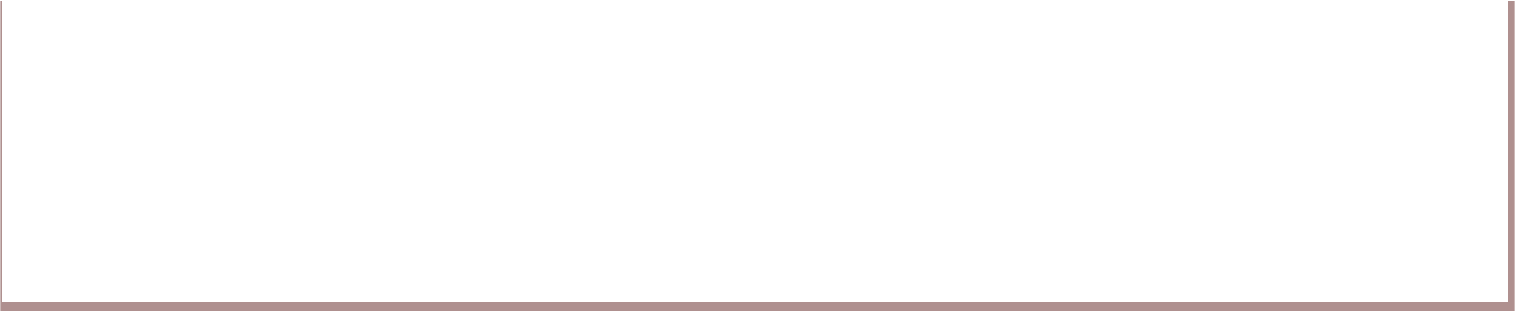 Syllabus 	AFFILIATED COLLEGES  2020 – 2023 BATCH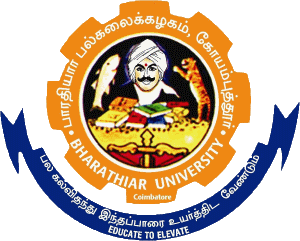 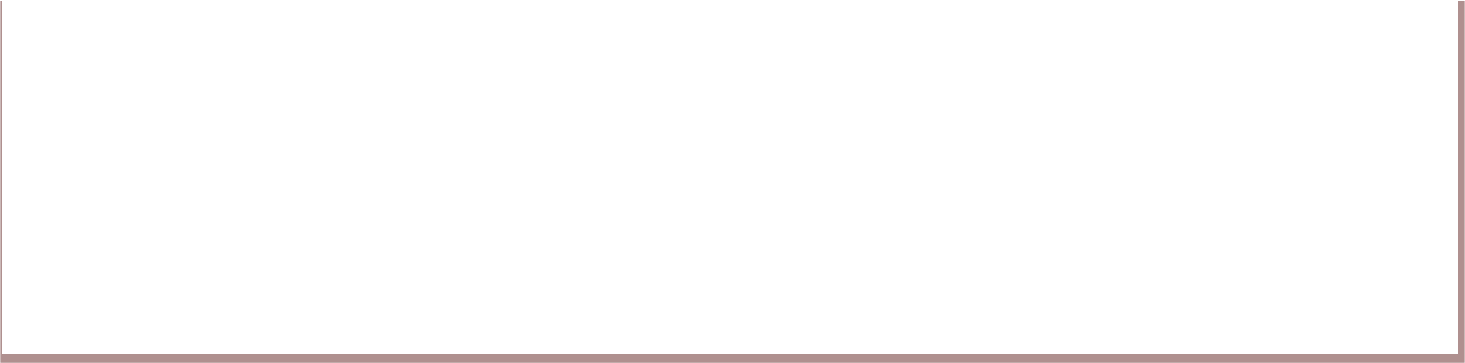 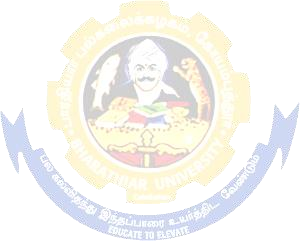 BHARATHIAR UNIVERSITY: : COIMBATORE 641 046B. Sc. Computer Technology Curriculum(For the students admitted during the academic year 2020 – 21 onwards)Note:*S-Strong; M-Medium; L-Low*S-Strong; M-Medium; L-Low*S-Strong; M-Medium; L-Low*S-Strong; M-Medium; L-Low*S-Strong; M-Medium; L-Low*S-Strong; M-Medium; L-Low*S-Strong; M-Medium; L-Low*S-Strong; M-Medium; L-Low*S-Strong; M-Medium; L-Low*S-Strong; M-Medium; L-Low*S-Strong; M-Medium; L-Low*S-Strong; M-Medium; L-Low*S-Strong; M-Medium; L-Low*S-Strong; M-Medium; L-Low*S-Strong; M-Medium; L-Low*S-Strong; M-Medium; L-Low*S-Strong; M-Medium; L-Low*S-Strong; M-Medium; L-Low*S-Strong; M-Medium; L-Low*S-Strong; M-Medium; L-Low*S-Strong; M-Medium; L-Low*S-Strong; M-Medium; L-Low*S-Strong; M-Medium; L-Low*S-Strong; M-Medium; L-Low*S-Strong; M-Medium; L-Low*S-Strong; M-Medium; L-Low*S-Strong; M-Medium; L-Low*S-Strong; M-Medium; L-Low*S-Strong; M-Medium; L-Low*S-Strong; M-Medium; L-Low*S-Strong; M-Medium; L-LowCyber Security course contentsCourse 1: Information Security FundamentalsCourse 2: Cyber Security IntroductionCourse 3: Technologies in Cybersecurity eco-systemCourse 4: Core Threat Intelligence EngineeringCourse 5: Core Vulnerability Management EngineeringCourse 6: Core Penetration Management TechniquesCourse 7: Core Cyber ExploitationsCourse 8: Global Cyber Attack TrendsCourse 9: Security Operations ManagementCourse 10: Incident ManagementCourse 11: Web and Mobile security TechniquesCourse 12: Privacy and Online RightsCourse 13: Best Practices for keeping Systems and Data safeCourse 14: Cloud Security EngineeringCourse 15: Industry Infosec Governance--------------------------------------------------------------------------------------------------------------------------Course 1 - Information Security Fundamentals : Broad Overview of Information Security will cover the following topics:1.1 Information Security, 1.2 Computer Security, 1.3 CIA Triad/Principles, 1.4 Non- repudiation, 1.5 Risk Management1.6 Cryptography Basics, 1.7 Authentication, 1.8 Authorization, 1.9 Access Control, 1.10 Security Policies1.11 Security Auditing, 1.12 Security Laws and Regulations, 1.13 Defense, 1.14 Security Monitoring, 1.15 ISO 27000 framework1.16 Information Security use case demonstration as per industry verticals, 1.17 Policy, Process, Procedures, Standards, Guidelines, BaselinesCase Study / Demo / Role Play / Discussion / Quiz will cover the following topics:Case structure – Objectives, Target audience, Executive summary, Background, Your evaluation, Proposed solution, ConclusionCase Study #1: List Foundations of HealthCare IndustriesPatient medical records contain sensitive information that must be protected from unauthorized access.Case Study #2: List Strong Foundations of Fintech IndustriesFinancial institutions handle large amounts of sensitive financial data, such as account numbers and transaction history, which must be protected from cyber threatsDemoScenario based role play (Cybersecurity strategy development, Incident response plan)Group discussionQuiz--------------------------------------------------------------------------------------------------------------------------Course 2 - Cyber Security Introduction : Broad Overview of Cyber Security will cover the following topics:2.1 Cybersecurity, 2.2 Cybers attacks, 2.3 Social Engineering, 2.4 Cybersecurity Defences (Firewall, AV, SIEM, Patch, Password etc), 2.5 Cloud security, 2.6 Endpoint security, 2.7 Mobile security, 2.8 Zero trust, 2.9 IOT, 2.10 Layers of cybersecurity, 2.11 Hacking, 2.12 Incident management, 2.13 Security operationsCase Study / Demo / Role Play / Discussion / Quiz will cover the following topics:Case Study #3: Define cyber security governance structure for CISO in bankCase Study #4: Define cyber security structure for CISO in Auto manufacturingScenario based role play (Cybersecurity strategy development, Incident response plan)Group discussionQuiz--------------------------------------------------------------------------------------------------------------------------Course 3 - Technologies in Cybersecurity eco-system: Broad Overview of Technologies will cover the following topics:3.1 Network security – Architecture and Standards, Wireless security, Network Vulnerabilities, Threats – Password cracking, Spoofing, Packet sniffing, Port scanning, Poisoning3.2 System security - Asset classification, Asset accountability, Configuration management, Privilege access control, Virtualization security, System hardening, End-point security, System upgrades and patches, Backup and recovery, Systems Auditing, Threats – Denial of Service (DOS), DHCP spoofing, Dictionary attack, Email spoofing3.3 Software security – Secure Design, Secure Coding, Static Security, Dynamic Security, Open source governance, Software composition analysis, Log and audit trail ,OWASP Top10 Threats- SQL Injection, Cross Site Scripting (XSS), Cross Site Request Forgery (CSRF)3.4 Cryptography Basics – Security by Obscurity, Cryptographic Keys, Asymmetric, Symmetric, Hashing, Public Key Infrastructure (PKI), Challenges in cryptography3.5 Application of Cryptography – Virtual Private Network (VPN), Secure Socket Layer (SSL), Digital Signature3.6 Cloud security – Identity and Access management (IAM), Key management, Governance, Risk and Compliance (GRC), Legal, Data sovereignty, Business continuity, Disaster recovery, Cloud security models3.7 Block chain security, 3.8 Zero Trust, 3.9 XDR, 3.10 AI, 3.11 MUD, 3.12 Context awareCase Study / Demo / Role Play / Discussion / Quiz will cover the following topics:Case Study #5: What are the Fundamental Network protections used in Any IndustryFirewalls, IDS, IPS, VPN, Antivirus, SIEMCase Study #6: List methods to Secure Data in transit and Data at restEncryption, Hashing,Case Study #7: How many ways can you protect any user account in applications2FA, MFA, Password ManagementDemoScenario based role play (Cybersecurity strategy development, Incident response plan)Group discussionQuiz--------------------------------------------------------------------------------------------------------------  ------------Course 4 - Core Threat Intelligence Engineering: Broad Overview of threat intelligence will cover the following topics:4.1 Threat model, 4.2 Tactical, operations and strategic threat intelligence, 4.3 How to detect, respond and defeat threats, 4.4 Adversary data, 4.5 Reactive and proactive threat approach , 4.6 IOC, 4.7 Cyber kill chain,. 4.8 MITRE ATT@ACKCase Study / Demo / Role Play / Discussion / Quiz will cover the following topics:Case Study #8: How many Levels of User expertise are involved to form an Threat Intel teamCase Study #9: What are the roles included in Threat Intelligence at Industry levelDemoScenario based role play (Cybersecurity strategy development, Incident response plan)Group discussionQuiz--------------------------------------------------------------------------------------------------------------------------Course 5 - Core Vulnerability Management Engineering: Broad Overview of Vulnerability management will cover the following topics:5.1 what is vulnerability, Threats, Risks, Exploitation, 5.2 Computer ports / protocols, 5.3 Ethical hack, Recon, Enumeration, Port Scanning, 5.4 Tools, 5.5 Attack Toolset – Metasploit, Nessus, nmap, Burpsuite, 5.6 Basic defence measures - Antivirus, Intrusion Detection / Prevention systemsCase Study / Demo / Role Play / Discussion / Quiz will cover the following topics:Case Study #10: What are few examples of an Vulnerability as per Industry oriented applicationsCase Study #11: Explain RACI Matrix in banking environmentDemoScenario based role play (Cybersecurity strategy development, Incident response plan)Group discussionQuiz-------------------------------------------------------------------------------------------------------------------  -------Course 6 - Core Penetration test techniques: Broad Overview of penetration test techniques will cover the following topics:6.1 what is penetration testing, vulnerability, Threats, Risks, Exploitation, 6.2 Computer ports / protocols, 6.3 Port Scanning, 6.4 Tools, 6.5 Attack Toolset – Metasploit, Nessus, nmap, Burpsuite, 6.6 Basic defence measures - Antivirus, Intrusion Detection / Prevention systems,6.7 Penetration test approach, tools, 6.8 Pen test reporting, 6.9 Pen test rules, 6.10 Gray box, White box, Black box , 6.11 Sniffing, 6.12 DOS, 6.12 Social engineering, 6.13 Session hijacking, SQL InjectionCase Study / Demo / Role Play / Discussion / Quiz will cover the following topics:Case Study #12: How to do network scanning in banking industryCase Study #13: How to do social engineering (email phishing) in auto manufacturingDemoScenario based role play (Cybersecurity strategy development, Incident response plan)Group discussionQuiz--------------------------------------------------------------------------------------------------------------------------Course 7 - Core Cyber Exploitations: Broad Overview of cyber exploitation will cover the following topics:7.1 Exploitation, 7.2 Types of exploits, 7.3 Identify, Protect, Detect, Respond, Recover, 7.3 Honey pot, 7.4 Data collection, analytics 7.5 Proactive and reactive exploitation, 7.6 Red , blue team, and purple team, 7.7 Incident management, 7.8 Data breach, 7.9 Ransomware,7.10 Zero day attack, 7.11 Man in the middleCase Study / Demo / Role Play / Discussion / Quiz will cover the following topics:Case Study #14: Difference between Vulnerability and Exploitations. How to identify exploitation in banking industryCase Study #15: What Network vectors are considered for exploitation. How to implement in healthcareDemoScenario based role play (Cybersecurity strategy development, Incident response plan)Group discussionQuiz--------------------------------------------------------------------------------------------------------------------------Course 8 – Global attack trends: Broad Overview of cyber-attack trends will cover the following topics:8.1 Past, present & future trends of cyber threat landscape (Worldwide)8.2 Cybercrime landscape in Asia Pacific8.3 Organizational processes, Security roles and responsibilities, Due care and Due diligence8.4 Cybersecurity threats – Malware, Viruses and Worms, Trojan horses, Botnets, Zero-day exploits, Phishing, Spear phishing, Whaling, Social engineering, etc.8.5 Risk management concepts, Personnel security policies, Information security training and awareness8.6 Critical infrastructure protection, Privacy by designCase Study / Demo / Role Play / Discussion / Quiz will cover the following topics:Case Study #16: Explain Ransomware behaviour and impact within the industries.Case Study #17: What is a Malware and how to setup malware protection in hospitalCase Study #18: Will Linux and Mac have any Attacks and Malware. Consider ecommerce servicesDemoScenario based role play (Cybersecurity strategy development, Incident response plan)Group discussionQuiz--------------------------------------------------------------------------------------------------------------------------Course 9 – Security Operations Management : Broad Overview of SOC will cover the following topics:9.1 SOC security operations centre concept, 9.2 Logging, Attack methodology and monitoring,9.3 Incident detection and Reporting, 9.4 SIEM, 9.5 Threat intelligence feed , 9.6 24x7 monitoringCase Study / Demo / Role Play / Discussion / Quiz will cover the following topics:Case Study #19: What is Security posture for any healthcare industryCase Study #20: What is SOC in food chain industryDemoScenario based role play (Cybersecurity strategy development, Incident response plan)Group discussionQuiz--------------------------------------------------------------------------------------------------------------------------: Broad Overview of incident management will cover thefollowing topics:10.1 Incident handling and response, 10.2 Incident RACI, 10.3 Forensic package , critical incident package, 10.4 Malware incidents, 10.5 Email security and phishing incidents , 10.6 Threat reporting, 10.7 Third party incidents, 10.8 Feedback process, 10.9 TTXCase Study / Demo / Role Play / Discussion / Quiz will cover the following topics:Case Study #21: What is Zero Day? Does it have any impact on any industry applications. Define process frameworkCase Study #22: How are Incidents managed for HealthCare , FinTech, SCADA and Automotive industriesDemoScenario based role play (Cybersecurity strategy development, Incident response plan)Group discussionQuiz--------------------------------------------------------------------------------------------------------------------------Course 11 – Web and Mobile security Techniques: Broad Overview of web and mobile security techniques will cover the following topics:11.1 Web environment setup for scan and tools, 11.2 Scan web application, 11.3 Exploit vulnerabilities, 11.4 Deep analysis, 11.5 Reporting11.6 Mobile environment setup for scan and tools, 11.7 Scan mobile application, 11.8 Exploit vulnerabilities, 11.9 Deep analysis, 11.10 ReportingCase Study / Demo / Role Play / Discussion / Quiz will cover the following topics:Cyber breach case study (Equifax, Uber, Target, Stuxnet, SWIFT)Case Study #23: What’s the Top standard followed in Web ApplicationsCase Study #24: What the Top standard followed in Mobile ApplicationsCase Study #25: List secure frameworks used in Mobile App DevelopmentDemoScenario based role play (Cybersecurity strategy development, Incident response plan)Group discussionQuiz--------------------------------------------------------------------------------------------------------------------------Course 12 – Privacy and online rights: Broad Overview of privacy techniques will cover the following topics:12.1 Privacy concept, 12.2 Privacy regulations, 12.3 GDPR, 12.4 Online privacy challenges12.5 Online marketing/ sales privacy challenges, 12.6 Privacy protection and penaltiesCase Study / Demo / Role Play / Discussion / Quiz will cover the following topics:Cyber breach case study (Equifax, Uber, Target, Stuxnet, SWIFT)Case Study #26: What data is considered as Privacy issue in online ecommerceCase Study #27: Whats the impact if your company related data is available online?DemoScenario based role play (Cybersecurity strategy development, Incident response plan)Group discussionQuiz--------------------------------------------------------------------------------------------------------------------------Course 13 – Best Practices for keeping Systems and Data safe: Broad overview of Security best practices will cover the following topics:13.1 Understand your data and risk, 13.2 Protect your systems, 13.3 Cyber Insurance, 13.4 AV, 13.5 Data leakage , 13.6 Security guidelines – NIST, ISO 27001, GDPR, 13.7 Risk Management Frameworks and Security StandardsNIST SP800-30: Evaluating security risksISO 27000 - Information Security Management Standards (ISMS)DO-178C - Software Considerations in Airborne Systems and Equipment CertificationISO/IEC 27034 – Application security guidelinesSS 584 : Singapore Standard for Multi Tier Cloud SecurityCase Study / Demo / Role Play / Discussion / Quiz will cover the following topics:Case Study #28: How can you assure your data is safe in Public network and corporate networkCase Study #29: List 3 simple methods to keep your system safe from malwareDemoScenario based role play (Cybersecurity strategy development, Incident response plan)Group discussionQuiz--------------------------------------------------------------------------------------------------------------------------Course 14 – Cloud security engineering: Broad Overview of cloud security will cover the following topics:14.1 Cloud security fundamentals, 14.2 Cloud providers, 14.3 Tools for cloud security, 14.4 Cloud recovery, 14.5 Cloud Monitoring, 14.6 Cloud compliance, certification, audit and compliance, Pen testCase Study / Demo / Role Play / Discussion / Quiz will cover the following topics:Case Study #30: How the Cloud services or applications can be targeted to hackersCase Study #31: What are the Different methods to store data safeDemoScenario based role play (Cybersecurity strategy development, Incident response plan)Group discussionQuiz-------------------------------------------------------------------------------------------------------------------------Course 15 – Industry Infosec Governance: Broad Overview of Industry security governance will cover the following topics:15.1 Industry roles and student skill identification, 15.2 Industry training, certification, 15.3 Industry career path, 15.4 How to become industry cybersecurity expert, 15.5 Job application process, 15.6 Salary / perks, 15.7 Working in healthcare industryCase Study / Demo / Role Play / Discussion / Quiz will cover the following topics:Cyber breach case study (Equifax, Uber, Target, Stuxnet, SWIFT)Case Study #32: Abbreviated CIA and give one example for Healthcare industryCase Study #33: Are Policies, procedures and standards important to protect CIA for an IndustryDemoScenario based role play (Cybersecurity strategy development, Incident response plan)Group discussionQuizB.Sc. COMPUTER TECHNOLOGYSyllabus(With effect from 2020 -2021)Program Code : 26K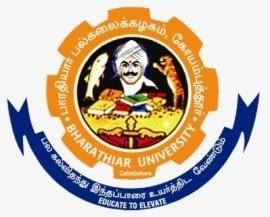 DEPARTMENT OF COMPUTER TECHNOLOGYBharathiar University(A State University, Accredited with “A“ Grade by NAAC and 13th Rank among Indian Universities by MHRD-NIRF)Coimbatore 641 046, INDIABHARATHIAR UNIVERSITY : : COIMBATORE 641046 DEPARTMENT OF COMPUTER TECHNOLOGYMISSIONTo develop IT professionals with ethical and human values.To organize, connect, create and communicate mathematical ideas effectively, through industry 4.0.To provide a learning environment to enhance innovations, problem solving abilities, leadership potentials, team-spirit and moral tasks.To nurture the research values in the developing areas of Computer Science and interdisciplinary fields.Promote inter-disciplinary research among the faculty and the students to create state of art research facilities.To promote quality and ethics among the students.Motivate the students to acquire entrepreneurial skills to become global leaders.Program Educational Objectives (PEOs)Program Educational Objectives (PEOs)The B. Sc. Computer Technology program describe accomplishments that graduates are expected to attain within five to seven years after graduationThe B. Sc. Computer Technology program describe accomplishments that graduates are expected to attain within five to seven years after graduation1To enhance the broad knowledge in core area related to computer software and hardware technologies2To develop and acquire in-depth knowledge in software design and implementation to meet the requirement of corporate3To facilitate the graduates to pursuing professional careers or researcher or entrepreneurs in computing technologies4To enrich the learners to develop communication, professional skills and to inculcate team spirit5To stimulate the graduates to build awareness on	social responsibility , ethical practices and human values in-built in the disciplineProgram Specific Outcomes (PSOs)Program Specific Outcomes (PSOs)After the successful completion of B.Sc Computer Technology program, the students are expected toAfter the successful completion of B.Sc Computer Technology program, the students are expected to1Ability to apply core area knowledge in computing system in appropriate to the discipline2Acquired knowledge in software and hardware skills and implementation challenges in varying techniques3Ability to engage in life-long learning and adopt fast changing technology to prepare for professional development4Improve to exhibit professionally or team leader or entrepreneur5Realize technological advances impart society and the social, ethical difficulties of computer technology and their practice.Program Outcomes (POs)Program Outcomes (POs)On successful completion of the B.Sc . Computer Technology programOn successful completion of the B.Sc . Computer Technology programPO1Disciplinary knowledge: Capable to apply the knowledge of mathematics, algorithmic principles and computing fundamentals in the modeling and design of computer based systems of varying complexity.PO2Scientific reasoning/ Problem analysis: Ability to critically analyze, categorizes, formulate and solve the problems that emerges in the field of computer science.PO3Problem solving: Able to provide software solutions for complex scientific and business related problems or processes that meet the specified needs with appropriate consideration for the public health and safety and the cultural, societal and environmental considerations.PO4Environment and sustainability: Understand the impact of software solutions in environmental and societal context and strive for sustainable development.PO5Modern tool usage: Use contemporary techniques, skills and tools necessary for integrated solutions.PO6Ethics: Function effectively with social, cultural and ethical responsibility as an individual or as a team member with positive attitude.PO7Cooperation / Team Work: Function effectively as member or leader on multidisciplinary teams to accomplish a common objective.PO8Communication Skills: An ability to communicate effectively with diverse types of audience and also able to prepare and present technical documents to different groups.PO9Self-directed and Life-long Learning: Graduates will recognize the need for self-motivation to engage in lifelong learning to be in par with changingtechnology.PO10Enhance the research culture and uphold the scientific integrity and objectivityCourse CodeTitle of the CourseCreditsHoursHoursMaximum MarksMaximum MarksMaximum MarksCourse CodeTitle of the CourseCreditsTheoryPracticalCIAESETotalFIRST SEMESTERFIRST SEMESTERFIRST SEMESTERFIRST SEMESTERFIRST SEMESTERFIRST SEMESTERFIRST SEMESTERFIRST SEMESTERILanguage – I462575100IIEnglish – I462575100IIICore 1: Computing Fundamentals and CProgramming442575100IIICore 2: Digital Fundamentals and Computer Architecture442575100IIICore Lab 1: Programming Lab– C434060100IIIAllied 1: Mathematical Structures for Computer Science452575100IVEnvironmental Studies *22-5050TotalTotal26273165485650SECOND SEMESTERSECOND SEMESTERSECOND SEMESTERSECOND SEMESTERSECOND SEMESTERSECOND SEMESTERSECOND SEMESTERSECOND SEMESTERILanguage – II462575100IIEnglish – II462575100IIICore 3: C++ Programming452575100IIICore Lab 2: Programming Lab– C++444060100IIICore Lab 3: Internet Basics22203050IIIAllied 2: Discrete Mathematics452575100IVValue Education – Human Rights #22-5050TotalTotal24246160440600THIRD SEMESTERTHIRD SEMESTERTHIRD SEMESTERTHIRD SEMESTERTHIRD SEMESTERTHIRD SEMESTERTHIRD SEMESTERTHIRD SEMESTERIIICore 4: Data Structures462575100IIICore 5: Java Programming462575100IIICore Lab 4: Programming Lab– Java452575100IIIAllied 3: E-Commerce462575100IIISkill based Subject 1 : Data Communication & Networks35205575IVTamil **/ Advanced Tamil* (OR) Non-major elective-1 (Yoga for Human Excellence)*/ Women’s Rights*22-5050TotalTotal21255120405525FOURTH SEMESTERFOURTH SEMESTERFOURTH SEMESTERFOURTH SEMESTERFOURTH SEMESTERFOURTH SEMESTERFOURTH SEMESTERFOURTH SEMESTERIIICore 6: System Software and Operating System462575100IIICore 7: Linux and Shell Programming462575100IIICore Lab 5: Linux and Shell Programming Lab464060100Allied 4: Business Accounting462575100IIISkill based subject 2 (lab) : Network Lab34304575IVTamil**/Advanced Tamil*(OR)Non-major elective-II(General Awareness) *22-5050Total21246145380525FIFTH SEMESTERFIFTH SEMESTERFIFTH SEMESTERFIFTH SEMESTERFIFTH SEMESTERFIFTH SEMESTERFIFTH SEMESTERFIFTH SEMESTERIIICore 8: RDBMS & Oracle462575100IIICore 9: Visual Basic462575100IIICore Lab 6: Programming Lab– VB & Oracle464060100IIIElective-IMobile Computing / Distributed Computing/ PYTHON Programming462575100IIISkill based Subject 3: Network Security & Management36205575Total19246135340475SIXTH SEMESTERSIXTH SEMESTERSIXTH SEMESTERSIXTH SEMESTERSIXTH SEMESTERSIXTH SEMESTERSIXTH SEMESTERSIXTH SEMESTERIIICore 10: Graphics & Multimedia452575100IIICore 11: Project Work Lab %%636090150Naan Mudhalvan–Skill Course – Cyber Security @http://kb.naanmudhalvan.in/images/7/71/Cybersecurity.pdf(or) Machine Learning #http://kb.naanmudhalvan.in/images/1/19/PBL_Google.pdf(or) Android APP Development $ http://kb.naanmudhalvan.in/images/0/08/Android_App_Dev.pdf2225  2550IIICore Lab 7: Programming Lab– Graphics & Multimedia464060100IIIElective-II : Middleware Technologies / Animation Techniques / Computer Installation & Servicing452575100IIIElective-III : Data Mining / Embedded Systems / Internet ofThings (IoT)452575100IIISkill based Subject 4 (lab) : Network Security Lab34304575VExtension Activities**250-50TotalTotal292010280445725Grand TotalGrand Total14014436100524953500*No Continuous Internal Assessment (CIA), University Examinations Only.**No University Examinations, Continuous Internal Assessment (CIA) Only.***NaanMudhalvan – Skill courses- external 25 marks will be assessed by Industry and internal will be offered by respective course teacher.# Govt – Non-Autonomous Colleges, $ Aided – Non-Autonomous Colleges, @ Self - Financing (Non – Autonomous)# Govt – Non-Autonomous Colleges, $ Aided – Non-Autonomous Colleges, @ Self - Financing (Non – Autonomous)Course codeCourse codeComputing Fundamentals and C ProgrammingLLTTPCCore/Elective/SupportiveCore/Elective/SupportiveCore/Elective/SupportiveCore Paper: 1440004Pre-requisitePre-requisitePre-requisiteStudents	should	have	basic	Computer KnowledgeSyllabus VersionSyllabus VersionSyllabus Version2020-21Onwards2020-21Onwards2020-21OnwardsCourse Objectives:Course Objectives:Course Objectives:Course Objectives:Course Objectives:Course Objectives:Course Objectives:Course Objectives:Course Objectives:Course Objectives:The main objectives of this course are to:To impart knowledge about Computer fundamentalsTo understand the concepts and techniques in C ProgrammingTo equip and indulge themselves in problem solving using CThe main objectives of this course are to:To impart knowledge about Computer fundamentalsTo understand the concepts and techniques in C ProgrammingTo equip and indulge themselves in problem solving using CThe main objectives of this course are to:To impart knowledge about Computer fundamentalsTo understand the concepts and techniques in C ProgrammingTo equip and indulge themselves in problem solving using CThe main objectives of this course are to:To impart knowledge about Computer fundamentalsTo understand the concepts and techniques in C ProgrammingTo equip and indulge themselves in problem solving using CThe main objectives of this course are to:To impart knowledge about Computer fundamentalsTo understand the concepts and techniques in C ProgrammingTo equip and indulge themselves in problem solving using CThe main objectives of this course are to:To impart knowledge about Computer fundamentalsTo understand the concepts and techniques in C ProgrammingTo equip and indulge themselves in problem solving using CThe main objectives of this course are to:To impart knowledge about Computer fundamentalsTo understand the concepts and techniques in C ProgrammingTo equip and indulge themselves in problem solving using CThe main objectives of this course are to:To impart knowledge about Computer fundamentalsTo understand the concepts and techniques in C ProgrammingTo equip and indulge themselves in problem solving using CThe main objectives of this course are to:To impart knowledge about Computer fundamentalsTo understand the concepts and techniques in C ProgrammingTo equip and indulge themselves in problem solving using CThe main objectives of this course are to:To impart knowledge about Computer fundamentalsTo understand the concepts and techniques in C ProgrammingTo equip and indulge themselves in problem solving using CExpected Course Outcomes:Expected Course Outcomes:Expected Course Outcomes:Expected Course Outcomes:Expected Course Outcomes:Expected Course Outcomes:Expected Course Outcomes:Expected Course Outcomes:Expected Course Outcomes:Expected Course Outcomes:On the successful completion of the course, student will be able to:On the successful completion of the course, student will be able to:On the successful completion of the course, student will be able to:On the successful completion of the course, student will be able to:On the successful completion of the course, student will be able to:On the successful completion of the course, student will be able to:On the successful completion of the course, student will be able to:On the successful completion of the course, student will be able to:On the successful completion of the course, student will be able to:On the successful completion of the course, student will be able to:1Learn about the Computer fundamentals and the Problem solvingLearn about the Computer fundamentals and the Problem solvingLearn about the Computer fundamentals and the Problem solvingLearn about the Computer fundamentals and the Problem solvingLearn about the Computer fundamentals and the Problem solvingLearn about the Computer fundamentals and the Problem solvingLearn about the Computer fundamentals and the Problem solvingK2K22Understand the basic concepts of C programmingUnderstand the basic concepts of C programmingUnderstand the basic concepts of C programmingUnderstand the basic concepts of C programmingUnderstand the basic concepts of C programmingUnderstand the basic concepts of C programmingUnderstand the basic concepts of C programmingK2K23Describe the reason why different decision making and loop constructs are available for iteration in CDescribe the reason why different decision making and loop constructs are available for iteration in CDescribe the reason why different decision making and loop constructs are available for iteration in CDescribe the reason why different decision making and loop constructs are available for iteration in CDescribe the reason why different decision making and loop constructs are available for iteration in CDescribe the reason why different decision making and loop constructs are available for iteration in CDescribe the reason why different decision making and loop constructs are available for iteration in CK3K34Demonstrate the concept of User defined functions , Recursions , Scope and Lifetime of Variables, Structures and UnionsDemonstrate the concept of User defined functions , Recursions , Scope and Lifetime of Variables, Structures and UnionsDemonstrate the concept of User defined functions , Recursions , Scope and Lifetime of Variables, Structures and UnionsDemonstrate the concept of User defined functions , Recursions , Scope and Lifetime of Variables, Structures and UnionsDemonstrate the concept of User defined functions , Recursions , Scope and Lifetime of Variables, Structures and UnionsDemonstrate the concept of User defined functions , Recursions , Scope and Lifetime of Variables, Structures and UnionsDemonstrate the concept of User defined functions , Recursions , Scope and Lifetime of Variables, Structures and UnionsK4K45Develop C programs using pointers Arrays and file managementDevelop C programs using pointers Arrays and file managementDevelop C programs using pointers Arrays and file managementDevelop C programs using pointers Arrays and file managementDevelop C programs using pointers Arrays and file managementDevelop C programs using pointers Arrays and file managementDevelop C programs using pointers Arrays and file managementK3K3K1 - Remember; K2 - Understand; K3 - Apply; K4 - Analyze; K5 - Evaluate; K6 - CreateK1 - Remember; K2 - Understand; K3 - Apply; K4 - Analyze; K5 - Evaluate; K6 - CreateK1 - Remember; K2 - Understand; K3 - Apply; K4 - Analyze; K5 - Evaluate; K6 - CreateK1 - Remember; K2 - Understand; K3 - Apply; K4 - Analyze; K5 - Evaluate; K6 - CreateK1 - Remember; K2 - Understand; K3 - Apply; K4 - Analyze; K5 - Evaluate; K6 - CreateK1 - Remember; K2 - Understand; K3 - Apply; K4 - Analyze; K5 - Evaluate; K6 - CreateK1 - Remember; K2 - Understand; K3 - Apply; K4 - Analyze; K5 - Evaluate; K6 - CreateK1 - Remember; K2 - Understand; K3 - Apply; K4 - Analyze; K5 - Evaluate; K6 - CreateK1 - Remember; K2 - Understand; K3 - Apply; K4 - Analyze; K5 - Evaluate; K6 - CreateK1 - Remember; K2 - Understand; K3 - Apply; K4 - Analyze; K5 - Evaluate; K6 - CreateUnit:1Unit:1Fundamentals of Computers & Problem Solving in CFundamentals of Computers & Problem Solving in CFundamentals of Computers & Problem Solving in C12 hours12 hours12 hours12 hours12 hoursFundamentals of Computers : Introduction – History of Computers-Generations of Computers- Classification of Computers-Basic Anatomy of a Computer System-Input Devices-Processor-Output Devices-Memory Management – Types of Software- Overview of Operating System- Programming Languages-Translator Programs-Problem Solving Techniques - Overview of C.Fundamentals of Computers : Introduction – History of Computers-Generations of Computers- Classification of Computers-Basic Anatomy of a Computer System-Input Devices-Processor-Output Devices-Memory Management – Types of Software- Overview of Operating System- Programming Languages-Translator Programs-Problem Solving Techniques - Overview of C.Fundamentals of Computers : Introduction – History of Computers-Generations of Computers- Classification of Computers-Basic Anatomy of a Computer System-Input Devices-Processor-Output Devices-Memory Management – Types of Software- Overview of Operating System- Programming Languages-Translator Programs-Problem Solving Techniques - Overview of C.Fundamentals of Computers : Introduction – History of Computers-Generations of Computers- Classification of Computers-Basic Anatomy of a Computer System-Input Devices-Processor-Output Devices-Memory Management – Types of Software- Overview of Operating System- Programming Languages-Translator Programs-Problem Solving Techniques - Overview of C.Fundamentals of Computers : Introduction – History of Computers-Generations of Computers- Classification of Computers-Basic Anatomy of a Computer System-Input Devices-Processor-Output Devices-Memory Management – Types of Software- Overview of Operating System- Programming Languages-Translator Programs-Problem Solving Techniques - Overview of C.Fundamentals of Computers : Introduction – History of Computers-Generations of Computers- Classification of Computers-Basic Anatomy of a Computer System-Input Devices-Processor-Output Devices-Memory Management – Types of Software- Overview of Operating System- Programming Languages-Translator Programs-Problem Solving Techniques - Overview of C.Fundamentals of Computers : Introduction – History of Computers-Generations of Computers- Classification of Computers-Basic Anatomy of a Computer System-Input Devices-Processor-Output Devices-Memory Management – Types of Software- Overview of Operating System- Programming Languages-Translator Programs-Problem Solving Techniques - Overview of C.Fundamentals of Computers : Introduction – History of Computers-Generations of Computers- Classification of Computers-Basic Anatomy of a Computer System-Input Devices-Processor-Output Devices-Memory Management – Types of Software- Overview of Operating System- Programming Languages-Translator Programs-Problem Solving Techniques - Overview of C.Fundamentals of Computers : Introduction – History of Computers-Generations of Computers- Classification of Computers-Basic Anatomy of a Computer System-Input Devices-Processor-Output Devices-Memory Management – Types of Software- Overview of Operating System- Programming Languages-Translator Programs-Problem Solving Techniques - Overview of C.Fundamentals of Computers : Introduction – History of Computers-Generations of Computers- Classification of Computers-Basic Anatomy of a Computer System-Input Devices-Processor-Output Devices-Memory Management – Types of Software- Overview of Operating System- Programming Languages-Translator Programs-Problem Solving Techniques - Overview of C.Unit:2Unit:2Overview of COverview of COverview of C15 hours15 hours15 hours15 hours15 hoursOverview of C - Introduction - Character set - C tokens - keyword & Identifiers - Constants - Variables - Data types - Declaration of variables - Assigning values to variables - Defining Symbolic Constants - Arithmetic, Relational, Logical, Assignment, Conditional, Bitwise, Special, Increment and Decrement operators - Arithmetic Expressions - Evaluation of expression - precedence of arithmetic operators - Type conversion in expression – operator precedence & associativity - Mathematical functions - Reading & Writing a character - Formatted input and output.Overview of C - Introduction - Character set - C tokens - keyword & Identifiers - Constants - Variables - Data types - Declaration of variables - Assigning values to variables - Defining Symbolic Constants - Arithmetic, Relational, Logical, Assignment, Conditional, Bitwise, Special, Increment and Decrement operators - Arithmetic Expressions - Evaluation of expression - precedence of arithmetic operators - Type conversion in expression – operator precedence & associativity - Mathematical functions - Reading & Writing a character - Formatted input and output.Overview of C - Introduction - Character set - C tokens - keyword & Identifiers - Constants - Variables - Data types - Declaration of variables - Assigning values to variables - Defining Symbolic Constants - Arithmetic, Relational, Logical, Assignment, Conditional, Bitwise, Special, Increment and Decrement operators - Arithmetic Expressions - Evaluation of expression - precedence of arithmetic operators - Type conversion in expression – operator precedence & associativity - Mathematical functions - Reading & Writing a character - Formatted input and output.Overview of C - Introduction - Character set - C tokens - keyword & Identifiers - Constants - Variables - Data types - Declaration of variables - Assigning values to variables - Defining Symbolic Constants - Arithmetic, Relational, Logical, Assignment, Conditional, Bitwise, Special, Increment and Decrement operators - Arithmetic Expressions - Evaluation of expression - precedence of arithmetic operators - Type conversion in expression – operator precedence & associativity - Mathematical functions - Reading & Writing a character - Formatted input and output.Overview of C - Introduction - Character set - C tokens - keyword & Identifiers - Constants - Variables - Data types - Declaration of variables - Assigning values to variables - Defining Symbolic Constants - Arithmetic, Relational, Logical, Assignment, Conditional, Bitwise, Special, Increment and Decrement operators - Arithmetic Expressions - Evaluation of expression - precedence of arithmetic operators - Type conversion in expression – operator precedence & associativity - Mathematical functions - Reading & Writing a character - Formatted input and output.Overview of C - Introduction - Character set - C tokens - keyword & Identifiers - Constants - Variables - Data types - Declaration of variables - Assigning values to variables - Defining Symbolic Constants - Arithmetic, Relational, Logical, Assignment, Conditional, Bitwise, Special, Increment and Decrement operators - Arithmetic Expressions - Evaluation of expression - precedence of arithmetic operators - Type conversion in expression – operator precedence & associativity - Mathematical functions - Reading & Writing a character - Formatted input and output.Overview of C - Introduction - Character set - C tokens - keyword & Identifiers - Constants - Variables - Data types - Declaration of variables - Assigning values to variables - Defining Symbolic Constants - Arithmetic, Relational, Logical, Assignment, Conditional, Bitwise, Special, Increment and Decrement operators - Arithmetic Expressions - Evaluation of expression - precedence of arithmetic operators - Type conversion in expression – operator precedence & associativity - Mathematical functions - Reading & Writing a character - Formatted input and output.Overview of C - Introduction - Character set - C tokens - keyword & Identifiers - Constants - Variables - Data types - Declaration of variables - Assigning values to variables - Defining Symbolic Constants - Arithmetic, Relational, Logical, Assignment, Conditional, Bitwise, Special, Increment and Decrement operators - Arithmetic Expressions - Evaluation of expression - precedence of arithmetic operators - Type conversion in expression – operator precedence & associativity - Mathematical functions - Reading & Writing a character - Formatted input and output.Overview of C - Introduction - Character set - C tokens - keyword & Identifiers - Constants - Variables - Data types - Declaration of variables - Assigning values to variables - Defining Symbolic Constants - Arithmetic, Relational, Logical, Assignment, Conditional, Bitwise, Special, Increment and Decrement operators - Arithmetic Expressions - Evaluation of expression - precedence of arithmetic operators - Type conversion in expression – operator precedence & associativity - Mathematical functions - Reading & Writing a character - Formatted input and output.Overview of C - Introduction - Character set - C tokens - keyword & Identifiers - Constants - Variables - Data types - Declaration of variables - Assigning values to variables - Defining Symbolic Constants - Arithmetic, Relational, Logical, Assignment, Conditional, Bitwise, Special, Increment and Decrement operators - Arithmetic Expressions - Evaluation of expression - precedence of arithmetic operators - Type conversion in expression – operator precedence & associativity - Mathematical functions - Reading & Writing a character - Formatted input and output.Unit:3Unit:3Decision Making , Looping and ArraysDecision Making , Looping and Arrays15 hours15 hours15 hours15 hours15 hours15 hoursDecision Making and Branching: Introduction – if, if….else, nesting of if …else statements- else if ladder – The switch statement, The ?: Operator – The goto Statement. Decision Making and Looping: Introduction- The while statement- the do statement – the for statement-jumps in loops. Arrays – Character Arrays and StringsDecision Making and Branching: Introduction – if, if….else, nesting of if …else statements- else if ladder – The switch statement, The ?: Operator – The goto Statement. Decision Making and Looping: Introduction- The while statement- the do statement – the for statement-jumps in loops. Arrays – Character Arrays and StringsDecision Making and Branching: Introduction – if, if….else, nesting of if …else statements- else if ladder – The switch statement, The ?: Operator – The goto Statement. Decision Making and Looping: Introduction- The while statement- the do statement – the for statement-jumps in loops. Arrays – Character Arrays and StringsDecision Making and Branching: Introduction – if, if….else, nesting of if …else statements- else if ladder – The switch statement, The ?: Operator – The goto Statement. Decision Making and Looping: Introduction- The while statement- the do statement – the for statement-jumps in loops. Arrays – Character Arrays and StringsDecision Making and Branching: Introduction – if, if….else, nesting of if …else statements- else if ladder – The switch statement, The ?: Operator – The goto Statement. Decision Making and Looping: Introduction- The while statement- the do statement – the for statement-jumps in loops. Arrays – Character Arrays and StringsDecision Making and Branching: Introduction – if, if….else, nesting of if …else statements- else if ladder – The switch statement, The ?: Operator – The goto Statement. Decision Making and Looping: Introduction- The while statement- the do statement – the for statement-jumps in loops. Arrays – Character Arrays and StringsDecision Making and Branching: Introduction – if, if….else, nesting of if …else statements- else if ladder – The switch statement, The ?: Operator – The goto Statement. Decision Making and Looping: Introduction- The while statement- the do statement – the for statement-jumps in loops. Arrays – Character Arrays and StringsDecision Making and Branching: Introduction – if, if….else, nesting of if …else statements- else if ladder – The switch statement, The ?: Operator – The goto Statement. Decision Making and Looping: Introduction- The while statement- the do statement – the for statement-jumps in loops. Arrays – Character Arrays and StringsDecision Making and Branching: Introduction – if, if….else, nesting of if …else statements- else if ladder – The switch statement, The ?: Operator – The goto Statement. Decision Making and Looping: Introduction- The while statement- the do statement – the for statement-jumps in loops. Arrays – Character Arrays and StringsDecision Making and Branching: Introduction – if, if….else, nesting of if …else statements- else if ladder – The switch statement, The ?: Operator – The goto Statement. Decision Making and Looping: Introduction- The while statement- the do statement – the for statement-jumps in loops. Arrays – Character Arrays and StringsUnit:4Unit:4User-Defined Functions, Structures and UnionsUser-Defined Functions, Structures and Unions15 hours15 hours15 hours15 hours15 hours15 hoursUser-Defined Functions: Introduction – Need and Elements of User-Defined Functions- Definition-Return Values and their types - Function Calls – Declarations – Category of Functions- Nesting of Functions - Recursion – Passing Arrays and Strings to Functions - TheUser-Defined Functions: Introduction – Need and Elements of User-Defined Functions- Definition-Return Values and their types - Function Calls – Declarations – Category of Functions- Nesting of Functions - Recursion – Passing Arrays and Strings to Functions - TheUser-Defined Functions: Introduction – Need and Elements of User-Defined Functions- Definition-Return Values and their types - Function Calls – Declarations – Category of Functions- Nesting of Functions - Recursion – Passing Arrays and Strings to Functions - TheUser-Defined Functions: Introduction – Need and Elements of User-Defined Functions- Definition-Return Values and their types - Function Calls – Declarations – Category of Functions- Nesting of Functions - Recursion – Passing Arrays and Strings to Functions - TheUser-Defined Functions: Introduction – Need and Elements of User-Defined Functions- Definition-Return Values and their types - Function Calls – Declarations – Category of Functions- Nesting of Functions - Recursion – Passing Arrays and Strings to Functions - TheUser-Defined Functions: Introduction – Need and Elements of User-Defined Functions- Definition-Return Values and their types - Function Calls – Declarations – Category of Functions- Nesting of Functions - Recursion – Passing Arrays and Strings to Functions - TheUser-Defined Functions: Introduction – Need and Elements of User-Defined Functions- Definition-Return Values and their types - Function Calls – Declarations – Category of Functions- Nesting of Functions - Recursion – Passing Arrays and Strings to Functions - TheUser-Defined Functions: Introduction – Need and Elements of User-Defined Functions- Definition-Return Values and their types - Function Calls – Declarations – Category of Functions- Nesting of Functions - Recursion – Passing Arrays and Strings to Functions - TheUser-Defined Functions: Introduction – Need and Elements of User-Defined Functions- Definition-Return Values and their types - Function Calls – Declarations – Category of Functions- Nesting of Functions - Recursion – Passing Arrays and Strings to Functions - TheUser-Defined Functions: Introduction – Need and Elements of User-Defined Functions- Definition-Return Values and their types - Function Calls – Declarations – Category of Functions- Nesting of Functions - Recursion – Passing Arrays and Strings to Functions - TheScope, Visibility and Lifetime of Variables- Multi file Programs. Structures and UnionsScope, Visibility and Lifetime of Variables- Multi file Programs. Structures and UnionsScope, Visibility and Lifetime of Variables- Multi file Programs. Structures and UnionsScope, Visibility and Lifetime of Variables- Multi file Programs. Structures and UnionsUnit:5Unit:5Pointers & File Management15 hoursPointers: Introduction-Understanding pointers -Accessing the address of a variable Declaration and Initialization of pointer Variable – Accessing a variable through its pointer Chain of pointers- Pointer Expressions – Pointer Increments and Scale factor- Pointers and Arrays- Pointers and Strings – Array of pointers – Pointers as Function Arguments Functions returning pointers – Pointers to Functions – Pointers and Structures. File Management in C.Pointers: Introduction-Understanding pointers -Accessing the address of a variable Declaration and Initialization of pointer Variable – Accessing a variable through its pointer Chain of pointers- Pointer Expressions – Pointer Increments and Scale factor- Pointers and Arrays- Pointers and Strings – Array of pointers – Pointers as Function Arguments Functions returning pointers – Pointers to Functions – Pointers and Structures. File Management in C.Pointers: Introduction-Understanding pointers -Accessing the address of a variable Declaration and Initialization of pointer Variable – Accessing a variable through its pointer Chain of pointers- Pointer Expressions – Pointer Increments and Scale factor- Pointers and Arrays- Pointers and Strings – Array of pointers – Pointers as Function Arguments Functions returning pointers – Pointers to Functions – Pointers and Structures. File Management in C.Pointers: Introduction-Understanding pointers -Accessing the address of a variable Declaration and Initialization of pointer Variable – Accessing a variable through its pointer Chain of pointers- Pointer Expressions – Pointer Increments and Scale factor- Pointers and Arrays- Pointers and Strings – Array of pointers – Pointers as Function Arguments Functions returning pointers – Pointers to Functions – Pointers and Structures. File Management in C.Unit:6Unit:6Contemporary Issues3 hoursProblem Solving through C Programming - EdurekaProblem Solving through C Programming - EdurekaProblem Solving through C Programming - EdurekaProblem Solving through C Programming - EdurekaTotal Lecture hours75 hoursText Book(s)Text Book(s)Text Book(s)Text Book(s)1E Balagurusamy: Computing Fundamentals & C Programming – Tata McGraw-Hill, Second Reprint 2008E Balagurusamy: Computing Fundamentals & C Programming – Tata McGraw-Hill, Second Reprint 2008E Balagurusamy: Computing Fundamentals & C Programming – Tata McGraw-Hill, Second Reprint 2008Reference BooksReference BooksReference BooksReference Books1Ashok N Kamthane: Programming with ANSI and Turbo C, Pearson, 2002.Ashok N Kamthane: Programming with ANSI and Turbo C, Pearson, 2002.Ashok N Kamthane: Programming with ANSI and Turbo C, Pearson, 2002.2Henry Mullish & Hubert L.Cooper: The Sprit of C, Jaico, 1996.Henry Mullish & Hubert L.Cooper: The Sprit of C, Jaico, 1996.Henry Mullish & Hubert L.Cooper: The Sprit of C, Jaico, 1996.Related Online Contents [MOOC, SWAYAM, NPTEL, Websites etc.]Related Online Contents [MOOC, SWAYAM, NPTEL, Websites etc.]Related Online Contents [MOOC, SWAYAM, NPTEL, Websites etc.]Related Online Contents [MOOC, SWAYAM, NPTEL, Websites etc.]1Introduction to Programming in C – NPTELIntroduction to Programming in C – NPTELIntroduction to Programming in C – NPTEL2Problem solving through Programming in C – SWAYAMProblem solving through Programming in C – SWAYAMProblem solving through Programming in C – SWAYAM3C for Everyone : Programming Fundamentals – CourseraC for Everyone : Programming Fundamentals – CourseraC for Everyone : Programming Fundamentals – CourseraCourse Designed By:Course Designed By:Course Designed By:Course Designed By:Mapping with Programme OutcomesMapping with Programme OutcomesMapping with Programme OutcomesMapping with Programme OutcomesMapping with Programme OutcomesMapping with Programme OutcomesMapping with Programme OutcomesMapping with Programme OutcomesMapping with Programme OutcomesMapping with Programme OutcomesMapping with Programme OutcomesCOsPO1PO2PO3PO4PO5PO6PO7PO8PO9PO10CO1SSSMMMSMSLCO2SMSMMLSLSLCO3SSSMMMSMSMCO4SSSMSMSMSMCO5SSSMMMSMSMCourse codeCourse codeDigital Fundamentals and Computer ArchitectureLLLTTPCCore/Elective/SupportiveCore/Elective/SupportiveCore/Elective/SupportiveCore Paper : 244400-4Pre-requisitePre-requisitePre-requisiteStudent should have basic computer knowledgeSyllabus VersionSyllabus VersionSyllabus VersionSyllabus Version2020-21Onwards2020-21Onwards2020-21OnwardsCourse Objectives:Course Objectives:Course Objectives:Course Objectives:Course Objectives:Course Objectives:Course Objectives:Course Objectives:Course Objectives:Course Objectives:Course Objectives:On successful completion of this subject the students should have Knowledge onTo familiarize with different number systems and digital arithmetic & logic circuitsTo understand the concepts of Combinational Logic and Sequential CircuitsTo impart the knowledge of buses, I/O devices, flip flops, Memory and bus structure.To understand the concepts of memory hierarchy and memory organizationTo understand the various types of microprocessor architectureOn successful completion of this subject the students should have Knowledge onTo familiarize with different number systems and digital arithmetic & logic circuitsTo understand the concepts of Combinational Logic and Sequential CircuitsTo impart the knowledge of buses, I/O devices, flip flops, Memory and bus structure.To understand the concepts of memory hierarchy and memory organizationTo understand the various types of microprocessor architectureOn successful completion of this subject the students should have Knowledge onTo familiarize with different number systems and digital arithmetic & logic circuitsTo understand the concepts of Combinational Logic and Sequential CircuitsTo impart the knowledge of buses, I/O devices, flip flops, Memory and bus structure.To understand the concepts of memory hierarchy and memory organizationTo understand the various types of microprocessor architectureOn successful completion of this subject the students should have Knowledge onTo familiarize with different number systems and digital arithmetic & logic circuitsTo understand the concepts of Combinational Logic and Sequential CircuitsTo impart the knowledge of buses, I/O devices, flip flops, Memory and bus structure.To understand the concepts of memory hierarchy and memory organizationTo understand the various types of microprocessor architectureOn successful completion of this subject the students should have Knowledge onTo familiarize with different number systems and digital arithmetic & logic circuitsTo understand the concepts of Combinational Logic and Sequential CircuitsTo impart the knowledge of buses, I/O devices, flip flops, Memory and bus structure.To understand the concepts of memory hierarchy and memory organizationTo understand the various types of microprocessor architectureOn successful completion of this subject the students should have Knowledge onTo familiarize with different number systems and digital arithmetic & logic circuitsTo understand the concepts of Combinational Logic and Sequential CircuitsTo impart the knowledge of buses, I/O devices, flip flops, Memory and bus structure.To understand the concepts of memory hierarchy and memory organizationTo understand the various types of microprocessor architectureOn successful completion of this subject the students should have Knowledge onTo familiarize with different number systems and digital arithmetic & logic circuitsTo understand the concepts of Combinational Logic and Sequential CircuitsTo impart the knowledge of buses, I/O devices, flip flops, Memory and bus structure.To understand the concepts of memory hierarchy and memory organizationTo understand the various types of microprocessor architectureOn successful completion of this subject the students should have Knowledge onTo familiarize with different number systems and digital arithmetic & logic circuitsTo understand the concepts of Combinational Logic and Sequential CircuitsTo impart the knowledge of buses, I/O devices, flip flops, Memory and bus structure.To understand the concepts of memory hierarchy and memory organizationTo understand the various types of microprocessor architectureOn successful completion of this subject the students should have Knowledge onTo familiarize with different number systems and digital arithmetic & logic circuitsTo understand the concepts of Combinational Logic and Sequential CircuitsTo impart the knowledge of buses, I/O devices, flip flops, Memory and bus structure.To understand the concepts of memory hierarchy and memory organizationTo understand the various types of microprocessor architectureOn successful completion of this subject the students should have Knowledge onTo familiarize with different number systems and digital arithmetic & logic circuitsTo understand the concepts of Combinational Logic and Sequential CircuitsTo impart the knowledge of buses, I/O devices, flip flops, Memory and bus structure.To understand the concepts of memory hierarchy and memory organizationTo understand the various types of microprocessor architectureOn successful completion of this subject the students should have Knowledge onTo familiarize with different number systems and digital arithmetic & logic circuitsTo understand the concepts of Combinational Logic and Sequential CircuitsTo impart the knowledge of buses, I/O devices, flip flops, Memory and bus structure.To understand the concepts of memory hierarchy and memory organizationTo understand the various types of microprocessor architectureExpected Course Outcomes:Expected Course Outcomes:Expected Course Outcomes:Expected Course Outcomes:Expected Course Outcomes:Expected Course Outcomes:Expected Course Outcomes:Expected Course Outcomes:Expected Course Outcomes:Expected Course Outcomes:Expected Course Outcomes:On the successful completion of the course, student will be able to:On the successful completion of the course, student will be able to:On the successful completion of the course, student will be able to:On the successful completion of the course, student will be able to:On the successful completion of the course, student will be able to:On the successful completion of the course, student will be able to:On the successful completion of the course, student will be able to:On the successful completion of the course, student will be able to:On the successful completion of the course, student will be able to:On the successful completion of the course, student will be able to:On the successful completion of the course, student will be able to:1Learn the basic structure of number system methods like binary, octal and hexadecimal and understand the arithmetic and logical operations are performed by computers.Learn the basic structure of number system methods like binary, octal and hexadecimal and understand the arithmetic and logical operations are performed by computers.Learn the basic structure of number system methods like binary, octal and hexadecimal and understand the arithmetic and logical operations are performed by computers.Learn the basic structure of number system methods like binary, octal and hexadecimal and understand the arithmetic and logical operations are performed by computers.Learn the basic structure of number system methods like binary, octal and hexadecimal and understand the arithmetic and logical operations are performed by computers.Learn the basic structure of number system methods like binary, octal and hexadecimal and understand the arithmetic and logical operations are performed by computers.Learn the basic structure of number system methods like binary, octal and hexadecimal and understand the arithmetic and logical operations are performed by computers.Learn the basic structure of number system methods like binary, octal and hexadecimal and understand the arithmetic and logical operations are performed by computers.K3K32Define the functions to simplify the Boolean equations using logic gates.Define the functions to simplify the Boolean equations using logic gates.Define the functions to simplify the Boolean equations using logic gates.Define the functions to simplify the Boolean equations using logic gates.Define the functions to simplify the Boolean equations using logic gates.Define the functions to simplify the Boolean equations using logic gates.Define the functions to simplify the Boolean equations using logic gates.Define the functions to simplify the Boolean equations using logic gates.K1K13Understand various data transfer techniques in digital computer and control unit operations.Understand various data transfer techniques in digital computer and control unit operations.Understand various data transfer techniques in digital computer and control unit operations.Understand various data transfer techniques in digital computer and control unit operations.Understand various data transfer techniques in digital computer and control unit operations.Understand various data transfer techniques in digital computer and control unit operations.Understand various data transfer techniques in digital computer and control unit operations.Understand various data transfer techniques in digital computer and control unit operations.K2K24Compare the functions of the memory organizationCompare the functions of the memory organizationCompare the functions of the memory organizationCompare the functions of the memory organizationCompare the functions of the memory organizationCompare the functions of the memory organizationCompare the functions of the memory organizationCompare the functions of the memory organizationK4K45Analyze architectures and computational designs concepts related to architecture organization and addressing modesAnalyze architectures and computational designs concepts related to architecture organization and addressing modesAnalyze architectures and computational designs concepts related to architecture organization and addressing modesAnalyze architectures and computational designs concepts related to architecture organization and addressing modesAnalyze architectures and computational designs concepts related to architecture organization and addressing modesAnalyze architectures and computational designs concepts related to architecture organization and addressing modesAnalyze architectures and computational designs concepts related to architecture organization and addressing modesAnalyze architectures and computational designs concepts related to architecture organization and addressing modesK4K4K1 - Remember; K2 - Understand; K3 - Apply; K4 - Analyze; K5 - Evaluate; K6 - CreateK1 - Remember; K2 - Understand; K3 - Apply; K4 - Analyze; K5 - Evaluate; K6 - CreateK1 - Remember; K2 - Understand; K3 - Apply; K4 - Analyze; K5 - Evaluate; K6 - CreateK1 - Remember; K2 - Understand; K3 - Apply; K4 - Analyze; K5 - Evaluate; K6 - CreateK1 - Remember; K2 - Understand; K3 - Apply; K4 - Analyze; K5 - Evaluate; K6 - CreateK1 - Remember; K2 - Understand; K3 - Apply; K4 - Analyze; K5 - Evaluate; K6 - CreateK1 - Remember; K2 - Understand; K3 - Apply; K4 - Analyze; K5 - Evaluate; K6 - CreateK1 - Remember; K2 - Understand; K3 - Apply; K4 - Analyze; K5 - Evaluate; K6 - CreateK1 - Remember; K2 - Understand; K3 - Apply; K4 - Analyze; K5 - Evaluate; K6 - CreateK1 - Remember; K2 - Understand; K3 - Apply; K4 - Analyze; K5 - Evaluate; K6 - CreateK1 - Remember; K2 - Understand; K3 - Apply; K4 - Analyze; K5 - Evaluate; K6 - CreateUnit:1Unit:1Number System and Arithmetic circuitsNumber System and Arithmetic circuitsNumber System and Arithmetic circuitsNumber System and Arithmetic circuits12 hours12 hours12 hours12 hours12 hoursNumber System and Binary Codes: Decimal, Binary, Octal, Hexadecimal – Binary addition, Multiplication, Division – Floating point representation, Complements, BCD, Excess3, Gray Code. Arithmetic Circuits: Half adder, Full adder, Parallel binary adder, BCD adder, Half subtractor, Full subtractor, Parallel binary subtractor - Digital Logic: The Basic Gates – NOR, NAND, XOR Gates.Number System and Binary Codes: Decimal, Binary, Octal, Hexadecimal – Binary addition, Multiplication, Division – Floating point representation, Complements, BCD, Excess3, Gray Code. Arithmetic Circuits: Half adder, Full adder, Parallel binary adder, BCD adder, Half subtractor, Full subtractor, Parallel binary subtractor - Digital Logic: The Basic Gates – NOR, NAND, XOR Gates.Number System and Binary Codes: Decimal, Binary, Octal, Hexadecimal – Binary addition, Multiplication, Division – Floating point representation, Complements, BCD, Excess3, Gray Code. Arithmetic Circuits: Half adder, Full adder, Parallel binary adder, BCD adder, Half subtractor, Full subtractor, Parallel binary subtractor - Digital Logic: The Basic Gates – NOR, NAND, XOR Gates.Number System and Binary Codes: Decimal, Binary, Octal, Hexadecimal – Binary addition, Multiplication, Division – Floating point representation, Complements, BCD, Excess3, Gray Code. Arithmetic Circuits: Half adder, Full adder, Parallel binary adder, BCD adder, Half subtractor, Full subtractor, Parallel binary subtractor - Digital Logic: The Basic Gates – NOR, NAND, XOR Gates.Number System and Binary Codes: Decimal, Binary, Octal, Hexadecimal – Binary addition, Multiplication, Division – Floating point representation, Complements, BCD, Excess3, Gray Code. Arithmetic Circuits: Half adder, Full adder, Parallel binary adder, BCD adder, Half subtractor, Full subtractor, Parallel binary subtractor - Digital Logic: The Basic Gates – NOR, NAND, XOR Gates.Number System and Binary Codes: Decimal, Binary, Octal, Hexadecimal – Binary addition, Multiplication, Division – Floating point representation, Complements, BCD, Excess3, Gray Code. Arithmetic Circuits: Half adder, Full adder, Parallel binary adder, BCD adder, Half subtractor, Full subtractor, Parallel binary subtractor - Digital Logic: The Basic Gates – NOR, NAND, XOR Gates.Number System and Binary Codes: Decimal, Binary, Octal, Hexadecimal – Binary addition, Multiplication, Division – Floating point representation, Complements, BCD, Excess3, Gray Code. Arithmetic Circuits: Half adder, Full adder, Parallel binary adder, BCD adder, Half subtractor, Full subtractor, Parallel binary subtractor - Digital Logic: The Basic Gates – NOR, NAND, XOR Gates.Number System and Binary Codes: Decimal, Binary, Octal, Hexadecimal – Binary addition, Multiplication, Division – Floating point representation, Complements, BCD, Excess3, Gray Code. Arithmetic Circuits: Half adder, Full adder, Parallel binary adder, BCD adder, Half subtractor, Full subtractor, Parallel binary subtractor - Digital Logic: The Basic Gates – NOR, NAND, XOR Gates.Number System and Binary Codes: Decimal, Binary, Octal, Hexadecimal – Binary addition, Multiplication, Division – Floating point representation, Complements, BCD, Excess3, Gray Code. Arithmetic Circuits: Half adder, Full adder, Parallel binary adder, BCD adder, Half subtractor, Full subtractor, Parallel binary subtractor - Digital Logic: The Basic Gates – NOR, NAND, XOR Gates.Number System and Binary Codes: Decimal, Binary, Octal, Hexadecimal – Binary addition, Multiplication, Division – Floating point representation, Complements, BCD, Excess3, Gray Code. Arithmetic Circuits: Half adder, Full adder, Parallel binary adder, BCD adder, Half subtractor, Full subtractor, Parallel binary subtractor - Digital Logic: The Basic Gates – NOR, NAND, XOR Gates.Number System and Binary Codes: Decimal, Binary, Octal, Hexadecimal – Binary addition, Multiplication, Division – Floating point representation, Complements, BCD, Excess3, Gray Code. Arithmetic Circuits: Half adder, Full adder, Parallel binary adder, BCD adder, Half subtractor, Full subtractor, Parallel binary subtractor - Digital Logic: The Basic Gates – NOR, NAND, XOR Gates.Unit:2Unit:2Combinational Logic and Sequential CircuitsCombinational Logic and Sequential CircuitsCombinational Logic and Sequential CircuitsCombinational Logic and Sequential Circuits14 hours14 hours14 hours14 hours14 hoursCombinational Logic Circuits: Boolean algebra – Karnaugh map – Canonical form Construction and properties – Implementations – Don’t care combinations - Product of sum, Sum of products, Simplifications. Sequential circuits: Flip-Flops: RS, D, JK, and T - Multiplexers – Demultiplexers – Decoder Encoder – Shift Registers-Counters.Combinational Logic Circuits: Boolean algebra – Karnaugh map – Canonical form Construction and properties – Implementations – Don’t care combinations - Product of sum, Sum of products, Simplifications. Sequential circuits: Flip-Flops: RS, D, JK, and T - Multiplexers – Demultiplexers – Decoder Encoder – Shift Registers-Counters.Combinational Logic Circuits: Boolean algebra – Karnaugh map – Canonical form Construction and properties – Implementations – Don’t care combinations - Product of sum, Sum of products, Simplifications. Sequential circuits: Flip-Flops: RS, D, JK, and T - Multiplexers – Demultiplexers – Decoder Encoder – Shift Registers-Counters.Combinational Logic Circuits: Boolean algebra – Karnaugh map – Canonical form Construction and properties – Implementations – Don’t care combinations - Product of sum, Sum of products, Simplifications. Sequential circuits: Flip-Flops: RS, D, JK, and T - Multiplexers – Demultiplexers – Decoder Encoder – Shift Registers-Counters.Combinational Logic Circuits: Boolean algebra – Karnaugh map – Canonical form Construction and properties – Implementations – Don’t care combinations - Product of sum, Sum of products, Simplifications. Sequential circuits: Flip-Flops: RS, D, JK, and T - Multiplexers – Demultiplexers – Decoder Encoder – Shift Registers-Counters.Combinational Logic Circuits: Boolean algebra – Karnaugh map – Canonical form Construction and properties – Implementations – Don’t care combinations - Product of sum, Sum of products, Simplifications. Sequential circuits: Flip-Flops: RS, D, JK, and T - Multiplexers – Demultiplexers – Decoder Encoder – Shift Registers-Counters.Combinational Logic Circuits: Boolean algebra – Karnaugh map – Canonical form Construction and properties – Implementations – Don’t care combinations - Product of sum, Sum of products, Simplifications. Sequential circuits: Flip-Flops: RS, D, JK, and T - Multiplexers – Demultiplexers – Decoder Encoder – Shift Registers-Counters.Combinational Logic Circuits: Boolean algebra – Karnaugh map – Canonical form Construction and properties – Implementations – Don’t care combinations - Product of sum, Sum of products, Simplifications. Sequential circuits: Flip-Flops: RS, D, JK, and T - Multiplexers – Demultiplexers – Decoder Encoder – Shift Registers-Counters.Combinational Logic Circuits: Boolean algebra – Karnaugh map – Canonical form Construction and properties – Implementations – Don’t care combinations - Product of sum, Sum of products, Simplifications. Sequential circuits: Flip-Flops: RS, D, JK, and T - Multiplexers – Demultiplexers – Decoder Encoder – Shift Registers-Counters.Combinational Logic Circuits: Boolean algebra – Karnaugh map – Canonical form Construction and properties – Implementations – Don’t care combinations - Product of sum, Sum of products, Simplifications. Sequential circuits: Flip-Flops: RS, D, JK, and T - Multiplexers – Demultiplexers – Decoder Encoder – Shift Registers-Counters.Combinational Logic Circuits: Boolean algebra – Karnaugh map – Canonical form Construction and properties – Implementations – Don’t care combinations - Product of sum, Sum of products, Simplifications. Sequential circuits: Flip-Flops: RS, D, JK, and T - Multiplexers – Demultiplexers – Decoder Encoder – Shift Registers-Counters.Unit:3Unit:3Input – Output Organization and Data TransferInput – Output Organization and Data TransferInput – Output Organization and Data Transfer12 hours12 hours12 hours12 hours12 hours12 hoursInput – Output Organization: Input – output interface – I/O Bus and Interface – I/O Bus Versus Memory Bus – Isolated Versus Memory – Mapped I/O – Example of I/O Interface. Asynchronous data transfer: Strobe Control and Handshaking – Priority Interrupt: Daisy- Chaining Priority, Parallel Priority Interrupt. Direct Memory Access: DMA Controller, DMA Transfer. Input – Output Processor: CPU-IOP Communication.Input – Output Organization: Input – output interface – I/O Bus and Interface – I/O Bus Versus Memory Bus – Isolated Versus Memory – Mapped I/O – Example of I/O Interface. Asynchronous data transfer: Strobe Control and Handshaking – Priority Interrupt: Daisy- Chaining Priority, Parallel Priority Interrupt. Direct Memory Access: DMA Controller, DMA Transfer. Input – Output Processor: CPU-IOP Communication.Input – Output Organization: Input – output interface – I/O Bus and Interface – I/O Bus Versus Memory Bus – Isolated Versus Memory – Mapped I/O – Example of I/O Interface. Asynchronous data transfer: Strobe Control and Handshaking – Priority Interrupt: Daisy- Chaining Priority, Parallel Priority Interrupt. Direct Memory Access: DMA Controller, DMA Transfer. Input – Output Processor: CPU-IOP Communication.Input – Output Organization: Input – output interface – I/O Bus and Interface – I/O Bus Versus Memory Bus – Isolated Versus Memory – Mapped I/O – Example of I/O Interface. Asynchronous data transfer: Strobe Control and Handshaking – Priority Interrupt: Daisy- Chaining Priority, Parallel Priority Interrupt. Direct Memory Access: DMA Controller, DMA Transfer. Input – Output Processor: CPU-IOP Communication.Input – Output Organization: Input – output interface – I/O Bus and Interface – I/O Bus Versus Memory Bus – Isolated Versus Memory – Mapped I/O – Example of I/O Interface. Asynchronous data transfer: Strobe Control and Handshaking – Priority Interrupt: Daisy- Chaining Priority, Parallel Priority Interrupt. Direct Memory Access: DMA Controller, DMA Transfer. Input – Output Processor: CPU-IOP Communication.Input – Output Organization: Input – output interface – I/O Bus and Interface – I/O Bus Versus Memory Bus – Isolated Versus Memory – Mapped I/O – Example of I/O Interface. Asynchronous data transfer: Strobe Control and Handshaking – Priority Interrupt: Daisy- Chaining Priority, Parallel Priority Interrupt. Direct Memory Access: DMA Controller, DMA Transfer. Input – Output Processor: CPU-IOP Communication.Input – Output Organization: Input – output interface – I/O Bus and Interface – I/O Bus Versus Memory Bus – Isolated Versus Memory – Mapped I/O – Example of I/O Interface. Asynchronous data transfer: Strobe Control and Handshaking – Priority Interrupt: Daisy- Chaining Priority, Parallel Priority Interrupt. Direct Memory Access: DMA Controller, DMA Transfer. Input – Output Processor: CPU-IOP Communication.Input – Output Organization: Input – output interface – I/O Bus and Interface – I/O Bus Versus Memory Bus – Isolated Versus Memory – Mapped I/O – Example of I/O Interface. Asynchronous data transfer: Strobe Control and Handshaking – Priority Interrupt: Daisy- Chaining Priority, Parallel Priority Interrupt. Direct Memory Access: DMA Controller, DMA Transfer. Input – Output Processor: CPU-IOP Communication.Input – Output Organization: Input – output interface – I/O Bus and Interface – I/O Bus Versus Memory Bus – Isolated Versus Memory – Mapped I/O – Example of I/O Interface. Asynchronous data transfer: Strobe Control and Handshaking – Priority Interrupt: Daisy- Chaining Priority, Parallel Priority Interrupt. Direct Memory Access: DMA Controller, DMA Transfer. Input – Output Processor: CPU-IOP Communication.Input – Output Organization: Input – output interface – I/O Bus and Interface – I/O Bus Versus Memory Bus – Isolated Versus Memory – Mapped I/O – Example of I/O Interface. Asynchronous data transfer: Strobe Control and Handshaking – Priority Interrupt: Daisy- Chaining Priority, Parallel Priority Interrupt. Direct Memory Access: DMA Controller, DMA Transfer. Input – Output Processor: CPU-IOP Communication.Input – Output Organization: Input – output interface – I/O Bus and Interface – I/O Bus Versus Memory Bus – Isolated Versus Memory – Mapped I/O – Example of I/O Interface. Asynchronous data transfer: Strobe Control and Handshaking – Priority Interrupt: Daisy- Chaining Priority, Parallel Priority Interrupt. Direct Memory Access: DMA Controller, DMA Transfer. Input – Output Processor: CPU-IOP Communication.Unit:4Unit:4Memory OrganizationMemory OrganizationMemory Organization10 hours10 hours10 hours10 hours10 hours10 hoursMemory Organization: Memory Hierarchy – Main Memory- Associative memory: Hardware Organization, Match Logic, Read Operation, Write Operation. Cache Memory: Associative, Direct,Memory Organization: Memory Hierarchy – Main Memory- Associative memory: Hardware Organization, Match Logic, Read Operation, Write Operation. Cache Memory: Associative, Direct,Memory Organization: Memory Hierarchy – Main Memory- Associative memory: Hardware Organization, Match Logic, Read Operation, Write Operation. Cache Memory: Associative, Direct,Memory Organization: Memory Hierarchy – Main Memory- Associative memory: Hardware Organization, Match Logic, Read Operation, Write Operation. Cache Memory: Associative, Direct,Memory Organization: Memory Hierarchy – Main Memory- Associative memory: Hardware Organization, Match Logic, Read Operation, Write Operation. Cache Memory: Associative, Direct,Memory Organization: Memory Hierarchy – Main Memory- Associative memory: Hardware Organization, Match Logic, Read Operation, Write Operation. Cache Memory: Associative, Direct,Memory Organization: Memory Hierarchy – Main Memory- Associative memory: Hardware Organization, Match Logic, Read Operation, Write Operation. Cache Memory: Associative, Direct,Memory Organization: Memory Hierarchy – Main Memory- Associative memory: Hardware Organization, Match Logic, Read Operation, Write Operation. Cache Memory: Associative, Direct,Memory Organization: Memory Hierarchy – Main Memory- Associative memory: Hardware Organization, Match Logic, Read Operation, Write Operation. Cache Memory: Associative, Direct,Memory Organization: Memory Hierarchy – Main Memory- Associative memory: Hardware Organization, Match Logic, Read Operation, Write Operation. Cache Memory: Associative, Direct,Memory Organization: Memory Hierarchy – Main Memory- Associative memory: Hardware Organization, Match Logic, Read Operation, Write Operation. Cache Memory: Associative, Direct,Set-associative Mapping – Writing into Cache Initialization. Virtual Memory: Address Space and Memory Space, Address Mapping Using Pages, Associative Memory, Page Table, Page Replacement.Set-associative Mapping – Writing into Cache Initialization. Virtual Memory: Address Space and Memory Space, Address Mapping Using Pages, Associative Memory, Page Table, Page Replacement.Set-associative Mapping – Writing into Cache Initialization. Virtual Memory: Address Space and Memory Space, Address Mapping Using Pages, Associative Memory, Page Table, Page Replacement.Set-associative Mapping – Writing into Cache Initialization. Virtual Memory: Address Space and Memory Space, Address Mapping Using Pages, Associative Memory, Page Table, Page Replacement.Unit:5Unit:5Case Studies6 hoursCASE STUDY: Pin out diagram, Architecture, Organization and addressing modes of 80286- 80386-80486-Introduction to microcontrollers.CASE STUDY: Pin out diagram, Architecture, Organization and addressing modes of 80286- 80386-80486-Introduction to microcontrollers.CASE STUDY: Pin out diagram, Architecture, Organization and addressing modes of 80286- 80386-80486-Introduction to microcontrollers.CASE STUDY: Pin out diagram, Architecture, Organization and addressing modes of 80286- 80386-80486-Introduction to microcontrollers.Unit:6Unit:6Contemporary Issues2 hoursExpert lectures, online seminars – webinarsExpert lectures, online seminars – webinarsExpert lectures, online seminars – webinarsExpert lectures, online seminars – webinarsTotal Lecture hours56 hoursText Book(s)Text Book(s)Text Book(s)Text Book(s)1Digital principles and applications, Albert Paul Malvino, Donald P Leach, TMH, 1996.Digital principles and applications, Albert Paul Malvino, Donald P Leach, TMH, 1996.Digital principles and applications, Albert Paul Malvino, Donald P Leach, TMH, 1996.2Computer System Architecture -M. Morris Mano , PHI.Computer System Architecture -M. Morris Mano , PHI.Computer System Architecture -M. Morris Mano , PHI.3Microprocessors and its Applications-Ramesh S. GoankarMicroprocessors and its Applications-Ramesh S. GoankarMicroprocessors and its Applications-Ramesh S. GoankarReference BooksReference BooksReference BooksReference Books1Digital Electronics Circuits and Systems, V.K. Puri, TMH.Digital Electronics Circuits and Systems, V.K. Puri, TMH.Digital Electronics Circuits and Systems, V.K. Puri, TMH.2Computer Architecture, M. Carter, Schaum‘s outline series, TMH.Computer Architecture, M. Carter, Schaum‘s outline series, TMH.Computer Architecture, M. Carter, Schaum‘s outline series, TMH.Related Online Contents [MOOC, SWAYAM, NPTEL, Websites etc.]Related Online Contents [MOOC, SWAYAM, NPTEL, Websites etc.]Related Online Contents [MOOC, SWAYAM, NPTEL, Websites etc.]Related Online Contents [MOOC, SWAYAM, NPTEL, Websites etc.]1https://nptel.ac.in/courses/106/103/106103068/https://nptel.ac.in/courses/106/103/106103068/https://nptel.ac.in/courses/106/103/106103068/2http://www.nptelvideos.in/2012/12/digital-computer-organization.htmlhttp://www.nptelvideos.in/2012/12/digital-computer-organization.htmlhttp://www.nptelvideos.in/2012/12/digital-computer-organization.html3http://brittunculi.com/foca/materials/FOCA-Chapters-01-07-review-handout.pdfhttp://brittunculi.com/foca/materials/FOCA-Chapters-01-07-review-handout.pdfhttp://brittunculi.com/foca/materials/FOCA-Chapters-01-07-review-handout.pdfCourse Designed By:Course Designed By:Course Designed By:Course Designed By:Mapping with Programme OutcomesMapping with Programme OutcomesMapping with Programme OutcomesMapping with Programme OutcomesMapping with Programme OutcomesMapping with Programme OutcomesMapping with Programme OutcomesMapping with Programme OutcomesMapping with Programme OutcomesMapping with Programme OutcomesMapping with Programme OutcomesCOsPO1PO2PO3PO4PO5PO6PO7PO8PO9PO10CO1SSSMSMSMMLCO2SMSMMSMMMLCO3SSSMSSSMMMCO4SSSSSSSMSSCO5SSSSSSSMSSCourse codeCourse codeCourse codeProgramming Lab – CProgramming Lab – CLLTTPCCore/Elective/SupportiveCore/Elective/SupportiveCore/Elective/SupportiveCore/Elective/SupportiveCore Lab: 1Core Lab: 1000034Pre-requisitePre-requisitePre-requisitePre-requisiteStudents should have basic knowledge on C programming and algorithmsStudents should have basic knowledge on C programming and algorithmsSyllabus VersionSyllabus VersionSyllabus Version2020-21Onwards2020-21Onwards2020-21OnwardsCourse Objectives:Course Objectives:Course Objectives:Course Objectives:Course Objectives:Course Objectives:Course Objectives:Course Objectives:Course Objectives:Course Objectives:Course Objectives:Course Objectives:The main objectives of this course are to:To practice the Basic concepts, Branching and Looping Statements and Strings in C programmingTo implement and gain knowledge in Arrays, functions, Structures, Pointers and FilehandlingThe main objectives of this course are to:To practice the Basic concepts, Branching and Looping Statements and Strings in C programmingTo implement and gain knowledge in Arrays, functions, Structures, Pointers and FilehandlingThe main objectives of this course are to:To practice the Basic concepts, Branching and Looping Statements and Strings in C programmingTo implement and gain knowledge in Arrays, functions, Structures, Pointers and FilehandlingThe main objectives of this course are to:To practice the Basic concepts, Branching and Looping Statements and Strings in C programmingTo implement and gain knowledge in Arrays, functions, Structures, Pointers and FilehandlingThe main objectives of this course are to:To practice the Basic concepts, Branching and Looping Statements and Strings in C programmingTo implement and gain knowledge in Arrays, functions, Structures, Pointers and FilehandlingThe main objectives of this course are to:To practice the Basic concepts, Branching and Looping Statements and Strings in C programmingTo implement and gain knowledge in Arrays, functions, Structures, Pointers and FilehandlingThe main objectives of this course are to:To practice the Basic concepts, Branching and Looping Statements and Strings in C programmingTo implement and gain knowledge in Arrays, functions, Structures, Pointers and FilehandlingThe main objectives of this course are to:To practice the Basic concepts, Branching and Looping Statements and Strings in C programmingTo implement and gain knowledge in Arrays, functions, Structures, Pointers and FilehandlingThe main objectives of this course are to:To practice the Basic concepts, Branching and Looping Statements and Strings in C programmingTo implement and gain knowledge in Arrays, functions, Structures, Pointers and FilehandlingThe main objectives of this course are to:To practice the Basic concepts, Branching and Looping Statements and Strings in C programmingTo implement and gain knowledge in Arrays, functions, Structures, Pointers and FilehandlingThe main objectives of this course are to:To practice the Basic concepts, Branching and Looping Statements and Strings in C programmingTo implement and gain knowledge in Arrays, functions, Structures, Pointers and FilehandlingThe main objectives of this course are to:To practice the Basic concepts, Branching and Looping Statements and Strings in C programmingTo implement and gain knowledge in Arrays, functions, Structures, Pointers and FilehandlingExpected Course Outcomes:Expected Course Outcomes:Expected Course Outcomes:Expected Course Outcomes:Expected Course Outcomes:Expected Course Outcomes:Expected Course Outcomes:Expected Course Outcomes:Expected Course Outcomes:Expected Course Outcomes:Expected Course Outcomes:Expected Course Outcomes:On the successful completion of the course, student will be able to:On the successful completion of the course, student will be able to:On the successful completion of the course, student will be able to:On the successful completion of the course, student will be able to:On the successful completion of the course, student will be able to:On the successful completion of the course, student will be able to:On the successful completion of the course, student will be able to:On the successful completion of the course, student will be able to:On the successful completion of the course, student will be able to:On the successful completion of the course, student will be able to:On the successful completion of the course, student will be able to:On the successful completion of the course, student will be able to:11Remember and Understand the logic for a given problem and to generate Prime numbers & Fibonacci Series (Program-1,2,3)Remember and Understand the logic for a given problem and to generate Prime numbers & Fibonacci Series (Program-1,2,3)Remember and Understand the logic for a given problem and to generate Prime numbers & Fibonacci Series (Program-1,2,3)Remember and Understand the logic for a given problem and to generate Prime numbers & Fibonacci Series (Program-1,2,3)Remember and Understand the logic for a given problem and to generate Prime numbers & Fibonacci Series (Program-1,2,3)Remember and Understand the logic for a given problem and to generate Prime numbers & Fibonacci Series (Program-1,2,3)Remember and Understand the logic for a given problem and to generate Prime numbers & Fibonacci Series (Program-1,2,3)Remember and Understand the logic for a given problem and to generate Prime numbers & Fibonacci Series (Program-1,2,3)K1, K2K1, K222Apply the concepts to print the Magic square, Sorting the data , Strings, Recursive functions and Pointers (Program-4,5,6,8,10)Apply the concepts to print the Magic square, Sorting the data , Strings, Recursive functions and Pointers (Program-4,5,6,8,10)Apply the concepts to print the Magic square, Sorting the data , Strings, Recursive functions and Pointers (Program-4,5,6,8,10)Apply the concepts to print the Magic square, Sorting the data , Strings, Recursive functions and Pointers (Program-4,5,6,8,10)Apply the concepts to print the Magic square, Sorting the data , Strings, Recursive functions and Pointers (Program-4,5,6,8,10)Apply the concepts to print the Magic square, Sorting the data , Strings, Recursive functions and Pointers (Program-4,5,6,8,10)Apply the concepts to print the Magic square, Sorting the data , Strings, Recursive functions and Pointers (Program-4,5,6,8,10)Apply the concepts to print the Magic square, Sorting the data , Strings, Recursive functions and Pointers (Program-4,5,6,8,10)K2, K3K2, K333Remember the logic used in counting the vowels in a sentence (Program-7)Remember the logic used in counting the vowels in a sentence (Program-7)Remember the logic used in counting the vowels in a sentence (Program-7)Remember the logic used in counting the vowels in a sentence (Program-7)Remember the logic used in counting the vowels in a sentence (Program-7)Remember the logic used in counting the vowels in a sentence (Program-7)Remember the logic used in counting the vowels in a sentence (Program-7)Remember the logic used in counting the vowels in a sentence (Program-7)K1K144Apply and Analyze the concepts of Structures and File management(Program-9,11,12)Apply and Analyze the concepts of Structures and File management(Program-9,11,12)Apply and Analyze the concepts of Structures and File management(Program-9,11,12)Apply and Analyze the concepts of Structures and File management(Program-9,11,12)Apply and Analyze the concepts of Structures and File management(Program-9,11,12)Apply and Analyze the concepts of Structures and File management(Program-9,11,12)Apply and Analyze the concepts of Structures and File management(Program-9,11,12)Apply and Analyze the concepts of Structures and File management(Program-9,11,12)K3&K4K3&K4K1 - Remember; K2 - Understand; K3 - Apply; K4 - Analyze; K5 - Evaluate; K6 - CreateK1 - Remember; K2 - Understand; K3 - Apply; K4 - Analyze; K5 - Evaluate; K6 - CreateK1 - Remember; K2 - Understand; K3 - Apply; K4 - Analyze; K5 - Evaluate; K6 - CreateK1 - Remember; K2 - Understand; K3 - Apply; K4 - Analyze; K5 - Evaluate; K6 - CreateK1 - Remember; K2 - Understand; K3 - Apply; K4 - Analyze; K5 - Evaluate; K6 - CreateK1 - Remember; K2 - Understand; K3 - Apply; K4 - Analyze; K5 - Evaluate; K6 - CreateK1 - Remember; K2 - Understand; K3 - Apply; K4 - Analyze; K5 - Evaluate; K6 - CreateK1 - Remember; K2 - Understand; K3 - Apply; K4 - Analyze; K5 - Evaluate; K6 - CreateK1 - Remember; K2 - Understand; K3 - Apply; K4 - Analyze; K5 - Evaluate; K6 - CreateK1 - Remember; K2 - Understand; K3 - Apply; K4 - Analyze; K5 - Evaluate; K6 - CreateK1 - Remember; K2 - Understand; K3 - Apply; K4 - Analyze; K5 - Evaluate; K6 - CreateK1 - Remember; K2 - Understand; K3 - Apply; K4 - Analyze; K5 - Evaluate; K6 - CreateProgramsProgramsProgramsProgramsProgramsProgramsPrograms36 hours36 hours36 hours36 hours36 hours1. Write a C program to find the sum, average, standard deviation for a given set of numbers.1. Write a C program to find the sum, average, standard deviation for a given set of numbers.1. Write a C program to find the sum, average, standard deviation for a given set of numbers.1. Write a C program to find the sum, average, standard deviation for a given set of numbers.1. Write a C program to find the sum, average, standard deviation for a given set of numbers.1. Write a C program to find the sum, average, standard deviation for a given set of numbers.1. Write a C program to find the sum, average, standard deviation for a given set of numbers.1. Write a C program to find the sum, average, standard deviation for a given set of numbers.1. Write a C program to find the sum, average, standard deviation for a given set of numbers.1. Write a C program to find the sum, average, standard deviation for a given set of numbers.1. Write a C program to find the sum, average, standard deviation for a given set of numbers.1. Write a C program to find the sum, average, standard deviation for a given set of numbers.2. Write a C program to generate n prime numbers.2. Write a C program to generate n prime numbers.2. Write a C program to generate n prime numbers.2. Write a C program to generate n prime numbers.2. Write a C program to generate n prime numbers.2. Write a C program to generate n prime numbers.2. Write a C program to generate n prime numbers.2. Write a C program to generate n prime numbers.2. Write a C program to generate n prime numbers.2. Write a C program to generate n prime numbers.2. Write a C program to generate n prime numbers.2. Write a C program to generate n prime numbers.3. Write a C program to generate Fibonacci series.3. Write a C program to generate Fibonacci series.3. Write a C program to generate Fibonacci series.3. Write a C program to generate Fibonacci series.3. Write a C program to generate Fibonacci series.3. Write a C program to generate Fibonacci series.3. Write a C program to generate Fibonacci series.3. Write a C program to generate Fibonacci series.3. Write a C program to generate Fibonacci series.3. Write a C program to generate Fibonacci series.3. Write a C program to generate Fibonacci series.3. Write a C program to generate Fibonacci series.4. Write a C program to print magic square of order n where n > 3 and n is odd.4. Write a C program to print magic square of order n where n > 3 and n is odd.4. Write a C program to print magic square of order n where n > 3 and n is odd.4. Write a C program to print magic square of order n where n > 3 and n is odd.4. Write a C program to print magic square of order n where n > 3 and n is odd.4. Write a C program to print magic square of order n where n > 3 and n is odd.4. Write a C program to print magic square of order n where n > 3 and n is odd.4. Write a C program to print magic square of order n where n > 3 and n is odd.4. Write a C program to print magic square of order n where n > 3 and n is odd.4. Write a C program to print magic square of order n where n > 3 and n is odd.4. Write a C program to print magic square of order n where n > 3 and n is odd.4. Write a C program to print magic square of order n where n > 3 and n is odd.5. Write a C program to sort the given set of numbers in ascending order.5. Write a C program to sort the given set of numbers in ascending order.5. Write a C program to sort the given set of numbers in ascending order.5. Write a C program to sort the given set of numbers in ascending order.5. Write a C program to sort the given set of numbers in ascending order.5. Write a C program to sort the given set of numbers in ascending order.5. Write a C program to sort the given set of numbers in ascending order.5. Write a C program to sort the given set of numbers in ascending order.5. Write a C program to sort the given set of numbers in ascending order.5. Write a C program to sort the given set of numbers in ascending order.5. Write a C program to sort the given set of numbers in ascending order.5. Write a C program to sort the given set of numbers in ascending order.6.  Write a C program to check whether the given string is a palindrome or not using pointers.6.  Write a C program to check whether the given string is a palindrome or not using pointers.6.  Write a C program to check whether the given string is a palindrome or not using pointers.6.  Write a C program to check whether the given string is a palindrome or not using pointers.6.  Write a C program to check whether the given string is a palindrome or not using pointers.6.  Write a C program to check whether the given string is a palindrome or not using pointers.6.  Write a C program to check whether the given string is a palindrome or not using pointers.6.  Write a C program to check whether the given string is a palindrome or not using pointers.6.  Write a C program to check whether the given string is a palindrome or not using pointers.6.  Write a C program to check whether the given string is a palindrome or not using pointers.6.  Write a C program to check whether the given string is a palindrome or not using pointers.6.  Write a C program to check whether the given string is a palindrome or not using pointers.7. Write a C program to count the number of Vowels in the given sentence.7. Write a C program to count the number of Vowels in the given sentence.7. Write a C program to count the number of Vowels in the given sentence.7. Write a C program to count the number of Vowels in the given sentence.7. Write a C program to count the number of Vowels in the given sentence.7. Write a C program to count the number of Vowels in the given sentence.7. Write a C program to count the number of Vowels in the given sentence.7. Write a C program to count the number of Vowels in the given sentence.7. Write a C program to count the number of Vowels in the given sentence.7. Write a C program to count the number of Vowels in the given sentence.7. Write a C program to count the number of Vowels in the given sentence.7. Write a C program to count the number of Vowels in the given sentence.8. Write a C program to find the factorial of a given number using recursive function.8. Write a C program to find the factorial of a given number using recursive function.8. Write a C program to find the factorial of a given number using recursive function.8. Write a C program to find the factorial of a given number using recursive function.8. Write a C program to find the factorial of a given number using recursive function.8. Write a C program to find the factorial of a given number using recursive function.8. Write a C program to find the factorial of a given number using recursive function.8. Write a C program to find the factorial of a given number using recursive function.8. Write a C program to find the factorial of a given number using recursive function.8. Write a C program to find the factorial of a given number using recursive function.8. Write a C program to find the factorial of a given number using recursive function.8. Write a C program to find the factorial of a given number using recursive function.9. Write a C program to print the students Mark sheet assuming roll no, name, and marks in 5 subjects in a structure. Create an array of structures and print the mark sheet in the university pattern.9. Write a C program to print the students Mark sheet assuming roll no, name, and marks in 5 subjects in a structure. Create an array of structures and print the mark sheet in the university pattern.9. Write a C program to print the students Mark sheet assuming roll no, name, and marks in 5 subjects in a structure. Create an array of structures and print the mark sheet in the university pattern.9. Write a C program to print the students Mark sheet assuming roll no, name, and marks in 5 subjects in a structure. Create an array of structures and print the mark sheet in the university pattern.9. Write a C program to print the students Mark sheet assuming roll no, name, and marks in 5 subjects in a structure. Create an array of structures and print the mark sheet in the university pattern.9. Write a C program to print the students Mark sheet assuming roll no, name, and marks in 5 subjects in a structure. Create an array of structures and print the mark sheet in the university pattern.9. Write a C program to print the students Mark sheet assuming roll no, name, and marks in 5 subjects in a structure. Create an array of structures and print the mark sheet in the university pattern.9. Write a C program to print the students Mark sheet assuming roll no, name, and marks in 5 subjects in a structure. Create an array of structures and print the mark sheet in the university pattern.9. Write a C program to print the students Mark sheet assuming roll no, name, and marks in 5 subjects in a structure. Create an array of structures and print the mark sheet in the university pattern.9. Write a C program to print the students Mark sheet assuming roll no, name, and marks in 5 subjects in a structure. Create an array of structures and print the mark sheet in the university pattern.9. Write a C program to print the students Mark sheet assuming roll no, name, and marks in 5 subjects in a structure. Create an array of structures and print the mark sheet in the university pattern.9. Write a C program to print the students Mark sheet assuming roll no, name, and marks in 5 subjects in a structure. Create an array of structures and print the mark sheet in the university pattern.10. Write a function using pointers to add two matrices and to return the resultant matrix to the calling function.10. Write a function using pointers to add two matrices and to return the resultant matrix to the calling function.10. Write a function using pointers to add two matrices and to return the resultant matrix to the calling function.10. Write a function using pointers to add two matrices and to return the resultant matrix to the calling function.10. Write a function using pointers to add two matrices and to return the resultant matrix to the calling function.10. Write a function using pointers to add two matrices and to return the resultant matrix to the calling function.10. Write a function using pointers to add two matrices and to return the resultant matrix to the calling function.10. Write a function using pointers to add two matrices and to return the resultant matrix to the calling function.10. Write a function using pointers to add two matrices and to return the resultant matrix to the calling function.10. Write a function using pointers to add two matrices and to return the resultant matrix to the calling function.10. Write a function using pointers to add two matrices and to return the resultant matrix to the calling function.10. Write a function using pointers to add two matrices and to return the resultant matrix to the calling function.11. Write a C program which receives two filenames as arguments and check whether the file contents are same or not. If same delete the second file11. Write a C program which receives two filenames as arguments and check whether the file contents are same or not. If same delete the second file11. Write a C program which receives two filenames as arguments and check whether the file contents are same or not. If same delete the second file11. Write a C program which receives two filenames as arguments and check whether the file contents are same or not. If same delete the second file11. Write a C program which receives two filenames as arguments and check whether the file contents are same or not. If same delete the second file11. Write a C program which receives two filenames as arguments and check whether the file contents are same or not. If same delete the second file11. Write a C program which receives two filenames as arguments and check whether the file contents are same or not. If same delete the second file11. Write a C program which receives two filenames as arguments and check whether the file contents are same or not. If same delete the second file11. Write a C program which receives two filenames as arguments and check whether the file contents are same or not. If same delete the second file11. Write a C program which receives two filenames as arguments and check whether the file contents are same or not. If same delete the second file11. Write a C program which receives two filenames as arguments and check whether the file contents are same or not. If same delete the second file11. Write a C program which receives two filenames as arguments and check whether the file contents are same or not. If same delete the second file12. Write a program which takes a file as command line argument and copy it to another file. At the end of the second file write the total i) no of chars ii) no. of words and iii) no. of lines.12. Write a program which takes a file as command line argument and copy it to another file. At the end of the second file write the total i) no of chars ii) no. of words and iii) no. of lines.12. Write a program which takes a file as command line argument and copy it to another file. At the end of the second file write the total i) no of chars ii) no. of words and iii) no. of lines.12. Write a program which takes a file as command line argument and copy it to another file. At the end of the second file write the total i) no of chars ii) no. of words and iii) no. of lines.12. Write a program which takes a file as command line argument and copy it to another file. At the end of the second file write the total i) no of chars ii) no. of words and iii) no. of lines.12. Write a program which takes a file as command line argument and copy it to another file. At the end of the second file write the total i) no of chars ii) no. of words and iii) no. of lines.12. Write a program which takes a file as command line argument and copy it to another file. At the end of the second file write the total i) no of chars ii) no. of words and iii) no. of lines.12. Write a program which takes a file as command line argument and copy it to another file. At the end of the second file write the total i) no of chars ii) no. of words and iii) no. of lines.12. Write a program which takes a file as command line argument and copy it to another file. At the end of the second file write the total i) no of chars ii) no. of words and iii) no. of lines.12. Write a program which takes a file as command line argument and copy it to another file. At the end of the second file write the total i) no of chars ii) no. of words and iii) no. of lines.12. Write a program which takes a file as command line argument and copy it to another file. At the end of the second file write the total i) no of chars ii) no. of words and iii) no. of lines.12. Write a program which takes a file as command line argument and copy it to another file. At the end of the second file write the total i) no of chars ii) no. of words and iii) no. of lines.Total Lecture hoursTotal Lecture hours36 hours36 hours36 hours36 hours36 hours36 hours36 hoursText Book(s)Text Book(s)Text Book(s)Text Book(s)Text Book(s)Text Book(s)Text Book(s)Text Book(s)Text Book(s)Text Book(s)Text Book(s)Text Book(s)1E Balagurusamy: Computing Fundamentals & C Programming – Tata McGraw-Hill, Second Reprint 2008E Balagurusamy: Computing Fundamentals & C Programming – Tata McGraw-Hill, Second Reprint 2008E Balagurusamy: Computing Fundamentals & C Programming – Tata McGraw-Hill, Second Reprint 2008E Balagurusamy: Computing Fundamentals & C Programming – Tata McGraw-Hill, Second Reprint 2008E Balagurusamy: Computing Fundamentals & C Programming – Tata McGraw-Hill, Second Reprint 2008E Balagurusamy: Computing Fundamentals & C Programming – Tata McGraw-Hill, Second Reprint 2008E Balagurusamy: Computing Fundamentals & C Programming – Tata McGraw-Hill, Second Reprint 2008E Balagurusamy: Computing Fundamentals & C Programming – Tata McGraw-Hill, Second Reprint 2008E Balagurusamy: Computing Fundamentals & C Programming – Tata McGraw-Hill, Second Reprint 2008E Balagurusamy: Computing Fundamentals & C Programming – Tata McGraw-Hill, Second Reprint 2008E Balagurusamy: Computing Fundamentals & C Programming – Tata McGraw-Hill, Second Reprint 2008Reference BooksReference BooksReference BooksReference BooksReference BooksReference BooksReference BooksReference BooksReference BooksReference BooksReference BooksReference Books1Ashok N Kamthane: Programming with ANSI and Turbo C, Pearson, 2002.Ashok N Kamthane: Programming with ANSI and Turbo C, Pearson, 2002.Ashok N Kamthane: Programming with ANSI and Turbo C, Pearson, 2002.Ashok N Kamthane: Programming with ANSI and Turbo C, Pearson, 2002.Ashok N Kamthane: Programming with ANSI and Turbo C, Pearson, 2002.Ashok N Kamthane: Programming with ANSI and Turbo C, Pearson, 2002.Ashok N Kamthane: Programming with ANSI and Turbo C, Pearson, 2002.Ashok N Kamthane: Programming with ANSI and Turbo C, Pearson, 2002.Ashok N Kamthane: Programming with ANSI and Turbo C, Pearson, 2002.Ashok N Kamthane: Programming with ANSI and Turbo C, Pearson, 2002.Ashok N Kamthane: Programming with ANSI and Turbo C, Pearson, 2002.2Henry Mullish & Hubert L.Cooper: The Sprit of C, Jaico, 1996.Related Online Contents [MOOC, SWAYAM, NPTEL, Websites etc.]Related Online Contents [MOOC, SWAYAM, NPTEL, Websites etc.]1Introduction to Programming in C – NPTEL2Problem solving through Programming in C – SWAYAM3C for Everyone : Programming Fundamentals – CourseCourse Designed By:Course Designed By:Mapping with Programme OutcomesMapping with Programme OutcomesMapping with Programme OutcomesMapping with Programme OutcomesMapping with Programme OutcomesMapping with Programme OutcomesMapping with Programme OutcomesMapping with Programme OutcomesMapping with Programme OutcomesMapping with Programme OutcomesMapping with Programme OutcomesCOsPO1PO2PO3PO4PO5PO6PO7PO8PO9PO10CO1SSSMLMSSSLCO3SSSMLMSSSMCO3SSSLLMSSSLCO4SSSMLMSSSMCourse codeCourse codeC++ PROGRAMMINGLLTTPCCore/Elective/SupportiveCore/Elective/SupportiveCore/Elective/SupportiveCore: 3550004Pre-requisitePre-requisitePre-requisiteBefore starting this course one should have a basic understanding of computer programs and computer programming language. If you know the concepts of C programming it will be much easier to understand this courseSyllabus VersionSyllabus VersionSyllabus Version2020-21Onwards2020-21Onwards2020-21OnwardsCourse Objectives:Course Objectives:Course Objectives:Course Objectives:Course Objectives:Course Objectives:Course Objectives:Course Objectives:Course Objectives:Course Objectives:The main objectives of this course are to:Impart knowledge of object oriented programming concepts and implement them in C++Enable to differentiate procedure oriented and object-oriented concepts.Equip with the knowledge of concept of Inheritance so that learner understands the need of inheritance.Explain the importance of data hiding in object oriented programmingThe main objectives of this course are to:Impart knowledge of object oriented programming concepts and implement them in C++Enable to differentiate procedure oriented and object-oriented concepts.Equip with the knowledge of concept of Inheritance so that learner understands the need of inheritance.Explain the importance of data hiding in object oriented programmingThe main objectives of this course are to:Impart knowledge of object oriented programming concepts and implement them in C++Enable to differentiate procedure oriented and object-oriented concepts.Equip with the knowledge of concept of Inheritance so that learner understands the need of inheritance.Explain the importance of data hiding in object oriented programmingThe main objectives of this course are to:Impart knowledge of object oriented programming concepts and implement them in C++Enable to differentiate procedure oriented and object-oriented concepts.Equip with the knowledge of concept of Inheritance so that learner understands the need of inheritance.Explain the importance of data hiding in object oriented programmingThe main objectives of this course are to:Impart knowledge of object oriented programming concepts and implement them in C++Enable to differentiate procedure oriented and object-oriented concepts.Equip with the knowledge of concept of Inheritance so that learner understands the need of inheritance.Explain the importance of data hiding in object oriented programmingThe main objectives of this course are to:Impart knowledge of object oriented programming concepts and implement them in C++Enable to differentiate procedure oriented and object-oriented concepts.Equip with the knowledge of concept of Inheritance so that learner understands the need of inheritance.Explain the importance of data hiding in object oriented programmingThe main objectives of this course are to:Impart knowledge of object oriented programming concepts and implement them in C++Enable to differentiate procedure oriented and object-oriented concepts.Equip with the knowledge of concept of Inheritance so that learner understands the need of inheritance.Explain the importance of data hiding in object oriented programmingThe main objectives of this course are to:Impart knowledge of object oriented programming concepts and implement them in C++Enable to differentiate procedure oriented and object-oriented concepts.Equip with the knowledge of concept of Inheritance so that learner understands the need of inheritance.Explain the importance of data hiding in object oriented programmingThe main objectives of this course are to:Impart knowledge of object oriented programming concepts and implement them in C++Enable to differentiate procedure oriented and object-oriented concepts.Equip with the knowledge of concept of Inheritance so that learner understands the need of inheritance.Explain the importance of data hiding in object oriented programmingThe main objectives of this course are to:Impart knowledge of object oriented programming concepts and implement them in C++Enable to differentiate procedure oriented and object-oriented concepts.Equip with the knowledge of concept of Inheritance so that learner understands the need of inheritance.Explain the importance of data hiding in object oriented programmingExpected Course Outcomes:Expected Course Outcomes:Expected Course Outcomes:Expected Course Outcomes:Expected Course Outcomes:Expected Course Outcomes:Expected Course Outcomes:Expected Course Outcomes:Expected Course Outcomes:Expected Course Outcomes:On the successful completion of the course, student will be able to:On the successful completion of the course, student will be able to:On the successful completion of the course, student will be able to:On the successful completion of the course, student will be able to:On the successful completion of the course, student will be able to:On the successful completion of the course, student will be able to:On the successful completion of the course, student will be able to:On the successful completion of the course, student will be able to:On the successful completion of the course, student will be able to:On the successful completion of the course, student will be able to:1Define the different programming paradigm such as procedure oriented and object oriented	programming	methodology	and	conceptualize	elements	of	OOmethodologyDefine the different programming paradigm such as procedure oriented and object oriented	programming	methodology	and	conceptualize	elements	of	OOmethodologyDefine the different programming paradigm such as procedure oriented and object oriented	programming	methodology	and	conceptualize	elements	of	OOmethodologyDefine the different programming paradigm such as procedure oriented and object oriented	programming	methodology	and	conceptualize	elements	of	OOmethodologyDefine the different programming paradigm such as procedure oriented and object oriented	programming	methodology	and	conceptualize	elements	of	OOmethodologyDefine the different programming paradigm such as procedure oriented and object oriented	programming	methodology	and	conceptualize	elements	of	OOmethodologyDefine the different programming paradigm such as procedure oriented and object oriented	programming	methodology	and	conceptualize	elements	of	OOmethodologyK1K12Illustrate and model real world objects and map it into programming objects for alegacy system.Illustrate and model real world objects and map it into programming objects for alegacy system.Illustrate and model real world objects and map it into programming objects for alegacy system.Illustrate and model real world objects and map it into programming objects for alegacy system.Illustrate and model real world objects and map it into programming objects for alegacy system.Illustrate and model real world objects and map it into programming objects for alegacy system.Illustrate and model real world objects and map it into programming objects for alegacy system.K2K23Identify the concepts of inheritance and its types and develop applications usingoverloading features.Identify the concepts of inheritance and its types and develop applications usingoverloading features.Identify the concepts of inheritance and its types and develop applications usingoverloading features.Identify the concepts of inheritance and its types and develop applications usingoverloading features.Identify the concepts of inheritance and its types and develop applications usingoverloading features.Identify the concepts of inheritance and its types and develop applications usingoverloading features.Identify the concepts of inheritance and its types and develop applications usingoverloading features.K3K34Discover the usage of pointers with classesDiscover the usage of pointers with classesDiscover the usage of pointers with classesDiscover the usage of pointers with classesDiscover the usage of pointers with classesDiscover the usage of pointers with classesDiscover the usage of pointers with classesK4K45Explain the usage of Files, templates and understand the importance of exception HandlingExplain the usage of Files, templates and understand the importance of exception HandlingExplain the usage of Files, templates and understand the importance of exception HandlingExplain the usage of Files, templates and understand the importance of exception HandlingExplain the usage of Files, templates and understand the importance of exception HandlingExplain the usage of Files, templates and understand the importance of exception HandlingExplain the usage of Files, templates and understand the importance of exception HandlingK5K5K1 - Remember; K2 - Understand; K3 - Apply; K4 - Analyze; K5 - Evaluate; K6 - CreateK1 - Remember; K2 - Understand; K3 - Apply; K4 - Analyze; K5 - Evaluate; K6 - CreateK1 - Remember; K2 - Understand; K3 - Apply; K4 - Analyze; K5 - Evaluate; K6 - CreateK1 - Remember; K2 - Understand; K3 - Apply; K4 - Analyze; K5 - Evaluate; K6 - CreateK1 - Remember; K2 - Understand; K3 - Apply; K4 - Analyze; K5 - Evaluate; K6 - CreateK1 - Remember; K2 - Understand; K3 - Apply; K4 - Analyze; K5 - Evaluate; K6 - CreateK1 - Remember; K2 - Understand; K3 - Apply; K4 - Analyze; K5 - Evaluate; K6 - CreateK1 - Remember; K2 - Understand; K3 - Apply; K4 - Analyze; K5 - Evaluate; K6 - CreateK1 - Remember; K2 - Understand; K3 - Apply; K4 - Analyze; K5 - Evaluate; K6 - CreateK1 - Remember; K2 - Understand; K3 - Apply; K4 - Analyze; K5 - Evaluate; K6 - CreateUnit:1Unit:1INTRODUCTION TO C++INTRODUCTION TO C++INTRODUCTION TO C++10 hours10 hours10 hours10 hours10 hoursKey concepts of Object-Oriented Programming –Advantages – Object Oriented Languages – I/O in C++ - C++ Declarations. Control Structures: - Decision Making and Statements: If.. Else, jump, goto, break, continue, Switch case statements - Loops in C++: for, while, do - functions in C++ - inline functions – Function Overloading..Key concepts of Object-Oriented Programming –Advantages – Object Oriented Languages – I/O in C++ - C++ Declarations. Control Structures: - Decision Making and Statements: If.. Else, jump, goto, break, continue, Switch case statements - Loops in C++: for, while, do - functions in C++ - inline functions – Function Overloading..Key concepts of Object-Oriented Programming –Advantages – Object Oriented Languages – I/O in C++ - C++ Declarations. Control Structures: - Decision Making and Statements: If.. Else, jump, goto, break, continue, Switch case statements - Loops in C++: for, while, do - functions in C++ - inline functions – Function Overloading..Key concepts of Object-Oriented Programming –Advantages – Object Oriented Languages – I/O in C++ - C++ Declarations. Control Structures: - Decision Making and Statements: If.. Else, jump, goto, break, continue, Switch case statements - Loops in C++: for, while, do - functions in C++ - inline functions – Function Overloading..Key concepts of Object-Oriented Programming –Advantages – Object Oriented Languages – I/O in C++ - C++ Declarations. Control Structures: - Decision Making and Statements: If.. Else, jump, goto, break, continue, Switch case statements - Loops in C++: for, while, do - functions in C++ - inline functions – Function Overloading..Key concepts of Object-Oriented Programming –Advantages – Object Oriented Languages – I/O in C++ - C++ Declarations. Control Structures: - Decision Making and Statements: If.. Else, jump, goto, break, continue, Switch case statements - Loops in C++: for, while, do - functions in C++ - inline functions – Function Overloading..Key concepts of Object-Oriented Programming –Advantages – Object Oriented Languages – I/O in C++ - C++ Declarations. Control Structures: - Decision Making and Statements: If.. Else, jump, goto, break, continue, Switch case statements - Loops in C++: for, while, do - functions in C++ - inline functions – Function Overloading..Key concepts of Object-Oriented Programming –Advantages – Object Oriented Languages – I/O in C++ - C++ Declarations. Control Structures: - Decision Making and Statements: If.. Else, jump, goto, break, continue, Switch case statements - Loops in C++: for, while, do - functions in C++ - inline functions – Function Overloading..Key concepts of Object-Oriented Programming –Advantages – Object Oriented Languages – I/O in C++ - C++ Declarations. Control Structures: - Decision Making and Statements: If.. Else, jump, goto, break, continue, Switch case statements - Loops in C++: for, while, do - functions in C++ - inline functions – Function Overloading..Key concepts of Object-Oriented Programming –Advantages – Object Oriented Languages – I/O in C++ - C++ Declarations. Control Structures: - Decision Making and Statements: If.. Else, jump, goto, break, continue, Switch case statements - Loops in C++: for, while, do - functions in C++ - inline functions – Function Overloading..Unit:2Unit:2CLASSES AND OBJECTSCLASSES AND OBJECTSCLASSES AND OBJECTS10 hours10 hours10 hours10 hours10 hoursDeclaring Objects – Defining Member Functions – Static Member variables and functions – array of objects –friend functions – Overloading member functions – Bit fields and classes – Constructor and destructor with static members.Declaring Objects – Defining Member Functions – Static Member variables and functions – array of objects –friend functions – Overloading member functions – Bit fields and classes – Constructor and destructor with static members.Declaring Objects – Defining Member Functions – Static Member variables and functions – array of objects –friend functions – Overloading member functions – Bit fields and classes – Constructor and destructor with static members.Declaring Objects – Defining Member Functions – Static Member variables and functions – array of objects –friend functions – Overloading member functions – Bit fields and classes – Constructor and destructor with static members.Declaring Objects – Defining Member Functions – Static Member variables and functions – array of objects –friend functions – Overloading member functions – Bit fields and classes – Constructor and destructor with static members.Declaring Objects – Defining Member Functions – Static Member variables and functions – array of objects –friend functions – Overloading member functions – Bit fields and classes – Constructor and destructor with static members.Declaring Objects – Defining Member Functions – Static Member variables and functions – array of objects –friend functions – Overloading member functions – Bit fields and classes – Constructor and destructor with static members.Declaring Objects – Defining Member Functions – Static Member variables and functions – array of objects –friend functions – Overloading member functions – Bit fields and classes – Constructor and destructor with static members.Declaring Objects – Defining Member Functions – Static Member variables and functions – array of objects –friend functions – Overloading member functions – Bit fields and classes – Constructor and destructor with static members.Declaring Objects – Defining Member Functions – Static Member variables and functions – array of objects –friend functions – Overloading member functions – Bit fields and classes – Constructor and destructor with static members.Unit:3Unit:3OPERATOR OVERLOADINGOPERATOR OVERLOADING12 hours12 hours12 hours12 hours12 hours12 hoursOverloading unary, binary operators – Overloading Friend functions – type conversion – Inheritance: Types of Inheritance – Single, Multilevel, Multiple, Hierarchal, Hybrid, Multi path inheritance – Virtual base Classes – Abstract Classes.Overloading unary, binary operators – Overloading Friend functions – type conversion – Inheritance: Types of Inheritance – Single, Multilevel, Multiple, Hierarchal, Hybrid, Multi path inheritance – Virtual base Classes – Abstract Classes.Overloading unary, binary operators – Overloading Friend functions – type conversion – Inheritance: Types of Inheritance – Single, Multilevel, Multiple, Hierarchal, Hybrid, Multi path inheritance – Virtual base Classes – Abstract Classes.Overloading unary, binary operators – Overloading Friend functions – type conversion – Inheritance: Types of Inheritance – Single, Multilevel, Multiple, Hierarchal, Hybrid, Multi path inheritance – Virtual base Classes – Abstract Classes.Overloading unary, binary operators – Overloading Friend functions – type conversion – Inheritance: Types of Inheritance – Single, Multilevel, Multiple, Hierarchal, Hybrid, Multi path inheritance – Virtual base Classes – Abstract Classes.Overloading unary, binary operators – Overloading Friend functions – type conversion – Inheritance: Types of Inheritance – Single, Multilevel, Multiple, Hierarchal, Hybrid, Multi path inheritance – Virtual base Classes – Abstract Classes.Overloading unary, binary operators – Overloading Friend functions – type conversion – Inheritance: Types of Inheritance – Single, Multilevel, Multiple, Hierarchal, Hybrid, Multi path inheritance – Virtual base Classes – Abstract Classes.Overloading unary, binary operators – Overloading Friend functions – type conversion – Inheritance: Types of Inheritance – Single, Multilevel, Multiple, Hierarchal, Hybrid, Multi path inheritance – Virtual base Classes – Abstract Classes.Overloading unary, binary operators – Overloading Friend functions – type conversion – Inheritance: Types of Inheritance – Single, Multilevel, Multiple, Hierarchal, Hybrid, Multi path inheritance – Virtual base Classes – Abstract Classes.Overloading unary, binary operators – Overloading Friend functions – type conversion – Inheritance: Types of Inheritance – Single, Multilevel, Multiple, Hierarchal, Hybrid, Multi path inheritance – Virtual base Classes – Abstract Classes.Unit:4Unit:4POINTERS13 hoursDeclaration – Pointer to Class , Object – this pointer – Pointers to derived classes and Base classes– Arrays – Characteristics – array of classes – Memory models – new and delete operators – dynamic object – Binding, Polymorphism and Virtual Functions.Declaration – Pointer to Class , Object – this pointer – Pointers to derived classes and Base classes– Arrays – Characteristics – array of classes – Memory models – new and delete operators – dynamic object – Binding, Polymorphism and Virtual Functions.Declaration – Pointer to Class , Object – this pointer – Pointers to derived classes and Base classes– Arrays – Characteristics – array of classes – Memory models – new and delete operators – dynamic object – Binding, Polymorphism and Virtual Functions.Declaration – Pointer to Class , Object – this pointer – Pointers to derived classes and Base classes– Arrays – Characteristics – array of classes – Memory models – new and delete operators – dynamic object – Binding, Polymorphism and Virtual Functions.Unit:5Unit:5FILES13 hoursFile stream classes – file modes – Sequential Read / Write operations – Binary and ASCII Files – Random Access Operation – Templates – Exception Handling - String – Declaring and Initializing string objects – String Attributes – Miscellaneous functions .File stream classes – file modes – Sequential Read / Write operations – Binary and ASCII Files – Random Access Operation – Templates – Exception Handling - String – Declaring and Initializing string objects – String Attributes – Miscellaneous functions .File stream classes – file modes – Sequential Read / Write operations – Binary and ASCII Files – Random Access Operation – Templates – Exception Handling - String – Declaring and Initializing string objects – String Attributes – Miscellaneous functions .File stream classes – file modes – Sequential Read / Write operations – Binary and ASCII Files – Random Access Operation – Templates – Exception Handling - String – Declaring and Initializing string objects – String Attributes – Miscellaneous functions .Unit:6Unit:6Contemporary Issues2 hoursExpert lectures, online seminars – webinarsExpert lectures, online seminars – webinarsExpert lectures, online seminars – webinarsExpert lectures, online seminars – webinarsTotal Lecture hours60 hoursText Book(s)Text Book(s)Text Book(s)Text Book(s)1Ashok N Kamthane, Object-Oriented Programming with Ansi And Turbo C++, Pearson Education, 2003.Ashok N Kamthane, Object-Oriented Programming with Ansi And Turbo C++, Pearson Education, 2003.Ashok N Kamthane, Object-Oriented Programming with Ansi And Turbo C++, Pearson Education, 2003.Reference BooksReference BooksReference BooksReference Books1E. Balagurusamy, Object-Oriented Programming with C++, TMH, 1998.E. Balagurusamy, Object-Oriented Programming with C++, TMH, 1998.E. Balagurusamy, Object-Oriented Programming with C++, TMH, 1998.2Maria Litvin & Gray Litvin, C++ for you, Vikas publication, 2002.Maria Litvin & Gray Litvin, C++ for you, Vikas publication, 2002.Maria Litvin & Gray Litvin, C++ for you, Vikas publication, 2002.3John R Hubbard, Programming with C, 2nd Edition, TMH publication, 2002.John R Hubbard, Programming with C, 2nd Edition, TMH publication, 2002.John R Hubbard, Programming with C, 2nd Edition, TMH publication, 2002.Related Online Contents [MOOC, SWAYAM, NPTEL, Websites etc.]Related Online Contents [MOOC, SWAYAM, NPTEL, Websites etc.]Related Online Contents [MOOC, SWAYAM, NPTEL, Websites etc.]Related Online Contents [MOOC, SWAYAM, NPTEL, Websites etc.]1https://www.spoken-tutorial.orghttps://www.spoken-tutorial.orghttps://www.spoken-tutorial.org2https://www.tutorialspoint.com/cplusplus/index.htmhttps://www.tutorialspoint.com/cplusplus/index.htmhttps://www.tutorialspoint.com/cplusplus/index.htm3https://www.w3schools.com/cpp/https://www.w3schools.com/cpp/https://www.w3schools.com/cpp/Course Designed By:Course Designed By:Course Designed By:Course Designed By:Mapping with Programme OutcomesMapping with Programme OutcomesMapping with Programme OutcomesMapping with Programme OutcomesMapping with Programme OutcomesMapping with Programme OutcomesMapping with Programme OutcomesMapping with Programme OutcomesMapping with Programme OutcomesMapping with Programme OutcomesMapping with Programme OutcomesCOsPO1PO2PO3PO4PO5PO6PO7PO8PO9PO10CO1SSSMMMMMMLCO2SSSSSSSMMMCO3SSSSSSSMMMCO4SSSSSSSMMSCO5SSSSSSSMMSCourse codeCourse codePROGRAMMING LAB - C++LLTPCCore/Elective/SupportiveCore/Elective/SupportiveCore/Elective/SupportiveCore Lab : 200044Pre-requisitePre-requisitePre-requisiteBasic understanding of computer programs and computer programming language like C.Syllabus VersionSyllabus VersionSyllabus Version2020-21Onwards2020-21OnwardsCourse Objectives:Course Objectives:Course Objectives:Course Objectives:Course Objectives:Course Objectives:Course Objectives:Course Objectives:Course Objectives:The main objectives of this course are to:Impart knowledge of object oriented programming concepts and implement them in C++Enable to differentiate procedure oriented and object-oriented concepts.Equip with the knowledge of concept of Inheritance so that learner understands the need of inheritance.Explain the importance of data hiding in object oriented programmingThe main objectives of this course are to:Impart knowledge of object oriented programming concepts and implement them in C++Enable to differentiate procedure oriented and object-oriented concepts.Equip with the knowledge of concept of Inheritance so that learner understands the need of inheritance.Explain the importance of data hiding in object oriented programmingThe main objectives of this course are to:Impart knowledge of object oriented programming concepts and implement them in C++Enable to differentiate procedure oriented and object-oriented concepts.Equip with the knowledge of concept of Inheritance so that learner understands the need of inheritance.Explain the importance of data hiding in object oriented programmingThe main objectives of this course are to:Impart knowledge of object oriented programming concepts and implement them in C++Enable to differentiate procedure oriented and object-oriented concepts.Equip with the knowledge of concept of Inheritance so that learner understands the need of inheritance.Explain the importance of data hiding in object oriented programmingThe main objectives of this course are to:Impart knowledge of object oriented programming concepts and implement them in C++Enable to differentiate procedure oriented and object-oriented concepts.Equip with the knowledge of concept of Inheritance so that learner understands the need of inheritance.Explain the importance of data hiding in object oriented programmingThe main objectives of this course are to:Impart knowledge of object oriented programming concepts and implement them in C++Enable to differentiate procedure oriented and object-oriented concepts.Equip with the knowledge of concept of Inheritance so that learner understands the need of inheritance.Explain the importance of data hiding in object oriented programmingThe main objectives of this course are to:Impart knowledge of object oriented programming concepts and implement them in C++Enable to differentiate procedure oriented and object-oriented concepts.Equip with the knowledge of concept of Inheritance so that learner understands the need of inheritance.Explain the importance of data hiding in object oriented programmingThe main objectives of this course are to:Impart knowledge of object oriented programming concepts and implement them in C++Enable to differentiate procedure oriented and object-oriented concepts.Equip with the knowledge of concept of Inheritance so that learner understands the need of inheritance.Explain the importance of data hiding in object oriented programmingThe main objectives of this course are to:Impart knowledge of object oriented programming concepts and implement them in C++Enable to differentiate procedure oriented and object-oriented concepts.Equip with the knowledge of concept of Inheritance so that learner understands the need of inheritance.Explain the importance of data hiding in object oriented programmingExpected Course Outcomes:Expected Course Outcomes:Expected Course Outcomes:Expected Course Outcomes:Expected Course Outcomes:Expected Course Outcomes:Expected Course Outcomes:Expected Course Outcomes:Expected Course Outcomes:On the successful completion of the course, student will be able to:On the successful completion of the course, student will be able to:On the successful completion of the course, student will be able to:On the successful completion of the course, student will be able to:On the successful completion of the course, student will be able to:On the successful completion of the course, student will be able to:On the successful completion of the course, student will be able to:On the successful completion of the course, student will be able to:On the successful completion of the course, student will be able to:1Define the different programming paradigm such as procedure oriented and object oriented programming methodology and conceptualize elements of OO methodologyDefine the different programming paradigm such as procedure oriented and object oriented programming methodology and conceptualize elements of OO methodologyDefine the different programming paradigm such as procedure oriented and object oriented programming methodology and conceptualize elements of OO methodologyDefine the different programming paradigm such as procedure oriented and object oriented programming methodology and conceptualize elements of OO methodologyDefine the different programming paradigm such as procedure oriented and object oriented programming methodology and conceptualize elements of OO methodologyDefine the different programming paradigm such as procedure oriented and object oriented programming methodology and conceptualize elements of OO methodologyK1K12Illustrate and model real world objects and map it into programming objects for a legacy system.Illustrate and model real world objects and map it into programming objects for a legacy system.Illustrate and model real world objects and map it into programming objects for a legacy system.Illustrate and model real world objects and map it into programming objects for a legacy system.Illustrate and model real world objects and map it into programming objects for a legacy system.Illustrate and model real world objects and map it into programming objects for a legacy system.K2K23Identify the concepts of inheritance and its types and develop applications using overloading features.Identify the concepts of inheritance and its types and develop applications using overloading features.Identify the concepts of inheritance and its types and develop applications using overloading features.Identify the concepts of inheritance and its types and develop applications using overloading features.Identify the concepts of inheritance and its types and develop applications using overloading features.Identify the concepts of inheritance and its types and develop applications using overloading features.K3K34Discover the usage of pointers with classesDiscover the usage of pointers with classesDiscover the usage of pointers with classesDiscover the usage of pointers with classesDiscover the usage of pointers with classesDiscover the usage of pointers with classesK4K45Explain the usage of Files, templates and understand the importance of exception HandlingExplain the usage of Files, templates and understand the importance of exception HandlingExplain the usage of Files, templates and understand the importance of exception HandlingExplain the usage of Files, templates and understand the importance of exception HandlingExplain the usage of Files, templates and understand the importance of exception HandlingExplain the usage of Files, templates and understand the importance of exception HandlingK5K5K1 - Remember; K2 - Understand; K3 - Apply; K4 - Analyze; K5 - Evaluate; K6 - CreateK1 - Remember; K2 - Understand; K3 - Apply; K4 - Analyze; K5 - Evaluate; K6 - CreateK1 - Remember; K2 - Understand; K3 - Apply; K4 - Analyze; K5 - Evaluate; K6 - CreateK1 - Remember; K2 - Understand; K3 - Apply; K4 - Analyze; K5 - Evaluate; K6 - CreateK1 - Remember; K2 - Understand; K3 - Apply; K4 - Analyze; K5 - Evaluate; K6 - CreateK1 - Remember; K2 - Understand; K3 - Apply; K4 - Analyze; K5 - Evaluate; K6 - CreateK1 - Remember; K2 - Understand; K3 - Apply; K4 - Analyze; K5 - Evaluate; K6 - CreateK1 - Remember; K2 - Understand; K3 - Apply; K4 - Analyze; K5 - Evaluate; K6 - CreateK1 - Remember; K2 - Understand; K3 - Apply; K4 - Analyze; K5 - Evaluate; K6 - CreateProgramsProgramsProgramsProgramsPrograms36 hours36 hours36 hours36 hours1. Write a C++ Program to create a class to implement the data structure STACK. Write a constructor to initialize the TOP of the STACK. Write a member function PUSH() to insert an element and member function POP() to delete an element check for overflow and underflow conditions..1. Write a C++ Program to create a class to implement the data structure STACK. Write a constructor to initialize the TOP of the STACK. Write a member function PUSH() to insert an element and member function POP() to delete an element check for overflow and underflow conditions..1. Write a C++ Program to create a class to implement the data structure STACK. Write a constructor to initialize the TOP of the STACK. Write a member function PUSH() to insert an element and member function POP() to delete an element check for overflow and underflow conditions..1. Write a C++ Program to create a class to implement the data structure STACK. Write a constructor to initialize the TOP of the STACK. Write a member function PUSH() to insert an element and member function POP() to delete an element check for overflow and underflow conditions..1. Write a C++ Program to create a class to implement the data structure STACK. Write a constructor to initialize the TOP of the STACK. Write a member function PUSH() to insert an element and member function POP() to delete an element check for overflow and underflow conditions..1. Write a C++ Program to create a class to implement the data structure STACK. Write a constructor to initialize the TOP of the STACK. Write a member function PUSH() to insert an element and member function POP() to delete an element check for overflow and underflow conditions..1. Write a C++ Program to create a class to implement the data structure STACK. Write a constructor to initialize the TOP of the STACK. Write a member function PUSH() to insert an element and member function POP() to delete an element check for overflow and underflow conditions..1. Write a C++ Program to create a class to implement the data structure STACK. Write a constructor to initialize the TOP of the STACK. Write a member function PUSH() to insert an element and member function POP() to delete an element check for overflow and underflow conditions..1. Write a C++ Program to create a class to implement the data structure STACK. Write a constructor to initialize the TOP of the STACK. Write a member function PUSH() to insert an element and member function POP() to delete an element check for overflow and underflow conditions..2. Write a C++ Program to create a class ARITHMETIC which consists of a FLOAT and an INTEGER variable. Write member functions ADD (), SUB(), MUL(), DIV() to perform addition, subtraction, multiplication, division respectively. Write a member function to get and display values.2. Write a C++ Program to create a class ARITHMETIC which consists of a FLOAT and an INTEGER variable. Write member functions ADD (), SUB(), MUL(), DIV() to perform addition, subtraction, multiplication, division respectively. Write a member function to get and display values.2. Write a C++ Program to create a class ARITHMETIC which consists of a FLOAT and an INTEGER variable. Write member functions ADD (), SUB(), MUL(), DIV() to perform addition, subtraction, multiplication, division respectively. Write a member function to get and display values.2. Write a C++ Program to create a class ARITHMETIC which consists of a FLOAT and an INTEGER variable. Write member functions ADD (), SUB(), MUL(), DIV() to perform addition, subtraction, multiplication, division respectively. Write a member function to get and display values.2. Write a C++ Program to create a class ARITHMETIC which consists of a FLOAT and an INTEGER variable. Write member functions ADD (), SUB(), MUL(), DIV() to perform addition, subtraction, multiplication, division respectively. Write a member function to get and display values.2. Write a C++ Program to create a class ARITHMETIC which consists of a FLOAT and an INTEGER variable. Write member functions ADD (), SUB(), MUL(), DIV() to perform addition, subtraction, multiplication, division respectively. Write a member function to get and display values.2. Write a C++ Program to create a class ARITHMETIC which consists of a FLOAT and an INTEGER variable. Write member functions ADD (), SUB(), MUL(), DIV() to perform addition, subtraction, multiplication, division respectively. Write a member function to get and display values.2. Write a C++ Program to create a class ARITHMETIC which consists of a FLOAT and an INTEGER variable. Write member functions ADD (), SUB(), MUL(), DIV() to perform addition, subtraction, multiplication, division respectively. Write a member function to get and display values.2. Write a C++ Program to create a class ARITHMETIC which consists of a FLOAT and an INTEGER variable. Write member functions ADD (), SUB(), MUL(), DIV() to perform addition, subtraction, multiplication, division respectively. Write a member function to get and display values.3. Write a C++ Program to read an integer number and find the sum of all the digits until it reduces to a single digit using constructors, destructors and inline member functions.3. Write a C++ Program to read an integer number and find the sum of all the digits until it reduces to a single digit using constructors, destructors and inline member functions.3. Write a C++ Program to read an integer number and find the sum of all the digits until it reduces to a single digit using constructors, destructors and inline member functions.3. Write a C++ Program to read an integer number and find the sum of all the digits until it reduces to a single digit using constructors, destructors and inline member functions.3. Write a C++ Program to read an integer number and find the sum of all the digits until it reduces to a single digit using constructors, destructors and inline member functions.3. Write a C++ Program to read an integer number and find the sum of all the digits until it reduces to a single digit using constructors, destructors and inline member functions.3. Write a C++ Program to read an integer number and find the sum of all the digits until it reduces to a single digit using constructors, destructors and inline member functions.3. Write a C++ Program to read an integer number and find the sum of all the digits until it reduces to a single digit using constructors, destructors and inline member functions.3. Write a C++ Program to read an integer number and find the sum of all the digits until it reduces to a single digit using constructors, destructors and inline member functions.4. Write a C++ Program to create a class FLOAT that contains one float data member. Overload all the four Arithmetic operators so that they operate on the object FLOAT4. Write a C++ Program to create a class FLOAT that contains one float data member. Overload all the four Arithmetic operators so that they operate on the object FLOAT4. Write a C++ Program to create a class FLOAT that contains one float data member. Overload all the four Arithmetic operators so that they operate on the object FLOAT4. Write a C++ Program to create a class FLOAT that contains one float data member. Overload all the four Arithmetic operators so that they operate on the object FLOAT4. Write a C++ Program to create a class FLOAT that contains one float data member. Overload all the four Arithmetic operators so that they operate on the object FLOAT4. Write a C++ Program to create a class FLOAT that contains one float data member. Overload all the four Arithmetic operators so that they operate on the object FLOAT4. Write a C++ Program to create a class FLOAT that contains one float data member. Overload all the four Arithmetic operators so that they operate on the object FLOAT4. Write a C++ Program to create a class FLOAT that contains one float data member. Overload all the four Arithmetic operators so that they operate on the object FLOAT4. Write a C++ Program to create a class FLOAT that contains one float data member. Overload all the four Arithmetic operators so that they operate on the object FLOAT5. Write a C++ Program to create a class STRING. Write a Member Function to initialize, get and display stings. Overload the operators ++ and == to concatenate two Strings and to compare two strings respectively.5. Write a C++ Program to create a class STRING. Write a Member Function to initialize, get and display stings. Overload the operators ++ and == to concatenate two Strings and to compare two strings respectively.5. Write a C++ Program to create a class STRING. Write a Member Function to initialize, get and display stings. Overload the operators ++ and == to concatenate two Strings and to compare two strings respectively.5. Write a C++ Program to create a class STRING. Write a Member Function to initialize, get and display stings. Overload the operators ++ and == to concatenate two Strings and to compare two strings respectively.5. Write a C++ Program to create a class STRING. Write a Member Function to initialize, get and display stings. Overload the operators ++ and == to concatenate two Strings and to compare two strings respectively.5. Write a C++ Program to create a class STRING. Write a Member Function to initialize, get and display stings. Overload the operators ++ and == to concatenate two Strings and to compare two strings respectively.5. Write a C++ Program to create a class STRING. Write a Member Function to initialize, get and display stings. Overload the operators ++ and == to concatenate two Strings and to compare two strings respectively.5. Write a C++ Program to create a class STRING. Write a Member Function to initialize, get and display stings. Overload the operators ++ and == to concatenate two Strings and to compare two strings respectively.5. Write a C++ Program to create a class STRING. Write a Member Function to initialize, get and display stings. Overload the operators ++ and == to concatenate two Strings and to compare two strings respectively.6. Write a C++ Program to create class, which consists of EMPLOYEE Detail like E_Number, E_Name, Department, Basic, Salary, Grade. Write a member function to get and display them.Derive a class PAY from the above class and write a member function to calculate DA, HRA and PF depending on the grade.6. Write a C++ Program to create class, which consists of EMPLOYEE Detail like E_Number, E_Name, Department, Basic, Salary, Grade. Write a member function to get and display them.Derive a class PAY from the above class and write a member function to calculate DA, HRA and PF depending on the grade.6. Write a C++ Program to create class, which consists of EMPLOYEE Detail like E_Number, E_Name, Department, Basic, Salary, Grade. Write a member function to get and display them.Derive a class PAY from the above class and write a member function to calculate DA, HRA and PF depending on the grade.6. Write a C++ Program to create class, which consists of EMPLOYEE Detail like E_Number, E_Name, Department, Basic, Salary, Grade. Write a member function to get and display them.Derive a class PAY from the above class and write a member function to calculate DA, HRA and PF depending on the grade.6. Write a C++ Program to create class, which consists of EMPLOYEE Detail like E_Number, E_Name, Department, Basic, Salary, Grade. Write a member function to get and display them.Derive a class PAY from the above class and write a member function to calculate DA, HRA and PF depending on the grade.6. Write a C++ Program to create class, which consists of EMPLOYEE Detail like E_Number, E_Name, Department, Basic, Salary, Grade. Write a member function to get and display them.Derive a class PAY from the above class and write a member function to calculate DA, HRA and PF depending on the grade.6. Write a C++ Program to create class, which consists of EMPLOYEE Detail like E_Number, E_Name, Department, Basic, Salary, Grade. Write a member function to get and display them.Derive a class PAY from the above class and write a member function to calculate DA, HRA and PF depending on the grade.6. Write a C++ Program to create class, which consists of EMPLOYEE Detail like E_Number, E_Name, Department, Basic, Salary, Grade. Write a member function to get and display them.Derive a class PAY from the above class and write a member function to calculate DA, HRA and PF depending on the grade.6. Write a C++ Program to create class, which consists of EMPLOYEE Detail like E_Number, E_Name, Department, Basic, Salary, Grade. Write a member function to get and display them.Derive a class PAY from the above class and write a member function to calculate DA, HRA and PF depending on the grade.7.	Write a C++ Program to create a class SHAPE which consists of two VIRTUAL FUNCTIONSCalculate_Area() and Calculate_Perimeter() to calculate area and perimeter of various figures. Derive three classes SQUARE, RECTANGLE, TRIANGE from class Shape and Calculate Area and7.	Write a C++ Program to create a class SHAPE which consists of two VIRTUAL FUNCTIONSCalculate_Area() and Calculate_Perimeter() to calculate area and perimeter of various figures. Derive three classes SQUARE, RECTANGLE, TRIANGE from class Shape and Calculate Area and7.	Write a C++ Program to create a class SHAPE which consists of two VIRTUAL FUNCTIONSCalculate_Area() and Calculate_Perimeter() to calculate area and perimeter of various figures. Derive three classes SQUARE, RECTANGLE, TRIANGE from class Shape and Calculate Area and7.	Write a C++ Program to create a class SHAPE which consists of two VIRTUAL FUNCTIONSCalculate_Area() and Calculate_Perimeter() to calculate area and perimeter of various figures. Derive three classes SQUARE, RECTANGLE, TRIANGE from class Shape and Calculate Area and7.	Write a C++ Program to create a class SHAPE which consists of two VIRTUAL FUNCTIONSCalculate_Area() and Calculate_Perimeter() to calculate area and perimeter of various figures. Derive three classes SQUARE, RECTANGLE, TRIANGE from class Shape and Calculate Area and7.	Write a C++ Program to create a class SHAPE which consists of two VIRTUAL FUNCTIONSCalculate_Area() and Calculate_Perimeter() to calculate area and perimeter of various figures. Derive three classes SQUARE, RECTANGLE, TRIANGE from class Shape and Calculate Area and7.	Write a C++ Program to create a class SHAPE which consists of two VIRTUAL FUNCTIONSCalculate_Area() and Calculate_Perimeter() to calculate area and perimeter of various figures. Derive three classes SQUARE, RECTANGLE, TRIANGE from class Shape and Calculate Area and7.	Write a C++ Program to create a class SHAPE which consists of two VIRTUAL FUNCTIONSCalculate_Area() and Calculate_Perimeter() to calculate area and perimeter of various figures. Derive three classes SQUARE, RECTANGLE, TRIANGE from class Shape and Calculate Area and7.	Write a C++ Program to create a class SHAPE which consists of two VIRTUAL FUNCTIONSCalculate_Area() and Calculate_Perimeter() to calculate area and perimeter of various figures. Derive three classes SQUARE, RECTANGLE, TRIANGE from class Shape and Calculate Area andPerimeter of each class separately and display the result.Perimeter of each class separately and display the result.8.    Write a C++ Program to create two classes each class consists of two private variables, a integer and a float variable. Write member functions to get and display them. Write a FRIEND Function common to both classes, which takes the object of above two classes as arguments and the integer and float values of both objects separately and display the result.8.    Write a C++ Program to create two classes each class consists of two private variables, a integer and a float variable. Write member functions to get and display them. Write a FRIEND Function common to both classes, which takes the object of above two classes as arguments and the integer and float values of both objects separately and display the result.9.	Write a C++ Program using Function Overloading to read two Matrices of different Data Types suchas integers and floating point numbers. Find out the sum of the above two matrices separately and display the sum of these arrays individually.9.	Write a C++ Program using Function Overloading to read two Matrices of different Data Types suchas integers and floating point numbers. Find out the sum of the above two matrices separately and display the sum of these arrays individually.10. Write a C++ Program to check whether the given string is a palindrome or not using Pointers10. Write a C++ Program to check whether the given string is a palindrome or not using Pointers11. Write a C++ Program to create a File and to display the contents of that file with line numbers.11. Write a C++ Program to create a File and to display the contents of that file with line numbers.12. Write a C++ Program to merge two files into a single file.12. Write a C++ Program to merge two files into a single file.Text Book(s)Text Book(s)1Ashok N Kamthane, Object-Oriented Programming with Ansi And Turbo C++, Pearson Education, 2003.Reference BooksReference Books1E. Balagurusamy, Object-Oriented Programming with C++, TMH, 1998.2Maria Litvin & Gray Litvin, C++ for you, Vikas publication, 2002.3John R Hubbard, Programming with C, 2nd Edition, TMH publication, 2002.Related Online Contents [MOOC, SWAYAM, NPTEL, Websites etc.]Related Online Contents [MOOC, SWAYAM, NPTEL, Websites etc.]12Course Designed By:Course Designed By:Mapping with Programme OutcomesMapping with Programme OutcomesMapping with Programme OutcomesMapping with Programme OutcomesMapping with Programme OutcomesMapping with Programme OutcomesMapping with Programme OutcomesMapping with Programme OutcomesMapping with Programme OutcomesMapping with Programme OutcomesMapping with Programme OutcomesCosPO1PO2PO3PO4PO5PO6PO7PO8PO9PO10CO1SSSMMMMMMLCO2SSSSSSSMMMCO3SSSSSSSMMMCO4SSSSSSSMMSCO5SSSSSSSMMSCourse codeCourse codeInternet BasicsLLTTPCCore/Elective/SupportiveCore/Elective/SupportiveCore/Elective/SupportiveCore Lab : 3000022Pre-requisitePre-requisitePre-requisiteKnowledge of WINDOWS Operating SystemsSyllabus VersionSyllabus VersionSyllabus Version2020-21Onwards2020-21Onwards2020-21OnwardsCourse Objectives:Course Objectives:Course Objectives:Course Objectives:Course Objectives:Course Objectives:Course Objectives:Course Objectives:Course Objectives:Course Objectives:The main objectives of this course are to:Introduce the fundamentals of Internet and the Web functions.Impart knowledge and essential skills necessary to use the internet and its various components.Find, evaluate, and use online information resources.Use Google Apps for education effectively.The main objectives of this course are to:Introduce the fundamentals of Internet and the Web functions.Impart knowledge and essential skills necessary to use the internet and its various components.Find, evaluate, and use online information resources.Use Google Apps for education effectively.The main objectives of this course are to:Introduce the fundamentals of Internet and the Web functions.Impart knowledge and essential skills necessary to use the internet and its various components.Find, evaluate, and use online information resources.Use Google Apps for education effectively.The main objectives of this course are to:Introduce the fundamentals of Internet and the Web functions.Impart knowledge and essential skills necessary to use the internet and its various components.Find, evaluate, and use online information resources.Use Google Apps for education effectively.The main objectives of this course are to:Introduce the fundamentals of Internet and the Web functions.Impart knowledge and essential skills necessary to use the internet and its various components.Find, evaluate, and use online information resources.Use Google Apps for education effectively.The main objectives of this course are to:Introduce the fundamentals of Internet and the Web functions.Impart knowledge and essential skills necessary to use the internet and its various components.Find, evaluate, and use online information resources.Use Google Apps for education effectively.The main objectives of this course are to:Introduce the fundamentals of Internet and the Web functions.Impart knowledge and essential skills necessary to use the internet and its various components.Find, evaluate, and use online information resources.Use Google Apps for education effectively.The main objectives of this course are to:Introduce the fundamentals of Internet and the Web functions.Impart knowledge and essential skills necessary to use the internet and its various components.Find, evaluate, and use online information resources.Use Google Apps for education effectively.The main objectives of this course are to:Introduce the fundamentals of Internet and the Web functions.Impart knowledge and essential skills necessary to use the internet and its various components.Find, evaluate, and use online information resources.Use Google Apps for education effectively.The main objectives of this course are to:Introduce the fundamentals of Internet and the Web functions.Impart knowledge and essential skills necessary to use the internet and its various components.Find, evaluate, and use online information resources.Use Google Apps for education effectively.Expected Course Outcomes:Expected Course Outcomes:Expected Course Outcomes:Expected Course Outcomes:Expected Course Outcomes:Expected Course Outcomes:Expected Course Outcomes:Expected Course Outcomes:Expected Course Outcomes:Expected Course Outcomes:On the successful completion of the course, student will be able to:On the successful completion of the course, student will be able to:On the successful completion of the course, student will be able to:On the successful completion of the course, student will be able to:On the successful completion of the course, student will be able to:On the successful completion of the course, student will be able to:On the successful completion of the course, student will be able to:On the successful completion of the course, student will be able to:On the successful completion of the course, student will be able to:On the successful completion of the course, student will be able to:1Understand the fundamentals of Internet and the Web conceptsUnderstand the fundamentals of Internet and the Web conceptsUnderstand the fundamentals of Internet and the Web conceptsUnderstand the fundamentals of Internet and the Web conceptsUnderstand the fundamentals of Internet and the Web conceptsUnderstand the fundamentals of Internet and the Web conceptsUnderstand the fundamentals of Internet and the Web conceptsK2K22Explain the usage of internet concepts and analyze its components.Explain the usage of internet concepts and analyze its components.Explain the usage of internet concepts and analyze its components.Explain the usage of internet concepts and analyze its components.Explain the usage of internet concepts and analyze its components.Explain the usage of internet concepts and analyze its components.Explain the usage of internet concepts and analyze its components.K2K23Identify and apply the online information resourcesIdentify and apply the online information resourcesIdentify and apply the online information resourcesIdentify and apply the online information resourcesIdentify and apply the online information resourcesIdentify and apply the online information resourcesIdentify and apply the online information resourcesK3K34Inspect and utilize the appropriate Google Apps for education effectivelyInspect and utilize the appropriate Google Apps for education effectivelyInspect and utilize the appropriate Google Apps for education effectivelyInspect and utilize the appropriate Google Apps for education effectivelyInspect and utilize the appropriate Google Apps for education effectivelyInspect and utilize the appropriate Google Apps for education effectivelyInspect and utilize the appropriate Google Apps for education effectivelyK3, K4K3, K4K1 - Remember; K2 - Understand; K3 - Apply; K4 - Analyze; K5 - Evaluate; K6 - CreateK1 - Remember; K2 - Understand; K3 - Apply; K4 - Analyze; K5 - Evaluate; K6 - CreateK1 - Remember; K2 - Understand; K3 - Apply; K4 - Analyze; K5 - Evaluate; K6 - CreateK1 - Remember; K2 - Understand; K3 - Apply; K4 - Analyze; K5 - Evaluate; K6 - CreateK1 - Remember; K2 - Understand; K3 - Apply; K4 - Analyze; K5 - Evaluate; K6 - CreateK1 - Remember; K2 - Understand; K3 - Apply; K4 - Analyze; K5 - Evaluate; K6 - CreateK1 - Remember; K2 - Understand; K3 - Apply; K4 - Analyze; K5 - Evaluate; K6 - CreateK1 - Remember; K2 - Understand; K3 - Apply; K4 - Analyze; K5 - Evaluate; K6 - CreateK1 - Remember; K2 - Understand; K3 - Apply; K4 - Analyze; K5 - Evaluate; K6 - CreateK1 - Remember; K2 - Understand; K3 - Apply; K4 - Analyze; K5 - Evaluate; K6 - CreateProgramsProgramsProgramsProgramsPrograms36 hours36 hours36 hours36 hours36 hours1. Create an email account in Gmail. Using the account created compose a mail to invite other college students for your college fest, enclose the invitation as attachment and send the mail to at least 50 recipients. Use CC and BCC options accordingly.1. Create an email account in Gmail. Using the account created compose a mail to invite other college students for your college fest, enclose the invitation as attachment and send the mail to at least 50 recipients. Use CC and BCC options accordingly.1. Create an email account in Gmail. Using the account created compose a mail to invite other college students for your college fest, enclose the invitation as attachment and send the mail to at least 50 recipients. Use CC and BCC options accordingly.1. Create an email account in Gmail. Using the account created compose a mail to invite other college students for your college fest, enclose the invitation as attachment and send the mail to at least 50 recipients. Use CC and BCC options accordingly.1. Create an email account in Gmail. Using the account created compose a mail to invite other college students for your college fest, enclose the invitation as attachment and send the mail to at least 50 recipients. Use CC and BCC options accordingly.1. Create an email account in Gmail. Using the account created compose a mail to invite other college students for your college fest, enclose the invitation as attachment and send the mail to at least 50 recipients. Use CC and BCC options accordingly.1. Create an email account in Gmail. Using the account created compose a mail to invite other college students for your college fest, enclose the invitation as attachment and send the mail to at least 50 recipients. Use CC and BCC options accordingly.1. Create an email account in Gmail. Using the account created compose a mail to invite other college students for your college fest, enclose the invitation as attachment and send the mail to at least 50 recipients. Use CC and BCC options accordingly.1. Create an email account in Gmail. Using the account created compose a mail to invite other college students for your college fest, enclose the invitation as attachment and send the mail to at least 50 recipients. Use CC and BCC options accordingly.1. Create an email account in Gmail. Using the account created compose a mail to invite other college students for your college fest, enclose the invitation as attachment and send the mail to at least 50 recipients. Use CC and BCC options accordingly.2. Open your inbox in the Gmail account created, check the mail received from your peer from other college inviting you for his college fest, and download the invitation. Reply to the mail with a thank you note for the invite and forward the mail to other friends.2. Open your inbox in the Gmail account created, check the mail received from your peer from other college inviting you for his college fest, and download the invitation. Reply to the mail with a thank you note for the invite and forward the mail to other friends.2. Open your inbox in the Gmail account created, check the mail received from your peer from other college inviting you for his college fest, and download the invitation. Reply to the mail with a thank you note for the invite and forward the mail to other friends.2. Open your inbox in the Gmail account created, check the mail received from your peer from other college inviting you for his college fest, and download the invitation. Reply to the mail with a thank you note for the invite and forward the mail to other friends.2. Open your inbox in the Gmail account created, check the mail received from your peer from other college inviting you for his college fest, and download the invitation. Reply to the mail with a thank you note for the invite and forward the mail to other friends.2. Open your inbox in the Gmail account created, check the mail received from your peer from other college inviting you for his college fest, and download the invitation. Reply to the mail with a thank you note for the invite and forward the mail to other friends.2. Open your inbox in the Gmail account created, check the mail received from your peer from other college inviting you for his college fest, and download the invitation. Reply to the mail with a thank you note for the invite and forward the mail to other friends.2. Open your inbox in the Gmail account created, check the mail received from your peer from other college inviting you for his college fest, and download the invitation. Reply to the mail with a thank you note for the invite and forward the mail to other friends.2. Open your inbox in the Gmail account created, check the mail received from your peer from other college inviting you for his college fest, and download the invitation. Reply to the mail with a thank you note for the invite and forward the mail to other friends.2. Open your inbox in the Gmail account created, check the mail received from your peer from other college inviting you for his college fest, and download the invitation. Reply to the mail with a thank you note for the invite and forward the mail to other friends.3. Assume that you are studying in final year of your graduation and are eagerly looking for a job. Visit any job portal and upload your resume.3. Assume that you are studying in final year of your graduation and are eagerly looking for a job. Visit any job portal and upload your resume.3. Assume that you are studying in final year of your graduation and are eagerly looking for a job. Visit any job portal and upload your resume.3. Assume that you are studying in final year of your graduation and are eagerly looking for a job. Visit any job portal and upload your resume.3. Assume that you are studying in final year of your graduation and are eagerly looking for a job. Visit any job portal and upload your resume.3. Assume that you are studying in final year of your graduation and are eagerly looking for a job. Visit any job portal and upload your resume.3. Assume that you are studying in final year of your graduation and are eagerly looking for a job. Visit any job portal and upload your resume.3. Assume that you are studying in final year of your graduation and are eagerly looking for a job. Visit any job portal and upload your resume.3. Assume that you are studying in final year of your graduation and are eagerly looking for a job. Visit any job portal and upload your resume.3. Assume that you are studying in final year of your graduation and are eagerly looking for a job. Visit any job portal and upload your resume.4.	Create a meeting using Google calendar and share meeting id to the attendees. Transfer the ownership to the Manager once the meeting id is generated.4.	Create a meeting using Google calendar and share meeting id to the attendees. Transfer the ownership to the Manager once the meeting id is generated.4.	Create a meeting using Google calendar and share meeting id to the attendees. Transfer the ownership to the Manager once the meeting id is generated.4.	Create a meeting using Google calendar and share meeting id to the attendees. Transfer the ownership to the Manager once the meeting id is generated.4.	Create a meeting using Google calendar and share meeting id to the attendees. Transfer the ownership to the Manager once the meeting id is generated.4.	Create a meeting using Google calendar and share meeting id to the attendees. Transfer the ownership to the Manager once the meeting id is generated.4.	Create a meeting using Google calendar and share meeting id to the attendees. Transfer the ownership to the Manager once the meeting id is generated.4.	Create a meeting using Google calendar and share meeting id to the attendees. Transfer the ownership to the Manager once the meeting id is generated.4.	Create a meeting using Google calendar and share meeting id to the attendees. Transfer the ownership to the Manager once the meeting id is generated.4.	Create a meeting using Google calendar and share meeting id to the attendees. Transfer the ownership to the Manager once the meeting id is generated.5.	Create a label and upload bulk contacts using import option in Google Contacts.5.	Create a label and upload bulk contacts using import option in Google Contacts.5.	Create a label and upload bulk contacts using import option in Google Contacts.5.	Create a label and upload bulk contacts using import option in Google Contacts.5.	Create a label and upload bulk contacts using import option in Google Contacts.5.	Create a label and upload bulk contacts using import option in Google Contacts.5.	Create a label and upload bulk contacts using import option in Google Contacts.5.	Create a label and upload bulk contacts using import option in Google Contacts.5.	Create a label and upload bulk contacts using import option in Google Contacts.5.	Create a label and upload bulk contacts using import option in Google Contacts.6.	Create your own Google classroom and invite all your friends through email id. Post study material in Google classroom using Google drive. Create a separate folder for every subject and upload all unitwise E-Content Materials.6.	Create your own Google classroom and invite all your friends through email id. Post study material in Google classroom using Google drive. Create a separate folder for every subject and upload all unitwise E-Content Materials.6.	Create your own Google classroom and invite all your friends through email id. Post study material in Google classroom using Google drive. Create a separate folder for every subject and upload all unitwise E-Content Materials.6.	Create your own Google classroom and invite all your friends through email id. Post study material in Google classroom using Google drive. Create a separate folder for every subject and upload all unitwise E-Content Materials.6.	Create your own Google classroom and invite all your friends through email id. Post study material in Google classroom using Google drive. Create a separate folder for every subject and upload all unitwise E-Content Materials.6.	Create your own Google classroom and invite all your friends through email id. Post study material in Google classroom using Google drive. Create a separate folder for every subject and upload all unitwise E-Content Materials.6.	Create your own Google classroom and invite all your friends through email id. Post study material in Google classroom using Google drive. Create a separate folder for every subject and upload all unitwise E-Content Materials.6.	Create your own Google classroom and invite all your friends through email id. Post study material in Google classroom using Google drive. Create a separate folder for every subject and upload all unitwise E-Content Materials.6.	Create your own Google classroom and invite all your friends through email id. Post study material in Google classroom using Google drive. Create a separate folder for every subject and upload all unitwise E-Content Materials.6.	Create your own Google classroom and invite all your friends through email id. Post study material in Google classroom using Google drive. Create a separate folder for every subject and upload all unitwise E-Content Materials.7.	Create and share a folder in Google Drive using ‘share a link’ option and set the permission to access that folder by your friends only.7.	Create and share a folder in Google Drive using ‘share a link’ option and set the permission to access that folder by your friends only.7.	Create and share a folder in Google Drive using ‘share a link’ option and set the permission to access that folder by your friends only.7.	Create and share a folder in Google Drive using ‘share a link’ option and set the permission to access that folder by your friends only.7.	Create and share a folder in Google Drive using ‘share a link’ option and set the permission to access that folder by your friends only.7.	Create and share a folder in Google Drive using ‘share a link’ option and set the permission to access that folder by your friends only.7.	Create and share a folder in Google Drive using ‘share a link’ option and set the permission to access that folder by your friends only.7.	Create and share a folder in Google Drive using ‘share a link’ option and set the permission to access that folder by your friends only.7.	Create and share a folder in Google Drive using ‘share a link’ option and set the permission to access that folder by your friends only.7.	Create and share a folder in Google Drive using ‘share a link’ option and set the permission to access that folder by your friends only.8.	Create one page story in your mother tongue by using voice recognition facility of Google docs.8.	Create one page story in your mother tongue by using voice recognition facility of Google docs.8.	Create one page story in your mother tongue by using voice recognition facility of Google docs.8.	Create one page story in your mother tongue by using voice recognition facility of Google docs.8.	Create one page story in your mother tongue by using voice recognition facility of Google docs.8.	Create one page story in your mother tongue by using voice recognition facility of Google docs.8.	Create one page story in your mother tongue by using voice recognition facility of Google docs.8.	Create one page story in your mother tongue by using voice recognition facility of Google docs.8.	Create one page story in your mother tongue by using voice recognition facility of Google docs.8.	Create one page story in your mother tongue by using voice recognition facility of Google docs.9.	Create a registration form for your Department Seminar or Conference using Google Forms.9.	Create a registration form for your Department Seminar or Conference using Google Forms.9.	Create a registration form for your Department Seminar or Conference using Google Forms.9.	Create a registration form for your Department Seminar or Conference using Google Forms.9.	Create a registration form for your Department Seminar or Conference using Google Forms.9.	Create a registration form for your Department Seminar or Conference using Google Forms.9.	Create a registration form for your Department Seminar or Conference using Google Forms.9.	Create a registration form for your Department Seminar or Conference using Google Forms.9.	Create a registration form for your Department Seminar or Conference using Google Forms.9.	Create a registration form for your Department Seminar or Conference using Google Forms.10. Create a question paper with multiple choice types of questions for a subject of your choice, using10. Create a question paper with multiple choice types of questions for a subject of your choice, using10. Create a question paper with multiple choice types of questions for a subject of your choice, using10. Create a question paper with multiple choice types of questions for a subject of your choice, using10. Create a question paper with multiple choice types of questions for a subject of your choice, using10. Create a question paper with multiple choice types of questions for a subject of your choice, using10. Create a question paper with multiple choice types of questions for a subject of your choice, using10. Create a question paper with multiple choice types of questions for a subject of your choice, using10. Create a question paper with multiple choice types of questions for a subject of your choice, using10. Create a question paper with multiple choice types of questions for a subject of your choice, usingGoogle Forms.Google Forms.11. Create a Google form with minimum 25 questions to conduct a quiz and generate a certificate after submission.11. Create a Google form with minimum 25 questions to conduct a quiz and generate a certificate after submission.12. Create a meet using Google Calendar and record the meet using Google Meet.12. Create a meet using Google Calendar and record the meet using Google Meet.13. Create a Google slides for a topic and share the same with your friends.13. Create a Google slides for a topic and share the same with your friends.14. Create template for a seminar certificate using Google Slides.14. Create template for a seminar certificate using Google Slides.15. Create a sheet to illustrate simple mathematical calculations using Google Sheets.15. Create a sheet to illustrate simple mathematical calculations using Google Sheets.16. Create student’s internal mark statement and share the Google sheets via link.16. Create student’s internal mark statement and share the Google sheets via link.17. Create different types of charts for a range in CIA mark statement using Google Sheets.17. Create different types of charts for a range in CIA mark statement using Google Sheets.18. Create a mark statement in Google Sheets and download it as PDF, .xls and .csv files.18. Create a mark statement in Google Sheets and download it as PDF, .xls and .csv files.Text Book(s)Text Book(s)1Ian Lamont, Google Drive & Docs in 30 Minutes, 2nd Edition.2Reference BooksReference Books1Sherry Kinkoph Gunter, My Google Apps, 2014.23Related Online Contents [MOOC, SWAYAM, NPTEL, Websites etc.]Related Online Contents [MOOC, SWAYAM, NPTEL, Websites etc.]1https://www.youtube.com/watch?v=NzPNk44tdlQ2https://www.youtube.com/watch?v=PKuBtQuFa-84https://www.youtube.com/watch?v=hGER1hP58ZECourse Designed By:Course Designed By:Mapping with Programme OutcomesMapping with Programme OutcomesMapping with Programme OutcomesMapping with Programme OutcomesMapping with Programme OutcomesMapping with Programme OutcomesMapping with Programme OutcomesMapping with Programme OutcomesMapping with Programme OutcomesMapping with Programme OutcomesMapping with Programme OutcomesCOsPO1PO2PO3PO4PO5PO6PO7PO8PO9PO10CO1SMSSSSMMSLCO2SMSSSSSSSMCO3SSSSSSSSSSCO4SSSSSSSSSSCourse codeCourse codeData StructuresLLTTPCCore/Elective/SupportiveCore/Elective/SupportiveCore/Elective/SupportiveCore: 4660004Pre-requisitePre-requisitePre-requisiteBasic understanding of data storage, retrieval and algorithmsSyllabus VersionSyllabus VersionSyllabus Version2020-21Onwards2020-21Onwards2020-21OnwardsCourse Objectives:Course Objectives:Course Objectives:Course Objectives:Course Objectives:Course Objectives:Course Objectives:Course Objectives:Course Objectives:Course Objectives:The main objectives of this course are to:To introduce the fundamental concept of data structuresTo emphasize the importance of data structures in developing and implementing efficient algorithms.Understand the need for Data Structures when building applicationAbility to calculate and measure efficiency of codeImprove programming logic skills.The main objectives of this course are to:To introduce the fundamental concept of data structuresTo emphasize the importance of data structures in developing and implementing efficient algorithms.Understand the need for Data Structures when building applicationAbility to calculate and measure efficiency of codeImprove programming logic skills.The main objectives of this course are to:To introduce the fundamental concept of data structuresTo emphasize the importance of data structures in developing and implementing efficient algorithms.Understand the need for Data Structures when building applicationAbility to calculate and measure efficiency of codeImprove programming logic skills.The main objectives of this course are to:To introduce the fundamental concept of data structuresTo emphasize the importance of data structures in developing and implementing efficient algorithms.Understand the need for Data Structures when building applicationAbility to calculate and measure efficiency of codeImprove programming logic skills.The main objectives of this course are to:To introduce the fundamental concept of data structuresTo emphasize the importance of data structures in developing and implementing efficient algorithms.Understand the need for Data Structures when building applicationAbility to calculate and measure efficiency of codeImprove programming logic skills.The main objectives of this course are to:To introduce the fundamental concept of data structuresTo emphasize the importance of data structures in developing and implementing efficient algorithms.Understand the need for Data Structures when building applicationAbility to calculate and measure efficiency of codeImprove programming logic skills.The main objectives of this course are to:To introduce the fundamental concept of data structuresTo emphasize the importance of data structures in developing and implementing efficient algorithms.Understand the need for Data Structures when building applicationAbility to calculate and measure efficiency of codeImprove programming logic skills.The main objectives of this course are to:To introduce the fundamental concept of data structuresTo emphasize the importance of data structures in developing and implementing efficient algorithms.Understand the need for Data Structures when building applicationAbility to calculate and measure efficiency of codeImprove programming logic skills.The main objectives of this course are to:To introduce the fundamental concept of data structuresTo emphasize the importance of data structures in developing and implementing efficient algorithms.Understand the need for Data Structures when building applicationAbility to calculate and measure efficiency of codeImprove programming logic skills.The main objectives of this course are to:To introduce the fundamental concept of data structuresTo emphasize the importance of data structures in developing and implementing efficient algorithms.Understand the need for Data Structures when building applicationAbility to calculate and measure efficiency of codeImprove programming logic skills.Expected Course Outcomes:Expected Course Outcomes:Expected Course Outcomes:Expected Course Outcomes:Expected Course Outcomes:Expected Course Outcomes:Expected Course Outcomes:Expected Course Outcomes:Expected Course Outcomes:Expected Course Outcomes:On the successful completion of the course, student will be able to:On the successful completion of the course, student will be able to:On the successful completion of the course, student will be able to:On the successful completion of the course, student will be able to:On the successful completion of the course, student will be able to:On the successful completion of the course, student will be able to:On the successful completion of the course, student will be able to:On the successful completion of the course, student will be able to:On the successful completion of the course, student will be able to:On the successful completion of the course, student will be able to:1Understand the basic concepts of data structures and algorithmsUnderstand the basic concepts of data structures and algorithmsUnderstand the basic concepts of data structures and algorithmsUnderstand the basic concepts of data structures and algorithmsUnderstand the basic concepts of data structures and algorithmsUnderstand the basic concepts of data structures and algorithmsUnderstand the basic concepts of data structures and algorithmsK1-K2K1-K22Construct and analyze of stack and queue operations with illustrationsConstruct and analyze of stack and queue operations with illustrationsConstruct and analyze of stack and queue operations with illustrationsConstruct and analyze of stack and queue operations with illustrationsConstruct and analyze of stack and queue operations with illustrationsConstruct and analyze of stack and queue operations with illustrationsConstruct and analyze of stack and queue operations with illustrationsK2-K4K2-K43Enhance the knowledge of Linked List and dynamic storage management.Enhance the knowledge of Linked List and dynamic storage management.Enhance the knowledge of Linked List and dynamic storage management.Enhance the knowledge of Linked List and dynamic storage management.Enhance the knowledge of Linked List and dynamic storage management.Enhance the knowledge of Linked List and dynamic storage management.Enhance the knowledge of Linked List and dynamic storage management.K2-K3K2-K34Demonstrate the concept of trees and its applicationsDemonstrate the concept of trees and its applicationsDemonstrate the concept of trees and its applicationsDemonstrate the concept of trees and its applicationsDemonstrate the concept of trees and its applicationsDemonstrate the concept of trees and its applicationsDemonstrate the concept of trees and its applicationsK2-K3K2-K35Design and implement various sorting and searching algorithms for applications and understand the concept of file organizationsDesign and implement various sorting and searching algorithms for applications and understand the concept of file organizationsDesign and implement various sorting and searching algorithms for applications and understand the concept of file organizationsDesign and implement various sorting and searching algorithms for applications and understand the concept of file organizationsDesign and implement various sorting and searching algorithms for applications and understand the concept of file organizationsDesign and implement various sorting and searching algorithms for applications and understand the concept of file organizationsDesign and implement various sorting and searching algorithms for applications and understand the concept of file organizationsK1-K4K1-K4K1 - Remember; K2 - Understand; K3 - Apply; K4 - Analyze; K5 - Evaluate; K6 - CreateK1 - Remember; K2 - Understand; K3 - Apply; K4 - Analyze; K5 - Evaluate; K6 - CreateK1 - Remember; K2 - Understand; K3 - Apply; K4 - Analyze; K5 - Evaluate; K6 - CreateK1 - Remember; K2 - Understand; K3 - Apply; K4 - Analyze; K5 - Evaluate; K6 - CreateK1 - Remember; K2 - Understand; K3 - Apply; K4 - Analyze; K5 - Evaluate; K6 - CreateK1 - Remember; K2 - Understand; K3 - Apply; K4 - Analyze; K5 - Evaluate; K6 - CreateK1 - Remember; K2 - Understand; K3 - Apply; K4 - Analyze; K5 - Evaluate; K6 - CreateK1 - Remember; K2 - Understand; K3 - Apply; K4 - Analyze; K5 - Evaluate; K6 - CreateK1 - Remember; K2 - Understand; K3 - Apply; K4 - Analyze; K5 - Evaluate; K6 - CreateK1 - Remember; K2 - Understand; K3 - Apply; K4 - Analyze; K5 - Evaluate; K6 - CreateUnit:1Unit:1INTRODUCTIONINTRODUCTIONINTRODUCTION15 hours15 hours15 hours15 hours15 hoursIntroduction of Algorithms, Analysing Algorithms. Arrays: Sparse Matrices - Representation of Arrays. Stacks and Queues. Fundamentals - Evaluation of Expression Infix to Postfix Conversion - Multiple Stacks and QueuesIntroduction of Algorithms, Analysing Algorithms. Arrays: Sparse Matrices - Representation of Arrays. Stacks and Queues. Fundamentals - Evaluation of Expression Infix to Postfix Conversion - Multiple Stacks and QueuesIntroduction of Algorithms, Analysing Algorithms. Arrays: Sparse Matrices - Representation of Arrays. Stacks and Queues. Fundamentals - Evaluation of Expression Infix to Postfix Conversion - Multiple Stacks and QueuesIntroduction of Algorithms, Analysing Algorithms. Arrays: Sparse Matrices - Representation of Arrays. Stacks and Queues. Fundamentals - Evaluation of Expression Infix to Postfix Conversion - Multiple Stacks and QueuesIntroduction of Algorithms, Analysing Algorithms. Arrays: Sparse Matrices - Representation of Arrays. Stacks and Queues. Fundamentals - Evaluation of Expression Infix to Postfix Conversion - Multiple Stacks and QueuesIntroduction of Algorithms, Analysing Algorithms. Arrays: Sparse Matrices - Representation of Arrays. Stacks and Queues. Fundamentals - Evaluation of Expression Infix to Postfix Conversion - Multiple Stacks and QueuesIntroduction of Algorithms, Analysing Algorithms. Arrays: Sparse Matrices - Representation of Arrays. Stacks and Queues. Fundamentals - Evaluation of Expression Infix to Postfix Conversion - Multiple Stacks and QueuesIntroduction of Algorithms, Analysing Algorithms. Arrays: Sparse Matrices - Representation of Arrays. Stacks and Queues. Fundamentals - Evaluation of Expression Infix to Postfix Conversion - Multiple Stacks and QueuesIntroduction of Algorithms, Analysing Algorithms. Arrays: Sparse Matrices - Representation of Arrays. Stacks and Queues. Fundamentals - Evaluation of Expression Infix to Postfix Conversion - Multiple Stacks and QueuesIntroduction of Algorithms, Analysing Algorithms. Arrays: Sparse Matrices - Representation of Arrays. Stacks and Queues. Fundamentals - Evaluation of Expression Infix to Postfix Conversion - Multiple Stacks and QueuesUnit:2Unit:2LINKED LISTLINKED LISTLINKED LIST12 hours12 hours12 hours12 hours12 hoursLinked List: Singly Linked List - Linked Stacks and Queues - Polynomial Addition- More on Linked Lists - Sparse Matrices - Doubly Linked List and Dynamic – Storage Management - Garbage Collection and Compaction.Linked List: Singly Linked List - Linked Stacks and Queues - Polynomial Addition- More on Linked Lists - Sparse Matrices - Doubly Linked List and Dynamic – Storage Management - Garbage Collection and Compaction.Linked List: Singly Linked List - Linked Stacks and Queues - Polynomial Addition- More on Linked Lists - Sparse Matrices - Doubly Linked List and Dynamic – Storage Management - Garbage Collection and Compaction.Linked List: Singly Linked List - Linked Stacks and Queues - Polynomial Addition- More on Linked Lists - Sparse Matrices - Doubly Linked List and Dynamic – Storage Management - Garbage Collection and Compaction.Linked List: Singly Linked List - Linked Stacks and Queues - Polynomial Addition- More on Linked Lists - Sparse Matrices - Doubly Linked List and Dynamic – Storage Management - Garbage Collection and Compaction.Linked List: Singly Linked List - Linked Stacks and Queues - Polynomial Addition- More on Linked Lists - Sparse Matrices - Doubly Linked List and Dynamic – Storage Management - Garbage Collection and Compaction.Linked List: Singly Linked List - Linked Stacks and Queues - Polynomial Addition- More on Linked Lists - Sparse Matrices - Doubly Linked List and Dynamic – Storage Management - Garbage Collection and Compaction.Linked List: Singly Linked List - Linked Stacks and Queues - Polynomial Addition- More on Linked Lists - Sparse Matrices - Doubly Linked List and Dynamic – Storage Management - Garbage Collection and Compaction.Linked List: Singly Linked List - Linked Stacks and Queues - Polynomial Addition- More on Linked Lists - Sparse Matrices - Doubly Linked List and Dynamic – Storage Management - Garbage Collection and Compaction.Linked List: Singly Linked List - Linked Stacks and Queues - Polynomial Addition- More on Linked Lists - Sparse Matrices - Doubly Linked List and Dynamic – Storage Management - Garbage Collection and Compaction.Unit:3Unit:3TREESTREES15 hours15 hours15 hours15 hours15 hours15 hoursBasic Terminology - Binary Trees - Binary Tree Representations – Binary Trees-Traversal-More On Binary Trees – Threaded Binary Trees - Binary Tree. Representation of Trees - Counting Binary Trees. Graphs: Terminology and Representations-Traversals, Connected Components and Spanning Trees, Shortest Paths and Transitive ClosureBasic Terminology - Binary Trees - Binary Tree Representations – Binary Trees-Traversal-More On Binary Trees – Threaded Binary Trees - Binary Tree. Representation of Trees - Counting Binary Trees. Graphs: Terminology and Representations-Traversals, Connected Components and Spanning Trees, Shortest Paths and Transitive ClosureBasic Terminology - Binary Trees - Binary Tree Representations – Binary Trees-Traversal-More On Binary Trees – Threaded Binary Trees - Binary Tree. Representation of Trees - Counting Binary Trees. Graphs: Terminology and Representations-Traversals, Connected Components and Spanning Trees, Shortest Paths and Transitive ClosureBasic Terminology - Binary Trees - Binary Tree Representations – Binary Trees-Traversal-More On Binary Trees – Threaded Binary Trees - Binary Tree. Representation of Trees - Counting Binary Trees. Graphs: Terminology and Representations-Traversals, Connected Components and Spanning Trees, Shortest Paths and Transitive ClosureBasic Terminology - Binary Trees - Binary Tree Representations – Binary Trees-Traversal-More On Binary Trees – Threaded Binary Trees - Binary Tree. Representation of Trees - Counting Binary Trees. Graphs: Terminology and Representations-Traversals, Connected Components and Spanning Trees, Shortest Paths and Transitive ClosureBasic Terminology - Binary Trees - Binary Tree Representations – Binary Trees-Traversal-More On Binary Trees – Threaded Binary Trees - Binary Tree. Representation of Trees - Counting Binary Trees. Graphs: Terminology and Representations-Traversals, Connected Components and Spanning Trees, Shortest Paths and Transitive ClosureBasic Terminology - Binary Trees - Binary Tree Representations – Binary Trees-Traversal-More On Binary Trees – Threaded Binary Trees - Binary Tree. Representation of Trees - Counting Binary Trees. Graphs: Terminology and Representations-Traversals, Connected Components and Spanning Trees, Shortest Paths and Transitive ClosureBasic Terminology - Binary Trees - Binary Tree Representations – Binary Trees-Traversal-More On Binary Trees – Threaded Binary Trees - Binary Tree. Representation of Trees - Counting Binary Trees. Graphs: Terminology and Representations-Traversals, Connected Components and Spanning Trees, Shortest Paths and Transitive ClosureBasic Terminology - Binary Trees - Binary Tree Representations – Binary Trees-Traversal-More On Binary Trees – Threaded Binary Trees - Binary Tree. Representation of Trees - Counting Binary Trees. Graphs: Terminology and Representations-Traversals, Connected Components and Spanning Trees, Shortest Paths and Transitive ClosureBasic Terminology - Binary Trees - Binary Tree Representations – Binary Trees-Traversal-More On Binary Trees – Threaded Binary Trees - Binary Tree. Representation of Trees - Counting Binary Trees. Graphs: Terminology and Representations-Traversals, Connected Components and Spanning Trees, Shortest Paths and Transitive ClosureUnit:4Unit:4EXTERNAL SORTINGEXTERNAL SORTING15 hours15 hours15 hours15 hours15 hours15 hoursStorage Devices -Sorting with Disks: K-Way Merging – Sorting with Tapes Symbol Tables: Static Tree Tables - Dynamic Tree Tables - Hash Tables: Hashing Functions - Overflow Handling.Storage Devices -Sorting with Disks: K-Way Merging – Sorting with Tapes Symbol Tables: Static Tree Tables - Dynamic Tree Tables - Hash Tables: Hashing Functions - Overflow Handling.Storage Devices -Sorting with Disks: K-Way Merging – Sorting with Tapes Symbol Tables: Static Tree Tables - Dynamic Tree Tables - Hash Tables: Hashing Functions - Overflow Handling.Storage Devices -Sorting with Disks: K-Way Merging – Sorting with Tapes Symbol Tables: Static Tree Tables - Dynamic Tree Tables - Hash Tables: Hashing Functions - Overflow Handling.Storage Devices -Sorting with Disks: K-Way Merging – Sorting with Tapes Symbol Tables: Static Tree Tables - Dynamic Tree Tables - Hash Tables: Hashing Functions - Overflow Handling.Storage Devices -Sorting with Disks: K-Way Merging – Sorting with Tapes Symbol Tables: Static Tree Tables - Dynamic Tree Tables - Hash Tables: Hashing Functions - Overflow Handling.Storage Devices -Sorting with Disks: K-Way Merging – Sorting with Tapes Symbol Tables: Static Tree Tables - Dynamic Tree Tables - Hash Tables: Hashing Functions - Overflow Handling.Storage Devices -Sorting with Disks: K-Way Merging – Sorting with Tapes Symbol Tables: Static Tree Tables - Dynamic Tree Tables - Hash Tables: Hashing Functions - Overflow Handling.Storage Devices -Sorting with Disks: K-Way Merging – Sorting with Tapes Symbol Tables: Static Tree Tables - Dynamic Tree Tables - Hash Tables: Hashing Functions - Overflow Handling.Storage Devices -Sorting with Disks: K-Way Merging – Sorting with Tapes Symbol Tables: Static Tree Tables - Dynamic Tree Tables - Hash Tables: Hashing Functions - Overflow Handling.Unit:5Unit:5INTERNAL SORTING15 hoursInsertion Sort - Quick Sort - 2 Way Merge Sort - Heap Sort – Shell Sort - Sorting on Several Keys. Files: Files, Queries and Sequential organizations – Index Techniques -File Organizations.Insertion Sort - Quick Sort - 2 Way Merge Sort - Heap Sort – Shell Sort - Sorting on Several Keys. Files: Files, Queries and Sequential organizations – Index Techniques -File Organizations.Insertion Sort - Quick Sort - 2 Way Merge Sort - Heap Sort – Shell Sort - Sorting on Several Keys. Files: Files, Queries and Sequential organizations – Index Techniques -File Organizations.Insertion Sort - Quick Sort - 2 Way Merge Sort - Heap Sort – Shell Sort - Sorting on Several Keys. Files: Files, Queries and Sequential organizations – Index Techniques -File Organizations.Unit:6Unit:6Contemporary Issues3 hoursExpert lectures, online seminars – webinarsExpert lectures, online seminars – webinarsExpert lectures, online seminars – webinarsExpert lectures, online seminars – webinarsTotal Lecture hours75 hoursText Book(s)Text Book(s)Text Book(s)Text Book(s)1Ellis Horowitz, Sartaj Shani, Data Structures, Galgotia Publication.Ellis Horowitz, Sartaj Shani, Data Structures, Galgotia Publication.Ellis Horowitz, Sartaj Shani, Data Structures, Galgotia Publication.2Ellis Horowitz, Sartaj Shani, Sanguthevar Rajasekaran, Computer Algorithms, Galgotia Publication.Ellis Horowitz, Sartaj Shani, Sanguthevar Rajasekaran, Computer Algorithms, Galgotia Publication.Ellis Horowitz, Sartaj Shani, Sanguthevar Rajasekaran, Computer Algorithms, Galgotia Publication.3S.Lovelyn Rose, R.Venkatesan, Data Structures, Wiley India Private Limited,2015, 1st EditionS.Lovelyn Rose, R.Venkatesan, Data Structures, Wiley India Private Limited,2015, 1st EditionS.Lovelyn Rose, R.Venkatesan, Data Structures, Wiley India Private Limited,2015, 1st EditionReference BooksReference BooksReference BooksReference Books1Jean-Paul,Tremblay & Paul G.Sorenson , An Introduction to Data structures with Applications Tata McGraw Hill Company 2008, 2ndEdition.Jean-Paul,Tremblay & Paul G.Sorenson , An Introduction to Data structures with Applications Tata McGraw Hill Company 2008, 2ndEdition.Jean-Paul,Tremblay & Paul G.Sorenson , An Introduction to Data structures with Applications Tata McGraw Hill Company 2008, 2ndEdition.2Samanta.D , Classic Data Structure Prentice Hall of India Pvt Ltd 2007, 9th EditionSamanta.D , Classic Data Structure Prentice Hall of India Pvt Ltd 2007, 9th EditionSamanta.D , Classic Data Structure Prentice Hall of India Pvt Ltd 2007, 9th Edition3Seymour Lipschutz, Data Structures McGraw Hill Publications, 2014, 1st EditionSeymour Lipschutz, Data Structures McGraw Hill Publications, 2014, 1st EditionSeymour Lipschutz, Data Structures McGraw Hill Publications, 2014, 1st EditionRelated Online Contents [MOOC, SWAYAM, NPTEL, Websites etc.]Related Online Contents [MOOC, SWAYAM, NPTEL, Websites etc.]Related Online Contents [MOOC, SWAYAM, NPTEL, Websites etc.]Related Online Contents [MOOC, SWAYAM, NPTEL, Websites etc.]123Course Designed By:Course Designed By:Course Designed By:Course Designed By:Mapping with Programme OutcomesMapping with Programme OutcomesMapping with Programme OutcomesMapping with Programme OutcomesMapping with Programme OutcomesMapping with Programme OutcomesMapping with Programme OutcomesMapping with Programme OutcomesMapping with Programme OutcomesMapping with Programme OutcomesMapping with Programme OutcomesCOsPO1PO2PO3PO4PO5PO6PO7PO8PO9PO10CO1SSSMMMSMMMCO2SSSMMMMMMMCO3SSSMSMMMSSCO4SSSMSSSSMMCO5SSSMMSSMMSCourse codeCourse codeJava ProgrammingLLTTPCCore/Elective/SupportiveCore/Elective/SupportiveCore/Elective/SupportiveCore: 5660004Pre-requisitePre-requisitePre-requisiteStudents should have basic understanding of OOPs concept.Syllabus VersionSyllabus VersionSyllabus Version2020-21Onwards2020-21Onwards2020-21OnwardsCourse Objectives:Course Objectives:Course Objectives:Course Objectives:Course Objectives:Course Objectives:Course Objectives:Course Objectives:Course Objectives:Course Objectives:The main objectives of this course are to:To expose the students with the introduction to OOPs and advantages of object oriented programming.The concepts of OOPs make it easy to represent real world entities.The course introduces the concepts of converting the real time problems into objects and methods and their interaction with one another to attain a solution.Simultaneously it provides the syntax of programming language Java for solving the real world problems.The main objectives of this course are to:To expose the students with the introduction to OOPs and advantages of object oriented programming.The concepts of OOPs make it easy to represent real world entities.The course introduces the concepts of converting the real time problems into objects and methods and their interaction with one another to attain a solution.Simultaneously it provides the syntax of programming language Java for solving the real world problems.The main objectives of this course are to:To expose the students with the introduction to OOPs and advantages of object oriented programming.The concepts of OOPs make it easy to represent real world entities.The course introduces the concepts of converting the real time problems into objects and methods and their interaction with one another to attain a solution.Simultaneously it provides the syntax of programming language Java for solving the real world problems.The main objectives of this course are to:To expose the students with the introduction to OOPs and advantages of object oriented programming.The concepts of OOPs make it easy to represent real world entities.The course introduces the concepts of converting the real time problems into objects and methods and their interaction with one another to attain a solution.Simultaneously it provides the syntax of programming language Java for solving the real world problems.The main objectives of this course are to:To expose the students with the introduction to OOPs and advantages of object oriented programming.The concepts of OOPs make it easy to represent real world entities.The course introduces the concepts of converting the real time problems into objects and methods and their interaction with one another to attain a solution.Simultaneously it provides the syntax of programming language Java for solving the real world problems.The main objectives of this course are to:To expose the students with the introduction to OOPs and advantages of object oriented programming.The concepts of OOPs make it easy to represent real world entities.The course introduces the concepts of converting the real time problems into objects and methods and their interaction with one another to attain a solution.Simultaneously it provides the syntax of programming language Java for solving the real world problems.The main objectives of this course are to:To expose the students with the introduction to OOPs and advantages of object oriented programming.The concepts of OOPs make it easy to represent real world entities.The course introduces the concepts of converting the real time problems into objects and methods and their interaction with one another to attain a solution.Simultaneously it provides the syntax of programming language Java for solving the real world problems.The main objectives of this course are to:To expose the students with the introduction to OOPs and advantages of object oriented programming.The concepts of OOPs make it easy to represent real world entities.The course introduces the concepts of converting the real time problems into objects and methods and their interaction with one another to attain a solution.Simultaneously it provides the syntax of programming language Java for solving the real world problems.The main objectives of this course are to:To expose the students with the introduction to OOPs and advantages of object oriented programming.The concepts of OOPs make it easy to represent real world entities.The course introduces the concepts of converting the real time problems into objects and methods and their interaction with one another to attain a solution.Simultaneously it provides the syntax of programming language Java for solving the real world problems.The main objectives of this course are to:To expose the students with the introduction to OOPs and advantages of object oriented programming.The concepts of OOPs make it easy to represent real world entities.The course introduces the concepts of converting the real time problems into objects and methods and their interaction with one another to attain a solution.Simultaneously it provides the syntax of programming language Java for solving the real world problems.Expected Course Outcomes:Expected Course Outcomes:Expected Course Outcomes:Expected Course Outcomes:Expected Course Outcomes:Expected Course Outcomes:Expected Course Outcomes:Expected Course Outcomes:Expected Course Outcomes:Expected Course Outcomes:On the successful completion of the course, student will be able to:On the successful completion of the course, student will be able to:On the successful completion of the course, student will be able to:On the successful completion of the course, student will be able to:On the successful completion of the course, student will be able to:On the successful completion of the course, student will be able to:On the successful completion of the course, student will be able to:On the successful completion of the course, student will be able to:On the successful completion of the course, student will be able to:On the successful completion of the course, student will be able to:1The competence and the development of small to medium sized applicationprograms that demonstrate professionally acceptable codingThe competence and the development of small to medium sized applicationprograms that demonstrate professionally acceptable codingThe competence and the development of small to medium sized applicationprograms that demonstrate professionally acceptable codingThe competence and the development of small to medium sized applicationprograms that demonstrate professionally acceptable codingThe competence and the development of small to medium sized applicationprograms that demonstrate professionally acceptable codingThe competence and the development of small to medium sized applicationprograms that demonstrate professionally acceptable codingThe competence and the development of small to medium sized applicationprograms that demonstrate professionally acceptable codingK1-K2K1-K22Demonstrate the concept of object oriented programming through JavaDemonstrate the concept of object oriented programming through JavaDemonstrate the concept of object oriented programming through JavaDemonstrate the concept of object oriented programming through JavaDemonstrate the concept of object oriented programming through JavaDemonstrate the concept of object oriented programming through JavaDemonstrate the concept of object oriented programming through JavaK2-K4K2-K43Apply the concept of Inheritance, Modularity, Concurrency, Exceptions handlingand data persistence to develop java programApply the concept of Inheritance, Modularity, Concurrency, Exceptions handlingand data persistence to develop java programApply the concept of Inheritance, Modularity, Concurrency, Exceptions handlingand data persistence to develop java programApply the concept of Inheritance, Modularity, Concurrency, Exceptions handlingand data persistence to develop java programApply the concept of Inheritance, Modularity, Concurrency, Exceptions handlingand data persistence to develop java programApply the concept of Inheritance, Modularity, Concurrency, Exceptions handlingand data persistence to develop java programApply the concept of Inheritance, Modularity, Concurrency, Exceptions handlingand data persistence to develop java programK3K34Develop java programs for applets and graphics programmingDevelop java programs for applets and graphics programmingDevelop java programs for applets and graphics programmingDevelop java programs for applets and graphics programmingDevelop java programs for applets and graphics programmingDevelop java programs for applets and graphics programmingDevelop java programs for applets and graphics programmingK3K35Understand the fundamental concepts of AWT controls, layouts and EventsUnderstand the fundamental concepts of AWT controls, layouts and EventsUnderstand the fundamental concepts of AWT controls, layouts and EventsUnderstand the fundamental concepts of AWT controls, layouts and EventsUnderstand the fundamental concepts of AWT controls, layouts and EventsUnderstand the fundamental concepts of AWT controls, layouts and EventsUnderstand the fundamental concepts of AWT controls, layouts and EventsK1-K2K1-K2K1 - Remember; K2 - Understand; K3 - Apply; K4 - Analyze; K5 - Evaluate; K6 - CreateK1 - Remember; K2 - Understand; K3 - Apply; K4 - Analyze; K5 - Evaluate; K6 - CreateK1 - Remember; K2 - Understand; K3 - Apply; K4 - Analyze; K5 - Evaluate; K6 - CreateK1 - Remember; K2 - Understand; K3 - Apply; K4 - Analyze; K5 - Evaluate; K6 - CreateK1 - Remember; K2 - Understand; K3 - Apply; K4 - Analyze; K5 - Evaluate; K6 - CreateK1 - Remember; K2 - Understand; K3 - Apply; K4 - Analyze; K5 - Evaluate; K6 - CreateK1 - Remember; K2 - Understand; K3 - Apply; K4 - Analyze; K5 - Evaluate; K6 - CreateK1 - Remember; K2 - Understand; K3 - Apply; K4 - Analyze; K5 - Evaluate; K6 - CreateK1 - Remember; K2 - Understand; K3 - Apply; K4 - Analyze; K5 - Evaluate; K6 - CreateK1 - Remember; K2 - Understand; K3 - Apply; K4 - Analyze; K5 - Evaluate; K6 - CreateUnit:1Unit:1FUNDAMENTALS OF OBJECT-ORIENTED PROGRAMMINGFUNDAMENTALS OF OBJECT-ORIENTED PROGRAMMINGFUNDAMENTALS OF OBJECT-ORIENTED PROGRAMMING15 hours15 hours15 hours15 hours15 hoursObject-Oriented Paradigm – Basic Concepts of Object-Oriented Programming – Benefits of Object-Oriented Programming –Application of Object-Oriented Programming. Java Evolution: History – Features – How Java differs from C and C++ – Java and Internet – Java and www –Web Browsers. Overview of Java: simple Java program – Structure – Java Tokens – Statements – Java Virtual Machine.Object-Oriented Paradigm – Basic Concepts of Object-Oriented Programming – Benefits of Object-Oriented Programming –Application of Object-Oriented Programming. Java Evolution: History – Features – How Java differs from C and C++ – Java and Internet – Java and www –Web Browsers. Overview of Java: simple Java program – Structure – Java Tokens – Statements – Java Virtual Machine.Object-Oriented Paradigm – Basic Concepts of Object-Oriented Programming – Benefits of Object-Oriented Programming –Application of Object-Oriented Programming. Java Evolution: History – Features – How Java differs from C and C++ – Java and Internet – Java and www –Web Browsers. Overview of Java: simple Java program – Structure – Java Tokens – Statements – Java Virtual Machine.Object-Oriented Paradigm – Basic Concepts of Object-Oriented Programming – Benefits of Object-Oriented Programming –Application of Object-Oriented Programming. Java Evolution: History – Features – How Java differs from C and C++ – Java and Internet – Java and www –Web Browsers. Overview of Java: simple Java program – Structure – Java Tokens – Statements – Java Virtual Machine.Object-Oriented Paradigm – Basic Concepts of Object-Oriented Programming – Benefits of Object-Oriented Programming –Application of Object-Oriented Programming. Java Evolution: History – Features – How Java differs from C and C++ – Java and Internet – Java and www –Web Browsers. Overview of Java: simple Java program – Structure – Java Tokens – Statements – Java Virtual Machine.Object-Oriented Paradigm – Basic Concepts of Object-Oriented Programming – Benefits of Object-Oriented Programming –Application of Object-Oriented Programming. Java Evolution: History – Features – How Java differs from C and C++ – Java and Internet – Java and www –Web Browsers. Overview of Java: simple Java program – Structure – Java Tokens – Statements – Java Virtual Machine.Object-Oriented Paradigm – Basic Concepts of Object-Oriented Programming – Benefits of Object-Oriented Programming –Application of Object-Oriented Programming. Java Evolution: History – Features – How Java differs from C and C++ – Java and Internet – Java and www –Web Browsers. Overview of Java: simple Java program – Structure – Java Tokens – Statements – Java Virtual Machine.Object-Oriented Paradigm – Basic Concepts of Object-Oriented Programming – Benefits of Object-Oriented Programming –Application of Object-Oriented Programming. Java Evolution: History – Features – How Java differs from C and C++ – Java and Internet – Java and www –Web Browsers. Overview of Java: simple Java program – Structure – Java Tokens – Statements – Java Virtual Machine.Object-Oriented Paradigm – Basic Concepts of Object-Oriented Programming – Benefits of Object-Oriented Programming –Application of Object-Oriented Programming. Java Evolution: History – Features – How Java differs from C and C++ – Java and Internet – Java and www –Web Browsers. Overview of Java: simple Java program – Structure – Java Tokens – Statements – Java Virtual Machine.Object-Oriented Paradigm – Basic Concepts of Object-Oriented Programming – Benefits of Object-Oriented Programming –Application of Object-Oriented Programming. Java Evolution: History – Features – How Java differs from C and C++ – Java and Internet – Java and www –Web Browsers. Overview of Java: simple Java program – Structure – Java Tokens – Statements – Java Virtual Machine.Unit:2Unit:2BRANCHING AND LOOPINGBRANCHING AND LOOPINGBRANCHING AND LOOPING12 hours12 hours12 hours12 hours12 hoursConstants, Variables, Data Types - Operators and Expressions – Decision Making and Branching:if, if...else, nested if, switch, ? : Operator - Decision Making and Looping: while, do, for – Jumps in Loops - Labeled Loops – Classes, Objects and Methods.Constants, Variables, Data Types - Operators and Expressions – Decision Making and Branching:if, if...else, nested if, switch, ? : Operator - Decision Making and Looping: while, do, for – Jumps in Loops - Labeled Loops – Classes, Objects and Methods.Constants, Variables, Data Types - Operators and Expressions – Decision Making and Branching:if, if...else, nested if, switch, ? : Operator - Decision Making and Looping: while, do, for – Jumps in Loops - Labeled Loops – Classes, Objects and Methods.Constants, Variables, Data Types - Operators and Expressions – Decision Making and Branching:if, if...else, nested if, switch, ? : Operator - Decision Making and Looping: while, do, for – Jumps in Loops - Labeled Loops – Classes, Objects and Methods.Constants, Variables, Data Types - Operators and Expressions – Decision Making and Branching:if, if...else, nested if, switch, ? : Operator - Decision Making and Looping: while, do, for – Jumps in Loops - Labeled Loops – Classes, Objects and Methods.Constants, Variables, Data Types - Operators and Expressions – Decision Making and Branching:if, if...else, nested if, switch, ? : Operator - Decision Making and Looping: while, do, for – Jumps in Loops - Labeled Loops – Classes, Objects and Methods.Constants, Variables, Data Types - Operators and Expressions – Decision Making and Branching:if, if...else, nested if, switch, ? : Operator - Decision Making and Looping: while, do, for – Jumps in Loops - Labeled Loops – Classes, Objects and Methods.Constants, Variables, Data Types - Operators and Expressions – Decision Making and Branching:if, if...else, nested if, switch, ? : Operator - Decision Making and Looping: while, do, for – Jumps in Loops - Labeled Loops – Classes, Objects and Methods.Constants, Variables, Data Types - Operators and Expressions – Decision Making and Branching:if, if...else, nested if, switch, ? : Operator - Decision Making and Looping: while, do, for – Jumps in Loops - Labeled Loops – Classes, Objects and Methods.Constants, Variables, Data Types - Operators and Expressions – Decision Making and Branching:if, if...else, nested if, switch, ? : Operator - Decision Making and Looping: while, do, for – Jumps in Loops - Labeled Loops – Classes, Objects and Methods.Unit:3Unit:3ARRAYS AND INTERFACESARRAYS AND INTERFACES15 hours15 hours15 hours15 hours15 hours15 hoursArrays, Strings and Vectors – Interfaces: Multiple Inheritance – Packages: Putting Classes together – Multithreaded Programming.Arrays, Strings and Vectors – Interfaces: Multiple Inheritance – Packages: Putting Classes together – Multithreaded Programming.Arrays, Strings and Vectors – Interfaces: Multiple Inheritance – Packages: Putting Classes together – Multithreaded Programming.Arrays, Strings and Vectors – Interfaces: Multiple Inheritance – Packages: Putting Classes together – Multithreaded Programming.Arrays, Strings and Vectors – Interfaces: Multiple Inheritance – Packages: Putting Classes together – Multithreaded Programming.Arrays, Strings and Vectors – Interfaces: Multiple Inheritance – Packages: Putting Classes together – Multithreaded Programming.Arrays, Strings and Vectors – Interfaces: Multiple Inheritance – Packages: Putting Classes together – Multithreaded Programming.Arrays, Strings and Vectors – Interfaces: Multiple Inheritance – Packages: Putting Classes together – Multithreaded Programming.Arrays, Strings and Vectors – Interfaces: Multiple Inheritance – Packages: Putting Classes together – Multithreaded Programming.Arrays, Strings and Vectors – Interfaces: Multiple Inheritance – Packages: Putting Classes together – Multithreaded Programming.Unit:4Unit:4ERROR HANDLINGERROR HANDLING15 hours15 hours15 hours15 hours15 hours15 hoursManaging Errors and Exceptions – Applet Programming – Graphics Programming.Managing Errors and Exceptions – Applet Programming – Graphics Programming.Managing Errors and Exceptions – Applet Programming – Graphics Programming.Managing Errors and Exceptions – Applet Programming – Graphics Programming.Managing Errors and Exceptions – Applet Programming – Graphics Programming.Managing Errors and Exceptions – Applet Programming – Graphics Programming.Managing Errors and Exceptions – Applet Programming – Graphics Programming.Managing Errors and Exceptions – Applet Programming – Graphics Programming.Managing Errors and Exceptions – Applet Programming – Graphics Programming.Managing Errors and Exceptions – Applet Programming – Graphics Programming.Unit:5Unit:5MANAGING INPUT / OUTPUT FILES IN JAVA15 hoursConcepts of Streams- Stream Classes – Byte Stream classes – Character stream classes – Using streams – I/O Classes – File Class – I/O exceptions – Creation of files – Reading / Writing characters, Byte-Handling Primitive data Types – Random Access Files.Concepts of Streams- Stream Classes – Byte Stream classes – Character stream classes – Using streams – I/O Classes – File Class – I/O exceptions – Creation of files – Reading / Writing characters, Byte-Handling Primitive data Types – Random Access Files.Concepts of Streams- Stream Classes – Byte Stream classes – Character stream classes – Using streams – I/O Classes – File Class – I/O exceptions – Creation of files – Reading / Writing characters, Byte-Handling Primitive data Types – Random Access Files.Concepts of Streams- Stream Classes – Byte Stream classes – Character stream classes – Using streams – I/O Classes – File Class – I/O exceptions – Creation of files – Reading / Writing characters, Byte-Handling Primitive data Types – Random Access Files.Unit:6Unit:6Contemporary Issues3 hoursExpert lectures, online seminars – webinarsExpert lectures, online seminars – webinarsExpert lectures, online seminars – webinarsExpert lectures, online seminars – webinarsTotal Lecture hours75 hoursText Book(s)Text Book(s)Text Book(s)Text Book(s)1Programming with Java – A Primer - E. Balagurusamy, 5th Edition, TMH.Programming with Java – A Primer - E. Balagurusamy, 5th Edition, TMH.Programming with Java – A Primer - E. Balagurusamy, 5th Edition, TMH.2Herbert Schildt , Java: The Complete Reference, McGraw Hill Education, Oracle Press 10th Edition, 2018Herbert Schildt , Java: The Complete Reference, McGraw Hill Education, Oracle Press 10th Edition, 2018Herbert Schildt , Java: The Complete Reference, McGraw Hill Education, Oracle Press 10th Edition, 20183Programming with Java – A Primer - E. Balagurusamy, 3rd Edition, TMH.Programming with Java – A Primer - E. Balagurusamy, 3rd Edition, TMH.Programming with Java – A Primer - E. Balagurusamy, 3rd Edition, TMH.Reference BooksReference BooksReference BooksReference Books1The Complete Reference Java 2 - Patrick Naughton & Hebert Schildt, 3rd Edition, TMHThe Complete Reference Java 2 - Patrick Naughton & Hebert Schildt, 3rd Edition, TMHThe Complete Reference Java 2 - Patrick Naughton & Hebert Schildt, 3rd Edition, TMH2Programming with Java – John R. Hubbard, 2nd Edition, TMH.Programming with Java – John R. Hubbard, 2nd Edition, TMH.Programming with Java – John R. Hubbard, 2nd Edition, TMH.Related Online Contents [MOOC, SWAYAM, NPTEL, Websites etc.]Related Online Contents [MOOC, SWAYAM, NPTEL, Websites etc.]Related Online Contents [MOOC, SWAYAM, NPTEL, Websites etc.]Related Online Contents [MOOC, SWAYAM, NPTEL, Websites etc.]1www.spoken-tutorial.orgwww.spoken-tutorial.orgwww.spoken-tutorial.org2www.nptel.ac.inwww.nptel.ac.inwww.nptel.ac.in3https://www.w3schools.in/java-tutorial/https://www.w3schools.in/java-tutorial/https://www.w3schools.in/java-tutorial/Course Designed By:Course Designed By:Course Designed By:Course Designed By:Mapping with Programme OutcomesMapping with Programme OutcomesMapping with Programme OutcomesMapping with Programme OutcomesMapping with Programme OutcomesMapping with Programme OutcomesMapping with Programme OutcomesMapping with Programme OutcomesMapping with Programme OutcomesMapping with Programme OutcomesMapping with Programme OutcomesCOsPO1PO2PO3PO4PO5PO6PO7PO8PO9PO10CO1SSSMSLSMMMCO2SSSMSLSMMMCO3SSSMSMSSMMCO4SSSMSMMSMMCO5SSSMSMSSMMCourse codeCourse codeProgramming Lab – JAVALLTTPCCore/Elective/SupportiveCore/Elective/SupportiveCore/Elective/SupportiveCore Lab: 4000054Pre-requisitePre-requisitePre-requisiteStudents should have basic understanding of OOPs concept.Syllabus VersionSyllabus VersionSyllabus Version2020-21Onwards2020-21Onwards2020-21OnwardsCourse Objectives:Course Objectives:Course Objectives:Course Objectives:Course Objectives:Course Objectives:Course Objectives:Course Objectives:Course Objectives:Course Objectives:The main objectives of this course are to:The main objective of JAVA Programming Lab is to provide the students a strong foundation on programming concepts and its applications through hands-on training.To practice the Basic concepts, Branching and Looping Statements and Strings in C programmingTo implement and gain knowledge in Arrays, functions, Structures, Pointers and FilehandlingThe main objectives of this course are to:The main objective of JAVA Programming Lab is to provide the students a strong foundation on programming concepts and its applications through hands-on training.To practice the Basic concepts, Branching and Looping Statements and Strings in C programmingTo implement and gain knowledge in Arrays, functions, Structures, Pointers and FilehandlingThe main objectives of this course are to:The main objective of JAVA Programming Lab is to provide the students a strong foundation on programming concepts and its applications through hands-on training.To practice the Basic concepts, Branching and Looping Statements and Strings in C programmingTo implement and gain knowledge in Arrays, functions, Structures, Pointers and FilehandlingThe main objectives of this course are to:The main objective of JAVA Programming Lab is to provide the students a strong foundation on programming concepts and its applications through hands-on training.To practice the Basic concepts, Branching and Looping Statements and Strings in C programmingTo implement and gain knowledge in Arrays, functions, Structures, Pointers and FilehandlingThe main objectives of this course are to:The main objective of JAVA Programming Lab is to provide the students a strong foundation on programming concepts and its applications through hands-on training.To practice the Basic concepts, Branching and Looping Statements and Strings in C programmingTo implement and gain knowledge in Arrays, functions, Structures, Pointers and FilehandlingThe main objectives of this course are to:The main objective of JAVA Programming Lab is to provide the students a strong foundation on programming concepts and its applications through hands-on training.To practice the Basic concepts, Branching and Looping Statements and Strings in C programmingTo implement and gain knowledge in Arrays, functions, Structures, Pointers and FilehandlingThe main objectives of this course are to:The main objective of JAVA Programming Lab is to provide the students a strong foundation on programming concepts and its applications through hands-on training.To practice the Basic concepts, Branching and Looping Statements and Strings in C programmingTo implement and gain knowledge in Arrays, functions, Structures, Pointers and FilehandlingThe main objectives of this course are to:The main objective of JAVA Programming Lab is to provide the students a strong foundation on programming concepts and its applications through hands-on training.To practice the Basic concepts, Branching and Looping Statements and Strings in C programmingTo implement and gain knowledge in Arrays, functions, Structures, Pointers and FilehandlingThe main objectives of this course are to:The main objective of JAVA Programming Lab is to provide the students a strong foundation on programming concepts and its applications through hands-on training.To practice the Basic concepts, Branching and Looping Statements and Strings in C programmingTo implement and gain knowledge in Arrays, functions, Structures, Pointers and FilehandlingThe main objectives of this course are to:The main objective of JAVA Programming Lab is to provide the students a strong foundation on programming concepts and its applications through hands-on training.To practice the Basic concepts, Branching and Looping Statements and Strings in C programmingTo implement and gain knowledge in Arrays, functions, Structures, Pointers and FilehandlingExpected Course Outcomes:Expected Course Outcomes:Expected Course Outcomes:Expected Course Outcomes:Expected Course Outcomes:Expected Course Outcomes:Expected Course Outcomes:Expected Course Outcomes:Expected Course Outcomes:Expected Course Outcomes:On the successful completion of the course, student will be able to:On the successful completion of the course, student will be able to:On the successful completion of the course, student will be able to:On the successful completion of the course, student will be able to:On the successful completion of the course, student will be able to:On the successful completion of the course, student will be able to:On the successful completion of the course, student will be able to:On the successful completion of the course, student will be able to:On the successful completion of the course, student will be able to:On the successful completion of the course, student will be able to:1Understand the basic concepts of Java Programming with emphasis on ethics and principles of professional codingUnderstand the basic concepts of Java Programming with emphasis on ethics and principles of professional codingUnderstand the basic concepts of Java Programming with emphasis on ethics and principles of professional codingUnderstand the basic concepts of Java Programming with emphasis on ethics and principles of professional codingUnderstand the basic concepts of Java Programming with emphasis on ethics and principles of professional codingUnderstand the basic concepts of Java Programming with emphasis on ethics and principles of professional codingUnderstand the basic concepts of Java Programming with emphasis on ethics and principles of professional codingK1, K2K1, K22Demonstrate the creation of objects, classes and methods and the concepts of constructor, methods overloading, Arrays, branching and loopingDemonstrate the creation of objects, classes and methods and the concepts of constructor, methods overloading, Arrays, branching and loopingDemonstrate the creation of objects, classes and methods and the concepts of constructor, methods overloading, Arrays, branching and loopingDemonstrate the creation of objects, classes and methods and the concepts of constructor, methods overloading, Arrays, branching and loopingDemonstrate the creation of objects, classes and methods and the concepts of constructor, methods overloading, Arrays, branching and loopingDemonstrate the creation of objects, classes and methods and the concepts of constructor, methods overloading, Arrays, branching and loopingDemonstrate the creation of objects, classes and methods and the concepts of constructor, methods overloading, Arrays, branching and loopingK2K23Create data files and Design a page using AWT controls and Mouse Events in Java programming Implement the concepts of code reusability and debugging.Create data files and Design a page using AWT controls and Mouse Events in Java programming Implement the concepts of code reusability and debugging.Create data files and Design a page using AWT controls and Mouse Events in Java programming Implement the concepts of code reusability and debugging.Create data files and Design a page using AWT controls and Mouse Events in Java programming Implement the concepts of code reusability and debugging.Create data files and Design a page using AWT controls and Mouse Events in Java programming Implement the concepts of code reusability and debugging.Create data files and Design a page using AWT controls and Mouse Events in Java programming Implement the concepts of code reusability and debugging.Create data files and Design a page using AWT controls and Mouse Events in Java programming Implement the concepts of code reusability and debugging.K2, K3K2, K34Develop applications using Strings, Interfaces and Packages and appletsDevelop applications using Strings, Interfaces and Packages and appletsDevelop applications using Strings, Interfaces and Packages and appletsDevelop applications using Strings, Interfaces and Packages and appletsDevelop applications using Strings, Interfaces and Packages and appletsDevelop applications using Strings, Interfaces and Packages and appletsDevelop applications using Strings, Interfaces and Packages and appletsK3K35Construct Java programs using Multithreaded Programming and Exception HandlingConstruct Java programs using Multithreaded Programming and Exception HandlingConstruct Java programs using Multithreaded Programming and Exception HandlingConstruct Java programs using Multithreaded Programming and Exception HandlingConstruct Java programs using Multithreaded Programming and Exception HandlingConstruct Java programs using Multithreaded Programming and Exception HandlingConstruct Java programs using Multithreaded Programming and Exception HandlingK3K3K1 - Remember; K2 - Understand; K3 - Apply; K4 - Analyze; K5 - Evaluate; K6 - CreateK1 - Remember; K2 - Understand; K3 - Apply; K4 - Analyze; K5 - Evaluate; K6 - CreateK1 - Remember; K2 - Understand; K3 - Apply; K4 - Analyze; K5 - Evaluate; K6 - CreateK1 - Remember; K2 - Understand; K3 - Apply; K4 - Analyze; K5 - Evaluate; K6 - CreateK1 - Remember; K2 - Understand; K3 - Apply; K4 - Analyze; K5 - Evaluate; K6 - CreateK1 - Remember; K2 - Understand; K3 - Apply; K4 - Analyze; K5 - Evaluate; K6 - CreateK1 - Remember; K2 - Understand; K3 - Apply; K4 - Analyze; K5 - Evaluate; K6 - CreateK1 - Remember; K2 - Understand; K3 - Apply; K4 - Analyze; K5 - Evaluate; K6 - CreateK1 - Remember; K2 - Understand; K3 - Apply; K4 - Analyze; K5 - Evaluate; K6 - CreateK1 - Remember; K2 - Understand; K3 - Apply; K4 - Analyze; K5 - Evaluate; K6 - CreateProgramsProgramsProgramsProgramsPrograms36 hours36 hours36 hours36 hours36 hours1. Write a Java Applications to extract a portion of a character string and print the extracted string.1. Write a Java Applications to extract a portion of a character string and print the extracted string.1. Write a Java Applications to extract a portion of a character string and print the extracted string.1. Write a Java Applications to extract a portion of a character string and print the extracted string.1. Write a Java Applications to extract a portion of a character string and print the extracted string.1. Write a Java Applications to extract a portion of a character string and print the extracted string.1. Write a Java Applications to extract a portion of a character string and print the extracted string.1. Write a Java Applications to extract a portion of a character string and print the extracted string.1. Write a Java Applications to extract a portion of a character string and print the extracted string.1. Write a Java Applications to extract a portion of a character string and print the extracted string.2. Write a Java Program to implement the concept of multiple inheritance using Interfaces.2. Write a Java Program to implement the concept of multiple inheritance using Interfaces.2. Write a Java Program to implement the concept of multiple inheritance using Interfaces.2. Write a Java Program to implement the concept of multiple inheritance using Interfaces.2. Write a Java Program to implement the concept of multiple inheritance using Interfaces.2. Write a Java Program to implement the concept of multiple inheritance using Interfaces.2. Write a Java Program to implement the concept of multiple inheritance using Interfaces.2. Write a Java Program to implement the concept of multiple inheritance using Interfaces.2. Write a Java Program to implement the concept of multiple inheritance using Interfaces.2. Write a Java Program to implement the concept of multiple inheritance using Interfaces.3. Write a Java Program to create an Exception called payout-of-bounds and throw the exception.3. Write a Java Program to create an Exception called payout-of-bounds and throw the exception.3. Write a Java Program to create an Exception called payout-of-bounds and throw the exception.3. Write a Java Program to create an Exception called payout-of-bounds and throw the exception.3. Write a Java Program to create an Exception called payout-of-bounds and throw the exception.3. Write a Java Program to create an Exception called payout-of-bounds and throw the exception.3. Write a Java Program to create an Exception called payout-of-bounds and throw the exception.3. Write a Java Program to create an Exception called payout-of-bounds and throw the exception.3. Write a Java Program to create an Exception called payout-of-bounds and throw the exception.3. Write a Java Program to create an Exception called payout-of-bounds and throw the exception.4. Write a Java Program to implement the concept of multithreading with the use of any three multiplication tables and assign three different priorities to them.4. Write a Java Program to implement the concept of multithreading with the use of any three multiplication tables and assign three different priorities to them.4. Write a Java Program to implement the concept of multithreading with the use of any three multiplication tables and assign three different priorities to them.4. Write a Java Program to implement the concept of multithreading with the use of any three multiplication tables and assign three different priorities to them.4. Write a Java Program to implement the concept of multithreading with the use of any three multiplication tables and assign three different priorities to them.4. Write a Java Program to implement the concept of multithreading with the use of any three multiplication tables and assign three different priorities to them.4. Write a Java Program to implement the concept of multithreading with the use of any three multiplication tables and assign three different priorities to them.4. Write a Java Program to implement the concept of multithreading with the use of any three multiplication tables and assign three different priorities to them.4. Write a Java Program to implement the concept of multithreading with the use of any three multiplication tables and assign three different priorities to them.4. Write a Java Program to implement the concept of multithreading with the use of any three multiplication tables and assign three different priorities to them.5. Write a Java Program to draw several shapes in the created windows.5. Write a Java Program to draw several shapes in the created windows.5. Write a Java Program to draw several shapes in the created windows.5. Write a Java Program to draw several shapes in the created windows.5. Write a Java Program to draw several shapes in the created windows.5. Write a Java Program to draw several shapes in the created windows.5. Write a Java Program to draw several shapes in the created windows.5. Write a Java Program to draw several shapes in the created windows.5. Write a Java Program to draw several shapes in the created windows.5. Write a Java Program to draw several shapes in the created windows.6. Write a Java Program to create a frame with four text fields name, street, city and pin code with suitable tables. Also add a button called my details. When the button is clicked its corresponding values are to be appeared in the text fields.6. Write a Java Program to create a frame with four text fields name, street, city and pin code with suitable tables. Also add a button called my details. When the button is clicked its corresponding values are to be appeared in the text fields.6. Write a Java Program to create a frame with four text fields name, street, city and pin code with suitable tables. Also add a button called my details. When the button is clicked its corresponding values are to be appeared in the text fields.6. Write a Java Program to create a frame with four text fields name, street, city and pin code with suitable tables. Also add a button called my details. When the button is clicked its corresponding values are to be appeared in the text fields.6. Write a Java Program to create a frame with four text fields name, street, city and pin code with suitable tables. Also add a button called my details. When the button is clicked its corresponding values are to be appeared in the text fields.6. Write a Java Program to create a frame with four text fields name, street, city and pin code with suitable tables. Also add a button called my details. When the button is clicked its corresponding values are to be appeared in the text fields.6. Write a Java Program to create a frame with four text fields name, street, city and pin code with suitable tables. Also add a button called my details. When the button is clicked its corresponding values are to be appeared in the text fields.6. Write a Java Program to create a frame with four text fields name, street, city and pin code with suitable tables. Also add a button called my details. When the button is clicked its corresponding values are to be appeared in the text fields.6. Write a Java Program to create a frame with four text fields name, street, city and pin code with suitable tables. Also add a button called my details. When the button is clicked its corresponding values are to be appeared in the text fields.6. Write a Java Program to create a frame with four text fields name, street, city and pin code with suitable tables. Also add a button called my details. When the button is clicked its corresponding values are to be appeared in the text fields.7. Write a Java Program to demonstrate the Multiple Selection List-box.7. Write a Java Program to demonstrate the Multiple Selection List-box.7. Write a Java Program to demonstrate the Multiple Selection List-box.7. Write a Java Program to demonstrate the Multiple Selection List-box.7. Write a Java Program to demonstrate the Multiple Selection List-box.7. Write a Java Program to demonstrate the Multiple Selection List-box.7. Write a Java Program to demonstrate the Multiple Selection List-box.7. Write a Java Program to demonstrate the Multiple Selection List-box.7. Write a Java Program to demonstrate the Multiple Selection List-box.7. Write a Java Program to demonstrate the Multiple Selection List-box.8. Write a Java Program to create a frame with three text fields for name, age and qualification and a text field for multiple line for address8. Write a Java Program to create a frame with three text fields for name, age and qualification and a text field for multiple line for address8. Write a Java Program to create a frame with three text fields for name, age and qualification and a text field for multiple line for address8. Write a Java Program to create a frame with three text fields for name, age and qualification and a text field for multiple line for address8. Write a Java Program to create a frame with three text fields for name, age and qualification and a text field for multiple line for address8. Write a Java Program to create a frame with three text fields for name, age and qualification and a text field for multiple line for address8. Write a Java Program to create a frame with three text fields for name, age and qualification and a text field for multiple line for address8. Write a Java Program to create a frame with three text fields for name, age and qualification and a text field for multiple line for address8. Write a Java Program to create a frame with three text fields for name, age and qualification and a text field for multiple line for address8. Write a Java Program to create a frame with three text fields for name, age and qualification and a text field for multiple line for address9. Write a Java Program to create Menu Bars and pull down menus.9. Write a Java Program to create Menu Bars and pull down menus.9. Write a Java Program to create Menu Bars and pull down menus.9. Write a Java Program to create Menu Bars and pull down menus.9. Write a Java Program to create Menu Bars and pull down menus.9. Write a Java Program to create Menu Bars and pull down menus.9. Write a Java Program to create Menu Bars and pull down menus.9. Write a Java Program to create Menu Bars and pull down menus.9. Write a Java Program to create Menu Bars and pull down menus.9. Write a Java Program to create Menu Bars and pull down menus.10. Write a Java Program to create frames which respond to the mouse clicks. For each events with mouse such as mouse up, mouse down, etc., the corresponding message to be displayed.10. Write a Java Program to create frames which respond to the mouse clicks. For each events with mouse such as mouse up, mouse down, etc., the corresponding message to be displayed.10. Write a Java Program to create frames which respond to the mouse clicks. For each events with mouse such as mouse up, mouse down, etc., the corresponding message to be displayed.10. Write a Java Program to create frames which respond to the mouse clicks. For each events with mouse such as mouse up, mouse down, etc., the corresponding message to be displayed.10. Write a Java Program to create frames which respond to the mouse clicks. For each events with mouse such as mouse up, mouse down, etc., the corresponding message to be displayed.10. Write a Java Program to create frames which respond to the mouse clicks. For each events with mouse such as mouse up, mouse down, etc., the corresponding message to be displayed.10. Write a Java Program to create frames which respond to the mouse clicks. For each events with mouse such as mouse up, mouse down, etc., the corresponding message to be displayed.10. Write a Java Program to create frames which respond to the mouse clicks. For each events with mouse such as mouse up, mouse down, etc., the corresponding message to be displayed.10. Write a Java Program to create frames which respond to the mouse clicks. For each events with mouse such as mouse up, mouse down, etc., the corresponding message to be displayed.10. Write a Java Program to create frames which respond to the mouse clicks. For each events with mouse such as mouse up, mouse down, etc., the corresponding message to be displayed.11. Write a Java Program to draw circle, square, ellipse and rectangle  at the mouse click positions.11. Write a Java Program to draw circle, square, ellipse and rectangle  at the mouse click positions.11. Write a Java Program to draw circle, square, ellipse and rectangle  at the mouse click positions.11. Write a Java Program to draw circle, square, ellipse and rectangle  at the mouse click positions.12. Write a Java Program which open an existing file and append text to that file.12. Write a Java Program which open an existing file and append text to that file.12. Write a Java Program which open an existing file and append text to that file.12. Write a Java Program which open an existing file and append text to that file.Total Lecture hours36 hoursText Book(s)Text Book(s)Text Book(s)Text Book(s)1Programming with Java – A Primer - E. Balagurusamy, 5th Edition, TMH.Programming with Java – A Primer - E. Balagurusamy, 5th Edition, TMH.Programming with Java – A Primer - E. Balagurusamy, 5th Edition, TMH.2Herbert Schildt , Java: The Complete Reference, McGraw Hill Education, Oracle Press 10th Edition, 2018Herbert Schildt , Java: The Complete Reference, McGraw Hill Education, Oracle Press 10th Edition, 2018Herbert Schildt , Java: The Complete Reference, McGraw Hill Education, Oracle Press 10th Edition, 20183Programming with Java – A Primer - E. Balagurusamy, 3rd Edition, TMH.Programming with Java – A Primer - E. Balagurusamy, 3rd Edition, TMH.Programming with Java – A Primer - E. Balagurusamy, 3rd Edition, TMH.Reference BooksReference BooksReference BooksReference Books1The Complete Reference Java 2 - Patrick Naughton & Hebert Schildt, 3rd Edition, TMHThe Complete Reference Java 2 - Patrick Naughton & Hebert Schildt, 3rd Edition, TMHThe Complete Reference Java 2 - Patrick Naughton & Hebert Schildt, 3rd Edition, TMH2Programming with Java – John R. Hubbard, 2nd Edition, TMH.Programming with Java – John R. Hubbard, 2nd Edition, TMH.Programming with Java – John R. Hubbard, 2nd Edition, TMH.Related Online Contents [MOOC, SWAYAM, NPTEL, Websites etc.]Related Online Contents [MOOC, SWAYAM, NPTEL, Websites etc.]Related Online Contents [MOOC, SWAYAM, NPTEL, Websites etc.]Related Online Contents [MOOC, SWAYAM, NPTEL, Websites etc.]1https://www.w3resource.com/java-exercises/https://www.w3resource.com/java-exercises/https://www.w3resource.com/java-exercises/2https://www.udemy.com/introduction-to-java-programming/https://www.udemy.com/introduction-to-java-programming/https://www.udemy.com/introduction-to-java-programming/Course Designed By:Course Designed By:Course Designed By:Course Designed By:Mapping with Programme OutcomesMapping with Programme OutcomesMapping with Programme OutcomesMapping with Programme OutcomesMapping with Programme OutcomesMapping with Programme OutcomesMapping with Programme OutcomesMapping with Programme OutcomesMapping with Programme OutcomesMapping with Programme OutcomesMapping with Programme OutcomesCOsPO1PO2PO3PO4PO5PO6PO7PO8PO9PO10CO1SSSLSSSMMLCO2SSSLSMSMMLCO3SSSMSMSMMLCO4SSSMSMSSMSCO5SSSMSSSSMSCourse codeCourse codeSystem Software and Operating SystemsLLTTPCCore/Elective/SupportiveCore/Elective/SupportiveCore/Elective/SupportiveCore : 6660004Pre-requisitePre-requisitePre-requisiteStudents Should have the basic knowledge in computer.Syllabus VersionSyllabus VersionSyllabus Version2020-21Onwards2020-21Onwards2020-21OnwardsCourse Objectives:Course Objectives:Course Objectives:Course Objectives:Course Objectives:Course Objectives:Course Objectives:Course Objectives:Course Objectives:Course Objectives:The main objectives of this course are to:To understand the processing of programs on a computer system to design and implementation of language processor.To enhance the ability of program generation through expansion and gain knowledge about Code optimization using software tools.Students will gain knowledge of basic operating system concepts.To have an in-depth understanding of process concepts, deadlock and memory management.To provide an exposure to scheduling algorithms, devices and information management.The main objectives of this course are to:To understand the processing of programs on a computer system to design and implementation of language processor.To enhance the ability of program generation through expansion and gain knowledge about Code optimization using software tools.Students will gain knowledge of basic operating system concepts.To have an in-depth understanding of process concepts, deadlock and memory management.To provide an exposure to scheduling algorithms, devices and information management.The main objectives of this course are to:To understand the processing of programs on a computer system to design and implementation of language processor.To enhance the ability of program generation through expansion and gain knowledge about Code optimization using software tools.Students will gain knowledge of basic operating system concepts.To have an in-depth understanding of process concepts, deadlock and memory management.To provide an exposure to scheduling algorithms, devices and information management.The main objectives of this course are to:To understand the processing of programs on a computer system to design and implementation of language processor.To enhance the ability of program generation through expansion and gain knowledge about Code optimization using software tools.Students will gain knowledge of basic operating system concepts.To have an in-depth understanding of process concepts, deadlock and memory management.To provide an exposure to scheduling algorithms, devices and information management.The main objectives of this course are to:To understand the processing of programs on a computer system to design and implementation of language processor.To enhance the ability of program generation through expansion and gain knowledge about Code optimization using software tools.Students will gain knowledge of basic operating system concepts.To have an in-depth understanding of process concepts, deadlock and memory management.To provide an exposure to scheduling algorithms, devices and information management.The main objectives of this course are to:To understand the processing of programs on a computer system to design and implementation of language processor.To enhance the ability of program generation through expansion and gain knowledge about Code optimization using software tools.Students will gain knowledge of basic operating system concepts.To have an in-depth understanding of process concepts, deadlock and memory management.To provide an exposure to scheduling algorithms, devices and information management.The main objectives of this course are to:To understand the processing of programs on a computer system to design and implementation of language processor.To enhance the ability of program generation through expansion and gain knowledge about Code optimization using software tools.Students will gain knowledge of basic operating system concepts.To have an in-depth understanding of process concepts, deadlock and memory management.To provide an exposure to scheduling algorithms, devices and information management.The main objectives of this course are to:To understand the processing of programs on a computer system to design and implementation of language processor.To enhance the ability of program generation through expansion and gain knowledge about Code optimization using software tools.Students will gain knowledge of basic operating system concepts.To have an in-depth understanding of process concepts, deadlock and memory management.To provide an exposure to scheduling algorithms, devices and information management.The main objectives of this course are to:To understand the processing of programs on a computer system to design and implementation of language processor.To enhance the ability of program generation through expansion and gain knowledge about Code optimization using software tools.Students will gain knowledge of basic operating system concepts.To have an in-depth understanding of process concepts, deadlock and memory management.To provide an exposure to scheduling algorithms, devices and information management.The main objectives of this course are to:To understand the processing of programs on a computer system to design and implementation of language processor.To enhance the ability of program generation through expansion and gain knowledge about Code optimization using software tools.Students will gain knowledge of basic operating system concepts.To have an in-depth understanding of process concepts, deadlock and memory management.To provide an exposure to scheduling algorithms, devices and information management.Expected Course Outcomes:Expected Course Outcomes:Expected Course Outcomes:Expected Course Outcomes:Expected Course Outcomes:Expected Course Outcomes:Expected Course Outcomes:Expected Course Outcomes:Expected Course Outcomes:Expected Course Outcomes:On the successful completion of the course, student will be able to:On the successful completion of the course, student will be able to:On the successful completion of the course, student will be able to:On the successful completion of the course, student will be able to:On the successful completion of the course, student will be able to:On the successful completion of the course, student will be able to:On the successful completion of the course, student will be able to:On the successful completion of the course, student will be able to:On the successful completion of the course, student will be able to:On the successful completion of the course, student will be able to:1Know the program generation and program execution activities in detailKnow the program generation and program execution activities in detailKnow the program generation and program execution activities in detailKnow the program generation and program execution activities in detailKnow the program generation and program execution activities in detailKnow the program generation and program execution activities in detailKnow the program generation and program execution activities in detailK1K12Understand the concepts of Macro Expansions and Gain the knowledge of EditingprocessesUnderstand the concepts of Macro Expansions and Gain the knowledge of EditingprocessesUnderstand the concepts of Macro Expansions and Gain the knowledge of EditingprocessesUnderstand the concepts of Macro Expansions and Gain the knowledge of EditingprocessesUnderstand the concepts of Macro Expansions and Gain the knowledge of EditingprocessesUnderstand the concepts of Macro Expansions and Gain the knowledge of EditingprocessesUnderstand the concepts of Macro Expansions and Gain the knowledge of EditingprocessesK2-K3K2-K33Remember the basic concepts of operating systemRemember the basic concepts of operating systemRemember the basic concepts of operating systemRemember the basic concepts of operating systemRemember the basic concepts of operating systemRemember the basic concepts of operating systemRemember the basic concepts of operating systemK1K14Understand the concepts like interrupts, deadlock , memory management and file managementUnderstand the concepts like interrupts, deadlock , memory management and file managementUnderstand the concepts like interrupts, deadlock , memory management and file managementUnderstand the concepts like interrupts, deadlock , memory management and file managementUnderstand the concepts like interrupts, deadlock , memory management and file managementUnderstand the concepts like interrupts, deadlock , memory management and file managementUnderstand the concepts like interrupts, deadlock , memory management and file managementK2K25Analyze the need for scheduling algorithms and implement different algorithmsused for representation, scheduling, and allocation in DOS and UNIX operating system.Analyze the need for scheduling algorithms and implement different algorithmsused for representation, scheduling, and allocation in DOS and UNIX operating system.Analyze the need for scheduling algorithms and implement different algorithmsused for representation, scheduling, and allocation in DOS and UNIX operating system.Analyze the need for scheduling algorithms and implement different algorithmsused for representation, scheduling, and allocation in DOS and UNIX operating system.Analyze the need for scheduling algorithms and implement different algorithmsused for representation, scheduling, and allocation in DOS and UNIX operating system.Analyze the need for scheduling algorithms and implement different algorithmsused for representation, scheduling, and allocation in DOS and UNIX operating system.Analyze the need for scheduling algorithms and implement different algorithmsused for representation, scheduling, and allocation in DOS and UNIX operating system.K1-K4K1-K4K1 - Remember; K2 - Understand; K3 - Apply; K4 - Analyze; K5 - Evaluate; K6 - CreateK1 - Remember; K2 - Understand; K3 - Apply; K4 - Analyze; K5 - Evaluate; K6 - CreateK1 - Remember; K2 - Understand; K3 - Apply; K4 - Analyze; K5 - Evaluate; K6 - CreateK1 - Remember; K2 - Understand; K3 - Apply; K4 - Analyze; K5 - Evaluate; K6 - CreateK1 - Remember; K2 - Understand; K3 - Apply; K4 - Analyze; K5 - Evaluate; K6 - CreateK1 - Remember; K2 - Understand; K3 - Apply; K4 - Analyze; K5 - Evaluate; K6 - CreateK1 - Remember; K2 - Understand; K3 - Apply; K4 - Analyze; K5 - Evaluate; K6 - CreateK1 - Remember; K2 - Understand; K3 - Apply; K4 - Analyze; K5 - Evaluate; K6 - CreateK1 - Remember; K2 - Understand; K3 - Apply; K4 - Analyze; K5 - Evaluate; K6 - CreateK1 - Remember; K2 - Understand; K3 - Apply; K4 - Analyze; K5 - Evaluate; K6 - CreateUnit:1Unit:1INTRODUCTION TO SYSTEM SOFTWAREINTRODUCTION TO SYSTEM SOFTWAREINTRODUCTION TO SYSTEM SOFTWARE12 hours12 hours12 hours12 hours12 hoursIntroduction–System Software and machine architecture. Loader and Linkers: Basic Loader Functions - Machine dependent loader features –Machine independent loader features - Loader design optionsIntroduction–System Software and machine architecture. Loader and Linkers: Basic Loader Functions - Machine dependent loader features –Machine independent loader features - Loader design optionsIntroduction–System Software and machine architecture. Loader and Linkers: Basic Loader Functions - Machine dependent loader features –Machine independent loader features - Loader design optionsIntroduction–System Software and machine architecture. Loader and Linkers: Basic Loader Functions - Machine dependent loader features –Machine independent loader features - Loader design optionsIntroduction–System Software and machine architecture. Loader and Linkers: Basic Loader Functions - Machine dependent loader features –Machine independent loader features - Loader design optionsIntroduction–System Software and machine architecture. Loader and Linkers: Basic Loader Functions - Machine dependent loader features –Machine independent loader features - Loader design optionsIntroduction–System Software and machine architecture. Loader and Linkers: Basic Loader Functions - Machine dependent loader features –Machine independent loader features - Loader design optionsIntroduction–System Software and machine architecture. Loader and Linkers: Basic Loader Functions - Machine dependent loader features –Machine independent loader features - Loader design optionsIntroduction–System Software and machine architecture. Loader and Linkers: Basic Loader Functions - Machine dependent loader features –Machine independent loader features - Loader design optionsIntroduction–System Software and machine architecture. Loader and Linkers: Basic Loader Functions - Machine dependent loader features –Machine independent loader features - Loader design optionsUnit:2Unit:2MACHINE AND COMPILERMACHINE AND COMPILERMACHINE AND COMPILER15 hours15 hours15 hours15 hours15 hoursMachine dependent compiler features - Intermediate form of the program - Machine dependent code optimization - Machine independent compiler features - Compiler design options - Division into passes – Interpreters – p-code compilers - Compiler-compilers.Machine dependent compiler features - Intermediate form of the program - Machine dependent code optimization - Machine independent compiler features - Compiler design options - Division into passes – Interpreters – p-code compilers - Compiler-compilers.Machine dependent compiler features - Intermediate form of the program - Machine dependent code optimization - Machine independent compiler features - Compiler design options - Division into passes – Interpreters – p-code compilers - Compiler-compilers.Machine dependent compiler features - Intermediate form of the program - Machine dependent code optimization - Machine independent compiler features - Compiler design options - Division into passes – Interpreters – p-code compilers - Compiler-compilers.Machine dependent compiler features - Intermediate form of the program - Machine dependent code optimization - Machine independent compiler features - Compiler design options - Division into passes – Interpreters – p-code compilers - Compiler-compilers.Machine dependent compiler features - Intermediate form of the program - Machine dependent code optimization - Machine independent compiler features - Compiler design options - Division into passes – Interpreters – p-code compilers - Compiler-compilers.Machine dependent compiler features - Intermediate form of the program - Machine dependent code optimization - Machine independent compiler features - Compiler design options - Division into passes – Interpreters – p-code compilers - Compiler-compilers.Machine dependent compiler features - Intermediate form of the program - Machine dependent code optimization - Machine independent compiler features - Compiler design options - Division into passes – Interpreters – p-code compilers - Compiler-compilers.Machine dependent compiler features - Intermediate form of the program - Machine dependent code optimization - Machine independent compiler features - Compiler design options - Division into passes – Interpreters – p-code compilers - Compiler-compilers.Machine dependent compiler features - Intermediate form of the program - Machine dependent code optimization - Machine independent compiler features - Compiler design options - Division into passes – Interpreters – p-code compilers - Compiler-compilers.Unit:3Unit:3OPERATING SYSTEMOPERATING SYSTEM15 hours15 hours15 hours15 hours15 hours15 hoursWhat is an Operating System? – Process Concepts: Definition of Process - Process States - Process States Transition – Interrupt Processing – Interrupt Classes - Storage Management: Real Storage: Real Storage Management Strategies – Contiguous versus Non-contiguous storage allocation – Single User Contiguous Storage allocation- Fixed partition multiprogramming – Variable partition multiprogramming.What is an Operating System? – Process Concepts: Definition of Process - Process States - Process States Transition – Interrupt Processing – Interrupt Classes - Storage Management: Real Storage: Real Storage Management Strategies – Contiguous versus Non-contiguous storage allocation – Single User Contiguous Storage allocation- Fixed partition multiprogramming – Variable partition multiprogramming.What is an Operating System? – Process Concepts: Definition of Process - Process States - Process States Transition – Interrupt Processing – Interrupt Classes - Storage Management: Real Storage: Real Storage Management Strategies – Contiguous versus Non-contiguous storage allocation – Single User Contiguous Storage allocation- Fixed partition multiprogramming – Variable partition multiprogramming.What is an Operating System? – Process Concepts: Definition of Process - Process States - Process States Transition – Interrupt Processing – Interrupt Classes - Storage Management: Real Storage: Real Storage Management Strategies – Contiguous versus Non-contiguous storage allocation – Single User Contiguous Storage allocation- Fixed partition multiprogramming – Variable partition multiprogramming.What is an Operating System? – Process Concepts: Definition of Process - Process States - Process States Transition – Interrupt Processing – Interrupt Classes - Storage Management: Real Storage: Real Storage Management Strategies – Contiguous versus Non-contiguous storage allocation – Single User Contiguous Storage allocation- Fixed partition multiprogramming – Variable partition multiprogramming.What is an Operating System? – Process Concepts: Definition of Process - Process States - Process States Transition – Interrupt Processing – Interrupt Classes - Storage Management: Real Storage: Real Storage Management Strategies – Contiguous versus Non-contiguous storage allocation – Single User Contiguous Storage allocation- Fixed partition multiprogramming – Variable partition multiprogramming.What is an Operating System? – Process Concepts: Definition of Process - Process States - Process States Transition – Interrupt Processing – Interrupt Classes - Storage Management: Real Storage: Real Storage Management Strategies – Contiguous versus Non-contiguous storage allocation – Single User Contiguous Storage allocation- Fixed partition multiprogramming – Variable partition multiprogramming.What is an Operating System? – Process Concepts: Definition of Process - Process States - Process States Transition – Interrupt Processing – Interrupt Classes - Storage Management: Real Storage: Real Storage Management Strategies – Contiguous versus Non-contiguous storage allocation – Single User Contiguous Storage allocation- Fixed partition multiprogramming – Variable partition multiprogramming.What is an Operating System? – Process Concepts: Definition of Process - Process States - Process States Transition – Interrupt Processing – Interrupt Classes - Storage Management: Real Storage: Real Storage Management Strategies – Contiguous versus Non-contiguous storage allocation – Single User Contiguous Storage allocation- Fixed partition multiprogramming – Variable partition multiprogramming.What is an Operating System? – Process Concepts: Definition of Process - Process States - Process States Transition – Interrupt Processing – Interrupt Classes - Storage Management: Real Storage: Real Storage Management Strategies – Contiguous versus Non-contiguous storage allocation – Single User Contiguous Storage allocation- Fixed partition multiprogramming – Variable partition multiprogramming.Unit:4Unit:4VIRTUAL STORAGEVIRTUAL STORAGE15 hours15 hours15 hours15 hours15 hours15 hoursVirtual Storage: Virtual Storage Management Strategies – Page Replacement Strategies –Virtual Storage: Virtual Storage Management Strategies – Page Replacement Strategies –Virtual Storage: Virtual Storage Management Strategies – Page Replacement Strategies –Virtual Storage: Virtual Storage Management Strategies – Page Replacement Strategies –Virtual Storage: Virtual Storage Management Strategies – Page Replacement Strategies –Virtual Storage: Virtual Storage Management Strategies – Page Replacement Strategies –Virtual Storage: Virtual Storage Management Strategies – Page Replacement Strategies –Virtual Storage: Virtual Storage Management Strategies – Page Replacement Strategies –Virtual Storage: Virtual Storage Management Strategies – Page Replacement Strategies –Virtual Storage: Virtual Storage Management Strategies – Page Replacement Strategies –Working Sets – Demand Paging – Page Size. Processor Management: Job and Processor Scheduling: Preemptive Vs Non-preemptive scheduling – Priorities – Deadline scheduling.Working Sets – Demand Paging – Page Size. Processor Management: Job and Processor Scheduling: Preemptive Vs Non-preemptive scheduling – Priorities – Deadline scheduling.Working Sets – Demand Paging – Page Size. Processor Management: Job and Processor Scheduling: Preemptive Vs Non-preemptive scheduling – Priorities – Deadline scheduling.Working Sets – Demand Paging – Page Size. Processor Management: Job and Processor Scheduling: Preemptive Vs Non-preemptive scheduling – Priorities – Deadline scheduling.Unit:5Unit:5DEVICE AND INFORMATION MANAGEMENT15 hoursDevice and Information Management Disk Performance Optimization: Operation of moving head disk storage – Need for disk scheduling – Seek Optimization – File and Database Systems: File System – Functions – Organization – Allocating and freeing space – File descriptor – Access control matrix.Device and Information Management Disk Performance Optimization: Operation of moving head disk storage – Need for disk scheduling – Seek Optimization – File and Database Systems: File System – Functions – Organization – Allocating and freeing space – File descriptor – Access control matrix.Device and Information Management Disk Performance Optimization: Operation of moving head disk storage – Need for disk scheduling – Seek Optimization – File and Database Systems: File System – Functions – Organization – Allocating and freeing space – File descriptor – Access control matrix.Device and Information Management Disk Performance Optimization: Operation of moving head disk storage – Need for disk scheduling – Seek Optimization – File and Database Systems: File System – Functions – Organization – Allocating and freeing space – File descriptor – Access control matrix.Unit:6Unit:6Contemporary Issues3 hoursExpert lectures, online seminars - webinarsExpert lectures, online seminars - webinarsExpert lectures, online seminars - webinarsExpert lectures, online seminars - webinarsTotal Lecture hours75 hoursText Book(s)Text Book(s)Text Book(s)Text Book(s)1Leland L.Beck, System Software: An Introduction to Systems Programming, Pearson, Third Edition.Leland L.Beck, System Software: An Introduction to Systems Programming, Pearson, Third Edition.Leland L.Beck, System Software: An Introduction to Systems Programming, Pearson, Third Edition.2H.M. Deitel, Operating Systems, 2nd Edition, Perason, 2003.H.M. Deitel, Operating Systems, 2nd Edition, Perason, 2003.H.M. Deitel, Operating Systems, 2nd Edition, Perason, 2003.Reference BooksReference BooksReference BooksReference Books1Achy8ut S. Godbole, Operating Systems, TMH, 2002.Achy8ut S. Godbole, Operating Systems, TMH, 2002.Achy8ut S. Godbole, Operating Systems, TMH, 2002.2John J. Donovan, Systems Programming, TMH, 1991.John J. Donovan, Systems Programming, TMH, 1991.John J. Donovan, Systems Programming, TMH, 1991.3D.M. Dhamdhere, Systems Programming and Operating Systems, 2nd Revised Edition, TMH.D.M. Dhamdhere, Systems Programming and Operating Systems, 2nd Revised Edition, TMH.D.M. Dhamdhere, Systems Programming and Operating Systems, 2nd Revised Edition, TMH.Related Online Contents [MOOC, SWAYAM, NPTEL, Websites etc.]Related Online Contents [MOOC, SWAYAM, NPTEL, Websites etc.]Related Online Contents [MOOC, SWAYAM, NPTEL, Websites etc.]Related Online Contents [MOOC, SWAYAM, NPTEL, Websites etc.]123Course Designed By:Course Designed By:Course Designed By:Course Designed By:Mapping with Programme OutcomesMapping with Programme OutcomesMapping with Programme OutcomesMapping with Programme OutcomesMapping with Programme OutcomesMapping with Programme OutcomesMapping with Programme OutcomesMapping with Programme OutcomesMapping with Programme OutcomesMapping with Programme OutcomesMapping with Programme OutcomesCOsPO1PO2PO3PO4PO5PO6PO7PO8PO9PO10CO1SMMMSMMMMLCO2SSSSSMMMSLCO3SMMMSMSSSLCO4SSSMSSSMMMCO5SSSMSSSMMMCourse codeCourse codeLinux and Shell ProgrammingLLTTPCCore/Elective/SupportiveCore/Elective/SupportiveCore/Elective/SupportiveCore : 6660004Pre-requisitePre-requisitePre-requisiteBefore starting the course students should have the basic knowledge about operating system and C programming.Syllabus VersionSyllabus VersionSyllabus Version2020-21Onwards2020-21Onwards2020-21OnwardsCourse Objectives:Course Objectives:Course Objectives:Course Objectives:Course Objectives:Course Objectives:Course Objectives:Course Objectives:Course Objectives:Course Objectives:The main objectives of this course are to:Linux is a multi-user and multi-tasking operating system and after learning the concepts of an operating systemStudent will be able to write simple shell programming using Linux utilities, pipes and filters.The file system, process management and memory management are discussed.Various commands used by Linux shell is also discussed which makes the users to interact with each other.Bourne shell programming is dealt in depth which can be used to develop applications.The main objectives of this course are to:Linux is a multi-user and multi-tasking operating system and after learning the concepts of an operating systemStudent will be able to write simple shell programming using Linux utilities, pipes and filters.The file system, process management and memory management are discussed.Various commands used by Linux shell is also discussed which makes the users to interact with each other.Bourne shell programming is dealt in depth which can be used to develop applications.The main objectives of this course are to:Linux is a multi-user and multi-tasking operating system and after learning the concepts of an operating systemStudent will be able to write simple shell programming using Linux utilities, pipes and filters.The file system, process management and memory management are discussed.Various commands used by Linux shell is also discussed which makes the users to interact with each other.Bourne shell programming is dealt in depth which can be used to develop applications.The main objectives of this course are to:Linux is a multi-user and multi-tasking operating system and after learning the concepts of an operating systemStudent will be able to write simple shell programming using Linux utilities, pipes and filters.The file system, process management and memory management are discussed.Various commands used by Linux shell is also discussed which makes the users to interact with each other.Bourne shell programming is dealt in depth which can be used to develop applications.The main objectives of this course are to:Linux is a multi-user and multi-tasking operating system and after learning the concepts of an operating systemStudent will be able to write simple shell programming using Linux utilities, pipes and filters.The file system, process management and memory management are discussed.Various commands used by Linux shell is also discussed which makes the users to interact with each other.Bourne shell programming is dealt in depth which can be used to develop applications.The main objectives of this course are to:Linux is a multi-user and multi-tasking operating system and after learning the concepts of an operating systemStudent will be able to write simple shell programming using Linux utilities, pipes and filters.The file system, process management and memory management are discussed.Various commands used by Linux shell is also discussed which makes the users to interact with each other.Bourne shell programming is dealt in depth which can be used to develop applications.The main objectives of this course are to:Linux is a multi-user and multi-tasking operating system and after learning the concepts of an operating systemStudent will be able to write simple shell programming using Linux utilities, pipes and filters.The file system, process management and memory management are discussed.Various commands used by Linux shell is also discussed which makes the users to interact with each other.Bourne shell programming is dealt in depth which can be used to develop applications.The main objectives of this course are to:Linux is a multi-user and multi-tasking operating system and after learning the concepts of an operating systemStudent will be able to write simple shell programming using Linux utilities, pipes and filters.The file system, process management and memory management are discussed.Various commands used by Linux shell is also discussed which makes the users to interact with each other.Bourne shell programming is dealt in depth which can be used to develop applications.The main objectives of this course are to:Linux is a multi-user and multi-tasking operating system and after learning the concepts of an operating systemStudent will be able to write simple shell programming using Linux utilities, pipes and filters.The file system, process management and memory management are discussed.Various commands used by Linux shell is also discussed which makes the users to interact with each other.Bourne shell programming is dealt in depth which can be used to develop applications.The main objectives of this course are to:Linux is a multi-user and multi-tasking operating system and after learning the concepts of an operating systemStudent will be able to write simple shell programming using Linux utilities, pipes and filters.The file system, process management and memory management are discussed.Various commands used by Linux shell is also discussed which makes the users to interact with each other.Bourne shell programming is dealt in depth which can be used to develop applications.Expected Course Outcomes:Expected Course Outcomes:Expected Course Outcomes:Expected Course Outcomes:Expected Course Outcomes:Expected Course Outcomes:Expected Course Outcomes:Expected Course Outcomes:Expected Course Outcomes:Expected Course Outcomes:On the successful completion of the course, student will be able to:On the successful completion of the course, student will be able to:On the successful completion of the course, student will be able to:On the successful completion of the course, student will be able to:On the successful completion of the course, student will be able to:On the successful completion of the course, student will be able to:On the successful completion of the course, student will be able to:On the successful completion of the course, student will be able to:On the successful completion of the course, student will be able to:On the successful completion of the course, student will be able to:1Describe the architecture and features of Linux Operating System and distinguish it from other Operating System.Describe the architecture and features of Linux Operating System and distinguish it from other Operating System.Describe the architecture and features of Linux Operating System and distinguish it from other Operating System.Describe the architecture and features of Linux Operating System and distinguish it from other Operating System.Describe the architecture and features of Linux Operating System and distinguish it from other Operating System.Describe the architecture and features of Linux Operating System and distinguish it from other Operating System.Describe the architecture and features of Linux Operating System and distinguish it from other Operating System.K1K12Develop Linux utilities to perform File processing, Directory handling, User Management and display system configurationDevelop Linux utilities to perform File processing, Directory handling, User Management and display system configurationDevelop Linux utilities to perform File processing, Directory handling, User Management and display system configurationDevelop Linux utilities to perform File processing, Directory handling, User Management and display system configurationDevelop Linux utilities to perform File processing, Directory handling, User Management and display system configurationDevelop Linux utilities to perform File processing, Directory handling, User Management and display system configurationDevelop Linux utilities to perform File processing, Directory handling, User Management and display system configurationK2-K3K2-K33Develop shell scripts using pipes, redirection, filters and PipesDevelop shell scripts using pipes, redirection, filters and PipesDevelop shell scripts using pipes, redirection, filters and PipesDevelop shell scripts using pipes, redirection, filters and PipesDevelop shell scripts using pipes, redirection, filters and PipesDevelop shell scripts using pipes, redirection, filters and PipesDevelop shell scripts using pipes, redirection, filters and PipesK2K24Apply and change the ownership and file permissions using advance Unix commands.Apply and change the ownership and file permissions using advance Unix commands.Apply and change the ownership and file permissions using advance Unix commands.Apply and change the ownership and file permissions using advance Unix commands.Apply and change the ownership and file permissions using advance Unix commands.Apply and change the ownership and file permissions using advance Unix commands.Apply and change the ownership and file permissions using advance Unix commands.K3K35Build Regular expression to perform pattern matching using utilities and implement shell scripts for real time applications.Build Regular expression to perform pattern matching using utilities and implement shell scripts for real time applications.Build Regular expression to perform pattern matching using utilities and implement shell scripts for real time applications.Build Regular expression to perform pattern matching using utilities and implement shell scripts for real time applications.Build Regular expression to perform pattern matching using utilities and implement shell scripts for real time applications.Build Regular expression to perform pattern matching using utilities and implement shell scripts for real time applications.Build Regular expression to perform pattern matching using utilities and implement shell scripts for real time applications.K3-K6K3-K6K1 - Remember; K2 - Understand; K3 - Apply; K4 - Analyze; K5 - Evaluate; K6 - CreateK1 - Remember; K2 - Understand; K3 - Apply; K4 - Analyze; K5 - Evaluate; K6 - CreateK1 - Remember; K2 - Understand; K3 - Apply; K4 - Analyze; K5 - Evaluate; K6 - CreateK1 - Remember; K2 - Understand; K3 - Apply; K4 - Analyze; K5 - Evaluate; K6 - CreateK1 - Remember; K2 - Understand; K3 - Apply; K4 - Analyze; K5 - Evaluate; K6 - CreateK1 - Remember; K2 - Understand; K3 - Apply; K4 - Analyze; K5 - Evaluate; K6 - CreateK1 - Remember; K2 - Understand; K3 - Apply; K4 - Analyze; K5 - Evaluate; K6 - CreateK1 - Remember; K2 - Understand; K3 - Apply; K4 - Analyze; K5 - Evaluate; K6 - CreateK1 - Remember; K2 - Understand; K3 - Apply; K4 - Analyze; K5 - Evaluate; K6 - CreateK1 - Remember; K2 - Understand; K3 - Apply; K4 - Analyze; K5 - Evaluate; K6 - CreateUnit:1Unit:1INTRODUCTIONINTRODUCTIONINTRODUCTION12 hours12 hours12 hours12 hours12 hoursIntroduction to LINUX Operating System: Introduction - The LINUX Operating System.Introduction to LINUX Operating System: Introduction - The LINUX Operating System.Introduction to LINUX Operating System: Introduction - The LINUX Operating System.Introduction to LINUX Operating System: Introduction - The LINUX Operating System.Introduction to LINUX Operating System: Introduction - The LINUX Operating System.Introduction to LINUX Operating System: Introduction - The LINUX Operating System.Introduction to LINUX Operating System: Introduction - The LINUX Operating System.Introduction to LINUX Operating System: Introduction - The LINUX Operating System.Introduction to LINUX Operating System: Introduction - The LINUX Operating System.Introduction to LINUX Operating System: Introduction - The LINUX Operating System.Unit:2Unit:2MANAGING FILES AND DIRECTORIESMANAGING FILES AND DIRECTORIESMANAGING FILES AND DIRECTORIES15 hours15 hours15 hours15 hours15 hoursManaging Files and Directories: Introduction – Directory Commands in LINUX – File Commands in LINUX.Managing Files and Directories: Introduction – Directory Commands in LINUX – File Commands in LINUX.Managing Files and Directories: Introduction – Directory Commands in LINUX – File Commands in LINUX.Managing Files and Directories: Introduction – Directory Commands in LINUX – File Commands in LINUX.Managing Files and Directories: Introduction – Directory Commands in LINUX – File Commands in LINUX.Managing Files and Directories: Introduction – Directory Commands in LINUX – File Commands in LINUX.Managing Files and Directories: Introduction – Directory Commands in LINUX – File Commands in LINUX.Managing Files and Directories: Introduction – Directory Commands in LINUX – File Commands in LINUX.Managing Files and Directories: Introduction – Directory Commands in LINUX – File Commands in LINUX.Managing Files and Directories: Introduction – Directory Commands in LINUX – File Commands in LINUX.Unit:3Unit:3VI EDITORVI EDITOR15 hours15 hours15 hours15 hours15 hours15 hoursCreating files using the vi editor: Text editors – The vi editor. Managing Documents: Locating files in LINUX – Standard files – Redirection – Filters – Pipes.Creating files using the vi editor: Text editors – The vi editor. Managing Documents: Locating files in LINUX – Standard files – Redirection – Filters – Pipes.Creating files using the vi editor: Text editors – The vi editor. Managing Documents: Locating files in LINUX – Standard files – Redirection – Filters – Pipes.Creating files using the vi editor: Text editors – The vi editor. Managing Documents: Locating files in LINUX – Standard files – Redirection – Filters – Pipes.Creating files using the vi editor: Text editors – The vi editor. Managing Documents: Locating files in LINUX – Standard files – Redirection – Filters – Pipes.Creating files using the vi editor: Text editors – The vi editor. Managing Documents: Locating files in LINUX – Standard files – Redirection – Filters – Pipes.Creating files using the vi editor: Text editors – The vi editor. Managing Documents: Locating files in LINUX – Standard files – Redirection – Filters – Pipes.Creating files using the vi editor: Text editors – The vi editor. Managing Documents: Locating files in LINUX – Standard files – Redirection – Filters – Pipes.Creating files using the vi editor: Text editors – The vi editor. Managing Documents: Locating files in LINUX – Standard files – Redirection – Filters – Pipes.Creating files using the vi editor: Text editors – The vi editor. Managing Documents: Locating files in LINUX – Standard files – Redirection – Filters – Pipes.Unit:4Unit:4SECURING FILESSECURING FILES15 hours15 hours15 hours15 hours15 hours15 hoursSecuring files in LINUX: File access permissions – viewing File access permissions – Changing File access permissions. Automating Tasks using Shell Scripts: Introduction – Variables- Local and Global Shell variables – Command Substitution.Securing files in LINUX: File access permissions – viewing File access permissions – Changing File access permissions. Automating Tasks using Shell Scripts: Introduction – Variables- Local and Global Shell variables – Command Substitution.Securing files in LINUX: File access permissions – viewing File access permissions – Changing File access permissions. Automating Tasks using Shell Scripts: Introduction – Variables- Local and Global Shell variables – Command Substitution.Securing files in LINUX: File access permissions – viewing File access permissions – Changing File access permissions. Automating Tasks using Shell Scripts: Introduction – Variables- Local and Global Shell variables – Command Substitution.Securing files in LINUX: File access permissions – viewing File access permissions – Changing File access permissions. Automating Tasks using Shell Scripts: Introduction – Variables- Local and Global Shell variables – Command Substitution.Securing files in LINUX: File access permissions – viewing File access permissions – Changing File access permissions. Automating Tasks using Shell Scripts: Introduction – Variables- Local and Global Shell variables – Command Substitution.Securing files in LINUX: File access permissions – viewing File access permissions – Changing File access permissions. Automating Tasks using Shell Scripts: Introduction – Variables- Local and Global Shell variables – Command Substitution.Securing files in LINUX: File access permissions – viewing File access permissions – Changing File access permissions. Automating Tasks using Shell Scripts: Introduction – Variables- Local and Global Shell variables – Command Substitution.Securing files in LINUX: File access permissions – viewing File access permissions – Changing File access permissions. Automating Tasks using Shell Scripts: Introduction – Variables- Local and Global Shell variables – Command Substitution.Securing files in LINUX: File access permissions – viewing File access permissions – Changing File access permissions. Automating Tasks using Shell Scripts: Introduction – Variables- Local and Global Shell variables – Command Substitution.Unit:5Unit:5CONDITIONAL EXECUTION IN SHELL SCRIPTSCONDITIONAL EXECUTION IN SHELL SCRIPTS15 hours15 hours15 hours15 hours15 hours15 hoursUsing Conditional Execution in Shell Scripts: Conditional Execution – The case…esac Construct.Using Conditional Execution in Shell Scripts: Conditional Execution – The case…esac Construct.Using Conditional Execution in Shell Scripts: Conditional Execution – The case…esac Construct.Using Conditional Execution in Shell Scripts: Conditional Execution – The case…esac Construct.Using Conditional Execution in Shell Scripts: Conditional Execution – The case…esac Construct.Using Conditional Execution in Shell Scripts: Conditional Execution – The case…esac Construct.Using Conditional Execution in Shell Scripts: Conditional Execution – The case…esac Construct.Using Conditional Execution in Shell Scripts: Conditional Execution – The case…esac Construct.Using Conditional Execution in Shell Scripts: Conditional Execution – The case…esac Construct.Using Conditional Execution in Shell Scripts: Conditional Execution – The case…esac Construct.Managing repetitive tasks using Shell Scripts: Using Iteration in Shell Scripts – The while construct – until construct – for construct – break and continue commands – Simple Programs using Shell Scripts.Managing repetitive tasks using Shell Scripts: Using Iteration in Shell Scripts – The while construct – until construct – for construct – break and continue commands – Simple Programs using Shell Scripts.Managing repetitive tasks using Shell Scripts: Using Iteration in Shell Scripts – The while construct – until construct – for construct – break and continue commands – Simple Programs using Shell Scripts.Managing repetitive tasks using Shell Scripts: Using Iteration in Shell Scripts – The while construct – until construct – for construct – break and continue commands – Simple Programs using Shell Scripts.Unit:6Unit:6Contemporary Issues3 hoursExpert lectures, online seminars - webinarsExpert lectures, online seminars - webinarsExpert lectures, online seminars - webinarsExpert lectures, online seminars - webinarsTotal Lecture hours75 hoursText Book(s)Text Book(s)Text Book(s)Text Book(s)1Operating System LINUX, NIIT, PHI, 2006, Eastern Economy Edition.Operating System LINUX, NIIT, PHI, 2006, Eastern Economy Edition.Operating System LINUX, NIIT, PHI, 2006, Eastern Economy Edition.2N.B. Venkateswarlu , Introduction to Linux: Installation and Programming, BS Publications, 2008, 1st EditionN.B. Venkateswarlu , Introduction to Linux: Installation and Programming, BS Publications, 2008, 1st EditionN.B. Venkateswarlu , Introduction to Linux: Installation and Programming, BS Publications, 2008, 1st EditionReference BooksReference BooksReference BooksReference Books1Richard Petersen, Linux: The Complete Reference, Sixth Edition, Tata McGraw-Hill Publishing Company Limited, New Delhi, Edition 2008.Richard Petersen, Linux: The Complete Reference, Sixth Edition, Tata McGraw-Hill Publishing Company Limited, New Delhi, Edition 2008.Richard Petersen, Linux: The Complete Reference, Sixth Edition, Tata McGraw-Hill Publishing Company Limited, New Delhi, Edition 2008.23Related Online Contents [MOOC, SWAYAM, NPTEL, Websites etc.]Related Online Contents [MOOC, SWAYAM, NPTEL, Websites etc.]Related Online Contents [MOOC, SWAYAM, NPTEL, Websites etc.]Related Online Contents [MOOC, SWAYAM, NPTEL, Websites etc.]1http://spoken-tutorial.org/http://spoken-tutorial.org/http://spoken-tutorial.org/2https://www.tutorialspoint.com/linux/index.htmhttps://www.tutorialspoint.com/linux/index.htmhttps://www.tutorialspoint.com/linux/index.htm3Course Designed By:Course Designed By:Course Designed By:Course Designed By:Mapping with Programme OutcomesMapping with Programme OutcomesMapping with Programme OutcomesMapping with Programme OutcomesMapping with Programme OutcomesMapping with Programme OutcomesMapping with Programme OutcomesMapping with Programme OutcomesMapping with Programme OutcomesMapping with Programme OutcomesMapping with Programme OutcomesCOsPO1PO2PO3PO4PO5PO6PO7PO8PO9PO10CO1SMMMSMMMMLCO2SSSMSMMMMLCO3SSSMSMSSSMCO4SSSMSMSSSMCO5SSSSSSSSSSCourse codeCourse codeProgramming Lab –LINUX and SHELL PROGRAMMINGProgramming Lab –LINUX and SHELL PROGRAMMINGLLTPCCore/Elective/SupportiveCore/Elective/SupportiveCore/Elective/SupportiveCore Lab: 5Core Lab: 500064Pre-requisitePre-requisitePre-requisiteStudents should have the prior basic knowledge in operating system.Students should have the prior basic knowledge in operating system.Syllabus VersionSyllabus VersionSyllabus Version2020-21Onwards2020-21OnwardsCourse Objectives:Course Objectives:Course Objectives:Course Objectives:Course Objectives:Course Objectives:Course Objectives:Course Objectives:Course Objectives:Course Objectives:The main objectives of this course are to:Describe the architecture and features of Linux Operating SystemTo create programs in the Linux environment using Linux utilities and commands.Student is given an introduction of Linux shell commands and they will be able to write own shell scripts.Shell programming is dealt in depth which can be used to develop applications.The main objectives of this course are to:Describe the architecture and features of Linux Operating SystemTo create programs in the Linux environment using Linux utilities and commands.Student is given an introduction of Linux shell commands and they will be able to write own shell scripts.Shell programming is dealt in depth which can be used to develop applications.The main objectives of this course are to:Describe the architecture and features of Linux Operating SystemTo create programs in the Linux environment using Linux utilities and commands.Student is given an introduction of Linux shell commands and they will be able to write own shell scripts.Shell programming is dealt in depth which can be used to develop applications.The main objectives of this course are to:Describe the architecture and features of Linux Operating SystemTo create programs in the Linux environment using Linux utilities and commands.Student is given an introduction of Linux shell commands and they will be able to write own shell scripts.Shell programming is dealt in depth which can be used to develop applications.The main objectives of this course are to:Describe the architecture and features of Linux Operating SystemTo create programs in the Linux environment using Linux utilities and commands.Student is given an introduction of Linux shell commands and they will be able to write own shell scripts.Shell programming is dealt in depth which can be used to develop applications.The main objectives of this course are to:Describe the architecture and features of Linux Operating SystemTo create programs in the Linux environment using Linux utilities and commands.Student is given an introduction of Linux shell commands and they will be able to write own shell scripts.Shell programming is dealt in depth which can be used to develop applications.The main objectives of this course are to:Describe the architecture and features of Linux Operating SystemTo create programs in the Linux environment using Linux utilities and commands.Student is given an introduction of Linux shell commands and they will be able to write own shell scripts.Shell programming is dealt in depth which can be used to develop applications.The main objectives of this course are to:Describe the architecture and features of Linux Operating SystemTo create programs in the Linux environment using Linux utilities and commands.Student is given an introduction of Linux shell commands and they will be able to write own shell scripts.Shell programming is dealt in depth which can be used to develop applications.The main objectives of this course are to:Describe the architecture and features of Linux Operating SystemTo create programs in the Linux environment using Linux utilities and commands.Student is given an introduction of Linux shell commands and they will be able to write own shell scripts.Shell programming is dealt in depth which can be used to develop applications.The main objectives of this course are to:Describe the architecture and features of Linux Operating SystemTo create programs in the Linux environment using Linux utilities and commands.Student is given an introduction of Linux shell commands and they will be able to write own shell scripts.Shell programming is dealt in depth which can be used to develop applications.Expected Course Outcomes:Expected Course Outcomes:Expected Course Outcomes:Expected Course Outcomes:Expected Course Outcomes:Expected Course Outcomes:Expected Course Outcomes:Expected Course Outcomes:Expected Course Outcomes:Expected Course Outcomes:On the successful completion of the course, student will be able to:On the successful completion of the course, student will be able to:On the successful completion of the course, student will be able to:On the successful completion of the course, student will be able to:On the successful completion of the course, student will be able to:On the successful completion of the course, student will be able to:On the successful completion of the course, student will be able to:On the successful completion of the course, student will be able to:On the successful completion of the course, student will be able to:On the successful completion of the course, student will be able to:1Develop Linux utilities to perform File processing, Directory handling and User ManagementDevelop Linux utilities to perform File processing, Directory handling and User ManagementDevelop Linux utilities to perform File processing, Directory handling and User ManagementDevelop Linux utilities to perform File processing, Directory handling and User ManagementDevelop Linux utilities to perform File processing, Directory handling and User ManagementDevelop Linux utilities to perform File processing, Directory handling and User ManagementDevelop Linux utilities to perform File processing, Directory handling and User ManagementK1, K2K1, K22Understand and develop shell scripts using pipes, redirection, filters, Pipes and display system configurationUnderstand and develop shell scripts using pipes, redirection, filters, Pipes and display system configurationUnderstand and develop shell scripts using pipes, redirection, filters, Pipes and display system configurationUnderstand and develop shell scripts using pipes, redirection, filters, Pipes and display system configurationUnderstand and develop shell scripts using pipes, redirection, filters, Pipes and display system configurationUnderstand and develop shell scripts using pipes, redirection, filters, Pipes and display system configurationUnderstand and develop shell scripts using pipes, redirection, filters, Pipes and display system configurationK2-K3K2-K33Develop simple shell scripts applicable to file access permission network administrationDevelop simple shell scripts applicable to file access permission network administrationDevelop simple shell scripts applicable to file access permission network administrationDevelop simple shell scripts applicable to file access permission network administrationDevelop simple shell scripts applicable to file access permission network administrationDevelop simple shell scripts applicable to file access permission network administrationDevelop simple shell scripts applicable to file access permission network administrationK3K34Apply and change the ownership and file permissions using advance Unix commands.Apply and change the ownership and file permissions using advance Unix commands.Apply and change the ownership and file permissions using advance Unix commands.Apply and change the ownership and file permissions using advance Unix commands.Apply and change the ownership and file permissions using advance Unix commands.Apply and change the ownership and file permissions using advance Unix commands.Apply and change the ownership and file permissions using advance Unix commands.K4-K5K4-K55Create shell scripts for real time applications.Create shell scripts for real time applications.Create shell scripts for real time applications.Create shell scripts for real time applications.Create shell scripts for real time applications.Create shell scripts for real time applications.Create shell scripts for real time applications.K6K6K1 - Remember; K2 - Understand; K3 - Apply; K4 - Analyze; K5 - Evaluate; K6 - CreateK1 - Remember; K2 - Understand; K3 - Apply; K4 - Analyze; K5 - Evaluate; K6 - CreateK1 - Remember; K2 - Understand; K3 - Apply; K4 - Analyze; K5 - Evaluate; K6 - CreateK1 - Remember; K2 - Understand; K3 - Apply; K4 - Analyze; K5 - Evaluate; K6 - CreateK1 - Remember; K2 - Understand; K3 - Apply; K4 - Analyze; K5 - Evaluate; K6 - CreateK1 - Remember; K2 - Understand; K3 - Apply; K4 - Analyze; K5 - Evaluate; K6 - CreateK1 - Remember; K2 - Understand; K3 - Apply; K4 - Analyze; K5 - Evaluate; K6 - CreateK1 - Remember; K2 - Understand; K3 - Apply; K4 - Analyze; K5 - Evaluate; K6 - CreateK1 - Remember; K2 - Understand; K3 - Apply; K4 - Analyze; K5 - Evaluate; K6 - CreateK1 - Remember; K2 - Understand; K3 - Apply; K4 - Analyze; K5 - Evaluate; K6 - CreateProgramsProgramsProgramsProgramsProgramsPrograms36 hours36 hours36 hours36 hours1. Write a shell script to stimulate the file commands: rm, cp, cat, mv, cmp, wc, split, diff.1. Write a shell script to stimulate the file commands: rm, cp, cat, mv, cmp, wc, split, diff.1. Write a shell script to stimulate the file commands: rm, cp, cat, mv, cmp, wc, split, diff.1. Write a shell script to stimulate the file commands: rm, cp, cat, mv, cmp, wc, split, diff.1. Write a shell script to stimulate the file commands: rm, cp, cat, mv, cmp, wc, split, diff.1. Write a shell script to stimulate the file commands: rm, cp, cat, mv, cmp, wc, split, diff.1. Write a shell script to stimulate the file commands: rm, cp, cat, mv, cmp, wc, split, diff.1. Write a shell script to stimulate the file commands: rm, cp, cat, mv, cmp, wc, split, diff.1. Write a shell script to stimulate the file commands: rm, cp, cat, mv, cmp, wc, split, diff.1. Write a shell script to stimulate the file commands: rm, cp, cat, mv, cmp, wc, split, diff.Write a shell script to show the following system configuration :currently logged user and his log namecurrent shell , home directory , Operating System type , current Path setting , current working directoryshow currently logged number of users, show all available shellsshow CPU information like processor type , speedshow memory informationWrite a shell script to show the following system configuration :currently logged user and his log namecurrent shell , home directory , Operating System type , current Path setting , current working directoryshow currently logged number of users, show all available shellsshow CPU information like processor type , speedshow memory informationWrite a shell script to show the following system configuration :currently logged user and his log namecurrent shell , home directory , Operating System type , current Path setting , current working directoryshow currently logged number of users, show all available shellsshow CPU information like processor type , speedshow memory informationWrite a shell script to show the following system configuration :currently logged user and his log namecurrent shell , home directory , Operating System type , current Path setting , current working directoryshow currently logged number of users, show all available shellsshow CPU information like processor type , speedshow memory informationWrite a shell script to show the following system configuration :currently logged user and his log namecurrent shell , home directory , Operating System type , current Path setting , current working directoryshow currently logged number of users, show all available shellsshow CPU information like processor type , speedshow memory informationWrite a shell script to show the following system configuration :currently logged user and his log namecurrent shell , home directory , Operating System type , current Path setting , current working directoryshow currently logged number of users, show all available shellsshow CPU information like processor type , speedshow memory informationWrite a shell script to show the following system configuration :currently logged user and his log namecurrent shell , home directory , Operating System type , current Path setting , current working directoryshow currently logged number of users, show all available shellsshow CPU information like processor type , speedshow memory informationWrite a shell script to show the following system configuration :currently logged user and his log namecurrent shell , home directory , Operating System type , current Path setting , current working directoryshow currently logged number of users, show all available shellsshow CPU information like processor type , speedshow memory informationWrite a shell script to show the following system configuration :currently logged user and his log namecurrent shell , home directory , Operating System type , current Path setting , current working directoryshow currently logged number of users, show all available shellsshow CPU information like processor type , speedshow memory informationWrite a shell script to show the following system configuration :currently logged user and his log namecurrent shell , home directory , Operating System type , current Path setting , current working directoryshow currently logged number of users, show all available shellsshow CPU information like processor type , speedshow memory information3. Write a Shell Script to implement the following: pipes, Redirection and tee commands.3. Write a Shell Script to implement the following: pipes, Redirection and tee commands.3. Write a Shell Script to implement the following: pipes, Redirection and tee commands.3. Write a Shell Script to implement the following: pipes, Redirection and tee commands.3. Write a Shell Script to implement the following: pipes, Redirection and tee commands.3. Write a Shell Script to implement the following: pipes, Redirection and tee commands.3. Write a Shell Script to implement the following: pipes, Redirection and tee commands.3. Write a Shell Script to implement the following: pipes, Redirection and tee commands.3. Write a Shell Script to implement the following: pipes, Redirection and tee commands.3. Write a Shell Script to implement the following: pipes, Redirection and tee commands.4. Write a shell script for displaying current date, user name, file listing and directories by getting user choice.4. Write a shell script for displaying current date, user name, file listing and directories by getting user choice.4. Write a shell script for displaying current date, user name, file listing and directories by getting user choice.4. Write a shell script for displaying current date, user name, file listing and directories by getting user choice.4. Write a shell script for displaying current date, user name, file listing and directories by getting user choice.4. Write a shell script for displaying current date, user name, file listing and directories by getting user choice.4. Write a shell script for displaying current date, user name, file listing and directories by getting user choice.4. Write a shell script for displaying current date, user name, file listing and directories by getting user choice.4. Write a shell script for displaying current date, user name, file listing and directories by getting user choice.4. Write a shell script for displaying current date, user name, file listing and directories by getting user choice.5. Write a shell script to implement the filter commands.5. Write a shell script to implement the filter commands.5. Write a shell script to implement the filter commands.5. Write a shell script to implement the filter commands.5. Write a shell script to implement the filter commands.5. Write a shell script to implement the filter commands.5. Write a shell script to implement the filter commands.5. Write a shell script to implement the filter commands.5. Write a shell script to implement the filter commands.5. Write a shell script to implement the filter commands.6. Write a shell script to remove the files which has file size as zero bytes.6. Write a shell script to remove the files which has file size as zero bytes.6. Write a shell script to remove the files which has file size as zero bytes.6. Write a shell script to remove the files which has file size as zero bytes.6. Write a shell script to remove the files which has file size as zero bytes.6. Write a shell script to remove the files which has file size as zero bytes.6. Write a shell script to remove the files which has file size as zero bytes.6. Write a shell script to remove the files which has file size as zero bytes.6. Write a shell script to remove the files which has file size as zero bytes.6. Write a shell script to remove the files which has file size as zero bytes.7.  Write a shell script to find the sum of the individual digits of a given number.7.  Write a shell script to find the sum of the individual digits of a given number.7.  Write a shell script to find the sum of the individual digits of a given number.7.  Write a shell script to find the sum of the individual digits of a given number.7.  Write a shell script to find the sum of the individual digits of a given number.7.  Write a shell script to find the sum of the individual digits of a given number.7.  Write a shell script to find the sum of the individual digits of a given number.7.  Write a shell script to find the sum of the individual digits of a given number.7.  Write a shell script to find the sum of the individual digits of a given number.7.  Write a shell script to find the sum of the individual digits of a given number.8.  Write a shell script to find the greatest among the given set of numbers using command line arguments.8.  Write a shell script to find the greatest among the given set of numbers using command line arguments.8.  Write a shell script to find the greatest among the given set of numbers using command line arguments.8.  Write a shell script to find the greatest among the given set of numbers using command line arguments.8.  Write a shell script to find the greatest among the given set of numbers using command line arguments.8.  Write a shell script to find the greatest among the given set of numbers using command line arguments.8.  Write a shell script to find the greatest among the given set of numbers using command line arguments.8.  Write a shell script to find the greatest among the given set of numbers using command line arguments.8.  Write a shell script to find the greatest among the given set of numbers using command line arguments.8.  Write a shell script to find the greatest among the given set of numbers using command line arguments.9. Write a shell script for palindrome checking.9. Write a shell script for palindrome checking.9. Write a shell script for palindrome checking.9. Write a shell script for palindrome checking.9. Write a shell script for palindrome checking.9. Write a shell script for palindrome checking.9. Write a shell script for palindrome checking.9. Write a shell script for palindrome checking.9. Write a shell script for palindrome checking.9. Write a shell script for palindrome checking.10. Write a shell script to print the multiplication table of the given argument using for loop.10. Write a shell script to print the multiplication table of the given argument using for loop.10. Write a shell script to print the multiplication table of the given argument using for loop.10. Write a shell script to print the multiplication table of the given argument using for loop.10. Write a shell script to print the multiplication table of the given argument using for loop.10. Write a shell script to print the multiplication table of the given argument using for loop.10. Write a shell script to print the multiplication table of the given argument using for loop.10. Write a shell script to print the multiplication table of the given argument using for loop.10. Write a shell script to print the multiplication table of the given argument using for loop.10. Write a shell script to print the multiplication table of the given argument using for loop.Total Lecture hoursTotal Lecture hours36 hours36 hours36 hours36 hours36 hours36 hoursText Book(s)Text Book(s)1Operating System LINUX, NIIT, PHI, 2006, Eastern Economy Edition.2N.B. Venkateswarlu , Introduction to Linux: Installation and Programming, BS Publications, 2008, 1st EditionReference BooksReference Books1Richard Petersen, Linux: The Complete Reference, Sixth Edition, Tata McGrawRelated Online Contents [MOOC, SWAYAM, NPTEL, Websites etc.]Related Online Contents [MOOC, SWAYAM, NPTEL, Websites etc.]1https://www.w3resource.com/linux-exercises/2http://spoken-tutorial.org/3Course Designed By:Course Designed By:Mapping with Programme OutcomesMapping with Programme OutcomesMapping with Programme OutcomesMapping with Programme OutcomesMapping with Programme OutcomesMapping with Programme OutcomesMapping with Programme OutcomesMapping with Programme OutcomesMapping with Programme OutcomesMapping with Programme OutcomesMapping with Programme OutcomesCOsPO1PO2PO3PO4PO5PO6PO7PO8PO9PO10CO1SSSMSMSMMMCO3SSSMSMSSMMCO3SSSSSSSSSSCO4SSSSSSSSSSCO5SSSSSSSSSSCourse codeCourse codeRDBMS & OracleLLTTPCCore/Elective/SupportiveCore/Elective/SupportiveCore/Elective/SupportiveCore : 8660004Pre-requisitePre-requisitePre-requisiteBasic knowledge about the data, table and database in computersSyllabus VersionSyllabus VersionSyllabus Version2020-21Onwards2020-21Onwards2020-21OnwardsCourse Objectives:Course Objectives:Course Objectives:Course Objectives:Course Objectives:Course Objectives:Course Objectives:Course Objectives:Course Objectives:Course Objectives:The main objectives of this course are to:The course describes the data, organizing the data in database, database administration.To grasp the different issues involved in the design of a database system.To study the physical and logical database designs and database modeling like relational, Hierarchical, network models, database security, integrity and normalization.It also gives introduction to SQL language to retrieve the data from the database with suitable application development.Provide strong foundation of database concepts and to introduce students to application development in DBMS.The main objectives of this course are to:The course describes the data, organizing the data in database, database administration.To grasp the different issues involved in the design of a database system.To study the physical and logical database designs and database modeling like relational, Hierarchical, network models, database security, integrity and normalization.It also gives introduction to SQL language to retrieve the data from the database with suitable application development.Provide strong foundation of database concepts and to introduce students to application development in DBMS.The main objectives of this course are to:The course describes the data, organizing the data in database, database administration.To grasp the different issues involved in the design of a database system.To study the physical and logical database designs and database modeling like relational, Hierarchical, network models, database security, integrity and normalization.It also gives introduction to SQL language to retrieve the data from the database with suitable application development.Provide strong foundation of database concepts and to introduce students to application development in DBMS.The main objectives of this course are to:The course describes the data, organizing the data in database, database administration.To grasp the different issues involved in the design of a database system.To study the physical and logical database designs and database modeling like relational, Hierarchical, network models, database security, integrity and normalization.It also gives introduction to SQL language to retrieve the data from the database with suitable application development.Provide strong foundation of database concepts and to introduce students to application development in DBMS.The main objectives of this course are to:The course describes the data, organizing the data in database, database administration.To grasp the different issues involved in the design of a database system.To study the physical and logical database designs and database modeling like relational, Hierarchical, network models, database security, integrity and normalization.It also gives introduction to SQL language to retrieve the data from the database with suitable application development.Provide strong foundation of database concepts and to introduce students to application development in DBMS.The main objectives of this course are to:The course describes the data, organizing the data in database, database administration.To grasp the different issues involved in the design of a database system.To study the physical and logical database designs and database modeling like relational, Hierarchical, network models, database security, integrity and normalization.It also gives introduction to SQL language to retrieve the data from the database with suitable application development.Provide strong foundation of database concepts and to introduce students to application development in DBMS.The main objectives of this course are to:The course describes the data, organizing the data in database, database administration.To grasp the different issues involved in the design of a database system.To study the physical and logical database designs and database modeling like relational, Hierarchical, network models, database security, integrity and normalization.It also gives introduction to SQL language to retrieve the data from the database with suitable application development.Provide strong foundation of database concepts and to introduce students to application development in DBMS.The main objectives of this course are to:The course describes the data, organizing the data in database, database administration.To grasp the different issues involved in the design of a database system.To study the physical and logical database designs and database modeling like relational, Hierarchical, network models, database security, integrity and normalization.It also gives introduction to SQL language to retrieve the data from the database with suitable application development.Provide strong foundation of database concepts and to introduce students to application development in DBMS.The main objectives of this course are to:The course describes the data, organizing the data in database, database administration.To grasp the different issues involved in the design of a database system.To study the physical and logical database designs and database modeling like relational, Hierarchical, network models, database security, integrity and normalization.It also gives introduction to SQL language to retrieve the data from the database with suitable application development.Provide strong foundation of database concepts and to introduce students to application development in DBMS.The main objectives of this course are to:The course describes the data, organizing the data in database, database administration.To grasp the different issues involved in the design of a database system.To study the physical and logical database designs and database modeling like relational, Hierarchical, network models, database security, integrity and normalization.It also gives introduction to SQL language to retrieve the data from the database with suitable application development.Provide strong foundation of database concepts and to introduce students to application development in DBMS.Expected Course Outcomes:Expected Course Outcomes:Expected Course Outcomes:Expected Course Outcomes:Expected Course Outcomes:Expected Course Outcomes:Expected Course Outcomes:Expected Course Outcomes:Expected Course Outcomes:Expected Course Outcomes:On the successful completion of the course, student will be able to:On the successful completion of the course, student will be able to:On the successful completion of the course, student will be able to:On the successful completion of the course, student will be able to:On the successful completion of the course, student will be able to:On the successful completion of the course, student will be able to:On the successful completion of the course, student will be able to:On the successful completion of the course, student will be able to:On the successful completion of the course, student will be able to:On the successful completion of the course, student will be able to:1Understand the basic concepts of Relational Data Model, Entity- Relationship Model and process of NormalizationUnderstand the basic concepts of Relational Data Model, Entity- Relationship Model and process of NormalizationUnderstand the basic concepts of Relational Data Model, Entity- Relationship Model and process of NormalizationUnderstand the basic concepts of Relational Data Model, Entity- Relationship Model and process of NormalizationUnderstand the basic concepts of Relational Data Model, Entity- Relationship Model and process of NormalizationUnderstand the basic concepts of Relational Data Model, Entity- Relationship Model and process of NormalizationUnderstand the basic concepts of Relational Data Model, Entity- Relationship Model and process of NormalizationK1-K2K1-K22Understand and construct database using Structured Query Language (SQL) in Oracle9i environment.Understand and construct database using Structured Query Language (SQL) in Oracle9i environment.Understand and construct database using Structured Query Language (SQL) in Oracle9i environment.Understand and construct database using Structured Query Language (SQL) in Oracle9i environment.Understand and construct database using Structured Query Language (SQL) in Oracle9i environment.Understand and construct database using Structured Query Language (SQL) in Oracle9i environment.Understand and construct database using Structured Query Language (SQL) in Oracle9i environment.K1-K3K1-K33Learn basics of PL/SQL and develop programs using Cursors, Exceptions, Procedures and Functions.Learn basics of PL/SQL and develop programs using Cursors, Exceptions, Procedures and Functions.Learn basics of PL/SQL and develop programs using Cursors, Exceptions, Procedures and Functions.Learn basics of PL/SQL and develop programs using Cursors, Exceptions, Procedures and Functions.Learn basics of PL/SQL and develop programs using Cursors, Exceptions, Procedures and Functions.Learn basics of PL/SQL and develop programs using Cursors, Exceptions, Procedures and Functions.Learn basics of PL/SQL and develop programs using Cursors, Exceptions, Procedures and Functions.K1-K4K1-K44Understand and use built-in functions and enhance the knowledge of handling multiple tablesUnderstand and use built-in functions and enhance the knowledge of handling multiple tablesUnderstand and use built-in functions and enhance the knowledge of handling multiple tablesUnderstand and use built-in functions and enhance the knowledge of handling multiple tablesUnderstand and use built-in functions and enhance the knowledge of handling multiple tablesUnderstand and use built-in functions and enhance the knowledge of handling multiple tablesUnderstand and use built-in functions and enhance the knowledge of handling multiple tablesK1-K3K1-K35Attain a good practical skill of managing and retrieving of data using Data Manipulation Language (DML)Attain a good practical skill of managing and retrieving of data using Data Manipulation Language (DML)Attain a good practical skill of managing and retrieving of data using Data Manipulation Language (DML)Attain a good practical skill of managing and retrieving of data using Data Manipulation Language (DML)Attain a good practical skill of managing and retrieving of data using Data Manipulation Language (DML)Attain a good practical skill of managing and retrieving of data using Data Manipulation Language (DML)Attain a good practical skill of managing and retrieving of data using Data Manipulation Language (DML)K2-K4K2-K4K1 - Remember; K2 - Understand; K3 - Apply; K4 - Analyze; K5 - Evaluate; K6 – CreateK1 - Remember; K2 - Understand; K3 - Apply; K4 - Analyze; K5 - Evaluate; K6 – CreateK1 - Remember; K2 - Understand; K3 - Apply; K4 - Analyze; K5 - Evaluate; K6 – CreateK1 - Remember; K2 - Understand; K3 - Apply; K4 - Analyze; K5 - Evaluate; K6 – CreateK1 - Remember; K2 - Understand; K3 - Apply; K4 - Analyze; K5 - Evaluate; K6 – CreateK1 - Remember; K2 - Understand; K3 - Apply; K4 - Analyze; K5 - Evaluate; K6 – CreateK1 - Remember; K2 - Understand; K3 - Apply; K4 - Analyze; K5 - Evaluate; K6 – CreateK1 - Remember; K2 - Understand; K3 - Apply; K4 - Analyze; K5 - Evaluate; K6 – CreateK1 - Remember; K2 - Understand; K3 - Apply; K4 - Analyze; K5 - Evaluate; K6 – CreateK1 - Remember; K2 - Understand; K3 - Apply; K4 - Analyze; K5 - Evaluate; K6 – CreateUnit:1Unit:1DATABASE CONCEPTSDATABASE CONCEPTSDATABASE CONCEPTS15 hours15 hours15 hours15 hours15 hoursDatabase Concepts: A Relational approach: Database – Relationships – DBMS – Relational Data Model – Integrity Rules – Theoretical Relational Languages. Database Design: Data Modeling and Normalization: Data Modeling – Dependency – Database Design – Normal forms – Dependency Diagrams – De -normalization – Another Example of Normalization.Database Concepts: A Relational approach: Database – Relationships – DBMS – Relational Data Model – Integrity Rules – Theoretical Relational Languages. Database Design: Data Modeling and Normalization: Data Modeling – Dependency – Database Design – Normal forms – Dependency Diagrams – De -normalization – Another Example of Normalization.Database Concepts: A Relational approach: Database – Relationships – DBMS – Relational Data Model – Integrity Rules – Theoretical Relational Languages. Database Design: Data Modeling and Normalization: Data Modeling – Dependency – Database Design – Normal forms – Dependency Diagrams – De -normalization – Another Example of Normalization.Database Concepts: A Relational approach: Database – Relationships – DBMS – Relational Data Model – Integrity Rules – Theoretical Relational Languages. Database Design: Data Modeling and Normalization: Data Modeling – Dependency – Database Design – Normal forms – Dependency Diagrams – De -normalization – Another Example of Normalization.Database Concepts: A Relational approach: Database – Relationships – DBMS – Relational Data Model – Integrity Rules – Theoretical Relational Languages. Database Design: Data Modeling and Normalization: Data Modeling – Dependency – Database Design – Normal forms – Dependency Diagrams – De -normalization – Another Example of Normalization.Database Concepts: A Relational approach: Database – Relationships – DBMS – Relational Data Model – Integrity Rules – Theoretical Relational Languages. Database Design: Data Modeling and Normalization: Data Modeling – Dependency – Database Design – Normal forms – Dependency Diagrams – De -normalization – Another Example of Normalization.Database Concepts: A Relational approach: Database – Relationships – DBMS – Relational Data Model – Integrity Rules – Theoretical Relational Languages. Database Design: Data Modeling and Normalization: Data Modeling – Dependency – Database Design – Normal forms – Dependency Diagrams – De -normalization – Another Example of Normalization.Database Concepts: A Relational approach: Database – Relationships – DBMS – Relational Data Model – Integrity Rules – Theoretical Relational Languages. Database Design: Data Modeling and Normalization: Data Modeling – Dependency – Database Design – Normal forms – Dependency Diagrams – De -normalization – Another Example of Normalization.Database Concepts: A Relational approach: Database – Relationships – DBMS – Relational Data Model – Integrity Rules – Theoretical Relational Languages. Database Design: Data Modeling and Normalization: Data Modeling – Dependency – Database Design – Normal forms – Dependency Diagrams – De -normalization – Another Example of Normalization.Database Concepts: A Relational approach: Database – Relationships – DBMS – Relational Data Model – Integrity Rules – Theoretical Relational Languages. Database Design: Data Modeling and Normalization: Data Modeling – Dependency – Database Design – Normal forms – Dependency Diagrams – De -normalization – Another Example of Normalization.Unit:2Unit:2ORACLE9iORACLE9iORACLE9i15 hours15 hours15 hours15 hours15 hoursOracle9i: Overview: Personal Databases – Client/Server Databases – Oracle9i an introduction – SQL *Plus Environment – SQL – Logging into SQL *Plus - SQL *Plus Commands – Errors & Help – Alternate Text Editors - SQL *Plus Worksheet - iSQL *Plus. Oracle Tables: DDL: Naming Rules and conventions – Data Types – Constraints – Creating Oracle Table – Displaying Table Information – Altering an Existing Table – Dropping, Renaming, Truncating Table – Table Types– Spooling – Error codes.Oracle9i: Overview: Personal Databases – Client/Server Databases – Oracle9i an introduction – SQL *Plus Environment – SQL – Logging into SQL *Plus - SQL *Plus Commands – Errors & Help – Alternate Text Editors - SQL *Plus Worksheet - iSQL *Plus. Oracle Tables: DDL: Naming Rules and conventions – Data Types – Constraints – Creating Oracle Table – Displaying Table Information – Altering an Existing Table – Dropping, Renaming, Truncating Table – Table Types– Spooling – Error codes.Oracle9i: Overview: Personal Databases – Client/Server Databases – Oracle9i an introduction – SQL *Plus Environment – SQL – Logging into SQL *Plus - SQL *Plus Commands – Errors & Help – Alternate Text Editors - SQL *Plus Worksheet - iSQL *Plus. Oracle Tables: DDL: Naming Rules and conventions – Data Types – Constraints – Creating Oracle Table – Displaying Table Information – Altering an Existing Table – Dropping, Renaming, Truncating Table – Table Types– Spooling – Error codes.Oracle9i: Overview: Personal Databases – Client/Server Databases – Oracle9i an introduction – SQL *Plus Environment – SQL – Logging into SQL *Plus - SQL *Plus Commands – Errors & Help – Alternate Text Editors - SQL *Plus Worksheet - iSQL *Plus. Oracle Tables: DDL: Naming Rules and conventions – Data Types – Constraints – Creating Oracle Table – Displaying Table Information – Altering an Existing Table – Dropping, Renaming, Truncating Table – Table Types– Spooling – Error codes.Oracle9i: Overview: Personal Databases – Client/Server Databases – Oracle9i an introduction – SQL *Plus Environment – SQL – Logging into SQL *Plus - SQL *Plus Commands – Errors & Help – Alternate Text Editors - SQL *Plus Worksheet - iSQL *Plus. Oracle Tables: DDL: Naming Rules and conventions – Data Types – Constraints – Creating Oracle Table – Displaying Table Information – Altering an Existing Table – Dropping, Renaming, Truncating Table – Table Types– Spooling – Error codes.Oracle9i: Overview: Personal Databases – Client/Server Databases – Oracle9i an introduction – SQL *Plus Environment – SQL – Logging into SQL *Plus - SQL *Plus Commands – Errors & Help – Alternate Text Editors - SQL *Plus Worksheet - iSQL *Plus. Oracle Tables: DDL: Naming Rules and conventions – Data Types – Constraints – Creating Oracle Table – Displaying Table Information – Altering an Existing Table – Dropping, Renaming, Truncating Table – Table Types– Spooling – Error codes.Oracle9i: Overview: Personal Databases – Client/Server Databases – Oracle9i an introduction – SQL *Plus Environment – SQL – Logging into SQL *Plus - SQL *Plus Commands – Errors & Help – Alternate Text Editors - SQL *Plus Worksheet - iSQL *Plus. Oracle Tables: DDL: Naming Rules and conventions – Data Types – Constraints – Creating Oracle Table – Displaying Table Information – Altering an Existing Table – Dropping, Renaming, Truncating Table – Table Types– Spooling – Error codes.Oracle9i: Overview: Personal Databases – Client/Server Databases – Oracle9i an introduction – SQL *Plus Environment – SQL – Logging into SQL *Plus - SQL *Plus Commands – Errors & Help – Alternate Text Editors - SQL *Plus Worksheet - iSQL *Plus. Oracle Tables: DDL: Naming Rules and conventions – Data Types – Constraints – Creating Oracle Table – Displaying Table Information – Altering an Existing Table – Dropping, Renaming, Truncating Table – Table Types– Spooling – Error codes.Oracle9i: Overview: Personal Databases – Client/Server Databases – Oracle9i an introduction – SQL *Plus Environment – SQL – Logging into SQL *Plus - SQL *Plus Commands – Errors & Help – Alternate Text Editors - SQL *Plus Worksheet - iSQL *Plus. Oracle Tables: DDL: Naming Rules and conventions – Data Types – Constraints – Creating Oracle Table – Displaying Table Information – Altering an Existing Table – Dropping, Renaming, Truncating Table – Table Types– Spooling – Error codes.Oracle9i: Overview: Personal Databases – Client/Server Databases – Oracle9i an introduction – SQL *Plus Environment – SQL – Logging into SQL *Plus - SQL *Plus Commands – Errors & Help – Alternate Text Editors - SQL *Plus Worksheet - iSQL *Plus. Oracle Tables: DDL: Naming Rules and conventions – Data Types – Constraints – Creating Oracle Table – Displaying Table Information – Altering an Existing Table – Dropping, Renaming, Truncating Table – Table Types– Spooling – Error codes.Unit:3Unit:3WORKING WITH TABLEWORKING WITH TABLE15 hours15 hours15 hours15 hours15 hours15 hoursWorking with Table: Data Management and Retrieval: DML – adding a new Row/Record – Customized Prompts – Updating and Deleting an Existing Rows/Records – retrieving Data from Table – Arithmetic Operations – restricting Data with WHERE clause – Sorting – RevisitingWorking with Table: Data Management and Retrieval: DML – adding a new Row/Record – Customized Prompts – Updating and Deleting an Existing Rows/Records – retrieving Data from Table – Arithmetic Operations – restricting Data with WHERE clause – Sorting – RevisitingWorking with Table: Data Management and Retrieval: DML – adding a new Row/Record – Customized Prompts – Updating and Deleting an Existing Rows/Records – retrieving Data from Table – Arithmetic Operations – restricting Data with WHERE clause – Sorting – RevisitingWorking with Table: Data Management and Retrieval: DML – adding a new Row/Record – Customized Prompts – Updating and Deleting an Existing Rows/Records – retrieving Data from Table – Arithmetic Operations – restricting Data with WHERE clause – Sorting – RevisitingWorking with Table: Data Management and Retrieval: DML – adding a new Row/Record – Customized Prompts – Updating and Deleting an Existing Rows/Records – retrieving Data from Table – Arithmetic Operations – restricting Data with WHERE clause – Sorting – RevisitingWorking with Table: Data Management and Retrieval: DML – adding a new Row/Record – Customized Prompts – Updating and Deleting an Existing Rows/Records – retrieving Data from Table – Arithmetic Operations – restricting Data with WHERE clause – Sorting – RevisitingWorking with Table: Data Management and Retrieval: DML – adding a new Row/Record – Customized Prompts – Updating and Deleting an Existing Rows/Records – retrieving Data from Table – Arithmetic Operations – restricting Data with WHERE clause – Sorting – RevisitingWorking with Table: Data Management and Retrieval: DML – adding a new Row/Record – Customized Prompts – Updating and Deleting an Existing Rows/Records – retrieving Data from Table – Arithmetic Operations – restricting Data with WHERE clause – Sorting – RevisitingWorking with Table: Data Management and Retrieval: DML – adding a new Row/Record – Customized Prompts – Updating and Deleting an Existing Rows/Records – retrieving Data from Table – Arithmetic Operations – restricting Data with WHERE clause – Sorting – RevisitingWorking with Table: Data Management and Retrieval: DML – adding a new Row/Record – Customized Prompts – Updating and Deleting an Existing Rows/Records – retrieving Data from Table – Arithmetic Operations – restricting Data with WHERE clause – Sorting – RevisitingSubstitution Variables – DEFINE command – CASE structure. Functions and Grouping: Built-in functions –Grouping Data. Multiple Tables: Joins and Set operations: Join – Set operations.Substitution Variables – DEFINE command – CASE structure. Functions and Grouping: Built-in functions –Grouping Data. Multiple Tables: Joins and Set operations: Join – Set operations.Substitution Variables – DEFINE command – CASE structure. Functions and Grouping: Built-in functions –Grouping Data. Multiple Tables: Joins and Set operations: Join – Set operations.Substitution Variables – DEFINE command – CASE structure. Functions and Grouping: Built-in functions –Grouping Data. Multiple Tables: Joins and Set operations: Join – Set operations.Unit:4Unit:4PL/SQL15 hoursPL/SQL: A Programming Language: History – Fundamentals – Block Structure – Comments – Data Types – Other Data Types – Declaration – Assignment operation – Bind variables – Substitution Variables – Printing – Arithmetic Operators. Control Structures and Embedded SQL: Control Structures – Nested Blocks – SQ L in PL/SQL – Data Manipulation – Transaction Control statements. PL/SQL Cursors and Exceptions: Cursors – Implicit & Explicit Cursors and Attributes – Cursor FOR loops – SELECT…FOR UPDATE – WHERE CURRENT OF clause – Cursor with Parameters – Cursor Variables – Exceptions – Types of Exceptions.PL/SQL: A Programming Language: History – Fundamentals – Block Structure – Comments – Data Types – Other Data Types – Declaration – Assignment operation – Bind variables – Substitution Variables – Printing – Arithmetic Operators. Control Structures and Embedded SQL: Control Structures – Nested Blocks – SQ L in PL/SQL – Data Manipulation – Transaction Control statements. PL/SQL Cursors and Exceptions: Cursors – Implicit & Explicit Cursors and Attributes – Cursor FOR loops – SELECT…FOR UPDATE – WHERE CURRENT OF clause – Cursor with Parameters – Cursor Variables – Exceptions – Types of Exceptions.PL/SQL: A Programming Language: History – Fundamentals – Block Structure – Comments – Data Types – Other Data Types – Declaration – Assignment operation – Bind variables – Substitution Variables – Printing – Arithmetic Operators. Control Structures and Embedded SQL: Control Structures – Nested Blocks – SQ L in PL/SQL – Data Manipulation – Transaction Control statements. PL/SQL Cursors and Exceptions: Cursors – Implicit & Explicit Cursors and Attributes – Cursor FOR loops – SELECT…FOR UPDATE – WHERE CURRENT OF clause – Cursor with Parameters – Cursor Variables – Exceptions – Types of Exceptions.PL/SQL: A Programming Language: History – Fundamentals – Block Structure – Comments – Data Types – Other Data Types – Declaration – Assignment operation – Bind variables – Substitution Variables – Printing – Arithmetic Operators. Control Structures and Embedded SQL: Control Structures – Nested Blocks – SQ L in PL/SQL – Data Manipulation – Transaction Control statements. PL/SQL Cursors and Exceptions: Cursors – Implicit & Explicit Cursors and Attributes – Cursor FOR loops – SELECT…FOR UPDATE – WHERE CURRENT OF clause – Cursor with Parameters – Cursor Variables – Exceptions – Types of Exceptions.Unit:5Unit:5PL/SQL COMPOSITE DATA TYPES12 hoursPL/SQL Composite Data Types: Records – Tables – arrays. Named Blocks: Procedures – Functions – Packages –Triggers –Data Dictionary Views.PL/SQL Composite Data Types: Records – Tables – arrays. Named Blocks: Procedures – Functions – Packages –Triggers –Data Dictionary Views.PL/SQL Composite Data Types: Records – Tables – arrays. Named Blocks: Procedures – Functions – Packages –Triggers –Data Dictionary Views.PL/SQL Composite Data Types: Records – Tables – arrays. Named Blocks: Procedures – Functions – Packages –Triggers –Data Dictionary Views.Unit:6Unit:6Contemporary Issues3 hoursExpert lectures, online seminars - webinarsExpert lectures, online seminars - webinarsExpert lectures, online seminars - webinarsExpert lectures, online seminars - webinarsTotal Lecture hours75 hoursText Book(s)Text Book(s)Text Book(s)Text Book(s)1Database Systems using Oracle, Nilesh Shah, 2nd edition, PHI.Database Systems using Oracle, Nilesh Shah, 2nd edition, PHI.Database Systems using Oracle, Nilesh Shah, 2nd edition, PHI.2E-Book : Diana Lorentz, “Oracle® Database SQL Reference”, ORACLE, Dec, 2005.E-Book : Diana Lorentz, “Oracle® Database SQL Reference”, ORACLE, Dec, 2005.E-Book : Diana Lorentz, “Oracle® Database SQL Reference”, ORACLE, Dec, 2005.3E-Book : Bill Pribyl, Steven Feuerstein, “Oracle PL/SQL Programming”, O'Reilly Media, Inc., 6th  Edition, February 2014.E-Book : Bill Pribyl, Steven Feuerstein, “Oracle PL/SQL Programming”, O'Reilly Media, Inc., 6th  Edition, February 2014.E-Book : Bill Pribyl, Steven Feuerstein, “Oracle PL/SQL Programming”, O'Reilly Media, Inc., 6th  Edition, February 2014.Reference BooksReference BooksReference BooksReference Books1Database Management Systems, Majumdar & Bhattacharya, 2007, TMH.Database Management Systems, Majumdar & Bhattacharya, 2007, TMH.Database Management Systems, Majumdar & Bhattacharya, 2007, TMH.2Database Management Systems, Gerald V. Post, 3rd edition, TMH.Database Management Systems, Gerald V. Post, 3rd edition, TMH.Database Management Systems, Gerald V. Post, 3rd edition, TMH.Related Online Contents [MOOC, SWAYAM, NPTEL, Websites etc.]Related Online Contents [MOOC, SWAYAM, NPTEL, Websites etc.]Related Online Contents [MOOC, SWAYAM, NPTEL, Websites etc.]Related Online Contents [MOOC, SWAYAM, NPTEL, Websites etc.]1http://www.digimat.in/nptel/courses/video/106105175/L01.htmlhttp://www.digimat.in/nptel/courses/video/106105175/L01.htmlhttp://www.digimat.in/nptel/courses/video/106105175/L01.html2https://www.tutorialspoint.com/oracle_sql/index.htmhttps://www.tutorialspoint.com/oracle_sql/index.htmhttps://www.tutorialspoint.com/oracle_sql/index.htmCourse Designed By:Course Designed By:Course Designed By:Course Designed By:Mapping with Programme OutcomesMapping with Programme OutcomesMapping with Programme OutcomesMapping with Programme OutcomesMapping with Programme OutcomesMapping with Programme OutcomesMapping with Programme OutcomesMapping with Programme OutcomesMapping with Programme OutcomesMapping with Programme OutcomesMapping with Programme OutcomesCOsPO1PO2PO3PO4PO5PO6PO7PO8PO9PO10CO1SSSMSMMMMLCO2SSSMSMMMMLCO3SSSSSSSSMMCO4SSSSSMSSMLCO5SSSSSMSSMLCourse codeCourse codeVisual BasicLLTTPCCore/Elective/SupportiveCore/Elective/SupportiveCore/Elective/SupportiveCore : 9660004Pre-requisitePre-requisitePre-requisiteKnowledge in programming language and oops concept.Syllabus VersionSyllabus VersionSyllabus Version2020-21Onwards2020-21Onwards2020-21OnwardsCourse Objectives:Course Objectives:Course Objectives:Course Objectives:Course Objectives:Course Objectives:Course Objectives:Course Objectives:Course Objectives:Course Objectives:The main objectives of this course are to:The main aim of the course is to cover visual basic programming skills required for modern software development.To study the advantages of Controls available with visual basic.To gain a basic understanding of database access and management using data controls.To facilitate the learner to carry out project works using the tools available in VB and MS Access.The main objectives of this course are to:The main aim of the course is to cover visual basic programming skills required for modern software development.To study the advantages of Controls available with visual basic.To gain a basic understanding of database access and management using data controls.To facilitate the learner to carry out project works using the tools available in VB and MS Access.The main objectives of this course are to:The main aim of the course is to cover visual basic programming skills required for modern software development.To study the advantages of Controls available with visual basic.To gain a basic understanding of database access and management using data controls.To facilitate the learner to carry out project works using the tools available in VB and MS Access.The main objectives of this course are to:The main aim of the course is to cover visual basic programming skills required for modern software development.To study the advantages of Controls available with visual basic.To gain a basic understanding of database access and management using data controls.To facilitate the learner to carry out project works using the tools available in VB and MS Access.The main objectives of this course are to:The main aim of the course is to cover visual basic programming skills required for modern software development.To study the advantages of Controls available with visual basic.To gain a basic understanding of database access and management using data controls.To facilitate the learner to carry out project works using the tools available in VB and MS Access.The main objectives of this course are to:The main aim of the course is to cover visual basic programming skills required for modern software development.To study the advantages of Controls available with visual basic.To gain a basic understanding of database access and management using data controls.To facilitate the learner to carry out project works using the tools available in VB and MS Access.The main objectives of this course are to:The main aim of the course is to cover visual basic programming skills required for modern software development.To study the advantages of Controls available with visual basic.To gain a basic understanding of database access and management using data controls.To facilitate the learner to carry out project works using the tools available in VB and MS Access.The main objectives of this course are to:The main aim of the course is to cover visual basic programming skills required for modern software development.To study the advantages of Controls available with visual basic.To gain a basic understanding of database access and management using data controls.To facilitate the learner to carry out project works using the tools available in VB and MS Access.The main objectives of this course are to:The main aim of the course is to cover visual basic programming skills required for modern software development.To study the advantages of Controls available with visual basic.To gain a basic understanding of database access and management using data controls.To facilitate the learner to carry out project works using the tools available in VB and MS Access.The main objectives of this course are to:The main aim of the course is to cover visual basic programming skills required for modern software development.To study the advantages of Controls available with visual basic.To gain a basic understanding of database access and management using data controls.To facilitate the learner to carry out project works using the tools available in VB and MS Access.Expected Course Outcomes:Expected Course Outcomes:Expected Course Outcomes:Expected Course Outcomes:Expected Course Outcomes:Expected Course Outcomes:Expected Course Outcomes:Expected Course Outcomes:Expected Course Outcomes:Expected Course Outcomes:On the successful completion of the course, student will be able to:On the successful completion of the course, student will be able to:On the successful completion of the course, student will be able to:On the successful completion of the course, student will be able to:On the successful completion of the course, student will be able to:On the successful completion of the course, student will be able to:On the successful completion of the course, student will be able to:On the successful completion of the course, student will be able to:On the successful completion of the course, student will be able to:On the successful completion of the course, student will be able to:1Demonstrate fundamental skills in utilizing the tools of a visual environment suchas command, menus and toolbars.Demonstrate fundamental skills in utilizing the tools of a visual environment suchas command, menus and toolbars.Demonstrate fundamental skills in utilizing the tools of a visual environment suchas command, menus and toolbars.Demonstrate fundamental skills in utilizing the tools of a visual environment suchas command, menus and toolbars.Demonstrate fundamental skills in utilizing the tools of a visual environment suchas command, menus and toolbars.Demonstrate fundamental skills in utilizing the tools of a visual environment suchas command, menus and toolbars.Demonstrate fundamental skills in utilizing the tools of a visual environment suchas command, menus and toolbars.K1K12Implement SDI and MDI applications using forms, dialogs and other types of GUIcomponents.Implement SDI and MDI applications using forms, dialogs and other types of GUIcomponents.Implement SDI and MDI applications using forms, dialogs and other types of GUIcomponents.Implement SDI and MDI applications using forms, dialogs and other types of GUIcomponents.Implement SDI and MDI applications using forms, dialogs and other types of GUIcomponents.Implement SDI and MDI applications using forms, dialogs and other types of GUIcomponents.Implement SDI and MDI applications using forms, dialogs and other types of GUIcomponents.K2K23Understand the connectivity between VB with MS-ACCESS database.Understand the connectivity between VB with MS-ACCESS database.Understand the connectivity between VB with MS-ACCESS database.Understand the connectivity between VB with MS-ACCESS database.Understand the connectivity between VB with MS-ACCESS database.Understand the connectivity between VB with MS-ACCESS database.Understand the connectivity between VB with MS-ACCESS database.K3K34Implement the methods and techniques to develop projects.Implement the methods and techniques to develop projects.Implement the methods and techniques to develop projects.Implement the methods and techniques to develop projects.Implement the methods and techniques to develop projects.Implement the methods and techniques to develop projects.Implement the methods and techniques to develop projects.K4K45Attain a good practical skill of managing ODBC and Data Access ObjectsAttain a good practical skill of managing ODBC and Data Access ObjectsAttain a good practical skill of managing ODBC and Data Access ObjectsAttain a good practical skill of managing ODBC and Data Access ObjectsAttain a good practical skill of managing ODBC and Data Access ObjectsAttain a good practical skill of managing ODBC and Data Access ObjectsAttain a good practical skill of managing ODBC and Data Access ObjectsK2-K4K2-K4K1 - Remember; K2 - Understand; K3 - Apply; K4 - Analyze; K5 - Evaluate; K6 - CreateK1 - Remember; K2 - Understand; K3 - Apply; K4 - Analyze; K5 - Evaluate; K6 - CreateK1 - Remember; K2 - Understand; K3 - Apply; K4 - Analyze; K5 - Evaluate; K6 - CreateK1 - Remember; K2 - Understand; K3 - Apply; K4 - Analyze; K5 - Evaluate; K6 - CreateK1 - Remember; K2 - Understand; K3 - Apply; K4 - Analyze; K5 - Evaluate; K6 - CreateK1 - Remember; K2 - Understand; K3 - Apply; K4 - Analyze; K5 - Evaluate; K6 - CreateK1 - Remember; K2 - Understand; K3 - Apply; K4 - Analyze; K5 - Evaluate; K6 - CreateK1 - Remember; K2 - Understand; K3 - Apply; K4 - Analyze; K5 - Evaluate; K6 - CreateK1 - Remember; K2 - Understand; K3 - Apply; K4 - Analyze; K5 - Evaluate; K6 - CreateK1 - Remember; K2 - Understand; K3 - Apply; K4 - Analyze; K5 - Evaluate; K6 - CreateUnit:1Unit:1INTRODUCTION TO VBINTRODUCTION TO VBINTRODUCTION TO VB15 hours15 hours15 hours15 hours15 hoursGetting Started with VB6, Programming Environment, working with Forms, Developing an application, Variables, Data types and Modules, procedures and control structures, arrays. Working with Controls: Creating and using controls, working with control arrays.Getting Started with VB6, Programming Environment, working with Forms, Developing an application, Variables, Data types and Modules, procedures and control structures, arrays. Working with Controls: Creating and using controls, working with control arrays.Getting Started with VB6, Programming Environment, working with Forms, Developing an application, Variables, Data types and Modules, procedures and control structures, arrays. Working with Controls: Creating and using controls, working with control arrays.Getting Started with VB6, Programming Environment, working with Forms, Developing an application, Variables, Data types and Modules, procedures and control structures, arrays. Working with Controls: Creating and using controls, working with control arrays.Getting Started with VB6, Programming Environment, working with Forms, Developing an application, Variables, Data types and Modules, procedures and control structures, arrays. Working with Controls: Creating and using controls, working with control arrays.Getting Started with VB6, Programming Environment, working with Forms, Developing an application, Variables, Data types and Modules, procedures and control structures, arrays. Working with Controls: Creating and using controls, working with control arrays.Getting Started with VB6, Programming Environment, working with Forms, Developing an application, Variables, Data types and Modules, procedures and control structures, arrays. Working with Controls: Creating and using controls, working with control arrays.Getting Started with VB6, Programming Environment, working with Forms, Developing an application, Variables, Data types and Modules, procedures and control structures, arrays. Working with Controls: Creating and using controls, working with control arrays.Getting Started with VB6, Programming Environment, working with Forms, Developing an application, Variables, Data types and Modules, procedures and control structures, arrays. Working with Controls: Creating and using controls, working with control arrays.Getting Started with VB6, Programming Environment, working with Forms, Developing an application, Variables, Data types and Modules, procedures and control structures, arrays. Working with Controls: Creating and using controls, working with control arrays.Unit:2Unit:2MENUS IN VBMENUS IN VBMENUS IN VB15 hours15 hours15 hours15 hours15 hoursMenus, Mouse events and Dialog boxes: Mouse events, Dialog boxes, MDI and Flex grid: MDI, Using the Flex grid control.Menus, Mouse events and Dialog boxes: Mouse events, Dialog boxes, MDI and Flex grid: MDI, Using the Flex grid control.Menus, Mouse events and Dialog boxes: Mouse events, Dialog boxes, MDI and Flex grid: MDI, Using the Flex grid control.Menus, Mouse events and Dialog boxes: Mouse events, Dialog boxes, MDI and Flex grid: MDI, Using the Flex grid control.Menus, Mouse events and Dialog boxes: Mouse events, Dialog boxes, MDI and Flex grid: MDI, Using the Flex grid control.Menus, Mouse events and Dialog boxes: Mouse events, Dialog boxes, MDI and Flex grid: MDI, Using the Flex grid control.Menus, Mouse events and Dialog boxes: Mouse events, Dialog boxes, MDI and Flex grid: MDI, Using the Flex grid control.Menus, Mouse events and Dialog boxes: Mouse events, Dialog boxes, MDI and Flex grid: MDI, Using the Flex grid control.Menus, Mouse events and Dialog boxes: Mouse events, Dialog boxes, MDI and Flex grid: MDI, Using the Flex grid control.Menus, Mouse events and Dialog boxes: Mouse events, Dialog boxes, MDI and Flex grid: MDI, Using the Flex grid control.Unit:3Unit:3ODBC AND DATA ACCESS OBJECTSODBC AND DATA ACCESS OBJECTS15 hours15 hours15 hours15 hours15 hours15 hoursODBC and Data Access Objects: Data Access Options, ODBC, Remote data objects, ActiveXEXE and ActiveX DLL: Introduction, Creating an ActiveX EXE Component, Creating ActiveX DLL Component.ODBC and Data Access Objects: Data Access Options, ODBC, Remote data objects, ActiveXEXE and ActiveX DLL: Introduction, Creating an ActiveX EXE Component, Creating ActiveX DLL Component.ODBC and Data Access Objects: Data Access Options, ODBC, Remote data objects, ActiveXEXE and ActiveX DLL: Introduction, Creating an ActiveX EXE Component, Creating ActiveX DLL Component.ODBC and Data Access Objects: Data Access Options, ODBC, Remote data objects, ActiveXEXE and ActiveX DLL: Introduction, Creating an ActiveX EXE Component, Creating ActiveX DLL Component.ODBC and Data Access Objects: Data Access Options, ODBC, Remote data objects, ActiveXEXE and ActiveX DLL: Introduction, Creating an ActiveX EXE Component, Creating ActiveX DLL Component.ODBC and Data Access Objects: Data Access Options, ODBC, Remote data objects, ActiveXEXE and ActiveX DLL: Introduction, Creating an ActiveX EXE Component, Creating ActiveX DLL Component.ODBC and Data Access Objects: Data Access Options, ODBC, Remote data objects, ActiveXEXE and ActiveX DLL: Introduction, Creating an ActiveX EXE Component, Creating ActiveX DLL Component.ODBC and Data Access Objects: Data Access Options, ODBC, Remote data objects, ActiveXEXE and ActiveX DLL: Introduction, Creating an ActiveX EXE Component, Creating ActiveX DLL Component.ODBC and Data Access Objects: Data Access Options, ODBC, Remote data objects, ActiveXEXE and ActiveX DLL: Introduction, Creating an ActiveX EXE Component, Creating ActiveX DLL Component.ODBC and Data Access Objects: Data Access Options, ODBC, Remote data objects, ActiveXEXE and ActiveX DLL: Introduction, Creating an ActiveX EXE Component, Creating ActiveX DLL Component.Unit:4Unit:4OBJECT LINKING AND EMBEDDINGOBJECT LINKING AND EMBEDDING15 hours15 hours15 hours15 hours15 hours15 hoursObject Linking and Embedding: OLE fundamentals, Using OLE Container Control, Using OLE Automation objects, OLE Drag and Drop, File and File System Control: File System Controls, Accessing Files.Object Linking and Embedding: OLE fundamentals, Using OLE Container Control, Using OLE Automation objects, OLE Drag and Drop, File and File System Control: File System Controls, Accessing Files.Object Linking and Embedding: OLE fundamentals, Using OLE Container Control, Using OLE Automation objects, OLE Drag and Drop, File and File System Control: File System Controls, Accessing Files.Object Linking and Embedding: OLE fundamentals, Using OLE Container Control, Using OLE Automation objects, OLE Drag and Drop, File and File System Control: File System Controls, Accessing Files.Object Linking and Embedding: OLE fundamentals, Using OLE Container Control, Using OLE Automation objects, OLE Drag and Drop, File and File System Control: File System Controls, Accessing Files.Object Linking and Embedding: OLE fundamentals, Using OLE Container Control, Using OLE Automation objects, OLE Drag and Drop, File and File System Control: File System Controls, Accessing Files.Object Linking and Embedding: OLE fundamentals, Using OLE Container Control, Using OLE Automation objects, OLE Drag and Drop, File and File System Control: File System Controls, Accessing Files.Object Linking and Embedding: OLE fundamentals, Using OLE Container Control, Using OLE Automation objects, OLE Drag and Drop, File and File System Control: File System Controls, Accessing Files.Object Linking and Embedding: OLE fundamentals, Using OLE Container Control, Using OLE Automation objects, OLE Drag and Drop, File and File System Control: File System Controls, Accessing Files.Object Linking and Embedding: OLE fundamentals, Using OLE Container Control, Using OLE Automation objects, OLE Drag and Drop, File and File System Control: File System Controls, Accessing Files.Unit:5Unit:5CONTROLS IN VBCONTROLS IN VB12 hours12 hours12 hours12 hours12 hours12 hoursAdditional controls in VB: sstab control, setting properties at runtime, adding controls to tab, list control, tabstrip control, MS Flexgrid control, Why ADO, Establishing a reference, Crystal andAdditional controls in VB: sstab control, setting properties at runtime, adding controls to tab, list control, tabstrip control, MS Flexgrid control, Why ADO, Establishing a reference, Crystal andAdditional controls in VB: sstab control, setting properties at runtime, adding controls to tab, list control, tabstrip control, MS Flexgrid control, Why ADO, Establishing a reference, Crystal andAdditional controls in VB: sstab control, setting properties at runtime, adding controls to tab, list control, tabstrip control, MS Flexgrid control, Why ADO, Establishing a reference, Crystal andAdditional controls in VB: sstab control, setting properties at runtime, adding controls to tab, list control, tabstrip control, MS Flexgrid control, Why ADO, Establishing a reference, Crystal andAdditional controls in VB: sstab control, setting properties at runtime, adding controls to tab, list control, tabstrip control, MS Flexgrid control, Why ADO, Establishing a reference, Crystal andAdditional controls in VB: sstab control, setting properties at runtime, adding controls to tab, list control, tabstrip control, MS Flexgrid control, Why ADO, Establishing a reference, Crystal andAdditional controls in VB: sstab control, setting properties at runtime, adding controls to tab, list control, tabstrip control, MS Flexgrid control, Why ADO, Establishing a reference, Crystal andAdditional controls in VB: sstab control, setting properties at runtime, adding controls to tab, list control, tabstrip control, MS Flexgrid control, Why ADO, Establishing a reference, Crystal andAdditional controls in VB: sstab control, setting properties at runtime, adding controls to tab, list control, tabstrip control, MS Flexgrid control, Why ADO, Establishing a reference, Crystal andData reports.Data reports.Data reports.Data reports.Unit:6Unit:6Contemporary Issues3 hoursExpert lectures, online seminars - webinarsExpert lectures, online seminars - webinarsExpert lectures, online seminars - webinarsExpert lectures, online seminars - webinarsTotal Lecture hours75 hoursText Book(s)Text Book(s)Text Book(s)Text Book(s)1Visual Basic 6.0 Programming, Content Development Group, TMH, 8th reprint, 2007. (Unit I to Unit IV)Visual Basic 6.0 Programming, Content Development Group, TMH, 8th reprint, 2007. (Unit I to Unit IV)Visual Basic 6.0 Programming, Content Development Group, TMH, 8th reprint, 2007. (Unit I to Unit IV)2Programming with Visual Basic 6.0, Mohammed Azam, Vikas Publishing House, Fourth Reprint, 2006. (Unit V)Programming with Visual Basic 6.0, Mohammed Azam, Vikas Publishing House, Fourth Reprint, 2006. (Unit V)Programming with Visual Basic 6.0, Mohammed Azam, Vikas Publishing House, Fourth Reprint, 2006. (Unit V)Reference BooksReference BooksReference BooksReference Books1Gray Cornell (2003), ”Visual Basic 6 from ground up” TMH, New Delhi, 1st Edition,Gray Cornell (2003), ”Visual Basic 6 from ground up” TMH, New Delhi, 1st Edition,Gray Cornell (2003), ”Visual Basic 6 from ground up” TMH, New Delhi, 1st Edition,2Deitel and Deitel, T.R.Nieto (1998), “Visual Basic 6 - How to Program”, Pearson Education. First Edition.Deitel and Deitel, T.R.Nieto (1998), “Visual Basic 6 - How to Program”, Pearson Education. First Edition.Deitel and Deitel, T.R.Nieto (1998), “Visual Basic 6 - How to Program”, Pearson Education. First Edition.3Related Online Contents [MOOC, SWAYAM, NPTEL, Websites etc.]Related Online Contents [MOOC, SWAYAM, NPTEL, Websites etc.]Related Online Contents [MOOC, SWAYAM, NPTEL, Websites etc.]Related Online Contents [MOOC, SWAYAM, NPTEL, Websites etc.]123Course Designed By:Course Designed By:Course Designed By:Course Designed By:Mapping with Programme OutcomesMapping with Programme OutcomesMapping with Programme OutcomesMapping with Programme OutcomesMapping with Programme OutcomesMapping with Programme OutcomesMapping with Programme OutcomesMapping with Programme OutcomesMapping with Programme OutcomesMapping with Programme OutcomesMapping with Programme OutcomesCOsPO1PO2PO3PO4PO5PO6PO7PO8PO9PO10CO1SSSLMMMMMLCO2SSSMMMSSMLCO3SSSSSMSSSMCO4SSSSSSSSSSCO5SSSSSSSSSSCourse codeCourse codeProgramming Lab – VB & OracleLLTPCCore/Elective/SupportiveCore/Elective/SupportiveCore/Elective/SupportiveCore Lab : 600064Pre-requisitePre-requisitePre-requisiteStudents should have the theoretical knowledge in visual basic and oops concept.Syllabus VersionSyllabus VersionSyllabus Version2020-21Onwards2020-21OnwardsCourse Objectives:Course Objectives:Course Objectives:Course Objectives:Course Objectives:Course Objectives:Course Objectives:Course Objectives:Course Objectives:The main objectives of this course are to:To develop applications using Graphical User Interface tools.To understand the design concepts.To design and build database systems and demonstrate their competence.To create requirement analysis and specification for software applications.The main objectives of this course are to:To develop applications using Graphical User Interface tools.To understand the design concepts.To design and build database systems and demonstrate their competence.To create requirement analysis and specification for software applications.The main objectives of this course are to:To develop applications using Graphical User Interface tools.To understand the design concepts.To design and build database systems and demonstrate their competence.To create requirement analysis and specification for software applications.The main objectives of this course are to:To develop applications using Graphical User Interface tools.To understand the design concepts.To design and build database systems and demonstrate their competence.To create requirement analysis and specification for software applications.The main objectives of this course are to:To develop applications using Graphical User Interface tools.To understand the design concepts.To design and build database systems and demonstrate their competence.To create requirement analysis and specification for software applications.The main objectives of this course are to:To develop applications using Graphical User Interface tools.To understand the design concepts.To design and build database systems and demonstrate their competence.To create requirement analysis and specification for software applications.The main objectives of this course are to:To develop applications using Graphical User Interface tools.To understand the design concepts.To design and build database systems and demonstrate their competence.To create requirement analysis and specification for software applications.The main objectives of this course are to:To develop applications using Graphical User Interface tools.To understand the design concepts.To design and build database systems and demonstrate their competence.To create requirement analysis and specification for software applications.The main objectives of this course are to:To develop applications using Graphical User Interface tools.To understand the design concepts.To design and build database systems and demonstrate their competence.To create requirement analysis and specification for software applications.Expected Course Outcomes:Expected Course Outcomes:Expected Course Outcomes:Expected Course Outcomes:Expected Course Outcomes:Expected Course Outcomes:Expected Course Outcomes:Expected Course Outcomes:Expected Course Outcomes:On the successful completion of the course, student will be able to:On the successful completion of the course, student will be able to:On the successful completion of the course, student will be able to:On the successful completion of the course, student will be able to:On the successful completion of the course, student will be able to:On the successful completion of the course, student will be able to:On the successful completion of the course, student will be able to:On the successful completion of the course, student will be able to:On the successful completion of the course, student will be able to:1Understand the concepts of Visual Basic.Understand the concepts of Visual Basic.Understand the concepts of Visual Basic.Understand the concepts of Visual Basic.Understand the concepts of Visual Basic.Understand the concepts of Visual Basic.K1K12Learn the advantages of Controls in VBLearn the advantages of Controls in VBLearn the advantages of Controls in VBLearn the advantages of Controls in VBLearn the advantages of Controls in VBLearn the advantages of Controls in VBK2K23Design and develop the event- driven applications using Visual Basic framework.Design and develop the event- driven applications using Visual Basic framework.Design and develop the event- driven applications using Visual Basic framework.Design and develop the event- driven applications using Visual Basic framework.Design and develop the event- driven applications using Visual Basic framework.Design and develop the event- driven applications using Visual Basic framework.K3K34Apply the knowledge of database methods.Apply the knowledge of database methods.Apply the knowledge of database methods.Apply the knowledge of database methods.Apply the knowledge of database methods.Apply the knowledge of database methods.K4K45Learn basics of PL/SQL and develop programs using Cursors, Exceptions, Procedures and FunctionsLearn basics of PL/SQL and develop programs using Cursors, Exceptions, Procedures and FunctionsLearn basics of PL/SQL and develop programs using Cursors, Exceptions, Procedures and FunctionsLearn basics of PL/SQL and develop programs using Cursors, Exceptions, Procedures and FunctionsLearn basics of PL/SQL and develop programs using Cursors, Exceptions, Procedures and FunctionsLearn basics of PL/SQL and develop programs using Cursors, Exceptions, Procedures and FunctionsK6K6K1 – Remember; K2 – Understand; K3 – Apply; K4 – Analyze; K5 – Evaluate; K6 – CreateK1 – Remember; K2 – Understand; K3 – Apply; K4 – Analyze; K5 – Evaluate; K6 – CreateK1 – Remember; K2 – Understand; K3 – Apply; K4 – Analyze; K5 – Evaluate; K6 – CreateK1 – Remember; K2 – Understand; K3 – Apply; K4 – Analyze; K5 – Evaluate; K6 – CreateK1 – Remember; K2 – Understand; K3 – Apply; K4 – Analyze; K5 – Evaluate; K6 – CreateK1 – Remember; K2 – Understand; K3 – Apply; K4 – Analyze; K5 – Evaluate; K6 – CreateK1 – Remember; K2 – Understand; K3 – Apply; K4 – Analyze; K5 – Evaluate; K6 – CreateK1 – Remember; K2 – Understand; K3 – Apply; K4 – Analyze; K5 – Evaluate; K6 – CreateK1 – Remember; K2 – Understand; K3 – Apply; K4 – Analyze; K5 – Evaluate; K6 – CreateProgramsProgramsProgramsProgramsPrograms36 hours36 hours36 hours36 hours1. Construction of an Arithmetic Calculator (Simple).1. Construction of an Arithmetic Calculator (Simple).1. Construction of an Arithmetic Calculator (Simple).1. Construction of an Arithmetic Calculator (Simple).1. Construction of an Arithmetic Calculator (Simple).1. Construction of an Arithmetic Calculator (Simple).1. Construction of an Arithmetic Calculator (Simple).1. Construction of an Arithmetic Calculator (Simple).1. Construction of an Arithmetic Calculator (Simple).Writing simple programs using loops and decision-making statements.Generate Fibonacci series.Find the sum of N numbers.Writing simple programs using loops and decision-making statements.Generate Fibonacci series.Find the sum of N numbers.Writing simple programs using loops and decision-making statements.Generate Fibonacci series.Find the sum of N numbers.Writing simple programs using loops and decision-making statements.Generate Fibonacci series.Find the sum of N numbers.Writing simple programs using loops and decision-making statements.Generate Fibonacci series.Find the sum of N numbers.Writing simple programs using loops and decision-making statements.Generate Fibonacci series.Find the sum of N numbers.Writing simple programs using loops and decision-making statements.Generate Fibonacci series.Find the sum of N numbers.Writing simple programs using loops and decision-making statements.Generate Fibonacci series.Find the sum of N numbers.Writing simple programs using loops and decision-making statements.Generate Fibonacci series.Find the sum of N numbers.3. Write a program to create a menu and MDI Forms.3. Write a program to create a menu and MDI Forms.3. Write a program to create a menu and MDI Forms.3. Write a program to create a menu and MDI Forms.3. Write a program to create a menu and MDI Forms.3. Write a program to create a menu and MDI Forms.3. Write a program to create a menu and MDI Forms.3. Write a program to create a menu and MDI Forms.3. Write a program to create a menu and MDI Forms.4. Write a program to display files in a directory using DriveListBox, DirListBox and FileListBox control and open, edit and save text file using Rich text box control.4. Write a program to display files in a directory using DriveListBox, DirListBox and FileListBox control and open, edit and save text file using Rich text box control.4. Write a program to display files in a directory using DriveListBox, DirListBox and FileListBox control and open, edit and save text file using Rich text box control.4. Write a program to display files in a directory using DriveListBox, DirListBox and FileListBox control and open, edit and save text file using Rich text box control.4. Write a program to display files in a directory using DriveListBox, DirListBox and FileListBox control and open, edit and save text file using Rich text box control.4. Write a program to display files in a directory using DriveListBox, DirListBox and FileListBox control and open, edit and save text file using Rich text box control.4. Write a program to display files in a directory using DriveListBox, DirListBox and FileListBox control and open, edit and save text file using Rich text box control.4. Write a program to display files in a directory using DriveListBox, DirListBox and FileListBox control and open, edit and save text file using Rich text box control.4. Write a program to display files in a directory using DriveListBox, DirListBox and FileListBox control and open, edit and save text file using Rich text box control.5. Write a program to illustrate Common Dialog Control and to open, edit and save text file.5. Write a program to illustrate Common Dialog Control and to open, edit and save text file.5. Write a program to illustrate Common Dialog Control and to open, edit and save text file.5. Write a program to illustrate Common Dialog Control and to open, edit and save text file.5. Write a program to illustrate Common Dialog Control and to open, edit and save text file.5. Write a program to illustrate Common Dialog Control and to open, edit and save text file.5. Write a program to illustrate Common Dialog Control and to open, edit and save text file.5. Write a program to illustrate Common Dialog Control and to open, edit and save text file.5. Write a program to illustrate Common Dialog Control and to open, edit and save text file.6. Write a program to implement animation using timers.6. Write a program to implement animation using timers.6. Write a program to implement animation using timers.6. Write a program to implement animation using timers.6. Write a program to implement animation using timers.6. Write a program to implement animation using timers.6. Write a program to implement animation using timers.6. Write a program to implement animation using timers.6. Write a program to implement animation using timers.Write a simple VB program to accept a number as input and convert it intoa. Binary b. Octal c. Hexa-decimalWrite a simple VB program to accept a number as input and convert it intoa. Binary b. Octal c. Hexa-decimalWrite a simple VB program to accept a number as input and convert it intoa. Binary b. Octal c. Hexa-decimalWrite a simple VB program to accept a number as input and convert it intoa. Binary b. Octal c. Hexa-decimalWrite a simple VB program to accept a number as input and convert it intoa. Binary b. Octal c. Hexa-decimalWrite a simple VB program to accept a number as input and convert it intoa. Binary b. Octal c. Hexa-decimalWrite a simple VB program to accept a number as input and convert it intoa. Binary b. Octal c. Hexa-decimalWrite a simple VB program to accept a number as input and convert it intoa. Binary b. Octal c. Hexa-decimalWrite a simple VB program to accept a number as input and convert it intoa. Binary b. Octal c. Hexa-decimal8. Create a table for Employee details with Employee Number as primary key and following fields:Name, Designation, Gender, Age, Date of Joining and Salary. Insert at least ten rows and perform various queries using any one Comparison, Logical, Set, Sorting and Grouping operators.8. Create a table for Employee details with Employee Number as primary key and following fields:Name, Designation, Gender, Age, Date of Joining and Salary. Insert at least ten rows and perform various queries using any one Comparison, Logical, Set, Sorting and Grouping operators.8. Create a table for Employee details with Employee Number as primary key and following fields:Name, Designation, Gender, Age, Date of Joining and Salary. Insert at least ten rows and perform various queries using any one Comparison, Logical, Set, Sorting and Grouping operators.8. Create a table for Employee details with Employee Number as primary key and following fields:Name, Designation, Gender, Age, Date of Joining and Salary. Insert at least ten rows and perform various queries using any one Comparison, Logical, Set, Sorting and Grouping operators.8. Create a table for Employee details with Employee Number as primary key and following fields:Name, Designation, Gender, Age, Date of Joining and Salary. Insert at least ten rows and perform various queries using any one Comparison, Logical, Set, Sorting and Grouping operators.8. Create a table for Employee details with Employee Number as primary key and following fields:Name, Designation, Gender, Age, Date of Joining and Salary. Insert at least ten rows and perform various queries using any one Comparison, Logical, Set, Sorting and Grouping operators.8. Create a table for Employee details with Employee Number as primary key and following fields:Name, Designation, Gender, Age, Date of Joining and Salary. Insert at least ten rows and perform various queries using any one Comparison, Logical, Set, Sorting and Grouping operators.8. Create a table for Employee details with Employee Number as primary key and following fields:Name, Designation, Gender, Age, Date of Joining and Salary. Insert at least ten rows and perform various queries using any one Comparison, Logical, Set, Sorting and Grouping operators.8. Create a table for Employee details with Employee Number as primary key and following fields:Name, Designation, Gender, Age, Date of Joining and Salary. Insert at least ten rows and perform various queries using any one Comparison, Logical, Set, Sorting and Grouping operators.9. Write a PL/SQL to update the rate field by 20% more than the current rate in inventory table which has the following fields: Prono, ProName and Rate. After updating the table a new field (Alter) called for Number of item and place for values for the new field without using PL/SQL block.9. Write a PL/SQL to update the rate field by 20% more than the current rate in inventory table which has the following fields: Prono, ProName and Rate. After updating the table a new field (Alter) called for Number of item and place for values for the new field without using PL/SQL block.9. Write a PL/SQL to update the rate field by 20% more than the current rate in inventory table which has the following fields: Prono, ProName and Rate. After updating the table a new field (Alter) called for Number of item and place for values for the new field without using PL/SQL block.9. Write a PL/SQL to update the rate field by 20% more than the current rate in inventory table which has the following fields: Prono, ProName and Rate. After updating the table a new field (Alter) called for Number of item and place for values for the new field without using PL/SQL block.9. Write a PL/SQL to update the rate field by 20% more than the current rate in inventory table which has the following fields: Prono, ProName and Rate. After updating the table a new field (Alter) called for Number of item and place for values for the new field without using PL/SQL block.9. Write a PL/SQL to update the rate field by 20% more than the current rate in inventory table which has the following fields: Prono, ProName and Rate. After updating the table a new field (Alter) called for Number of item and place for values for the new field without using PL/SQL block.9. Write a PL/SQL to update the rate field by 20% more than the current rate in inventory table which has the following fields: Prono, ProName and Rate. After updating the table a new field (Alter) called for Number of item and place for values for the new field without using PL/SQL block.9. Write a PL/SQL to update the rate field by 20% more than the current rate in inventory table which has the following fields: Prono, ProName and Rate. After updating the table a new field (Alter) called for Number of item and place for values for the new field without using PL/SQL block.9. Write a PL/SQL to update the rate field by 20% more than the current rate in inventory table which has the following fields: Prono, ProName and Rate. After updating the table a new field (Alter) called for Number of item and place for values for the new field without using PL/SQL block.10. Write a PL/SQL program to implement the concept of Triggers10. Write a PL/SQL program to implement the concept of Triggers10. Write a PL/SQL program to implement the concept of Triggers10. Write a PL/SQL program to implement the concept of Triggers10. Write a PL/SQL program to implement the concept of Triggers10. Write a PL/SQL program to implement the concept of Triggers10. Write a PL/SQL program to implement the concept of Triggers10. Write a PL/SQL program to implement the concept of Triggers10. Write a PL/SQL program to implement the concept of Triggers11. Write a PL/SQL program to implement the concept “Procedures”.11. Write a PL/SQL program to implement the concept “Procedures”.11. Write a PL/SQL program to implement the concept “Procedures”.11. Write a PL/SQL program to implement the concept “Procedures”.12. Write a VB program to manipulate the student mark list with oracle database connectivity program.12. Write a VB program to manipulate the student mark list with oracle database connectivity program.12. Write a VB program to manipulate the student mark list with oracle database connectivity program.12. Write a VB program to manipulate the student mark list with oracle database connectivity program.Total Lecture hours36 hoursText Book(s)Text Book(s)Text Book(s)Text Book(s)1Visual Basic 6.0 Programming, Content Development Group, TMH, 8th reprint, 2007. (Unit I to Unit IV)Visual Basic 6.0 Programming, Content Development Group, TMH, 8th reprint, 2007. (Unit I to Unit IV)Visual Basic 6.0 Programming, Content Development Group, TMH, 8th reprint, 2007. (Unit I to Unit IV)2Programming with Visual Basic 6.0, Mohammed Azam, Vikas Publishing House, Fourth Reprint, 2006. (Unit V)Programming with Visual Basic 6.0, Mohammed Azam, Vikas Publishing House, Fourth Reprint, 2006. (Unit V)Programming with Visual Basic 6.0, Mohammed Azam, Vikas Publishing House, Fourth Reprint, 2006. (Unit V)3E-Book : Bill Pribyl, Steven Feuerstein, “Oracle PL/SQL Programming”, O’Reilly Media, Inc., 6th  Edition, February 2014.E-Book : Bill Pribyl, Steven Feuerstein, “Oracle PL/SQL Programming”, O’Reilly Media, Inc., 6th  Edition, February 2014.E-Book : Bill Pribyl, Steven Feuerstein, “Oracle PL/SQL Programming”, O’Reilly Media, Inc., 6th  Edition, February 2014.E-Book : Bill Pribyl, Steven Feuerstein, “Oracle PL/SQL Programming”, O’Reilly Media, Inc., 6th  Edition, February 2014.Reference BooksReference BooksReference BooksReference Books1Gray Cornell (2003), ”Visual Basic 6 from ground up” TMH, New Delhi, 1st Edition,Gray Cornell (2003), ”Visual Basic 6 from ground up” TMH, New Delhi, 1st Edition,Gray Cornell (2003), ”Visual Basic 6 from ground up” TMH, New Delhi, 1st Edition,2Deitel and Deitel, T.R.Nieto (1998), “Visual Basic 6 – How to Program”, Pearson Education. First Edition.Deitel and Deitel, T.R.Nieto (1998), “Visual Basic 6 – How to Program”, Pearson Education. First Edition.Deitel and Deitel, T.R.Nieto (1998), “Visual Basic 6 – How to Program”, Pearson Education. First Edition.Related Online Contents [MOOC, SWAYAM, NPTEL, Websites etc.]Related Online Contents [MOOC, SWAYAM, NPTEL, Websites etc.]Related Online Contents [MOOC, SWAYAM, NPTEL, Websites etc.]Related Online Contents [MOOC, SWAYAM, NPTEL, Websites etc.]123Course Designed By:Course Designed By:Course Designed By:Course Designed By:Mapping with Programme OutcomesMapping with Programme OutcomesMapping with Programme OutcomesMapping with Programme OutcomesMapping with Programme OutcomesMapping with Programme OutcomesMapping with Programme OutcomesMapping with Programme OutcomesMapping with Programme OutcomesMapping with Programme OutcomesMapping with Programme OutcomesCosPO1PO2PO3PO4PO5PO6PO7PO8PO9PO10CO1SSSLMLSMMLCO3SSSLMMSMSLCO3SSSMSMSSSMCO4SSSMSMSSMMCO5SSSSSSSSSMCourse codeCourse codeGraphics & MultimediaLLTTPCCore/Elective/SupportiveCore/Elective/SupportiveCore/Elective/SupportiveCore: 10550004Pre-requisitePre-requisitePre-requisiteBasic knowledge in 2D, 3D and multimedia file formatsSyllabus VersionSyllabus VersionSyllabus Version2020-21Onwards2020-21Onwards2020-21OnwardsCourse Objectives:Course Objectives:Course Objectives:Course Objectives:Course Objectives:Course Objectives:Course Objectives:Course Objectives:Course Objectives:Course Objectives:The main objectives of this course are to:Design and apply two dimensional graphics and transformations.Design and apply three dimensional graphics and transformations.Apply Illumination, color models and clipping techniques to graphics.Understood Different types of Multimedia File Format.The main objectives of this course are to:Design and apply two dimensional graphics and transformations.Design and apply three dimensional graphics and transformations.Apply Illumination, color models and clipping techniques to graphics.Understood Different types of Multimedia File Format.The main objectives of this course are to:Design and apply two dimensional graphics and transformations.Design and apply three dimensional graphics and transformations.Apply Illumination, color models and clipping techniques to graphics.Understood Different types of Multimedia File Format.The main objectives of this course are to:Design and apply two dimensional graphics and transformations.Design and apply three dimensional graphics and transformations.Apply Illumination, color models and clipping techniques to graphics.Understood Different types of Multimedia File Format.The main objectives of this course are to:Design and apply two dimensional graphics and transformations.Design and apply three dimensional graphics and transformations.Apply Illumination, color models and clipping techniques to graphics.Understood Different types of Multimedia File Format.The main objectives of this course are to:Design and apply two dimensional graphics and transformations.Design and apply three dimensional graphics and transformations.Apply Illumination, color models and clipping techniques to graphics.Understood Different types of Multimedia File Format.The main objectives of this course are to:Design and apply two dimensional graphics and transformations.Design and apply three dimensional graphics and transformations.Apply Illumination, color models and clipping techniques to graphics.Understood Different types of Multimedia File Format.The main objectives of this course are to:Design and apply two dimensional graphics and transformations.Design and apply three dimensional graphics and transformations.Apply Illumination, color models and clipping techniques to graphics.Understood Different types of Multimedia File Format.The main objectives of this course are to:Design and apply two dimensional graphics and transformations.Design and apply three dimensional graphics and transformations.Apply Illumination, color models and clipping techniques to graphics.Understood Different types of Multimedia File Format.The main objectives of this course are to:Design and apply two dimensional graphics and transformations.Design and apply three dimensional graphics and transformations.Apply Illumination, color models and clipping techniques to graphics.Understood Different types of Multimedia File Format.Expected Course Outcomes:Expected Course Outcomes:Expected Course Outcomes:Expected Course Outcomes:Expected Course Outcomes:Expected Course Outcomes:Expected Course Outcomes:Expected Course Outcomes:Expected Course Outcomes:Expected Course Outcomes:On the successful completion of the course, student will be able to:On the successful completion of the course, student will be able to:On the successful completion of the course, student will be able to:On the successful completion of the course, student will be able to:On the successful completion of the course, student will be able to:On the successful completion of the course, student will be able to:On the successful completion of the course, student will be able to:On the successful completion of the course, student will be able to:On the successful completion of the course, student will be able to:On the successful completion of the course, student will be able to:1Explain applications, principles ,commonly used and techniques of computer graphics and algorithms for Line-Drawing, Circle- Generating and Ellipse- Generating.Explain applications, principles ,commonly used and techniques of computer graphics and algorithms for Line-Drawing, Circle- Generating and Ellipse- Generating.Explain applications, principles ,commonly used and techniques of computer graphics and algorithms for Line-Drawing, Circle- Generating and Ellipse- Generating.Explain applications, principles ,commonly used and techniques of computer graphics and algorithms for Line-Drawing, Circle- Generating and Ellipse- Generating.Explain applications, principles ,commonly used and techniques of computer graphics and algorithms for Line-Drawing, Circle- Generating and Ellipse- Generating.Explain applications, principles ,commonly used and techniques of computer graphics and algorithms for Line-Drawing, Circle- Generating and Ellipse- Generating.Explain applications, principles ,commonly used and techniques of computer graphics and algorithms for Line-Drawing, Circle- Generating and Ellipse- Generating.K2K22Students will get the concepts of 2D and 3D, Viewing, Curves and surfaces, HiddenLine/surface elimination techniquesStudents will get the concepts of 2D and 3D, Viewing, Curves and surfaces, HiddenLine/surface elimination techniquesStudents will get the concepts of 2D and 3D, Viewing, Curves and surfaces, HiddenLine/surface elimination techniquesStudents will get the concepts of 2D and 3D, Viewing, Curves and surfaces, HiddenLine/surface elimination techniquesStudents will get the concepts of 2D and 3D, Viewing, Curves and surfaces, HiddenLine/surface elimination techniquesStudents will get the concepts of 2D and 3D, Viewing, Curves and surfaces, HiddenLine/surface elimination techniquesStudents will get the concepts of 2D and 3D, Viewing, Curves and surfaces, HiddenLine/surface elimination techniquesK3K33Studies concepts of Multimedia Systems, Text, Audio and Video toolsStudies concepts of Multimedia Systems, Text, Audio and Video toolsStudies concepts of Multimedia Systems, Text, Audio and Video toolsStudies concepts of Multimedia Systems, Text, Audio and Video toolsStudies concepts of Multimedia Systems, Text, Audio and Video toolsStudies concepts of Multimedia Systems, Text, Audio and Video toolsStudies concepts of Multimedia Systems, Text, Audio and Video toolsK3K34Compressing audio and video using MPEG-1 and MPEG-2Compressing audio and video using MPEG-1 and MPEG-2Compressing audio and video using MPEG-1 and MPEG-2Compressing audio and video using MPEG-1 and MPEG-2Compressing audio and video using MPEG-1 and MPEG-2Compressing audio and video using MPEG-1 and MPEG-2Compressing audio and video using MPEG-1 and MPEG-2K4K45Creates Animation with special effects using algorithmsCreates Animation with special effects using algorithmsCreates Animation with special effects using algorithmsCreates Animation with special effects using algorithmsCreates Animation with special effects using algorithmsCreates Animation with special effects using algorithmsCreates Animation with special effects using algorithmsK6K6K1 - Remember; K2 - Understand; K3 - Apply; K4 - Analyze; K5 - Evaluate; K6 - CreateK1 - Remember; K2 - Understand; K3 - Apply; K4 - Analyze; K5 - Evaluate; K6 - CreateK1 - Remember; K2 - Understand; K3 - Apply; K4 - Analyze; K5 - Evaluate; K6 - CreateK1 - Remember; K2 - Understand; K3 - Apply; K4 - Analyze; K5 - Evaluate; K6 - CreateK1 - Remember; K2 - Understand; K3 - Apply; K4 - Analyze; K5 - Evaluate; K6 - CreateK1 - Remember; K2 - Understand; K3 - Apply; K4 - Analyze; K5 - Evaluate; K6 - CreateK1 - Remember; K2 - Understand; K3 - Apply; K4 - Analyze; K5 - Evaluate; K6 - CreateK1 - Remember; K2 - Understand; K3 - Apply; K4 - Analyze; K5 - Evaluate; K6 - CreateK1 - Remember; K2 - Understand; K3 - Apply; K4 - Analyze; K5 - Evaluate; K6 - CreateK1 - Remember; K2 - Understand; K3 - Apply; K4 - Analyze; K5 - Evaluate; K6 - CreateUnit:1Unit:1OUTPUT PRIMITIVESOUTPUT PRIMITIVESOUTPUT PRIMITIVES15 hours15 hours15 hours15 hours15 hoursOutput Primitives: Points and Lines – Line-Drawing algorithms – Loading frame Buffer – Line function – Circle-Generating algorithms – Ellipse-generating algorithms. Attributes of Output Primitives: Line Attributes – Curve attributes – Color and Grayscale Levels – Area-fill attributes – Character Attributes.Output Primitives: Points and Lines – Line-Drawing algorithms – Loading frame Buffer – Line function – Circle-Generating algorithms – Ellipse-generating algorithms. Attributes of Output Primitives: Line Attributes – Curve attributes – Color and Grayscale Levels – Area-fill attributes – Character Attributes.Output Primitives: Points and Lines – Line-Drawing algorithms – Loading frame Buffer – Line function – Circle-Generating algorithms – Ellipse-generating algorithms. Attributes of Output Primitives: Line Attributes – Curve attributes – Color and Grayscale Levels – Area-fill attributes – Character Attributes.Output Primitives: Points and Lines – Line-Drawing algorithms – Loading frame Buffer – Line function – Circle-Generating algorithms – Ellipse-generating algorithms. Attributes of Output Primitives: Line Attributes – Curve attributes – Color and Grayscale Levels – Area-fill attributes – Character Attributes.Output Primitives: Points and Lines – Line-Drawing algorithms – Loading frame Buffer – Line function – Circle-Generating algorithms – Ellipse-generating algorithms. Attributes of Output Primitives: Line Attributes – Curve attributes – Color and Grayscale Levels – Area-fill attributes – Character Attributes.Output Primitives: Points and Lines – Line-Drawing algorithms – Loading frame Buffer – Line function – Circle-Generating algorithms – Ellipse-generating algorithms. Attributes of Output Primitives: Line Attributes – Curve attributes – Color and Grayscale Levels – Area-fill attributes – Character Attributes.Output Primitives: Points and Lines – Line-Drawing algorithms – Loading frame Buffer – Line function – Circle-Generating algorithms – Ellipse-generating algorithms. Attributes of Output Primitives: Line Attributes – Curve attributes – Color and Grayscale Levels – Area-fill attributes – Character Attributes.Output Primitives: Points and Lines – Line-Drawing algorithms – Loading frame Buffer – Line function – Circle-Generating algorithms – Ellipse-generating algorithms. Attributes of Output Primitives: Line Attributes – Curve attributes – Color and Grayscale Levels – Area-fill attributes – Character Attributes.Output Primitives: Points and Lines – Line-Drawing algorithms – Loading frame Buffer – Line function – Circle-Generating algorithms – Ellipse-generating algorithms. Attributes of Output Primitives: Line Attributes – Curve attributes – Color and Grayscale Levels – Area-fill attributes – Character Attributes.Output Primitives: Points and Lines – Line-Drawing algorithms – Loading frame Buffer – Line function – Circle-Generating algorithms – Ellipse-generating algorithms. Attributes of Output Primitives: Line Attributes – Curve attributes – Color and Grayscale Levels – Area-fill attributes – Character Attributes.Unit:2Unit:22D GEOMETRIC TRANSFORMATIONS2D GEOMETRIC TRANSFORMATIONS2D GEOMETRIC TRANSFORMATIONS15 hours15 hours15 hours15 hours15 hours2D Geometric Transformations: Basic Transformations – Matrix Representations – Composite Transformations – Other Transformations. 2D Viewing: The Viewing Pipeline – Viewing Co- ordinate Reference Frame – Window-to-Viewport Co-ordinate Transformation - 2D Viewing Functions – Clipping Operations.2D Geometric Transformations: Basic Transformations – Matrix Representations – Composite Transformations – Other Transformations. 2D Viewing: The Viewing Pipeline – Viewing Co- ordinate Reference Frame – Window-to-Viewport Co-ordinate Transformation - 2D Viewing Functions – Clipping Operations.2D Geometric Transformations: Basic Transformations – Matrix Representations – Composite Transformations – Other Transformations. 2D Viewing: The Viewing Pipeline – Viewing Co- ordinate Reference Frame – Window-to-Viewport Co-ordinate Transformation - 2D Viewing Functions – Clipping Operations.2D Geometric Transformations: Basic Transformations – Matrix Representations – Composite Transformations – Other Transformations. 2D Viewing: The Viewing Pipeline – Viewing Co- ordinate Reference Frame – Window-to-Viewport Co-ordinate Transformation - 2D Viewing Functions – Clipping Operations.2D Geometric Transformations: Basic Transformations – Matrix Representations – Composite Transformations – Other Transformations. 2D Viewing: The Viewing Pipeline – Viewing Co- ordinate Reference Frame – Window-to-Viewport Co-ordinate Transformation - 2D Viewing Functions – Clipping Operations.2D Geometric Transformations: Basic Transformations – Matrix Representations – Composite Transformations – Other Transformations. 2D Viewing: The Viewing Pipeline – Viewing Co- ordinate Reference Frame – Window-to-Viewport Co-ordinate Transformation - 2D Viewing Functions – Clipping Operations.2D Geometric Transformations: Basic Transformations – Matrix Representations – Composite Transformations – Other Transformations. 2D Viewing: The Viewing Pipeline – Viewing Co- ordinate Reference Frame – Window-to-Viewport Co-ordinate Transformation - 2D Viewing Functions – Clipping Operations.2D Geometric Transformations: Basic Transformations – Matrix Representations – Composite Transformations – Other Transformations. 2D Viewing: The Viewing Pipeline – Viewing Co- ordinate Reference Frame – Window-to-Viewport Co-ordinate Transformation - 2D Viewing Functions – Clipping Operations.2D Geometric Transformations: Basic Transformations – Matrix Representations – Composite Transformations – Other Transformations. 2D Viewing: The Viewing Pipeline – Viewing Co- ordinate Reference Frame – Window-to-Viewport Co-ordinate Transformation - 2D Viewing Functions – Clipping Operations.2D Geometric Transformations: Basic Transformations – Matrix Representations – Composite Transformations – Other Transformations. 2D Viewing: The Viewing Pipeline – Viewing Co- ordinate Reference Frame – Window-to-Viewport Co-ordinate Transformation - 2D Viewing Functions – Clipping Operations.Unit:3Unit:3TEXTTEXT15 hours15 hours15 hours15 hours15 hours15 hoursText: Types of Text – Unicode Standard – Font – Insertion of Text – Text compression – File formats. Image: Image Types – Seeing Color – Color Models – Basic Steps for Image Processing – Scanner – Digital Camera – Interface Standards – Specification of Digital Images – CMS – Device Independent Color Models – Image Processing software – File Formats – Image Output on Monitor and Printer.Text: Types of Text – Unicode Standard – Font – Insertion of Text – Text compression – File formats. Image: Image Types – Seeing Color – Color Models – Basic Steps for Image Processing – Scanner – Digital Camera – Interface Standards – Specification of Digital Images – CMS – Device Independent Color Models – Image Processing software – File Formats – Image Output on Monitor and Printer.Text: Types of Text – Unicode Standard – Font – Insertion of Text – Text compression – File formats. Image: Image Types – Seeing Color – Color Models – Basic Steps for Image Processing – Scanner – Digital Camera – Interface Standards – Specification of Digital Images – CMS – Device Independent Color Models – Image Processing software – File Formats – Image Output on Monitor and Printer.Text: Types of Text – Unicode Standard – Font – Insertion of Text – Text compression – File formats. Image: Image Types – Seeing Color – Color Models – Basic Steps for Image Processing – Scanner – Digital Camera – Interface Standards – Specification of Digital Images – CMS – Device Independent Color Models – Image Processing software – File Formats – Image Output on Monitor and Printer.Text: Types of Text – Unicode Standard – Font – Insertion of Text – Text compression – File formats. Image: Image Types – Seeing Color – Color Models – Basic Steps for Image Processing – Scanner – Digital Camera – Interface Standards – Specification of Digital Images – CMS – Device Independent Color Models – Image Processing software – File Formats – Image Output on Monitor and Printer.Text: Types of Text – Unicode Standard – Font – Insertion of Text – Text compression – File formats. Image: Image Types – Seeing Color – Color Models – Basic Steps for Image Processing – Scanner – Digital Camera – Interface Standards – Specification of Digital Images – CMS – Device Independent Color Models – Image Processing software – File Formats – Image Output on Monitor and Printer.Text: Types of Text – Unicode Standard – Font – Insertion of Text – Text compression – File formats. Image: Image Types – Seeing Color – Color Models – Basic Steps for Image Processing – Scanner – Digital Camera – Interface Standards – Specification of Digital Images – CMS – Device Independent Color Models – Image Processing software – File Formats – Image Output on Monitor and Printer.Text: Types of Text – Unicode Standard – Font – Insertion of Text – Text compression – File formats. Image: Image Types – Seeing Color – Color Models – Basic Steps for Image Processing – Scanner – Digital Camera – Interface Standards – Specification of Digital Images – CMS – Device Independent Color Models – Image Processing software – File Formats – Image Output on Monitor and Printer.Text: Types of Text – Unicode Standard – Font – Insertion of Text – Text compression – File formats. Image: Image Types – Seeing Color – Color Models – Basic Steps for Image Processing – Scanner – Digital Camera – Interface Standards – Specification of Digital Images – CMS – Device Independent Color Models – Image Processing software – File Formats – Image Output on Monitor and Printer.Text: Types of Text – Unicode Standard – Font – Insertion of Text – Text compression – File formats. Image: Image Types – Seeing Color – Color Models – Basic Steps for Image Processing – Scanner – Digital Camera – Interface Standards – Specification of Digital Images – CMS – Device Independent Color Models – Image Processing software – File Formats – Image Output on Monitor and Printer.Unit:4Unit:4AUDIOAUDIO15 hours15 hours15 hours15 hours15 hours15 hoursAudio: Introduction – Acoustics – Nature of Sound Waves – Fundamental Characteristics of Sound– Microphone – Amplifier – Loudspeaker – Audio Mixer – Digital Audio – Synthesizers – MIDI –Audio: Introduction – Acoustics – Nature of Sound Waves – Fundamental Characteristics of Sound– Microphone – Amplifier – Loudspeaker – Audio Mixer – Digital Audio – Synthesizers – MIDI –Audio: Introduction – Acoustics – Nature of Sound Waves – Fundamental Characteristics of Sound– Microphone – Amplifier – Loudspeaker – Audio Mixer – Digital Audio – Synthesizers – MIDI –Audio: Introduction – Acoustics – Nature of Sound Waves – Fundamental Characteristics of Sound– Microphone – Amplifier – Loudspeaker – Audio Mixer – Digital Audio – Synthesizers – MIDI –Audio: Introduction – Acoustics – Nature of Sound Waves – Fundamental Characteristics of Sound– Microphone – Amplifier – Loudspeaker – Audio Mixer – Digital Audio – Synthesizers – MIDI –Audio: Introduction – Acoustics – Nature of Sound Waves – Fundamental Characteristics of Sound– Microphone – Amplifier – Loudspeaker – Audio Mixer – Digital Audio – Synthesizers – MIDI –Audio: Introduction – Acoustics – Nature of Sound Waves – Fundamental Characteristics of Sound– Microphone – Amplifier – Loudspeaker – Audio Mixer – Digital Audio – Synthesizers – MIDI –Audio: Introduction – Acoustics – Nature of Sound Waves – Fundamental Characteristics of Sound– Microphone – Amplifier – Loudspeaker – Audio Mixer – Digital Audio – Synthesizers – MIDI –Audio: Introduction – Acoustics – Nature of Sound Waves – Fundamental Characteristics of Sound– Microphone – Amplifier – Loudspeaker – Audio Mixer – Digital Audio – Synthesizers – MIDI –Audio: Introduction – Acoustics – Nature of Sound Waves – Fundamental Characteristics of Sound– Microphone – Amplifier – Loudspeaker – Audio Mixer – Digital Audio – Synthesizers – MIDI –Basics of Staff Notation – Sound Card – Audio Transmission – Audio File formats and CODECs – Audio Recording Systems – Audio and Multimedia – Voice Recognition and Response - Audio Processing Software.Basics of Staff Notation – Sound Card – Audio Transmission – Audio File formats and CODECs – Audio Recording Systems – Audio and Multimedia – Voice Recognition and Response - Audio Processing Software.Basics of Staff Notation – Sound Card – Audio Transmission – Audio File formats and CODECs – Audio Recording Systems – Audio and Multimedia – Voice Recognition and Response - Audio Processing Software.Basics of Staff Notation – Sound Card – Audio Transmission – Audio File formats and CODECs – Audio Recording Systems – Audio and Multimedia – Voice Recognition and Response - Audio Processing Software.Unit:5Unit:5VIDEO AND ANIMATION12 hoursVideo: Analog Video Camera – Transmission of Video Signals – Video Signal Formats – Television Broadcasting Standards – PC Video – Video File Formats and CODECs – Video Editing – Video Editing Software. Animation: Types of Animation – Computer Assisted Animation – Creating Movement – Principles of Animation – Some Techniques of Animation – Animation on the Web – Special Effects – Rendering Algorithms. Compression: MPEG-1 Audio – MPEG-1 Video - MPEG-2Audio – MPEG-2 Video.Video: Analog Video Camera – Transmission of Video Signals – Video Signal Formats – Television Broadcasting Standards – PC Video – Video File Formats and CODECs – Video Editing – Video Editing Software. Animation: Types of Animation – Computer Assisted Animation – Creating Movement – Principles of Animation – Some Techniques of Animation – Animation on the Web – Special Effects – Rendering Algorithms. Compression: MPEG-1 Audio – MPEG-1 Video - MPEG-2Audio – MPEG-2 Video.Video: Analog Video Camera – Transmission of Video Signals – Video Signal Formats – Television Broadcasting Standards – PC Video – Video File Formats and CODECs – Video Editing – Video Editing Software. Animation: Types of Animation – Computer Assisted Animation – Creating Movement – Principles of Animation – Some Techniques of Animation – Animation on the Web – Special Effects – Rendering Algorithms. Compression: MPEG-1 Audio – MPEG-1 Video - MPEG-2Audio – MPEG-2 Video.Video: Analog Video Camera – Transmission of Video Signals – Video Signal Formats – Television Broadcasting Standards – PC Video – Video File Formats and CODECs – Video Editing – Video Editing Software. Animation: Types of Animation – Computer Assisted Animation – Creating Movement – Principles of Animation – Some Techniques of Animation – Animation on the Web – Special Effects – Rendering Algorithms. Compression: MPEG-1 Audio – MPEG-1 Video - MPEG-2Audio – MPEG-2 Video.Unit:6Unit:6Contemporary Issues3 hoursExpert lectures, online seminars – webinarsExpert lectures, online seminars – webinarsExpert lectures, online seminars – webinarsExpert lectures, online seminars – webinarsTotal Lecture hours75 hoursText Book(s)Text Book(s)Text Book(s)Text Book(s)1Computer Graphics, Donald Hearn, M.Pauline Baker, 2nd edition, PHI. (UNIT-I: 3.1-3.6,4.1- 4.5 & UNIT-II: 5.1-5.4,6.1-6.5)Computer Graphics, Donald Hearn, M.Pauline Baker, 2nd edition, PHI. (UNIT-I: 3.1-3.6,4.1- 4.5 & UNIT-II: 5.1-5.4,6.1-6.5)Computer Graphics, Donald Hearn, M.Pauline Baker, 2nd edition, PHI. (UNIT-I: 3.1-3.6,4.1- 4.5 & UNIT-II: 5.1-5.4,6.1-6.5)2Principles of Multimedia, Ranjan Parekh, 2007, TMH. (UNIT III: 4.1-4.7,5.1-5.16 UNIT-IV: 7.1-7.3,7.8-7.14,7.18-7.20,7.22,7.24,7.26-28 UNIT-V: 9.5-9.10,9.13,9.15,10.10-10.13)Principles of Multimedia, Ranjan Parekh, 2007, TMH. (UNIT III: 4.1-4.7,5.1-5.16 UNIT-IV: 7.1-7.3,7.8-7.14,7.18-7.20,7.22,7.24,7.26-28 UNIT-V: 9.5-9.10,9.13,9.15,10.10-10.13)Principles of Multimedia, Ranjan Parekh, 2007, TMH. (UNIT III: 4.1-4.7,5.1-5.16 UNIT-IV: 7.1-7.3,7.8-7.14,7.18-7.20,7.22,7.24,7.26-28 UNIT-V: 9.5-9.10,9.13,9.15,10.10-10.13)Reference BooksReference BooksReference BooksReference Books1Computer Graphics, Amarendra N Sinha, Arun D Udai, TMH.Computer Graphics, Amarendra N Sinha, Arun D Udai, TMH.Computer Graphics, Amarendra N Sinha, Arun D Udai, TMH.2Multimedia: Making it Work, Tay Vaughan, 7th edition, TMH.Multimedia: Making it Work, Tay Vaughan, 7th edition, TMH.Multimedia: Making it Work, Tay Vaughan, 7th edition, TMH.Related Online Contents [MOOC, SWAYAM, NPTEL, Websites etc.]Related Online Contents [MOOC, SWAYAM, NPTEL, Websites etc.]Related Online Contents [MOOC, SWAYAM, NPTEL, Websites etc.]Related Online Contents [MOOC, SWAYAM, NPTEL, Websites etc.]123Course Designed By:Course Designed By:Course Designed By:Course Designed By:Mapping with Programme OutcomesMapping with Programme OutcomesMapping with Programme OutcomesMapping with Programme OutcomesMapping with Programme OutcomesMapping with Programme OutcomesMapping with Programme OutcomesMapping with Programme OutcomesMapping with Programme OutcomesMapping with Programme OutcomesMapping with Programme OutcomesCOsPO1PO2PO3PO4PO5PO6PO7PO8PO9PO10CO1SSSMSMSSSMCO2SSSMSMMMSMCO3SMMMSMMMSMCO4SSSMSMMMSMCO5SSSMSMSSSMCourse codeCourse codeProject Work LabLLTTPCCore/Elective/SupportiveCore/Elective/SupportiveCore/Elective/SupportiveCore: 11000036Pre-requisitePre-requisitePre-requisiteStudents should have the strong knowledge in any one of the programming languages in this course.Syllabus VersionSyllabus VersionSyllabus Version2020-21Onwards2020-21Onwards2020-21OnwardsCourse Objectives:Course Objectives:Course Objectives:Course Objectives:Course Objectives:Course Objectives:Course Objectives:Course Objectives:Course Objectives:Course Objectives:The main objectives of this course are to:To understand and select the task based on their core skills.To get the knowledge about analytical skill for solving the selected task.To get confidence for implementing the task and solving the real time problems.Express technical and behavioral ideas and thought in oral settings.Prepare and conduct oral presentationsThe main objectives of this course are to:To understand and select the task based on their core skills.To get the knowledge about analytical skill for solving the selected task.To get confidence for implementing the task and solving the real time problems.Express technical and behavioral ideas and thought in oral settings.Prepare and conduct oral presentationsThe main objectives of this course are to:To understand and select the task based on their core skills.To get the knowledge about analytical skill for solving the selected task.To get confidence for implementing the task and solving the real time problems.Express technical and behavioral ideas and thought in oral settings.Prepare and conduct oral presentationsThe main objectives of this course are to:To understand and select the task based on their core skills.To get the knowledge about analytical skill for solving the selected task.To get confidence for implementing the task and solving the real time problems.Express technical and behavioral ideas and thought in oral settings.Prepare and conduct oral presentationsThe main objectives of this course are to:To understand and select the task based on their core skills.To get the knowledge about analytical skill for solving the selected task.To get confidence for implementing the task and solving the real time problems.Express technical and behavioral ideas and thought in oral settings.Prepare and conduct oral presentationsThe main objectives of this course are to:To understand and select the task based on their core skills.To get the knowledge about analytical skill for solving the selected task.To get confidence for implementing the task and solving the real time problems.Express technical and behavioral ideas and thought in oral settings.Prepare and conduct oral presentationsThe main objectives of this course are to:To understand and select the task based on their core skills.To get the knowledge about analytical skill for solving the selected task.To get confidence for implementing the task and solving the real time problems.Express technical and behavioral ideas and thought in oral settings.Prepare and conduct oral presentationsThe main objectives of this course are to:To understand and select the task based on their core skills.To get the knowledge about analytical skill for solving the selected task.To get confidence for implementing the task and solving the real time problems.Express technical and behavioral ideas and thought in oral settings.Prepare and conduct oral presentationsThe main objectives of this course are to:To understand and select the task based on their core skills.To get the knowledge about analytical skill for solving the selected task.To get confidence for implementing the task and solving the real time problems.Express technical and behavioral ideas and thought in oral settings.Prepare and conduct oral presentationsThe main objectives of this course are to:To understand and select the task based on their core skills.To get the knowledge about analytical skill for solving the selected task.To get confidence for implementing the task and solving the real time problems.Express technical and behavioral ideas and thought in oral settings.Prepare and conduct oral presentationsExpected Course Outcomes:Expected Course Outcomes:Expected Course Outcomes:Expected Course Outcomes:Expected Course Outcomes:Expected Course Outcomes:Expected Course Outcomes:Expected Course Outcomes:Expected Course Outcomes:Expected Course Outcomes:On the successful completion of the course, student will be able to:On the successful completion of the course, student will be able to:On the successful completion of the course, student will be able to:On the successful completion of the course, student will be able to:On the successful completion of the course, student will be able to:On the successful completion of the course, student will be able to:On the successful completion of the course, student will be able to:On the successful completion of the course, student will be able to:On the successful completion of the course, student will be able to:On the successful completion of the course, student will be able to:1Formulate a real world problem and develop its requirements develop a design solution for a set of requirements.Formulate a real world problem and develop its requirements develop a design solution for a set of requirements.Formulate a real world problem and develop its requirements develop a design solution for a set of requirements.Formulate a real world problem and develop its requirements develop a design solution for a set of requirements.Formulate a real world problem and develop its requirements develop a design solution for a set of requirements.Formulate a real world problem and develop its requirements develop a design solution for a set of requirements.Formulate a real world problem and develop its requirements develop a design solution for a set of requirements.K3K32Test and validate the conformance of the developed prototype against the original requirements of the problem.Test and validate the conformance of the developed prototype against the original requirements of the problem.Test and validate the conformance of the developed prototype against the original requirements of the problem.Test and validate the conformance of the developed prototype against the original requirements of the problem.Test and validate the conformance of the developed prototype against the original requirements of the problem.Test and validate the conformance of the developed prototype against the original requirements of the problem.Test and validate the conformance of the developed prototype against the original requirements of the problem.K5K53Work as a responsible member and possibly a leader of a team in developing software solutions.Work as a responsible member and possibly a leader of a team in developing software solutions.Work as a responsible member and possibly a leader of a team in developing software solutions.Work as a responsible member and possibly a leader of a team in developing software solutions.Work as a responsible member and possibly a leader of a team in developing software solutions.Work as a responsible member and possibly a leader of a team in developing software solutions.Work as a responsible member and possibly a leader of a team in developing software solutions.K3K34Express technical ideas, strategies and methodologies in written form. Self-learn new tools, algorithms and techniques that contribute to the software solution ofthe project.Express technical ideas, strategies and methodologies in written form. Self-learn new tools, algorithms and techniques that contribute to the software solution ofthe project.Express technical ideas, strategies and methodologies in written form. Self-learn new tools, algorithms and techniques that contribute to the software solution ofthe project.Express technical ideas, strategies and methodologies in written form. Self-learn new tools, algorithms and techniques that contribute to the software solution ofthe project.Express technical ideas, strategies and methodologies in written form. Self-learn new tools, algorithms and techniques that contribute to the software solution ofthe project.Express technical ideas, strategies and methodologies in written form. Self-learn new tools, algorithms and techniques that contribute to the software solution ofthe project.Express technical ideas, strategies and methodologies in written form. Self-learn new tools, algorithms and techniques that contribute to the software solution ofthe project.K1-K4K1-K45Generate alternative solutions, compare them and select the optimum one.Generate alternative solutions, compare them and select the optimum one.Generate alternative solutions, compare them and select the optimum one.Generate alternative solutions, compare them and select the optimum one.Generate alternative solutions, compare them and select the optimum one.Generate alternative solutions, compare them and select the optimum one.Generate alternative solutions, compare them and select the optimum one.K6K6K1 - Remember; K2 - Understand; K3 - Apply; K4 - Analyze; K5 - Evaluate; K6 - CreateK1 - Remember; K2 - Understand; K3 - Apply; K4 - Analyze; K5 - Evaluate; K6 - CreateK1 - Remember; K2 - Understand; K3 - Apply; K4 - Analyze; K5 - Evaluate; K6 - CreateK1 - Remember; K2 - Understand; K3 - Apply; K4 - Analyze; K5 - Evaluate; K6 - CreateK1 - Remember; K2 - Understand; K3 - Apply; K4 - Analyze; K5 - Evaluate; K6 - CreateK1 - Remember; K2 - Understand; K3 - Apply; K4 - Analyze; K5 - Evaluate; K6 - CreateK1 - Remember; K2 - Understand; K3 - Apply; K4 - Analyze; K5 - Evaluate; K6 - CreateK1 - Remember; K2 - Understand; K3 - Apply; K4 - Analyze; K5 - Evaluate; K6 - CreateK1 - Remember; K2 - Understand; K3 - Apply; K4 - Analyze; K5 - Evaluate; K6 - CreateK1 - Remember; K2 - Understand; K3 - Apply; K4 - Analyze; K5 - Evaluate; K6 - CreateAIM OF THE PROJECT WORKAIM OF THE PROJECT WORKAIM OF THE PROJECT WORKThe aim of the project work is to acquire practical knowledge on the implementation of the programming concepts studied.Each student should carry out individually one project work and it may be a work using the software packages that they have learned or the implementation of concepts from the papers studied or implementation of any innovative idea focusing on application oriented concepts.The project work should be compulsorily done in the college only under the supervision of the department staff concerned.Viva VoceViva-Voce will be conducted at the end of the year by both Internal (Respective Guides) and External Examiners, after duly verifying the Annexure Report available in the College, for a total of 150 marks at the last day of the practical session.Out of 150 marks, 60 marks for CIA and 90 for CEE (60 evaluation of project report + 30Viva Voce).The aim of the project work is to acquire practical knowledge on the implementation of the programming concepts studied.Each student should carry out individually one project work and it may be a work using the software packages that they have learned or the implementation of concepts from the papers studied or implementation of any innovative idea focusing on application oriented concepts.The project work should be compulsorily done in the college only under the supervision of the department staff concerned.Viva VoceViva-Voce will be conducted at the end of the year by both Internal (Respective Guides) and External Examiners, after duly verifying the Annexure Report available in the College, for a total of 150 marks at the last day of the practical session.Out of 150 marks, 60 marks for CIA and 90 for CEE (60 evaluation of project report + 30Viva Voce).The aim of the project work is to acquire practical knowledge on the implementation of the programming concepts studied.Each student should carry out individually one project work and it may be a work using the software packages that they have learned or the implementation of concepts from the papers studied or implementation of any innovative idea focusing on application oriented concepts.The project work should be compulsorily done in the college only under the supervision of the department staff concerned.Viva VoceViva-Voce will be conducted at the end of the year by both Internal (Respective Guides) and External Examiners, after duly verifying the Annexure Report available in the College, for a total of 150 marks at the last day of the practical session.Out of 150 marks, 60 marks for CIA and 90 for CEE (60 evaluation of project report + 30Viva Voce).The aim of the project work is to acquire practical knowledge on the implementation of the programming concepts studied.Each student should carry out individually one project work and it may be a work using the software packages that they have learned or the implementation of concepts from the papers studied or implementation of any innovative idea focusing on application oriented concepts.The project work should be compulsorily done in the college only under the supervision of the department staff concerned.Viva VoceViva-Voce will be conducted at the end of the year by both Internal (Respective Guides) and External Examiners, after duly verifying the Annexure Report available in the College, for a total of 150 marks at the last day of the practical session.Out of 150 marks, 60 marks for CIA and 90 for CEE (60 evaluation of project report + 30Viva Voce).The aim of the project work is to acquire practical knowledge on the implementation of the programming concepts studied.Each student should carry out individually one project work and it may be a work using the software packages that they have learned or the implementation of concepts from the papers studied or implementation of any innovative idea focusing on application oriented concepts.The project work should be compulsorily done in the college only under the supervision of the department staff concerned.Viva VoceViva-Voce will be conducted at the end of the year by both Internal (Respective Guides) and External Examiners, after duly verifying the Annexure Report available in the College, for a total of 150 marks at the last day of the practical session.Out of 150 marks, 60 marks for CIA and 90 for CEE (60 evaluation of project report + 30Viva Voce).The aim of the project work is to acquire practical knowledge on the implementation of the programming concepts studied.Each student should carry out individually one project work and it may be a work using the software packages that they have learned or the implementation of concepts from the papers studied or implementation of any innovative idea focusing on application oriented concepts.The project work should be compulsorily done in the college only under the supervision of the department staff concerned.Viva VoceViva-Voce will be conducted at the end of the year by both Internal (Respective Guides) and External Examiners, after duly verifying the Annexure Report available in the College, for a total of 150 marks at the last day of the practical session.Out of 150 marks, 60 marks for CIA and 90 for CEE (60 evaluation of project report + 30Viva Voce).The aim of the project work is to acquire practical knowledge on the implementation of the programming concepts studied.Each student should carry out individually one project work and it may be a work using the software packages that they have learned or the implementation of concepts from the papers studied or implementation of any innovative idea focusing on application oriented concepts.The project work should be compulsorily done in the college only under the supervision of the department staff concerned.Viva VoceViva-Voce will be conducted at the end of the year by both Internal (Respective Guides) and External Examiners, after duly verifying the Annexure Report available in the College, for a total of 150 marks at the last day of the practical session.Out of 150 marks, 60 marks for CIA and 90 for CEE (60 evaluation of project report + 30Viva Voce).The aim of the project work is to acquire practical knowledge on the implementation of the programming concepts studied.Each student should carry out individually one project work and it may be a work using the software packages that they have learned or the implementation of concepts from the papers studied or implementation of any innovative idea focusing on application oriented concepts.The project work should be compulsorily done in the college only under the supervision of the department staff concerned.Viva VoceViva-Voce will be conducted at the end of the year by both Internal (Respective Guides) and External Examiners, after duly verifying the Annexure Report available in the College, for a total of 150 marks at the last day of the practical session.Out of 150 marks, 60 marks for CIA and 90 for CEE (60 evaluation of project report + 30Viva Voce).The aim of the project work is to acquire practical knowledge on the implementation of the programming concepts studied.Each student should carry out individually one project work and it may be a work using the software packages that they have learned or the implementation of concepts from the papers studied or implementation of any innovative idea focusing on application oriented concepts.The project work should be compulsorily done in the college only under the supervision of the department staff concerned.Viva VoceViva-Voce will be conducted at the end of the year by both Internal (Respective Guides) and External Examiners, after duly verifying the Annexure Report available in the College, for a total of 150 marks at the last day of the practical session.Out of 150 marks, 60 marks for CIA and 90 for CEE (60 evaluation of project report + 30Viva Voce).The aim of the project work is to acquire practical knowledge on the implementation of the programming concepts studied.Each student should carry out individually one project work and it may be a work using the software packages that they have learned or the implementation of concepts from the papers studied or implementation of any innovative idea focusing on application oriented concepts.The project work should be compulsorily done in the college only under the supervision of the department staff concerned.Viva VoceViva-Voce will be conducted at the end of the year by both Internal (Respective Guides) and External Examiners, after duly verifying the Annexure Report available in the College, for a total of 150 marks at the last day of the practical session.Out of 150 marks, 60 marks for CIA and 90 for CEE (60 evaluation of project report + 30Viva Voce).Project Report FormatPROJECT WORKTITLE OF THE DISSERTATIONBonafide Work Done by STUDENT NAME REG. NO.Dissertation submitted in partial fulfillment of the requirements for the award of<Name of the Degree>of Bharathiar University, Coimbatore-46.College LogoSignature of the Guide	Signature of the HODSubmitted for the Viva-Voce Examination held on  	Internal Examiner	External ExaminerMonth – YearCONTENTSAcknowledgement ContentsSynopsisIntroductionOrganization ProfileSystem SpecificationHardware ConfigurationSoftware SpecificationSystem StudyExisting System2.1.1 DrawbacksProposed SystemFeaturesSystem Design and DevelopmentFile DesignInput DesignOutput DesignDatabase DesignSystem DevelopmentDescription of Modules (Detailed explanation about the project work)Testing and ImplementationConclusion Bibliography AppendicesData Flow DiagramTable StructureSample CodingSample InputSample OutputCourse Designed By:Mapping with Programme OutcomesMapping with Programme OutcomesMapping with Programme OutcomesMapping with Programme OutcomesMapping with Programme OutcomesMapping with Programme OutcomesMapping with Programme OutcomesMapping with Programme OutcomesMapping with Programme OutcomesMapping with Programme OutcomesMapping with Programme OutcomesCosPO1PO2PO3PO4PO5PO6PO7PO8PO9PO10CO1SSSSMMSSSSCO2SSSSSMSSSSCO3SSSMMSSSSSCO4SSSMSSSSSSCO5SSSMSSSSSSCourse codeCourse codeProgramming Lab – Graphics & MultimediaProgramming Lab – Graphics & MultimediaLLTPCCore/Elective/SupportiveCore/Elective/SupportiveCore/Elective/SupportiveCore Lab : 7Core Lab : 700064Pre-requisitePre-requisitePre-requisiteStudents should have the basic knowledge on C and C++ to do computer graphics and multimedia applications.Students should have the basic knowledge on C and C++ to do computer graphics and multimedia applications.Syllabus VersionSyllabus VersionSyllabus Version2020-21Onwards2020-21OnwardsCourse Objectives:Course Objectives:Course Objectives:Course Objectives:Course Objectives:Course Objectives:Course Objectives:Course Objectives:Course Objectives:Course Objectives:The main objectives of this course are to:To learn the basic principles of 2-dimensional computer graphics.Provide an understanding of how to scan convert the basic geometrical primitives, how to transform the shapes to fit them as per the picture definition.	Provide an understanding of mapping from a world coordinates to device coordinates, clipping and projections.To be able to discuss the application of computer graphics concepts in the development of computer games, information visualization and business applications.To comprehend and analyse the fundamentals of animation, virtual reality, underlyingtechnologies, principles and applications.The main objectives of this course are to:To learn the basic principles of 2-dimensional computer graphics.Provide an understanding of how to scan convert the basic geometrical primitives, how to transform the shapes to fit them as per the picture definition.	Provide an understanding of mapping from a world coordinates to device coordinates, clipping and projections.To be able to discuss the application of computer graphics concepts in the development of computer games, information visualization and business applications.To comprehend and analyse the fundamentals of animation, virtual reality, underlyingtechnologies, principles and applications.The main objectives of this course are to:To learn the basic principles of 2-dimensional computer graphics.Provide an understanding of how to scan convert the basic geometrical primitives, how to transform the shapes to fit them as per the picture definition.	Provide an understanding of mapping from a world coordinates to device coordinates, clipping and projections.To be able to discuss the application of computer graphics concepts in the development of computer games, information visualization and business applications.To comprehend and analyse the fundamentals of animation, virtual reality, underlyingtechnologies, principles and applications.The main objectives of this course are to:To learn the basic principles of 2-dimensional computer graphics.Provide an understanding of how to scan convert the basic geometrical primitives, how to transform the shapes to fit them as per the picture definition.	Provide an understanding of mapping from a world coordinates to device coordinates, clipping and projections.To be able to discuss the application of computer graphics concepts in the development of computer games, information visualization and business applications.To comprehend and analyse the fundamentals of animation, virtual reality, underlyingtechnologies, principles and applications.The main objectives of this course are to:To learn the basic principles of 2-dimensional computer graphics.Provide an understanding of how to scan convert the basic geometrical primitives, how to transform the shapes to fit them as per the picture definition.	Provide an understanding of mapping from a world coordinates to device coordinates, clipping and projections.To be able to discuss the application of computer graphics concepts in the development of computer games, information visualization and business applications.To comprehend and analyse the fundamentals of animation, virtual reality, underlyingtechnologies, principles and applications.The main objectives of this course are to:To learn the basic principles of 2-dimensional computer graphics.Provide an understanding of how to scan convert the basic geometrical primitives, how to transform the shapes to fit them as per the picture definition.	Provide an understanding of mapping from a world coordinates to device coordinates, clipping and projections.To be able to discuss the application of computer graphics concepts in the development of computer games, information visualization and business applications.To comprehend and analyse the fundamentals of animation, virtual reality, underlyingtechnologies, principles and applications.The main objectives of this course are to:To learn the basic principles of 2-dimensional computer graphics.Provide an understanding of how to scan convert the basic geometrical primitives, how to transform the shapes to fit them as per the picture definition.	Provide an understanding of mapping from a world coordinates to device coordinates, clipping and projections.To be able to discuss the application of computer graphics concepts in the development of computer games, information visualization and business applications.To comprehend and analyse the fundamentals of animation, virtual reality, underlyingtechnologies, principles and applications.The main objectives of this course are to:To learn the basic principles of 2-dimensional computer graphics.Provide an understanding of how to scan convert the basic geometrical primitives, how to transform the shapes to fit them as per the picture definition.	Provide an understanding of mapping from a world coordinates to device coordinates, clipping and projections.To be able to discuss the application of computer graphics concepts in the development of computer games, information visualization and business applications.To comprehend and analyse the fundamentals of animation, virtual reality, underlyingtechnologies, principles and applications.The main objectives of this course are to:To learn the basic principles of 2-dimensional computer graphics.Provide an understanding of how to scan convert the basic geometrical primitives, how to transform the shapes to fit them as per the picture definition.	Provide an understanding of mapping from a world coordinates to device coordinates, clipping and projections.To be able to discuss the application of computer graphics concepts in the development of computer games, information visualization and business applications.To comprehend and analyse the fundamentals of animation, virtual reality, underlyingtechnologies, principles and applications.The main objectives of this course are to:To learn the basic principles of 2-dimensional computer graphics.Provide an understanding of how to scan convert the basic geometrical primitives, how to transform the shapes to fit them as per the picture definition.	Provide an understanding of mapping from a world coordinates to device coordinates, clipping and projections.To be able to discuss the application of computer graphics concepts in the development of computer games, information visualization and business applications.To comprehend and analyse the fundamentals of animation, virtual reality, underlyingtechnologies, principles and applications.Expected Course Outcomes:Expected Course Outcomes:Expected Course Outcomes:Expected Course Outcomes:Expected Course Outcomes:Expected Course Outcomes:Expected Course Outcomes:Expected Course Outcomes:Expected Course Outcomes:Expected Course Outcomes:On the successful completion of the course, student will be able to:On the successful completion of the course, student will be able to:On the successful completion of the course, student will be able to:On the successful completion of the course, student will be able to:On the successful completion of the course, student will be able to:On the successful completion of the course, student will be able to:On the successful completion of the course, student will be able to:On the successful completion of the course, student will be able to:On the successful completion of the course, student will be able to:On the successful completion of the course, student will be able to:1Understand the basic concepts of computer graphics.Understand the basic concepts of computer graphics.Understand the basic concepts of computer graphics.Understand the basic concepts of computer graphics.Understand the basic concepts of computer graphics.Understand the basic concepts of computer graphics.Understand the basic concepts of computer graphics.K1K12Design scan conversion problems using C and C++ programming.Design scan conversion problems using C and C++ programming.Design scan conversion problems using C and C++ programming.Design scan conversion problems using C and C++ programming.Design scan conversion problems using C and C++ programming.Design scan conversion problems using C and C++ programming.Design scan conversion problems using C and C++ programming.K2K23Apply clipping and filling techniques for modifying an object.Apply clipping and filling techniques for modifying an object.Apply clipping and filling techniques for modifying an object.Apply clipping and filling techniques for modifying an object.Apply clipping and filling techniques for modifying an object.Apply clipping and filling techniques for modifying an object.Apply clipping and filling techniques for modifying an object.K3K34Understand the concepts of different type of geometric transformation of objects in 2D.Understand the concepts of different type of geometric transformation of objects in 2D.Understand the concepts of different type of geometric transformation of objects in 2D.Understand the concepts of different type of geometric transformation of objects in 2D.Understand the concepts of different type of geometric transformation of objects in 2D.Understand the concepts of different type of geometric transformation of objects in 2D.Understand the concepts of different type of geometric transformation of objects in 2D.K4K45Understand and develop the practical implementation of modeling, rendering, viewing of objects in 2DUnderstand and develop the practical implementation of modeling, rendering, viewing of objects in 2DUnderstand and develop the practical implementation of modeling, rendering, viewing of objects in 2DUnderstand and develop the practical implementation of modeling, rendering, viewing of objects in 2DUnderstand and develop the practical implementation of modeling, rendering, viewing of objects in 2DUnderstand and develop the practical implementation of modeling, rendering, viewing of objects in 2DUnderstand and develop the practical implementation of modeling, rendering, viewing of objects in 2DK6K6K1 - Remember; K2 - Understand; K3 - Apply; K4 - Analyze; K5 - Evaluate; K6 - CreateK1 - Remember; K2 - Understand; K3 - Apply; K4 - Analyze; K5 - Evaluate; K6 - CreateK1 - Remember; K2 - Understand; K3 - Apply; K4 - Analyze; K5 - Evaluate; K6 - CreateK1 - Remember; K2 - Understand; K3 - Apply; K4 - Analyze; K5 - Evaluate; K6 - CreateK1 - Remember; K2 - Understand; K3 - Apply; K4 - Analyze; K5 - Evaluate; K6 - CreateK1 - Remember; K2 - Understand; K3 - Apply; K4 - Analyze; K5 - Evaluate; K6 - CreateK1 - Remember; K2 - Understand; K3 - Apply; K4 - Analyze; K5 - Evaluate; K6 - CreateK1 - Remember; K2 - Understand; K3 - Apply; K4 - Analyze; K5 - Evaluate; K6 - CreateK1 - Remember; K2 - Understand; K3 - Apply; K4 - Analyze; K5 - Evaluate; K6 - CreateK1 - Remember; K2 - Understand; K3 - Apply; K4 - Analyze; K5 - Evaluate; K6 - CreateProgramsProgramsProgramsProgramsProgramsPrograms36 hours36 hours36 hours36 hoursGraphicsGraphicsGraphicsGraphicsGraphicsGraphics1. Write a program to rotate an image.1. Write a program to rotate an image.1. Write a program to rotate an image.1. Write a program to rotate an image.1. Write a program to rotate an image.1. Write a program to rotate an image.1. Write a program to rotate an image.1. Write a program to rotate an image.1. Write a program to rotate an image.1. Write a program to rotate an image.2. Write a program to drop each word of a sentence one by one from the top.2. Write a program to drop each word of a sentence one by one from the top.2. Write a program to drop each word of a sentence one by one from the top.2. Write a program to drop each word of a sentence one by one from the top.2. Write a program to drop each word of a sentence one by one from the top.2. Write a program to drop each word of a sentence one by one from the top.2. Write a program to drop each word of a sentence one by one from the top.2. Write a program to drop each word of a sentence one by one from the top.2. Write a program to drop each word of a sentence one by one from the top.2. Write a program to drop each word of a sentence one by one from the top.3. Write a program to drop a line using DDA Algorithm.3. Write a program to drop a line using DDA Algorithm.3. Write a program to drop a line using DDA Algorithm.3. Write a program to drop a line using DDA Algorithm.3. Write a program to drop a line using DDA Algorithm.3. Write a program to drop a line using DDA Algorithm.3. Write a program to drop a line using DDA Algorithm.3. Write a program to drop a line using DDA Algorithm.3. Write a program to drop a line using DDA Algorithm.3. Write a program to drop a line using DDA Algorithm.4. Write a program to move a car with sound effect.4. Write a program to move a car with sound effect.4. Write a program to move a car with sound effect.4. Write a program to move a car with sound effect.4. Write a program to move a car with sound effect.4. Write a program to move a car with sound effect.4. Write a program to move a car with sound effect.4. Write a program to move a car with sound effect.4. Write a program to move a car with sound effect.4. Write a program to move a car with sound effect.5. Write a program to bounce a ball and move it with sound effect.5. Write a program to bounce a ball and move it with sound effect.5. Write a program to bounce a ball and move it with sound effect.5. Write a program to bounce a ball and move it with sound effect.5. Write a program to bounce a ball and move it with sound effect.5. Write a program to bounce a ball and move it with sound effect.5. Write a program to bounce a ball and move it with sound effect.5. Write a program to bounce a ball and move it with sound effect.5. Write a program to bounce a ball and move it with sound effect.5. Write a program to bounce a ball and move it with sound effect.6. Write a program to test whether a given pixel is inside or outside or on a polygon.6. Write a program to test whether a given pixel is inside or outside or on a polygon.6. Write a program to test whether a given pixel is inside or outside or on a polygon.6. Write a program to test whether a given pixel is inside or outside or on a polygon.6. Write a program to test whether a given pixel is inside or outside or on a polygon.6. Write a program to test whether a given pixel is inside or outside or on a polygon.6. Write a program to test whether a given pixel is inside or outside or on a polygon.6. Write a program to test whether a given pixel is inside or outside or on a polygon.6. Write a program to test whether a given pixel is inside or outside or on a polygon.6. Write a program to test whether a given pixel is inside or outside or on a polygon.MultimediaMultimediaMultimediaMultimediaMultimediaMultimediaMultimediaMultimediaMultimediaMultimedia7. Create Sun Flower using Photoshop.7. Create Sun Flower using Photoshop.7. Create Sun Flower using Photoshop.7. Create Sun Flower using Photoshop.7. Create Sun Flower using Photoshop.7. Create Sun Flower using Photoshop.7. Create Sun Flower using Photoshop.7. Create Sun Flower using Photoshop.7. Create Sun Flower using Photoshop.7. Create Sun Flower using Photoshop.8. Animate Plane flying in the Clouds using Photoshop.8. Animate Plane flying in the Clouds using Photoshop.8. Animate Plane flying in the Clouds using Photoshop.8. Animate Plane flying in the Clouds using Photoshop.8. Animate Plane flying in the Clouds using Photoshop.8. Animate Plane flying in the Clouds using Photoshop.8. Animate Plane flying in the Clouds using Photoshop.8. Animate Plane flying in the Clouds using Photoshop.8. Animate Plane flying in the Clouds using Photoshop.8. Animate Plane flying in the Clouds using Photoshop.9. Create Plastic Surgery for the Nose using Photoshop.9. Create Plastic Surgery for the Nose using Photoshop.9. Create Plastic Surgery for the Nose using Photoshop.9. Create Plastic Surgery for the Nose using Photoshop.9. Create Plastic Surgery for the Nose using Photoshop.9. Create Plastic Surgery for the Nose using Photoshop.9. Create Plastic Surgery for the Nose using Photoshop.9. Create Plastic Surgery for the Nose using Photoshop.9. Create Plastic Surgery for the Nose using Photoshop.9. Create Plastic Surgery for the Nose using Photoshop.10. Create See-through text using Photoshop.10. Create See-through text using Photoshop.10. Create See-through text using Photoshop.10. Create See-through text using Photoshop.10. Create See-through text using Photoshop.10. Create See-through text using Photoshop.10. Create See-through text using Photoshop.10. Create See-through text using Photoshop.10. Create See-through text using Photoshop.10. Create See-through text using Photoshop.11. Create a Web Page using Photoshop.11. Create a Web Page using Photoshop.11. Create a Web Page using Photoshop.11. Create a Web Page using Photoshop.11. Create a Web Page using Photoshop.11. Create a Web Page using Photoshop.11. Create a Web Page using Photoshop.11. Create a Web Page using Photoshop.11. Create a Web Page using Photoshop.11. Create a Web Page using Photoshop.12. Convert Black and White Photo to Color Photo using Photoshop.12. Convert Black and White Photo to Color Photo using Photoshop.12. Convert Black and White Photo to Color Photo using Photoshop.12. Convert Black and White Photo to Color Photo using Photoshop.12. Convert Black and White Photo to Color Photo using Photoshop.12. Convert Black and White Photo to Color Photo using Photoshop.12. Convert Black and White Photo to Color Photo using Photoshop.12. Convert Black and White Photo to Color Photo using Photoshop.12. Convert Black and White Photo to Color Photo using Photoshop.12. Convert Black and White Photo to Color Photo using Photoshop.Total Lecture hoursTotal Lecture hours36 hours36 hours36 hours36 hours36 hours36 hoursText Book(s)Text Book(s)1Computer Graphics, Donald Hearn, M.Pauline Baker, 2nd edition, PHI.2Principles of Multimedia, Ranjan Parekh, 2007, TMH.Reference BooksReference Books1Computer Graphics, Amarendra N Sinha, Arun D Udai, TMH.2Multimedia: Making it Work, Tay Vaughan, 7th edition, TMH.Related Online Contents [MOOC, SWAYAM, NPTEL, Websites etc.]Related Online Contents [MOOC, SWAYAM, NPTEL, Websites etc.]123Course Designed By:Course Designed By:Mapping with Programme OutcomesMapping with Programme OutcomesMapping with Programme OutcomesMapping with Programme OutcomesMapping with Programme OutcomesMapping with Programme OutcomesMapping with Programme OutcomesMapping with Programme OutcomesMapping with Programme OutcomesMapping with Programme OutcomesMapping with Programme OutcomesCosPO1PO2PO3PO4PO5PO6PO7PO8PO9PO10CO1SMMMSMLLMLCO2SSSMMMMMMLCO3SSSMSMMMMLCO4SSSSSMMMMMCO5SSSSSMSSSMCourse codeCourse codeMobile ComputingLLTTPCCore/Elective/SupportiveCore/Elective/SupportiveCore/Elective/SupportiveElective : I660004Pre-requisitePre-requisitePre-requisiteBasic knowledge on mobile technologiesSyllabus VersionSyllabus VersionSyllabus Version2020-21Onwards2020-21Onwards2020-21OnwardsCourse Objectives:Course Objectives:Course Objectives:Course Objectives:Course Objectives:Course Objectives:Course Objectives:Course Objectives:Course Objectives:Course Objectives:The main objectives of this course are to:To enable the students to study on the emerging technologies in mobile computing.To learn the basics of mobile computing and IVR applicationTo make the students to learn about the architecture of mobile computingTo understand the mobile technologies GPRS,CDMA and 3GThe main objectives of this course are to:To enable the students to study on the emerging technologies in mobile computing.To learn the basics of mobile computing and IVR applicationTo make the students to learn about the architecture of mobile computingTo understand the mobile technologies GPRS,CDMA and 3GThe main objectives of this course are to:To enable the students to study on the emerging technologies in mobile computing.To learn the basics of mobile computing and IVR applicationTo make the students to learn about the architecture of mobile computingTo understand the mobile technologies GPRS,CDMA and 3GThe main objectives of this course are to:To enable the students to study on the emerging technologies in mobile computing.To learn the basics of mobile computing and IVR applicationTo make the students to learn about the architecture of mobile computingTo understand the mobile technologies GPRS,CDMA and 3GThe main objectives of this course are to:To enable the students to study on the emerging technologies in mobile computing.To learn the basics of mobile computing and IVR applicationTo make the students to learn about the architecture of mobile computingTo understand the mobile technologies GPRS,CDMA and 3GThe main objectives of this course are to:To enable the students to study on the emerging technologies in mobile computing.To learn the basics of mobile computing and IVR applicationTo make the students to learn about the architecture of mobile computingTo understand the mobile technologies GPRS,CDMA and 3GThe main objectives of this course are to:To enable the students to study on the emerging technologies in mobile computing.To learn the basics of mobile computing and IVR applicationTo make the students to learn about the architecture of mobile computingTo understand the mobile technologies GPRS,CDMA and 3GThe main objectives of this course are to:To enable the students to study on the emerging technologies in mobile computing.To learn the basics of mobile computing and IVR applicationTo make the students to learn about the architecture of mobile computingTo understand the mobile technologies GPRS,CDMA and 3GThe main objectives of this course are to:To enable the students to study on the emerging technologies in mobile computing.To learn the basics of mobile computing and IVR applicationTo make the students to learn about the architecture of mobile computingTo understand the mobile technologies GPRS,CDMA and 3GThe main objectives of this course are to:To enable the students to study on the emerging technologies in mobile computing.To learn the basics of mobile computing and IVR applicationTo make the students to learn about the architecture of mobile computingTo understand the mobile technologies GPRS,CDMA and 3GExpected Course Outcomes:Expected Course Outcomes:Expected Course Outcomes:Expected Course Outcomes:Expected Course Outcomes:Expected Course Outcomes:Expected Course Outcomes:Expected Course Outcomes:Expected Course Outcomes:Expected Course Outcomes:On the successful completion of the course, student will be able to:On the successful completion of the course, student will be able to:On the successful completion of the course, student will be able to:On the successful completion of the course, student will be able to:On the successful completion of the course, student will be able to:On the successful completion of the course, student will be able to:On the successful completion of the course, student will be able to:On the successful completion of the course, student will be able to:On the successful completion of the course, student will be able to:On the successful completion of the course, student will be able to:1Understand the history of mobile computing, applications, standards and mobilecomputing architecture.Understand the history of mobile computing, applications, standards and mobilecomputing architecture.Understand the history of mobile computing, applications, standards and mobilecomputing architecture.Understand the history of mobile computing, applications, standards and mobilecomputing architecture.Understand the history of mobile computing, applications, standards and mobilecomputing architecture.Understand the history of mobile computing, applications, standards and mobilecomputing architecture.Understand the history of mobile computing, applications, standards and mobilecomputing architecture.K1-K2K1-K22Understand the   mobile   computing   techniques   related   to   telephone,   accessprocedures, IVR applications and Voice XML.Understand the   mobile   computing   techniques   related   to   telephone,   accessprocedures, IVR applications and Voice XML.Understand the   mobile   computing   techniques   related   to   telephone,   accessprocedures, IVR applications and Voice XML.Understand the   mobile   computing   techniques   related   to   telephone,   accessprocedures, IVR applications and Voice XML.Understand the   mobile   computing   techniques   related   to   telephone,   accessprocedures, IVR applications and Voice XML.Understand the   mobile   computing   techniques   related   to   telephone,   accessprocedures, IVR applications and Voice XML.Understand the   mobile   computing   techniques   related   to   telephone,   accessprocedures, IVR applications and Voice XML.K2K23Understand and analyse the emerging technologies Bluetooth, RFID, WiMAX, etc.also GSM.Understand and analyse the emerging technologies Bluetooth, RFID, WiMAX, etc.also GSM.Understand and analyse the emerging technologies Bluetooth, RFID, WiMAX, etc.also GSM.Understand and analyse the emerging technologies Bluetooth, RFID, WiMAX, etc.also GSM.Understand and analyse the emerging technologies Bluetooth, RFID, WiMAX, etc.also GSM.Understand and analyse the emerging technologies Bluetooth, RFID, WiMAX, etc.also GSM.Understand and analyse the emerging technologies Bluetooth, RFID, WiMAX, etc.also GSM.K1-K3K1-K34Knowledge on GPRS, GPRS network architecture, Data services, applications for GPRS and limitations.Knowledge on GPRS, GPRS network architecture, Data services, applications for GPRS and limitations.Knowledge on GPRS, GPRS network architecture, Data services, applications for GPRS and limitations.Knowledge on GPRS, GPRS network architecture, Data services, applications for GPRS and limitations.Knowledge on GPRS, GPRS network architecture, Data services, applications for GPRS and limitations.Knowledge on GPRS, GPRS network architecture, Data services, applications for GPRS and limitations.Knowledge on GPRS, GPRS network architecture, Data services, applications for GPRS and limitations.K4K45Knowledge on CDMA and 3G, CDMA Vs GSM, applications of 3G wireless LAN, Architecture, Adhoc and sensor networks and security features.Knowledge on CDMA and 3G, CDMA Vs GSM, applications of 3G wireless LAN, Architecture, Adhoc and sensor networks and security features.Knowledge on CDMA and 3G, CDMA Vs GSM, applications of 3G wireless LAN, Architecture, Adhoc and sensor networks and security features.Knowledge on CDMA and 3G, CDMA Vs GSM, applications of 3G wireless LAN, Architecture, Adhoc and sensor networks and security features.Knowledge on CDMA and 3G, CDMA Vs GSM, applications of 3G wireless LAN, Architecture, Adhoc and sensor networks and security features.Knowledge on CDMA and 3G, CDMA Vs GSM, applications of 3G wireless LAN, Architecture, Adhoc and sensor networks and security features.Knowledge on CDMA and 3G, CDMA Vs GSM, applications of 3G wireless LAN, Architecture, Adhoc and sensor networks and security features.K1-K4K1-K4K1 - Remember; K2 - Understand; K3 - Apply; K4 - Analyze; K5 - Evaluate; K6 - CreateK1 - Remember; K2 - Understand; K3 - Apply; K4 - Analyze; K5 - Evaluate; K6 - CreateK1 - Remember; K2 - Understand; K3 - Apply; K4 - Analyze; K5 - Evaluate; K6 - CreateK1 - Remember; K2 - Understand; K3 - Apply; K4 - Analyze; K5 - Evaluate; K6 - CreateK1 - Remember; K2 - Understand; K3 - Apply; K4 - Analyze; K5 - Evaluate; K6 - CreateK1 - Remember; K2 - Understand; K3 - Apply; K4 - Analyze; K5 - Evaluate; K6 - CreateK1 - Remember; K2 - Understand; K3 - Apply; K4 - Analyze; K5 - Evaluate; K6 - CreateK1 - Remember; K2 - Understand; K3 - Apply; K4 - Analyze; K5 - Evaluate; K6 - CreateK1 - Remember; K2 - Understand; K3 - Apply; K4 - Analyze; K5 - Evaluate; K6 - CreateK1 - Remember; K2 - Understand; K3 - Apply; K4 - Analyze; K5 - Evaluate; K6 - CreateUnit:1Unit:1INTRODUCTIONINTRODUCTIONINTRODUCTION10 hours10 hours10 hours10 hours10 hoursIntroduction: Mobility of Bits and Bytes –Wireless The Beginning – Mobile Computing – Dialogue Control – Networks – Middleware and Gateways – Application and services- Developing Mobile computer Applications – security in mobile computing – Standards _ Why is it necessary – Standard bodies. MOBILE COMPUTTING ARCHITECTURE: History of computers and Internet– Architecture for mobile computing – Three-tier architecture – Design considerations for mobile computing – Mobile computing through Internet – Making exiting applications mobile enabledIntroduction: Mobility of Bits and Bytes –Wireless The Beginning – Mobile Computing – Dialogue Control – Networks – Middleware and Gateways – Application and services- Developing Mobile computer Applications – security in mobile computing – Standards _ Why is it necessary – Standard bodies. MOBILE COMPUTTING ARCHITECTURE: History of computers and Internet– Architecture for mobile computing – Three-tier architecture – Design considerations for mobile computing – Mobile computing through Internet – Making exiting applications mobile enabledIntroduction: Mobility of Bits and Bytes –Wireless The Beginning – Mobile Computing – Dialogue Control – Networks – Middleware and Gateways – Application and services- Developing Mobile computer Applications – security in mobile computing – Standards _ Why is it necessary – Standard bodies. MOBILE COMPUTTING ARCHITECTURE: History of computers and Internet– Architecture for mobile computing – Three-tier architecture – Design considerations for mobile computing – Mobile computing through Internet – Making exiting applications mobile enabledIntroduction: Mobility of Bits and Bytes –Wireless The Beginning – Mobile Computing – Dialogue Control – Networks – Middleware and Gateways – Application and services- Developing Mobile computer Applications – security in mobile computing – Standards _ Why is it necessary – Standard bodies. MOBILE COMPUTTING ARCHITECTURE: History of computers and Internet– Architecture for mobile computing – Three-tier architecture – Design considerations for mobile computing – Mobile computing through Internet – Making exiting applications mobile enabledIntroduction: Mobility of Bits and Bytes –Wireless The Beginning – Mobile Computing – Dialogue Control – Networks – Middleware and Gateways – Application and services- Developing Mobile computer Applications – security in mobile computing – Standards _ Why is it necessary – Standard bodies. MOBILE COMPUTTING ARCHITECTURE: History of computers and Internet– Architecture for mobile computing – Three-tier architecture – Design considerations for mobile computing – Mobile computing through Internet – Making exiting applications mobile enabledIntroduction: Mobility of Bits and Bytes –Wireless The Beginning – Mobile Computing – Dialogue Control – Networks – Middleware and Gateways – Application and services- Developing Mobile computer Applications – security in mobile computing – Standards _ Why is it necessary – Standard bodies. MOBILE COMPUTTING ARCHITECTURE: History of computers and Internet– Architecture for mobile computing – Three-tier architecture – Design considerations for mobile computing – Mobile computing through Internet – Making exiting applications mobile enabledIntroduction: Mobility of Bits and Bytes –Wireless The Beginning – Mobile Computing – Dialogue Control – Networks – Middleware and Gateways – Application and services- Developing Mobile computer Applications – security in mobile computing – Standards _ Why is it necessary – Standard bodies. MOBILE COMPUTTING ARCHITECTURE: History of computers and Internet– Architecture for mobile computing – Three-tier architecture – Design considerations for mobile computing – Mobile computing through Internet – Making exiting applications mobile enabledIntroduction: Mobility of Bits and Bytes –Wireless The Beginning – Mobile Computing – Dialogue Control – Networks – Middleware and Gateways – Application and services- Developing Mobile computer Applications – security in mobile computing – Standards _ Why is it necessary – Standard bodies. MOBILE COMPUTTING ARCHITECTURE: History of computers and Internet– Architecture for mobile computing – Three-tier architecture – Design considerations for mobile computing – Mobile computing through Internet – Making exiting applications mobile enabledIntroduction: Mobility of Bits and Bytes –Wireless The Beginning – Mobile Computing – Dialogue Control – Networks – Middleware and Gateways – Application and services- Developing Mobile computer Applications – security in mobile computing – Standards _ Why is it necessary – Standard bodies. MOBILE COMPUTTING ARCHITECTURE: History of computers and Internet– Architecture for mobile computing – Three-tier architecture – Design considerations for mobile computing – Mobile computing through Internet – Making exiting applications mobile enabledIntroduction: Mobility of Bits and Bytes –Wireless The Beginning – Mobile Computing – Dialogue Control – Networks – Middleware and Gateways – Application and services- Developing Mobile computer Applications – security in mobile computing – Standards _ Why is it necessary – Standard bodies. MOBILE COMPUTTING ARCHITECTURE: History of computers and Internet– Architecture for mobile computing – Three-tier architecture – Design considerations for mobile computing – Mobile computing through Internet – Making exiting applications mobile enabledUnit:2Unit:2MOBILE COMPUTING THROUGH TELEPHONYMOBILE COMPUTING THROUGH TELEPHONYMOBILE COMPUTING THROUGH TELEPHONY10 hours10 hours10 hours10 hours10 hoursUNIT II: MOBILE COMPUTING THROUGH TELEPHONY: Evaluation of telephony – Multiple access procedures – Mobile computing through telephone – IVR Application –Voice XML – TAPIUNIT II: MOBILE COMPUTING THROUGH TELEPHONY: Evaluation of telephony – Multiple access procedures – Mobile computing through telephone – IVR Application –Voice XML – TAPIUNIT II: MOBILE COMPUTING THROUGH TELEPHONY: Evaluation of telephony – Multiple access procedures – Mobile computing through telephone – IVR Application –Voice XML – TAPIUNIT II: MOBILE COMPUTING THROUGH TELEPHONY: Evaluation of telephony – Multiple access procedures – Mobile computing through telephone – IVR Application –Voice XML – TAPIUNIT II: MOBILE COMPUTING THROUGH TELEPHONY: Evaluation of telephony – Multiple access procedures – Mobile computing through telephone – IVR Application –Voice XML – TAPIUNIT II: MOBILE COMPUTING THROUGH TELEPHONY: Evaluation of telephony – Multiple access procedures – Mobile computing through telephone – IVR Application –Voice XML – TAPIUNIT II: MOBILE COMPUTING THROUGH TELEPHONY: Evaluation of telephony – Multiple access procedures – Mobile computing through telephone – IVR Application –Voice XML – TAPIUNIT II: MOBILE COMPUTING THROUGH TELEPHONY: Evaluation of telephony – Multiple access procedures – Mobile computing through telephone – IVR Application –Voice XML – TAPIUNIT II: MOBILE COMPUTING THROUGH TELEPHONY: Evaluation of telephony – Multiple access procedures – Mobile computing through telephone – IVR Application –Voice XML – TAPIUNIT II: MOBILE COMPUTING THROUGH TELEPHONY: Evaluation of telephony – Multiple access procedures – Mobile computing through telephone – IVR Application –Voice XML – TAPIUnit:3Unit:3EMERGING TECHNOLOGIESEMERGING TECHNOLOGIES10 hours10 hours10 hours10 hours10 hours10 hoursEMERGING TECHNOLOGIES: Blue Tooth – RFID – WiMAX – Mobile IP – IPv6 – Java Card. GSM : Global System for mobile communications – GSM Architecture – GSM Entities – Call routing in GSM – PLMN Interfaces – GSM Addresses and Identifiers – Network Aspects in GSM– GSM Frequency allocations – Authentications and Security. SMSEMERGING TECHNOLOGIES: Blue Tooth – RFID – WiMAX – Mobile IP – IPv6 – Java Card. GSM : Global System for mobile communications – GSM Architecture – GSM Entities – Call routing in GSM – PLMN Interfaces – GSM Addresses and Identifiers – Network Aspects in GSM– GSM Frequency allocations – Authentications and Security. SMSEMERGING TECHNOLOGIES: Blue Tooth – RFID – WiMAX – Mobile IP – IPv6 – Java Card. GSM : Global System for mobile communications – GSM Architecture – GSM Entities – Call routing in GSM – PLMN Interfaces – GSM Addresses and Identifiers – Network Aspects in GSM– GSM Frequency allocations – Authentications and Security. SMSEMERGING TECHNOLOGIES: Blue Tooth – RFID – WiMAX – Mobile IP – IPv6 – Java Card. GSM : Global System for mobile communications – GSM Architecture – GSM Entities – Call routing in GSM – PLMN Interfaces – GSM Addresses and Identifiers – Network Aspects in GSM– GSM Frequency allocations – Authentications and Security. SMSEMERGING TECHNOLOGIES: Blue Tooth – RFID – WiMAX – Mobile IP – IPv6 – Java Card. GSM : Global System for mobile communications – GSM Architecture – GSM Entities – Call routing in GSM – PLMN Interfaces – GSM Addresses and Identifiers – Network Aspects in GSM– GSM Frequency allocations – Authentications and Security. SMSEMERGING TECHNOLOGIES: Blue Tooth – RFID – WiMAX – Mobile IP – IPv6 – Java Card. GSM : Global System for mobile communications – GSM Architecture – GSM Entities – Call routing in GSM – PLMN Interfaces – GSM Addresses and Identifiers – Network Aspects in GSM– GSM Frequency allocations – Authentications and Security. SMSEMERGING TECHNOLOGIES: Blue Tooth – RFID – WiMAX – Mobile IP – IPv6 – Java Card. GSM : Global System for mobile communications – GSM Architecture – GSM Entities – Call routing in GSM – PLMN Interfaces – GSM Addresses and Identifiers – Network Aspects in GSM– GSM Frequency allocations – Authentications and Security. SMSEMERGING TECHNOLOGIES: Blue Tooth – RFID – WiMAX – Mobile IP – IPv6 – Java Card. GSM : Global System for mobile communications – GSM Architecture – GSM Entities – Call routing in GSM – PLMN Interfaces – GSM Addresses and Identifiers – Network Aspects in GSM– GSM Frequency allocations – Authentications and Security. SMSEMERGING TECHNOLOGIES: Blue Tooth – RFID – WiMAX – Mobile IP – IPv6 – Java Card. GSM : Global System for mobile communications – GSM Architecture – GSM Entities – Call routing in GSM – PLMN Interfaces – GSM Addresses and Identifiers – Network Aspects in GSM– GSM Frequency allocations – Authentications and Security. SMSEMERGING TECHNOLOGIES: Blue Tooth – RFID – WiMAX – Mobile IP – IPv6 – Java Card. GSM : Global System for mobile communications – GSM Architecture – GSM Entities – Call routing in GSM – PLMN Interfaces – GSM Addresses and Identifiers – Network Aspects in GSM– GSM Frequency allocations – Authentications and Security. SMSUnit:4Unit:4GPRSGPRS12 hours12 hours12 hours12 hours12 hours12 hoursGPRS – GPRS and packet data network – GPRS network architecture – GPRS network operationsGPRS – GPRS and packet data network – GPRS network architecture – GPRS network operationsGPRS – GPRS and packet data network – GPRS network architecture – GPRS network operationsGPRS – GPRS and packet data network – GPRS network architecture – GPRS network operationsGPRS – GPRS and packet data network – GPRS network architecture – GPRS network operationsGPRS – GPRS and packet data network – GPRS network architecture – GPRS network operationsGPRS – GPRS and packet data network – GPRS network architecture – GPRS network operationsGPRS – GPRS and packet data network – GPRS network architecture – GPRS network operationsGPRS – GPRS and packet data network – GPRS network architecture – GPRS network operationsGPRS – GPRS and packet data network – GPRS network architecture – GPRS network operations– Data services in GPRS – Application for GPRS- Limitations – Billing and Charging. WAP : MMS – GPRS Applications– Data services in GPRS – Application for GPRS- Limitations – Billing and Charging. WAP : MMS – GPRS Applications– Data services in GPRS – Application for GPRS- Limitations – Billing and Charging. WAP : MMS – GPRS Applications– Data services in GPRS – Application for GPRS- Limitations – Billing and Charging. WAP : MMS – GPRS ApplicationsUnit:5Unit:5CDMA and 3G12 hoursCDMA and 3G: Spread spectrum technology – Is 95 – CDMA vs GSM – Wireless Data – Third generation networks – Applications on 3G WIRELESS LAN: Wireless LAN advantages – IEEE802.11 standards – Architecture – Mobile in Wireless LAN – Deploying wireless LAN – Mobile adhoc networks and sensor networks – Wireless LAN Security – WiFi vs 3G.CDMA and 3G: Spread spectrum technology – Is 95 – CDMA vs GSM – Wireless Data – Third generation networks – Applications on 3G WIRELESS LAN: Wireless LAN advantages – IEEE802.11 standards – Architecture – Mobile in Wireless LAN – Deploying wireless LAN – Mobile adhoc networks and sensor networks – Wireless LAN Security – WiFi vs 3G.CDMA and 3G: Spread spectrum technology – Is 95 – CDMA vs GSM – Wireless Data – Third generation networks – Applications on 3G WIRELESS LAN: Wireless LAN advantages – IEEE802.11 standards – Architecture – Mobile in Wireless LAN – Deploying wireless LAN – Mobile adhoc networks and sensor networks – Wireless LAN Security – WiFi vs 3G.CDMA and 3G: Spread spectrum technology – Is 95 – CDMA vs GSM – Wireless Data – Third generation networks – Applications on 3G WIRELESS LAN: Wireless LAN advantages – IEEE802.11 standards – Architecture – Mobile in Wireless LAN – Deploying wireless LAN – Mobile adhoc networks and sensor networks – Wireless LAN Security – WiFi vs 3G.Total Lecture hours55 hoursText Book(s)Text Book(s)Text Book(s)Text Book(s)1MOBILE COMPUTING, Asoke K Talukder , Roopa R Yavagal, TMH, 2005MOBILE COMPUTING, Asoke K Talukder , Roopa R Yavagal, TMH, 2005MOBILE COMPUTING, Asoke K Talukder , Roopa R Yavagal, TMH, 2005Reference BooksReference BooksReference BooksReference Books1Jochen H. Schller, “Mobile Communications”, Second Edition, Pearson Education, New Delhi, 2007.Jochen H. Schller, “Mobile Communications”, Second Edition, Pearson Education, New Delhi, 2007.Jochen H. Schller, “Mobile Communications”, Second Edition, Pearson Education, New Delhi, 2007.2Dharma Prakash Agarval, Qing and An Zeng, “Introduction to Wireless and Mobile systems”, Thomson Asia Pvt Ltd, 2005.Dharma Prakash Agarval, Qing and An Zeng, “Introduction to Wireless and Mobile systems”, Thomson Asia Pvt Ltd, 2005.Dharma Prakash Agarval, Qing and An Zeng, “Introduction to Wireless and Mobile systems”, Thomson Asia Pvt Ltd, 2005.3Uwe Hansmann, Lothar Merk, Martin S. Nicklons and Thomas Stober, “Principles of Mobile Computing”, Springer, 2003.Uwe Hansmann, Lothar Merk, Martin S. Nicklons and Thomas Stober, “Principles of Mobile Computing”, Springer, 2003.Uwe Hansmann, Lothar Merk, Martin S. Nicklons and Thomas Stober, “Principles of Mobile Computing”, Springer, 2003.Related Online Contents [MOOC, SWAYAM, NPTEL, Websites etc.]Related Online Contents [MOOC, SWAYAM, NPTEL, Websites etc.]Related Online Contents [MOOC, SWAYAM, NPTEL, Websites etc.]Related Online Contents [MOOC, SWAYAM, NPTEL, Websites etc.]123Course Designed By:Course Designed By:Course Designed By:Course Designed By:Mapping with Programme OutcomesMapping with Programme OutcomesMapping with Programme OutcomesMapping with Programme OutcomesMapping with Programme OutcomesMapping with Programme OutcomesMapping with Programme OutcomesMapping with Programme OutcomesMapping with Programme OutcomesMapping with Programme OutcomesMapping with Programme OutcomesCOsPO1PO2PO3PO4PO5PO6PO7PO8PO9PO10CO1SSSLSMLMSSCO2SSSLSMLMSMCO3SSSLSLLMMMCO4SSSLSLLMMMCO5SSSLSMLMSMCourse codeCourse codeDistributed ComputingLLTTPCCore/Elective/SupportiveCore/Elective/SupportiveCore/Elective/SupportiveElective : I660004Pre-requisitePre-requisitePre-requisiteBasic knowledge in databases, client and serverSyllabus VersionSyllabus VersionSyllabus Version2020-21Onwards2020-21Onwards2020-21OnwardsCourse Objectives:Course Objectives:Course Objectives:Course Objectives:Course Objectives:Course Objectives:Course Objectives:Course Objectives:Course Objectives:Course Objectives:The main objectives of this course are to:To enable the students to learn the concepts and techniques in distributed computing and client server computing.To learn the pros and cons of distributed computing, distributed databases.To familiar with design considerations in distributed computingTo understand the client server models and R* projection techniquesThe main objectives of this course are to:To enable the students to learn the concepts and techniques in distributed computing and client server computing.To learn the pros and cons of distributed computing, distributed databases.To familiar with design considerations in distributed computingTo understand the client server models and R* projection techniquesThe main objectives of this course are to:To enable the students to learn the concepts and techniques in distributed computing and client server computing.To learn the pros and cons of distributed computing, distributed databases.To familiar with design considerations in distributed computingTo understand the client server models and R* projection techniquesThe main objectives of this course are to:To enable the students to learn the concepts and techniques in distributed computing and client server computing.To learn the pros and cons of distributed computing, distributed databases.To familiar with design considerations in distributed computingTo understand the client server models and R* projection techniquesThe main objectives of this course are to:To enable the students to learn the concepts and techniques in distributed computing and client server computing.To learn the pros and cons of distributed computing, distributed databases.To familiar with design considerations in distributed computingTo understand the client server models and R* projection techniquesThe main objectives of this course are to:To enable the students to learn the concepts and techniques in distributed computing and client server computing.To learn the pros and cons of distributed computing, distributed databases.To familiar with design considerations in distributed computingTo understand the client server models and R* projection techniquesThe main objectives of this course are to:To enable the students to learn the concepts and techniques in distributed computing and client server computing.To learn the pros and cons of distributed computing, distributed databases.To familiar with design considerations in distributed computingTo understand the client server models and R* projection techniquesThe main objectives of this course are to:To enable the students to learn the concepts and techniques in distributed computing and client server computing.To learn the pros and cons of distributed computing, distributed databases.To familiar with design considerations in distributed computingTo understand the client server models and R* projection techniquesThe main objectives of this course are to:To enable the students to learn the concepts and techniques in distributed computing and client server computing.To learn the pros and cons of distributed computing, distributed databases.To familiar with design considerations in distributed computingTo understand the client server models and R* projection techniquesThe main objectives of this course are to:To enable the students to learn the concepts and techniques in distributed computing and client server computing.To learn the pros and cons of distributed computing, distributed databases.To familiar with design considerations in distributed computingTo understand the client server models and R* projection techniquesExpected Course Outcomes:Expected Course Outcomes:Expected Course Outcomes:Expected Course Outcomes:Expected Course Outcomes:Expected Course Outcomes:Expected Course Outcomes:Expected Course Outcomes:Expected Course Outcomes:Expected Course Outcomes:On the successful completion of the course, student will be able to:On the successful completion of the course, student will be able to:On the successful completion of the course, student will be able to:On the successful completion of the course, student will be able to:On the successful completion of the course, student will be able to:On the successful completion of the course, student will be able to:On the successful completion of the course, student will be able to:On the successful completion of the course, student will be able to:On the successful completion of the course, student will be able to:On the successful completion of the course, student will be able to:1Understand the concepts and techniques in distributed computing and client server computing.Understand the concepts and techniques in distributed computing and client server computing.Understand the concepts and techniques in distributed computing and client server computing.Understand the concepts and techniques in distributed computing and client server computing.Understand the concepts and techniques in distributed computing and client server computing.Understand the concepts and techniques in distributed computing and client server computing.Understand the concepts and techniques in distributed computing and client server computing.K1K12Understand the pros and cons of distributed processing, databases, challenges.Understand the pros and cons of distributed processing, databases, challenges.Understand the pros and cons of distributed processing, databases, challenges.Understand the pros and cons of distributed processing, databases, challenges.Understand the pros and cons of distributed processing, databases, challenges.Understand the pros and cons of distributed processing, databases, challenges.Understand the pros and cons of distributed processing, databases, challenges.K2K23Understand the design considerations in distributed computingUnderstand the design considerations in distributed computingUnderstand the design considerations in distributed computingUnderstand the design considerations in distributed computingUnderstand the design considerations in distributed computingUnderstand the design considerations in distributed computingUnderstand the design considerations in distributed computingK2K24Understand and analyse the client server network model, file server, printer server and email server.Understand and analyse the client server network model, file server, printer server and email server.Understand and analyse the client server network model, file server, printer server and email server.Understand and analyse the client server network model, file server, printer server and email server.Understand and analyse the client server network model, file server, printer server and email server.Understand and analyse the client server network model, file server, printer server and email server.Understand and analyse the client server network model, file server, printer server and email server.K3K35Understand and obtaining the Knowledge on distributed databases, R* project techniques.Understand and obtaining the Knowledge on distributed databases, R* project techniques.Understand and obtaining the Knowledge on distributed databases, R* project techniques.Understand and obtaining the Knowledge on distributed databases, R* project techniques.Understand and obtaining the Knowledge on distributed databases, R* project techniques.Understand and obtaining the Knowledge on distributed databases, R* project techniques.Understand and obtaining the Knowledge on distributed databases, R* project techniques.K2-K4K2-K4K1 - Remember; K2 - Understand; K3 - Apply; K4 - Analyze; K5 - Evaluate; K6 - CreateK1 - Remember; K2 - Understand; K3 - Apply; K4 - Analyze; K5 - Evaluate; K6 - CreateK1 - Remember; K2 - Understand; K3 - Apply; K4 - Analyze; K5 - Evaluate; K6 - CreateK1 - Remember; K2 - Understand; K3 - Apply; K4 - Analyze; K5 - Evaluate; K6 - CreateK1 - Remember; K2 - Understand; K3 - Apply; K4 - Analyze; K5 - Evaluate; K6 - CreateK1 - Remember; K2 - Understand; K3 - Apply; K4 - Analyze; K5 - Evaluate; K6 - CreateK1 - Remember; K2 - Understand; K3 - Apply; K4 - Analyze; K5 - Evaluate; K6 - CreateK1 - Remember; K2 - Understand; K3 - Apply; K4 - Analyze; K5 - Evaluate; K6 - CreateK1 - Remember; K2 - Understand; K3 - Apply; K4 - Analyze; K5 - Evaluate; K6 - CreateK1 - Remember; K2 - Understand; K3 - Apply; K4 - Analyze; K5 - Evaluate; K6 - CreateUnit:1Unit:1Introduction to Distributed SystemsIntroduction to Distributed SystemsIntroduction to Distributed Systems15 hours15 hours15 hours15 hours15 hoursDistributed Systems: Fully Distributed Processing systems – Networks and interconnection structures – designing a distributed processing g system.Distributed Systems: Fully Distributed Processing systems – Networks and interconnection structures – designing a distributed processing g system.Distributed Systems: Fully Distributed Processing systems – Networks and interconnection structures – designing a distributed processing g system.Distributed Systems: Fully Distributed Processing systems – Networks and interconnection structures – designing a distributed processing g system.Distributed Systems: Fully Distributed Processing systems – Networks and interconnection structures – designing a distributed processing g system.Distributed Systems: Fully Distributed Processing systems – Networks and interconnection structures – designing a distributed processing g system.Distributed Systems: Fully Distributed Processing systems – Networks and interconnection structures – designing a distributed processing g system.Distributed Systems: Fully Distributed Processing systems – Networks and interconnection structures – designing a distributed processing g system.Distributed Systems: Fully Distributed Processing systems – Networks and interconnection structures – designing a distributed processing g system.Distributed Systems: Fully Distributed Processing systems – Networks and interconnection structures – designing a distributed processing g system.Unit:2Unit:2Challenges and Managing Distributed ResourcesChallenges and Managing Distributed ResourcesChallenges and Managing Distributed Resources15 hours15 hours15 hours15 hours15 hoursDistributed systems: Pros and Cons of distributed processing – Distributed databases – the challenges of distributed data – loading, factors – managing the distributed resources division of responsibilities.Distributed systems: Pros and Cons of distributed processing – Distributed databases – the challenges of distributed data – loading, factors – managing the distributed resources division of responsibilities.Distributed systems: Pros and Cons of distributed processing – Distributed databases – the challenges of distributed data – loading, factors – managing the distributed resources division of responsibilities.Distributed systems: Pros and Cons of distributed processing – Distributed databases – the challenges of distributed data – loading, factors – managing the distributed resources division of responsibilities.Distributed systems: Pros and Cons of distributed processing – Distributed databases – the challenges of distributed data – loading, factors – managing the distributed resources division of responsibilities.Distributed systems: Pros and Cons of distributed processing – Distributed databases – the challenges of distributed data – loading, factors – managing the distributed resources division of responsibilities.Distributed systems: Pros and Cons of distributed processing – Distributed databases – the challenges of distributed data – loading, factors – managing the distributed resources division of responsibilities.Distributed systems: Pros and Cons of distributed processing – Distributed databases – the challenges of distributed data – loading, factors – managing the distributed resources division of responsibilities.Distributed systems: Pros and Cons of distributed processing – Distributed databases – the challenges of distributed data – loading, factors – managing the distributed resources division of responsibilities.Distributed systems: Pros and Cons of distributed processing – Distributed databases – the challenges of distributed data – loading, factors – managing the distributed resources division of responsibilities.Unit:3Unit:3Design ConsiderationsDesign Considerations15 hours15 hours15 hours15 hours15 hours15 hoursDesign considerations: Communication Line loading – line loading calculations- partitioning andallocation - data flow systems – dimensional analysis- network database design considerations- ration analysis- database decision trees- synchronization of network databasesDesign considerations: Communication Line loading – line loading calculations- partitioning andallocation - data flow systems – dimensional analysis- network database design considerations- ration analysis- database decision trees- synchronization of network databasesDesign considerations: Communication Line loading – line loading calculations- partitioning andallocation - data flow systems – dimensional analysis- network database design considerations- ration analysis- database decision trees- synchronization of network databasesDesign considerations: Communication Line loading – line loading calculations- partitioning andallocation - data flow systems – dimensional analysis- network database design considerations- ration analysis- database decision trees- synchronization of network databasesDesign considerations: Communication Line loading – line loading calculations- partitioning andallocation - data flow systems – dimensional analysis- network database design considerations- ration analysis- database decision trees- synchronization of network databasesDesign considerations: Communication Line loading – line loading calculations- partitioning andallocation - data flow systems – dimensional analysis- network database design considerations- ration analysis- database decision trees- synchronization of network databasesDesign considerations: Communication Line loading – line loading calculations- partitioning andallocation - data flow systems – dimensional analysis- network database design considerations- ration analysis- database decision trees- synchronization of network databasesDesign considerations: Communication Line loading – line loading calculations- partitioning andallocation - data flow systems – dimensional analysis- network database design considerations- ration analysis- database decision trees- synchronization of network databasesDesign considerations: Communication Line loading – line loading calculations- partitioning andallocation - data flow systems – dimensional analysis- network database design considerations- ration analysis- database decision trees- synchronization of network databasesDesign considerations: Communication Line loading – line loading calculations- partitioning andallocation - data flow systems – dimensional analysis- network database design considerations- ration analysis- database decision trees- synchronization of network databasesUnit:4Unit:4Client Server Network ModelClient Server Network Model15 hours15 hours15 hours15 hours15 hours15 hoursClient server network model: Concept – file server – printer server and e-mail server.Client server network model: Concept – file server – printer server and e-mail server.Client server network model: Concept – file server – printer server and e-mail server.Client server network model: Concept – file server – printer server and e-mail server.Client server network model: Concept – file server – printer server and e-mail server.Client server network model: Concept – file server – printer server and e-mail server.Client server network model: Concept – file server – printer server and e-mail server.Client server network model: Concept – file server – printer server and e-mail server.Client server network model: Concept – file server – printer server and e-mail server.Client server network model: Concept – file server – printer server and e-mail server.Unit:5Unit:5Distributed DatabasesDistributed Databases12 hours12 hours12 hours12 hours12 hours12 hoursDistributed databases: An overview, distributed databases- principles of distributed databases – levels of transparency- distributed database design- the R* project techniques problem of heterogeneous distributed databases.Distributed databases: An overview, distributed databases- principles of distributed databases – levels of transparency- distributed database design- the R* project techniques problem of heterogeneous distributed databases.Distributed databases: An overview, distributed databases- principles of distributed databases – levels of transparency- distributed database design- the R* project techniques problem of heterogeneous distributed databases.Distributed databases: An overview, distributed databases- principles of distributed databases – levels of transparency- distributed database design- the R* project techniques problem of heterogeneous distributed databases.Distributed databases: An overview, distributed databases- principles of distributed databases – levels of transparency- distributed database design- the R* project techniques problem of heterogeneous distributed databases.Distributed databases: An overview, distributed databases- principles of distributed databases – levels of transparency- distributed database design- the R* project techniques problem of heterogeneous distributed databases.Distributed databases: An overview, distributed databases- principles of distributed databases – levels of transparency- distributed database design- the R* project techniques problem of heterogeneous distributed databases.Distributed databases: An overview, distributed databases- principles of distributed databases – levels of transparency- distributed database design- the R* project techniques problem of heterogeneous distributed databases.Distributed databases: An overview, distributed databases- principles of distributed databases – levels of transparency- distributed database design- the R* project techniques problem of heterogeneous distributed databases.Distributed databases: An overview, distributed databases- principles of distributed databases – levels of transparency- distributed database design- the R* project techniques problem of heterogeneous distributed databases.Unit:6Unit:6Contemporary Issues3 hoursExpert lectures, online seminars – webinarsExpert lectures, online seminars – webinarsExpert lectures, online seminars – webinarsExpert lectures, online seminars – webinarsTotal Lecture hours75 hoursText Book(s)Text Book(s)Text Book(s)Text Book(s)1John A. Sharp, An introduction to distributed and parallel processing, Blackwell Scientific Publication(Unit I & III)John A. Sharp, An introduction to distributed and parallel processing, Blackwell Scientific Publication(Unit I & III)John A. Sharp, An introduction to distributed and parallel processing, Blackwell Scientific Publication(Unit I & III)2Uyless D. Black, Data communication and distributed networks‖(unit II)Uyless D. Black, Data communication and distributed networks‖(unit II)Uyless D. Black, Data communication and distributed networks‖(unit II)3Joel M.Crichllow , Introduction to distributed & parallel computing (Unit IV)Joel M.Crichllow , Introduction to distributed & parallel computing (Unit IV)Joel M.Crichllow , Introduction to distributed & parallel computing (Unit IV)Reference BooksReference BooksReference BooksReference Books1Stefans Ceri, Ginseppe Pelagatti , Distributed database Principles and systems, McGraw HillStefans Ceri, Ginseppe Pelagatti , Distributed database Principles and systems, McGraw HillStefans Ceri, Ginseppe Pelagatti , Distributed database Principles and systems, McGraw Hill2Related Online Contents [MOOC, SWAYAM, NPTEL, Websites etc.]Related Online Contents [MOOC, SWAYAM, NPTEL, Websites etc.]Related Online Contents [MOOC, SWAYAM, NPTEL, Websites etc.]Related Online Contents [MOOC, SWAYAM, NPTEL, Websites etc.]123Course Designed By:Course Designed By:Course Designed By:Course Designed By:Mapping with Programme OutcomesMapping with Programme OutcomesMapping with Programme OutcomesMapping with Programme OutcomesMapping with Programme OutcomesMapping with Programme OutcomesMapping with Programme OutcomesMapping with Programme OutcomesMapping with Programme OutcomesMapping with Programme OutcomesMapping with Programme OutcomesCosPO1PO2PO3PO4PO5PO6PO7PO8PO9PO10CO1SMMMSMLLMLCO2SSSMMMMMMLCO3SSSMSMLMLLCO4SSSSSMMMMMCO5SSSSSMSSSMCourse codeCourse codePYTHON ProgrammingLLTTPCCore/Elective/SupportiveCore/Elective/SupportiveCore/Elective/SupportiveElective : I660004Pre-requisitePre-requisitePre-requisiteKnowledge on logic of the programs and oops concept.Syllabus VersionSyllabus VersionSyllabus Version2020-21Onwards2020-21Onwards2020-21OnwardsCourse Objectives:Course Objectives:Course Objectives:Course Objectives:Course Objectives:Course Objectives:Course Objectives:Course Objectives:Course Objectives:Course Objectives:The main objectives of this course are to:To introduce the fundamentals of Python Programming.To teach about the concept of Functions in Python.To impart the knowledge of Lists, Tuples, Files and Directories.To learn about dictionaries in python.To explores the object-oriented programming, Graphical programming aspects of python with help of built in modules..The main objectives of this course are to:To introduce the fundamentals of Python Programming.To teach about the concept of Functions in Python.To impart the knowledge of Lists, Tuples, Files and Directories.To learn about dictionaries in python.To explores the object-oriented programming, Graphical programming aspects of python with help of built in modules..The main objectives of this course are to:To introduce the fundamentals of Python Programming.To teach about the concept of Functions in Python.To impart the knowledge of Lists, Tuples, Files and Directories.To learn about dictionaries in python.To explores the object-oriented programming, Graphical programming aspects of python with help of built in modules..The main objectives of this course are to:To introduce the fundamentals of Python Programming.To teach about the concept of Functions in Python.To impart the knowledge of Lists, Tuples, Files and Directories.To learn about dictionaries in python.To explores the object-oriented programming, Graphical programming aspects of python with help of built in modules..The main objectives of this course are to:To introduce the fundamentals of Python Programming.To teach about the concept of Functions in Python.To impart the knowledge of Lists, Tuples, Files and Directories.To learn about dictionaries in python.To explores the object-oriented programming, Graphical programming aspects of python with help of built in modules..The main objectives of this course are to:To introduce the fundamentals of Python Programming.To teach about the concept of Functions in Python.To impart the knowledge of Lists, Tuples, Files and Directories.To learn about dictionaries in python.To explores the object-oriented programming, Graphical programming aspects of python with help of built in modules..The main objectives of this course are to:To introduce the fundamentals of Python Programming.To teach about the concept of Functions in Python.To impart the knowledge of Lists, Tuples, Files and Directories.To learn about dictionaries in python.To explores the object-oriented programming, Graphical programming aspects of python with help of built in modules..The main objectives of this course are to:To introduce the fundamentals of Python Programming.To teach about the concept of Functions in Python.To impart the knowledge of Lists, Tuples, Files and Directories.To learn about dictionaries in python.To explores the object-oriented programming, Graphical programming aspects of python with help of built in modules..The main objectives of this course are to:To introduce the fundamentals of Python Programming.To teach about the concept of Functions in Python.To impart the knowledge of Lists, Tuples, Files and Directories.To learn about dictionaries in python.To explores the object-oriented programming, Graphical programming aspects of python with help of built in modules..The main objectives of this course are to:To introduce the fundamentals of Python Programming.To teach about the concept of Functions in Python.To impart the knowledge of Lists, Tuples, Files and Directories.To learn about dictionaries in python.To explores the object-oriented programming, Graphical programming aspects of python with help of built in modules..Expected Course Outcomes:Expected Course Outcomes:Expected Course Outcomes:Expected Course Outcomes:Expected Course Outcomes:Expected Course Outcomes:Expected Course Outcomes:Expected Course Outcomes:Expected Course Outcomes:Expected Course Outcomes:On the successful completion of the course, student will be able to:On the successful completion of the course, student will be able to:On the successful completion of the course, student will be able to:On the successful completion of the course, student will be able to:On the successful completion of the course, student will be able to:On the successful completion of the course, student will be able to:On the successful completion of the course, student will be able to:On the successful completion of the course, student will be able to:On the successful completion of the course, student will be able to:On the successful completion of the course, student will be able to:1Remembering the concept of operators, data types, looping statements in Pythonprogramming.Remembering the concept of operators, data types, looping statements in Pythonprogramming.Remembering the concept of operators, data types, looping statements in Pythonprogramming.Remembering the concept of operators, data types, looping statements in Pythonprogramming.Remembering the concept of operators, data types, looping statements in Pythonprogramming.Remembering the concept of operators, data types, looping statements in Pythonprogramming.Remembering the concept of operators, data types, looping statements in Pythonprogramming.K1K12Understanding the concepts of Input / Output operations in file..Understanding the concepts of Input / Output operations in file..Understanding the concepts of Input / Output operations in file..Understanding the concepts of Input / Output operations in file..Understanding the concepts of Input / Output operations in file..Understanding the concepts of Input / Output operations in file..Understanding the concepts of Input / Output operations in file..K2K23Applying the concept of functions and exception handlingApplying the concept of functions and exception handlingApplying the concept of functions and exception handlingApplying the concept of functions and exception handlingApplying the concept of functions and exception handlingApplying the concept of functions and exception handlingApplying the concept of functions and exception handlingK3K34Analyzing the structures of list, tuples and maintaining dictionariesAnalyzing the structures of list, tuples and maintaining dictionariesAnalyzing the structures of list, tuples and maintaining dictionariesAnalyzing the structures of list, tuples and maintaining dictionariesAnalyzing the structures of list, tuples and maintaining dictionariesAnalyzing the structures of list, tuples and maintaining dictionariesAnalyzing the structures of list, tuples and maintaining dictionariesK4K45Demonstrate significant experience with python program development environmentDemonstrate significant experience with python program development environmentDemonstrate significant experience with python program development environmentDemonstrate significant experience with python program development environmentDemonstrate significant experience with python program development environmentDemonstrate significant experience with python program development environmentDemonstrate significant experience with python program development environmentK4-K6K4-K6K1 - Remember; K2 - Understand; K3 - Apply; K4 - Analyze; K5 - Evaluate; K6 - CreateK1 - Remember; K2 - Understand; K3 - Apply; K4 - Analyze; K5 - Evaluate; K6 - CreateK1 - Remember; K2 - Understand; K3 - Apply; K4 - Analyze; K5 - Evaluate; K6 - CreateK1 - Remember; K2 - Understand; K3 - Apply; K4 - Analyze; K5 - Evaluate; K6 - CreateK1 - Remember; K2 - Understand; K3 - Apply; K4 - Analyze; K5 - Evaluate; K6 - CreateK1 - Remember; K2 - Understand; K3 - Apply; K4 - Analyze; K5 - Evaluate; K6 - CreateK1 - Remember; K2 - Understand; K3 - Apply; K4 - Analyze; K5 - Evaluate; K6 - CreateK1 - Remember; K2 - Understand; K3 - Apply; K4 - Analyze; K5 - Evaluate; K6 - CreateK1 - Remember; K2 - Understand; K3 - Apply; K4 - Analyze; K5 - Evaluate; K6 - CreateK1 - Remember; K2 - Understand; K3 - Apply; K4 - Analyze; K5 - Evaluate; K6 - CreateUnit:1Unit:1BASICS OF PYTHONBASICS OF PYTHONBASICS OF PYTHON10 hours10 hours10 hours10 hours10 hoursBASICS : Python - Variables - Executing Python from the Command Line - Editing Python Files - Python Reserved Words - Basic Syntax-Comments - Standard Data Types – Relational Operators - Logical Operators - Bit Wise Operators - Simple Input and Output.BASICS : Python - Variables - Executing Python from the Command Line - Editing Python Files - Python Reserved Words - Basic Syntax-Comments - Standard Data Types – Relational Operators - Logical Operators - Bit Wise Operators - Simple Input and Output.BASICS : Python - Variables - Executing Python from the Command Line - Editing Python Files - Python Reserved Words - Basic Syntax-Comments - Standard Data Types – Relational Operators - Logical Operators - Bit Wise Operators - Simple Input and Output.BASICS : Python - Variables - Executing Python from the Command Line - Editing Python Files - Python Reserved Words - Basic Syntax-Comments - Standard Data Types – Relational Operators - Logical Operators - Bit Wise Operators - Simple Input and Output.BASICS : Python - Variables - Executing Python from the Command Line - Editing Python Files - Python Reserved Words - Basic Syntax-Comments - Standard Data Types – Relational Operators - Logical Operators - Bit Wise Operators - Simple Input and Output.BASICS : Python - Variables - Executing Python from the Command Line - Editing Python Files - Python Reserved Words - Basic Syntax-Comments - Standard Data Types – Relational Operators - Logical Operators - Bit Wise Operators - Simple Input and Output.BASICS : Python - Variables - Executing Python from the Command Line - Editing Python Files - Python Reserved Words - Basic Syntax-Comments - Standard Data Types – Relational Operators - Logical Operators - Bit Wise Operators - Simple Input and Output.BASICS : Python - Variables - Executing Python from the Command Line - Editing Python Files - Python Reserved Words - Basic Syntax-Comments - Standard Data Types – Relational Operators - Logical Operators - Bit Wise Operators - Simple Input and Output.BASICS : Python - Variables - Executing Python from the Command Line - Editing Python Files - Python Reserved Words - Basic Syntax-Comments - Standard Data Types – Relational Operators - Logical Operators - Bit Wise Operators - Simple Input and Output.BASICS : Python - Variables - Executing Python from the Command Line - Editing Python Files - Python Reserved Words - Basic Syntax-Comments - Standard Data Types – Relational Operators - Logical Operators - Bit Wise Operators - Simple Input and Output.Unit:2Unit:2CONTROL STATEMENTSCONTROL STATEMENTSCONTROL STATEMENTS10 hours10 hours10 hours10 hours10 hoursCONTROL STATEMENTS: Control Flow and Syntax - Indenting - if Statement - statements and expressions- string operations- Boolean Expressions -while Loop - break and continue - for Loop. LISTS: List-list slices - list methods - list loop – mutability – aliasing - cloning lists - list parameters. TUPLES: Tuple assignment, tuple as return value -Sets – DictionariesCONTROL STATEMENTS: Control Flow and Syntax - Indenting - if Statement - statements and expressions- string operations- Boolean Expressions -while Loop - break and continue - for Loop. LISTS: List-list slices - list methods - list loop – mutability – aliasing - cloning lists - list parameters. TUPLES: Tuple assignment, tuple as return value -Sets – DictionariesCONTROL STATEMENTS: Control Flow and Syntax - Indenting - if Statement - statements and expressions- string operations- Boolean Expressions -while Loop - break and continue - for Loop. LISTS: List-list slices - list methods - list loop – mutability – aliasing - cloning lists - list parameters. TUPLES: Tuple assignment, tuple as return value -Sets – DictionariesCONTROL STATEMENTS: Control Flow and Syntax - Indenting - if Statement - statements and expressions- string operations- Boolean Expressions -while Loop - break and continue - for Loop. LISTS: List-list slices - list methods - list loop – mutability – aliasing - cloning lists - list parameters. TUPLES: Tuple assignment, tuple as return value -Sets – DictionariesCONTROL STATEMENTS: Control Flow and Syntax - Indenting - if Statement - statements and expressions- string operations- Boolean Expressions -while Loop - break and continue - for Loop. LISTS: List-list slices - list methods - list loop – mutability – aliasing - cloning lists - list parameters. TUPLES: Tuple assignment, tuple as return value -Sets – DictionariesCONTROL STATEMENTS: Control Flow and Syntax - Indenting - if Statement - statements and expressions- string operations- Boolean Expressions -while Loop - break and continue - for Loop. LISTS: List-list slices - list methods - list loop – mutability – aliasing - cloning lists - list parameters. TUPLES: Tuple assignment, tuple as return value -Sets – DictionariesCONTROL STATEMENTS: Control Flow and Syntax - Indenting - if Statement - statements and expressions- string operations- Boolean Expressions -while Loop - break and continue - for Loop. LISTS: List-list slices - list methods - list loop – mutability – aliasing - cloning lists - list parameters. TUPLES: Tuple assignment, tuple as return value -Sets – DictionariesCONTROL STATEMENTS: Control Flow and Syntax - Indenting - if Statement - statements and expressions- string operations- Boolean Expressions -while Loop - break and continue - for Loop. LISTS: List-list slices - list methods - list loop – mutability – aliasing - cloning lists - list parameters. TUPLES: Tuple assignment, tuple as return value -Sets – DictionariesCONTROL STATEMENTS: Control Flow and Syntax - Indenting - if Statement - statements and expressions- string operations- Boolean Expressions -while Loop - break and continue - for Loop. LISTS: List-list slices - list methods - list loop – mutability – aliasing - cloning lists - list parameters. TUPLES: Tuple assignment, tuple as return value -Sets – DictionariesCONTROL STATEMENTS: Control Flow and Syntax - Indenting - if Statement - statements and expressions- string operations- Boolean Expressions -while Loop - break and continue - for Loop. LISTS: List-list slices - list methods - list loop – mutability – aliasing - cloning lists - list parameters. TUPLES: Tuple assignment, tuple as return value -Sets – DictionariesUnit:3Unit:3FUNCTIONSFUNCTIONS10 hours10 hours10 hours10 hours10 hours10 hoursFUNCTIONS: Definition - Passing parameters to a Function - Built-in functions- Variable Number of Arguments - Scope – Type conversion-Type coercion-Passing Functions to a Function - Mapping Functions in a Dictionary – Lambda - Modules - Standard Modules – sys – math – time - dir - help Function.FUNCTIONS: Definition - Passing parameters to a Function - Built-in functions- Variable Number of Arguments - Scope – Type conversion-Type coercion-Passing Functions to a Function - Mapping Functions in a Dictionary – Lambda - Modules - Standard Modules – sys – math – time - dir - help Function.FUNCTIONS: Definition - Passing parameters to a Function - Built-in functions- Variable Number of Arguments - Scope – Type conversion-Type coercion-Passing Functions to a Function - Mapping Functions in a Dictionary – Lambda - Modules - Standard Modules – sys – math – time - dir - help Function.FUNCTIONS: Definition - Passing parameters to a Function - Built-in functions- Variable Number of Arguments - Scope – Type conversion-Type coercion-Passing Functions to a Function - Mapping Functions in a Dictionary – Lambda - Modules - Standard Modules – sys – math – time - dir - help Function.FUNCTIONS: Definition - Passing parameters to a Function - Built-in functions- Variable Number of Arguments - Scope – Type conversion-Type coercion-Passing Functions to a Function - Mapping Functions in a Dictionary – Lambda - Modules - Standard Modules – sys – math – time - dir - help Function.FUNCTIONS: Definition - Passing parameters to a Function - Built-in functions- Variable Number of Arguments - Scope – Type conversion-Type coercion-Passing Functions to a Function - Mapping Functions in a Dictionary – Lambda - Modules - Standard Modules – sys – math – time - dir - help Function.FUNCTIONS: Definition - Passing parameters to a Function - Built-in functions- Variable Number of Arguments - Scope – Type conversion-Type coercion-Passing Functions to a Function - Mapping Functions in a Dictionary – Lambda - Modules - Standard Modules – sys – math – time - dir - help Function.FUNCTIONS: Definition - Passing parameters to a Function - Built-in functions- Variable Number of Arguments - Scope – Type conversion-Type coercion-Passing Functions to a Function - Mapping Functions in a Dictionary – Lambda - Modules - Standard Modules – sys – math – time - dir - help Function.FUNCTIONS: Definition - Passing parameters to a Function - Built-in functions- Variable Number of Arguments - Scope – Type conversion-Type coercion-Passing Functions to a Function - Mapping Functions in a Dictionary – Lambda - Modules - Standard Modules – sys – math – time - dir - help Function.FUNCTIONS: Definition - Passing parameters to a Function - Built-in functions- Variable Number of Arguments - Scope – Type conversion-Type coercion-Passing Functions to a Function - Mapping Functions in a Dictionary – Lambda - Modules - Standard Modules – sys – math – time - dir - help Function.Unit:4Unit:4ERROR HANDLINGERROR HANDLING12 hours12 hours12 hours12 hours12 hours12 hoursERROR HANDLING: Run Time Errors - Exception Model - Exception Hierarchy - Handling Multiple Exceptions - Data Streams - Access Modes Writing - Data to a File Reading - Data From a File - Additional File Methods - Using Pipes as Data Streams - Handling IO Exceptions -ERROR HANDLING: Run Time Errors - Exception Model - Exception Hierarchy - Handling Multiple Exceptions - Data Streams - Access Modes Writing - Data to a File Reading - Data From a File - Additional File Methods - Using Pipes as Data Streams - Handling IO Exceptions -ERROR HANDLING: Run Time Errors - Exception Model - Exception Hierarchy - Handling Multiple Exceptions - Data Streams - Access Modes Writing - Data to a File Reading - Data From a File - Additional File Methods - Using Pipes as Data Streams - Handling IO Exceptions -ERROR HANDLING: Run Time Errors - Exception Model - Exception Hierarchy - Handling Multiple Exceptions - Data Streams - Access Modes Writing - Data to a File Reading - Data From a File - Additional File Methods - Using Pipes as Data Streams - Handling IO Exceptions -ERROR HANDLING: Run Time Errors - Exception Model - Exception Hierarchy - Handling Multiple Exceptions - Data Streams - Access Modes Writing - Data to a File Reading - Data From a File - Additional File Methods - Using Pipes as Data Streams - Handling IO Exceptions -ERROR HANDLING: Run Time Errors - Exception Model - Exception Hierarchy - Handling Multiple Exceptions - Data Streams - Access Modes Writing - Data to a File Reading - Data From a File - Additional File Methods - Using Pipes as Data Streams - Handling IO Exceptions -ERROR HANDLING: Run Time Errors - Exception Model - Exception Hierarchy - Handling Multiple Exceptions - Data Streams - Access Modes Writing - Data to a File Reading - Data From a File - Additional File Methods - Using Pipes as Data Streams - Handling IO Exceptions -ERROR HANDLING: Run Time Errors - Exception Model - Exception Hierarchy - Handling Multiple Exceptions - Data Streams - Access Modes Writing - Data to a File Reading - Data From a File - Additional File Methods - Using Pipes as Data Streams - Handling IO Exceptions -ERROR HANDLING: Run Time Errors - Exception Model - Exception Hierarchy - Handling Multiple Exceptions - Data Streams - Access Modes Writing - Data to a File Reading - Data From a File - Additional File Methods - Using Pipes as Data Streams - Handling IO Exceptions -ERROR HANDLING: Run Time Errors - Exception Model - Exception Hierarchy - Handling Multiple Exceptions - Data Streams - Access Modes Writing - Data to a File Reading - Data From a File - Additional File Methods - Using Pipes as Data Streams - Handling IO Exceptions -Working with Directories.Working with Directories.Working with Directories.Working with Directories.Unit:5Unit:5OBJECT ORIENTED FEATURES12 hoursOBJECT ORIENTED FEATURES: Classes Principles of Object Orientation - Creating Classes - Instance Methods - File Organization - Special Methods - Class Variables – Inheritance – Polymorphism - Type Identification - Simple Character Matches - Special Characters - Character Classes – Quantifiers - Dot Character - Greedy Matches – Grouping - Matching at Beginning or End - Match Objects – Substituting - Splitting a String - Compiling Regular Expressions.OBJECT ORIENTED FEATURES: Classes Principles of Object Orientation - Creating Classes - Instance Methods - File Organization - Special Methods - Class Variables – Inheritance – Polymorphism - Type Identification - Simple Character Matches - Special Characters - Character Classes – Quantifiers - Dot Character - Greedy Matches – Grouping - Matching at Beginning or End - Match Objects – Substituting - Splitting a String - Compiling Regular Expressions.OBJECT ORIENTED FEATURES: Classes Principles of Object Orientation - Creating Classes - Instance Methods - File Organization - Special Methods - Class Variables – Inheritance – Polymorphism - Type Identification - Simple Character Matches - Special Characters - Character Classes – Quantifiers - Dot Character - Greedy Matches – Grouping - Matching at Beginning or End - Match Objects – Substituting - Splitting a String - Compiling Regular Expressions.OBJECT ORIENTED FEATURES: Classes Principles of Object Orientation - Creating Classes - Instance Methods - File Organization - Special Methods - Class Variables – Inheritance – Polymorphism - Type Identification - Simple Character Matches - Special Characters - Character Classes – Quantifiers - Dot Character - Greedy Matches – Grouping - Matching at Beginning or End - Match Objects – Substituting - Splitting a String - Compiling Regular Expressions.Unit:6Unit:6Contemporary Issues3 hoursExpert lectures, online seminars – webinarsExpert lectures, online seminars – webinarsExpert lectures, online seminars – webinarsExpert lectures, online seminars – webinarsTotal Lecture hours55 hoursText Book(s)Text Book(s)Text Book(s)Text Book(s)1Mark Summerfield. ―Programming in Python 3: A Complete introduction to the Python Language , Addison-Wesley Professional, 2009.Mark Summerfield. ―Programming in Python 3: A Complete introduction to the Python Language , Addison-Wesley Professional, 2009.Mark Summerfield. ―Programming in Python 3: A Complete introduction to the Python Language , Addison-Wesley Professional, 2009.2Martin C. Brown, ―PYTHON: The Complete Reference‖, McGraw-Hill, 2001Martin C. Brown, ―PYTHON: The Complete Reference‖, McGraw-Hill, 2001Martin C. Brown, ―PYTHON: The Complete Reference‖, McGraw-Hill, 20013E. Balagurusamy (2017), “Problem Solving and Python Programming”, McGraw-Hill, First Edition.E. Balagurusamy (2017), “Problem Solving and Python Programming”, McGraw-Hill, First Edition.E. Balagurusamy (2017), “Problem Solving and Python Programming”, McGraw-Hill, First Edition.Reference BooksReference BooksReference BooksReference Books1Allen B. Downey, ``Think Python: How to Think Like a Computer Scientist‘‘, 2nd edition, Updated for Python 3, Shroff/O‘Reilly Publishers, 2016Allen B. Downey, ``Think Python: How to Think Like a Computer Scientist‘‘, 2nd edition, Updated for Python 3, Shroff/O‘Reilly Publishers, 2016Allen B. Downey, ``Think Python: How to Think Like a Computer Scientist‘‘, 2nd edition, Updated for Python 3, Shroff/O‘Reilly Publishers, 20162Guido van Rossum and Fred L. Drake Jr, ―An Introduction to Python – Revised and updated for Python 3.2, Network Theory Ltd., 2011Guido van Rossum and Fred L. Drake Jr, ―An Introduction to Python – Revised and updated for Python 3.2, Network Theory Ltd., 2011Guido van Rossum and Fred L. Drake Jr, ―An Introduction to Python – Revised and updated for Python 3.2, Network Theory Ltd., 20113Wesley J Chun, ―Core Python Applications Programming‖, Prentice Hall, 2012.Wesley J Chun, ―Core Python Applications Programming‖, Prentice Hall, 2012.Wesley J Chun, ―Core Python Applications Programming‖, Prentice Hall, 2012.Related Online Contents [MOOC, SWAYAM, NPTEL, Websites etc.]Related Online Contents [MOOC, SWAYAM, NPTEL, Websites etc.]Related Online Contents [MOOC, SWAYAM, NPTEL, Websites etc.]Related Online Contents [MOOC, SWAYAM, NPTEL, Websites etc.]123Course Designed By:Course Designed By:Course Designed By:Course Designed By:Mapping with Programme OutcomesMapping with Programme OutcomesMapping with Programme OutcomesMapping with Programme OutcomesMapping with Programme OutcomesMapping with Programme OutcomesMapping with Programme OutcomesMapping with Programme OutcomesMapping with Programme OutcomesMapping with Programme OutcomesMapping with Programme OutcomesCOsPO1PO2PO3PO4PO5PO6PO7PO8PO9PO10CO1SSSLSMLMSSCO2SSSLSMLMSSCO3SSSLSMLMSSCO4SSSLSMLMSSCO5SSSLSMLMSSCourse codeCourse codeMIDDLEWARE TECHNOLOGIESLLTTPCCore/Elective/SupportiveCore/Elective/SupportiveCore/Elective/SupportiveElective : II550004Pre-requisitePre-requisitePre-requisiteBasic knowledge on client, server, and web applicationSyllabus VersionSyllabus VersionSyllabus Version2020-21Onwards2020-21Onwards2020-21OnwardsCourse Objectives:Course Objectives:Course Objectives:Course Objectives:Course Objectives:Course Objectives:Course Objectives:Course Objectives:Course Objectives:Course Objectives:The main objectives of this course are to:To understand the concept of client server architecturesTo enable the students to learn presentation and data management services.To learn the concept of EJB, ASP.NET architecture and ADO.NET.The main objectives of this course are to:To understand the concept of client server architecturesTo enable the students to learn presentation and data management services.To learn the concept of EJB, ASP.NET architecture and ADO.NET.The main objectives of this course are to:To understand the concept of client server architecturesTo enable the students to learn presentation and data management services.To learn the concept of EJB, ASP.NET architecture and ADO.NET.The main objectives of this course are to:To understand the concept of client server architecturesTo enable the students to learn presentation and data management services.To learn the concept of EJB, ASP.NET architecture and ADO.NET.The main objectives of this course are to:To understand the concept of client server architecturesTo enable the students to learn presentation and data management services.To learn the concept of EJB, ASP.NET architecture and ADO.NET.The main objectives of this course are to:To understand the concept of client server architecturesTo enable the students to learn presentation and data management services.To learn the concept of EJB, ASP.NET architecture and ADO.NET.The main objectives of this course are to:To understand the concept of client server architecturesTo enable the students to learn presentation and data management services.To learn the concept of EJB, ASP.NET architecture and ADO.NET.The main objectives of this course are to:To understand the concept of client server architecturesTo enable the students to learn presentation and data management services.To learn the concept of EJB, ASP.NET architecture and ADO.NET.The main objectives of this course are to:To understand the concept of client server architecturesTo enable the students to learn presentation and data management services.To learn the concept of EJB, ASP.NET architecture and ADO.NET.The main objectives of this course are to:To understand the concept of client server architecturesTo enable the students to learn presentation and data management services.To learn the concept of EJB, ASP.NET architecture and ADO.NET.Expected Course Outcomes:Expected Course Outcomes:Expected Course Outcomes:Expected Course Outcomes:Expected Course Outcomes:Expected Course Outcomes:Expected Course Outcomes:Expected Course Outcomes:Expected Course Outcomes:Expected Course Outcomes:On the successful completion of the course, student will be able to:On the successful completion of the course, student will be able to:On the successful completion of the course, student will be able to:On the successful completion of the course, student will be able to:On the successful completion of the course, student will be able to:On the successful completion of the course, student will be able to:On the successful completion of the course, student will be able to:On the successful completion of the course, student will be able to:On the successful completion of the course, student will be able to:On the successful completion of the course, student will be able to:1Understand the client server architecture, J2EE architecture, DOTNET architecture and MVC architecture.Understand the client server architecture, J2EE architecture, DOTNET architecture and MVC architecture.Understand the client server architecture, J2EE architecture, DOTNET architecture and MVC architecture.Understand the client server architecture, J2EE architecture, DOTNET architecture and MVC architecture.Understand the client server architecture, J2EE architecture, DOTNET architecture and MVC architecture.Understand the client server architecture, J2EE architecture, DOTNET architecture and MVC architecture.Understand the client server architecture, J2EE architecture, DOTNET architecture and MVC architecture.K2K22Understand the presentation services JSP and interaction services RMI, CORBA,XML, JAXP, JMS and data management services JDBC.Understand the presentation services JSP and interaction services RMI, CORBA,XML, JAXP, JMS and data management services JDBC.Understand the presentation services JSP and interaction services RMI, CORBA,XML, JAXP, JMS and data management services JDBC.Understand the presentation services JSP and interaction services RMI, CORBA,XML, JAXP, JMS and data management services JDBC.Understand the presentation services JSP and interaction services RMI, CORBA,XML, JAXP, JMS and data management services JDBC.Understand the presentation services JSP and interaction services RMI, CORBA,XML, JAXP, JMS and data management services JDBC.Understand the presentation services JSP and interaction services RMI, CORBA,XML, JAXP, JMS and data management services JDBC.K2K23Understand the component model EJB and obtain knowledge on entity bean andmessage driven bean.Understand the component model EJB and obtain knowledge on entity bean andmessage driven bean.Understand the component model EJB and obtain knowledge on entity bean andmessage driven bean.Understand the component model EJB and obtain knowledge on entity bean andmessage driven bean.Understand the component model EJB and obtain knowledge on entity bean andmessage driven bean.Understand the component model EJB and obtain knowledge on entity bean andmessage driven bean.Understand the component model EJB and obtain knowledge on entity bean andmessage driven bean.K3K34Understand the ASP.NET architecture, web server controls, rich web controls and validation controls, Analyse security management in ASP.NET.Understand the ASP.NET architecture, web server controls, rich web controls and validation controls, Analyse security management in ASP.NET.Understand the ASP.NET architecture, web server controls, rich web controls and validation controls, Analyse security management in ASP.NET.Understand the ASP.NET architecture, web server controls, rich web controls and validation controls, Analyse security management in ASP.NET.Understand the ASP.NET architecture, web server controls, rich web controls and validation controls, Analyse security management in ASP.NET.Understand the ASP.NET architecture, web server controls, rich web controls and validation controls, Analyse security management in ASP.NET.Understand the ASP.NET architecture, web server controls, rich web controls and validation controls, Analyse security management in ASP.NET.K2-K4K2-K45Knowledge on ADO.NET with ASP.NET for creating web based data centric applications. Also understand web services.Knowledge on ADO.NET with ASP.NET for creating web based data centric applications. Also understand web services.Knowledge on ADO.NET with ASP.NET for creating web based data centric applications. Also understand web services.Knowledge on ADO.NET with ASP.NET for creating web based data centric applications. Also understand web services.Knowledge on ADO.NET with ASP.NET for creating web based data centric applications. Also understand web services.Knowledge on ADO.NET with ASP.NET for creating web based data centric applications. Also understand web services.Knowledge on ADO.NET with ASP.NET for creating web based data centric applications. Also understand web services.K2-K4K2-K4K1 - Remember; K2 - Understand; K3 - Apply; K4 - Analyze; K5 - Evaluate; K6 – CreateK1 - Remember; K2 - Understand; K3 - Apply; K4 - Analyze; K5 - Evaluate; K6 – CreateK1 - Remember; K2 - Understand; K3 - Apply; K4 - Analyze; K5 - Evaluate; K6 – CreateK1 - Remember; K2 - Understand; K3 - Apply; K4 - Analyze; K5 - Evaluate; K6 – CreateK1 - Remember; K2 - Understand; K3 - Apply; K4 - Analyze; K5 - Evaluate; K6 – CreateK1 - Remember; K2 - Understand; K3 - Apply; K4 - Analyze; K5 - Evaluate; K6 – CreateK1 - Remember; K2 - Understand; K3 - Apply; K4 - Analyze; K5 - Evaluate; K6 – CreateK1 - Remember; K2 - Understand; K3 - Apply; K4 - Analyze; K5 - Evaluate; K6 – CreateK1 - Remember; K2 - Understand; K3 - Apply; K4 - Analyze; K5 - Evaluate; K6 – CreateK1 - Remember; K2 - Understand; K3 - Apply; K4 - Analyze; K5 - Evaluate; K6 – CreateUnit:1Unit:1CLIENT-SERVER ARCHITECTURECLIENT-SERVER ARCHITECTURECLIENT-SERVER ARCHITECTURE15 hours15 hours15 hours15 hours15 hoursClient-Server architecture: 2-tier model – 3-tier model – n-tier model – J2EE architecture – DOTNET architecture – MVC architectureClient-Server architecture: 2-tier model – 3-tier model – n-tier model – J2EE architecture – DOTNET architecture – MVC architectureClient-Server architecture: 2-tier model – 3-tier model – n-tier model – J2EE architecture – DOTNET architecture – MVC architectureClient-Server architecture: 2-tier model – 3-tier model – n-tier model – J2EE architecture – DOTNET architecture – MVC architectureClient-Server architecture: 2-tier model – 3-tier model – n-tier model – J2EE architecture – DOTNET architecture – MVC architectureClient-Server architecture: 2-tier model – 3-tier model – n-tier model – J2EE architecture – DOTNET architecture – MVC architectureClient-Server architecture: 2-tier model – 3-tier model – n-tier model – J2EE architecture – DOTNET architecture – MVC architectureClient-Server architecture: 2-tier model – 3-tier model – n-tier model – J2EE architecture – DOTNET architecture – MVC architectureClient-Server architecture: 2-tier model – 3-tier model – n-tier model – J2EE architecture – DOTNET architecture – MVC architectureClient-Server architecture: 2-tier model – 3-tier model – n-tier model – J2EE architecture – DOTNET architecture – MVC architectureUnit:2Unit:2PRESENTATION SERVICESPRESENTATION SERVICESPRESENTATION SERVICES15 hours15 hours15 hours15 hours15 hoursPresentation services: Servlets – JSP – Interaction services: RMI – CORBA – XML – JAXP - JMS– Data Management services: JDBCPresentation services: Servlets – JSP – Interaction services: RMI – CORBA – XML – JAXP - JMS– Data Management services: JDBCPresentation services: Servlets – JSP – Interaction services: RMI – CORBA – XML – JAXP - JMS– Data Management services: JDBCPresentation services: Servlets – JSP – Interaction services: RMI – CORBA – XML – JAXP - JMS– Data Management services: JDBCPresentation services: Servlets – JSP – Interaction services: RMI – CORBA – XML – JAXP - JMS– Data Management services: JDBCPresentation services: Servlets – JSP – Interaction services: RMI – CORBA – XML – JAXP - JMS– Data Management services: JDBCPresentation services: Servlets – JSP – Interaction services: RMI – CORBA – XML – JAXP - JMS– Data Management services: JDBCPresentation services: Servlets – JSP – Interaction services: RMI – CORBA – XML – JAXP - JMS– Data Management services: JDBCPresentation services: Servlets – JSP – Interaction services: RMI – CORBA – XML – JAXP - JMS– Data Management services: JDBCPresentation services: Servlets – JSP – Interaction services: RMI – CORBA – XML – JAXP - JMS– Data Management services: JDBCUnit:3Unit:3COMPONENT MODELCOMPONENT MODEL15 hours15 hours15 hours15 hours15 hours15 hoursComponent model: EJB: Session Beans: Stateless and Stateful – Entity Beans – CMP and BMP - Message Driven BeansComponent model: EJB: Session Beans: Stateless and Stateful – Entity Beans – CMP and BMP - Message Driven BeansComponent model: EJB: Session Beans: Stateless and Stateful – Entity Beans – CMP and BMP - Message Driven BeansComponent model: EJB: Session Beans: Stateless and Stateful – Entity Beans – CMP and BMP - Message Driven BeansComponent model: EJB: Session Beans: Stateless and Stateful – Entity Beans – CMP and BMP - Message Driven BeansComponent model: EJB: Session Beans: Stateless and Stateful – Entity Beans – CMP and BMP - Message Driven BeansComponent model: EJB: Session Beans: Stateless and Stateful – Entity Beans – CMP and BMP - Message Driven BeansComponent model: EJB: Session Beans: Stateless and Stateful – Entity Beans – CMP and BMP - Message Driven BeansComponent model: EJB: Session Beans: Stateless and Stateful – Entity Beans – CMP and BMP - Message Driven BeansComponent model: EJB: Session Beans: Stateless and Stateful – Entity Beans – CMP and BMP - Message Driven BeansUnit:4Unit:4ASP.NETASP.NET15 hours15 hours15 hours15 hours15 hours15 hoursASP.NET : Introduction – architecture – ASP.NET Runtime – Internet Information Services – Visual Web Developer Web Server – ASP.NET Parser – Assembly – Page class. Web Server Controls – HTML Controls – AdRotator and Calendar controls – Validation Controls – Security Management.ASP.NET : Introduction – architecture – ASP.NET Runtime – Internet Information Services – Visual Web Developer Web Server – ASP.NET Parser – Assembly – Page class. Web Server Controls – HTML Controls – AdRotator and Calendar controls – Validation Controls – Security Management.ASP.NET : Introduction – architecture – ASP.NET Runtime – Internet Information Services – Visual Web Developer Web Server – ASP.NET Parser – Assembly – Page class. Web Server Controls – HTML Controls – AdRotator and Calendar controls – Validation Controls – Security Management.ASP.NET : Introduction – architecture – ASP.NET Runtime – Internet Information Services – Visual Web Developer Web Server – ASP.NET Parser – Assembly – Page class. Web Server Controls – HTML Controls – AdRotator and Calendar controls – Validation Controls – Security Management.ASP.NET : Introduction – architecture – ASP.NET Runtime – Internet Information Services – Visual Web Developer Web Server – ASP.NET Parser – Assembly – Page class. Web Server Controls – HTML Controls – AdRotator and Calendar controls – Validation Controls – Security Management.ASP.NET : Introduction – architecture – ASP.NET Runtime – Internet Information Services – Visual Web Developer Web Server – ASP.NET Parser – Assembly – Page class. Web Server Controls – HTML Controls – AdRotator and Calendar controls – Validation Controls – Security Management.ASP.NET : Introduction – architecture – ASP.NET Runtime – Internet Information Services – Visual Web Developer Web Server – ASP.NET Parser – Assembly – Page class. Web Server Controls – HTML Controls – AdRotator and Calendar controls – Validation Controls – Security Management.ASP.NET : Introduction – architecture – ASP.NET Runtime – Internet Information Services – Visual Web Developer Web Server – ASP.NET Parser – Assembly – Page class. Web Server Controls – HTML Controls – AdRotator and Calendar controls – Validation Controls – Security Management.ASP.NET : Introduction – architecture – ASP.NET Runtime – Internet Information Services – Visual Web Developer Web Server – ASP.NET Parser – Assembly – Page class. Web Server Controls – HTML Controls – AdRotator and Calendar controls – Validation Controls – Security Management.ASP.NET : Introduction – architecture – ASP.NET Runtime – Internet Information Services – Visual Web Developer Web Server – ASP.NET Parser – Assembly – Page class. Web Server Controls – HTML Controls – AdRotator and Calendar controls – Validation Controls – Security Management.Unit:5Unit:5ASP.NET and ADO.NETASP.NET and ADO.NET12 hours12 hours12 hours12 hours12 hours12 hoursASP.NET and ADO.NET: System.Data.SqlClient and Xml namespaces – Provider objects and Consumer objects – Disconnected data access – GridView FormView. Web Services: Provider –ASP.NET and ADO.NET: System.Data.SqlClient and Xml namespaces – Provider objects and Consumer objects – Disconnected data access – GridView FormView. Web Services: Provider –ASP.NET and ADO.NET: System.Data.SqlClient and Xml namespaces – Provider objects and Consumer objects – Disconnected data access – GridView FormView. Web Services: Provider –ASP.NET and ADO.NET: System.Data.SqlClient and Xml namespaces – Provider objects and Consumer objects – Disconnected data access – GridView FormView. Web Services: Provider –ASP.NET and ADO.NET: System.Data.SqlClient and Xml namespaces – Provider objects and Consumer objects – Disconnected data access – GridView FormView. Web Services: Provider –ASP.NET and ADO.NET: System.Data.SqlClient and Xml namespaces – Provider objects and Consumer objects – Disconnected data access – GridView FormView. Web Services: Provider –ASP.NET and ADO.NET: System.Data.SqlClient and Xml namespaces – Provider objects and Consumer objects – Disconnected data access – GridView FormView. Web Services: Provider –ASP.NET and ADO.NET: System.Data.SqlClient and Xml namespaces – Provider objects and Consumer objects – Disconnected data access – GridView FormView. Web Services: Provider –ASP.NET and ADO.NET: System.Data.SqlClient and Xml namespaces – Provider objects and Consumer objects – Disconnected data access – GridView FormView. Web Services: Provider –ASP.NET and ADO.NET: System.Data.SqlClient and Xml namespaces – Provider objects and Consumer objects – Disconnected data access – GridView FormView. Web Services: Provider –WSDL – UDDI – SOAP – HTTP – Developing simple web services – Connecting a Web Service to a data source – Developing ASP.NET Clients for Web Services.WSDL – UDDI – SOAP – HTTP – Developing simple web services – Connecting a Web Service to a data source – Developing ASP.NET Clients for Web Services.WSDL – UDDI – SOAP – HTTP – Developing simple web services – Connecting a Web Service to a data source – Developing ASP.NET Clients for Web Services.WSDL – UDDI – SOAP – HTTP – Developing simple web services – Connecting a Web Service to a data source – Developing ASP.NET Clients for Web Services.Total Lecture hours75 hoursText Book(s)Text Book(s)Text Book(s)Text Book(s)1Justin Couch and Daniel H Steinberg, "J2EE bible", Willey India Pvt. Ltd, New Delhi, 2002.Justin Couch and Daniel H Steinberg, "J2EE bible", Willey India Pvt. Ltd, New Delhi, 2002.Justin Couch and Daniel H Steinberg, "J2EE bible", Willey India Pvt. Ltd, New Delhi, 2002.2MridulaParihar et al., ASP.NET Bible,2002 Edition, Hungry Minds Inc, New York, USA. 5.MridulaParihar et al., ASP.NET Bible,2002 Edition, Hungry Minds Inc, New York, USA. 5.MridulaParihar et al., ASP.NET Bible,2002 Edition, Hungry Minds Inc, New York, USA. 5.3Bill Evjen, Hanselman, Muhammad, Sivakumar& Rader, Professional ASP.NET 2.0, 2006 Edition, Wiley India(p) Ltd.Bill Evjen, Hanselman, Muhammad, Sivakumar& Rader, Professional ASP.NET 2.0, 2006 Edition, Wiley India(p) Ltd.Bill Evjen, Hanselman, Muhammad, Sivakumar& Rader, Professional ASP.NET 2.0, 2006 Edition, Wiley India(p) Ltd.Reference BooksReference BooksReference BooksReference Books1Paul Tremblett, "Instant Enterprise Java Beans", TMH Publishing company, New Delhi, 2001.Paul Tremblett, "Instant Enterprise Java Beans", TMH Publishing company, New Delhi, 2001.Paul Tremblett, "Instant Enterprise Java Beans", TMH Publishing company, New Delhi, 2001.Related Online Contents [MOOC, SWAYAM, NPTEL, Websites etc.]Related Online Contents [MOOC, SWAYAM, NPTEL, Websites etc.]Related Online Contents [MOOC, SWAYAM, NPTEL, Websites etc.]Related Online Contents [MOOC, SWAYAM, NPTEL, Websites etc.]123Course Designed By:Course Designed By:Course Designed By:Course Designed By:Mapping with Programme OutcomesMapping with Programme OutcomesMapping with Programme OutcomesMapping with Programme OutcomesMapping with Programme OutcomesMapping with Programme OutcomesMapping with Programme OutcomesMapping with Programme OutcomesMapping with Programme OutcomesMapping with Programme OutcomesMapping with Programme OutcomesCOsPO1PO2PO3PO4PO5PO6PO7PO8PO9PO10CO1SSSLSMLMSSCO2SMSLSMLMSSCO3SSSLSMLMMSCO4SSSLSMLMMSCO5SSSLSMLMMSCourse codeCourse codeANIMATION TECHNIQUESLLTTPCCore/Elective/SupportiveCore/Elective/SupportiveCore/Elective/SupportiveElective : II550004Pre-requisitePre-requisitePre-requisiteBasic knowledge in 2D and 3D animationsSyllabus VersionSyllabus VersionSyllabus Version2020-21Onwards2020-21Onwards2020-21OnwardsCourse Objectives:Course Objectives:Course Objectives:Course Objectives:Course Objectives:Course Objectives:Course Objectives:Course Objectives:Course Objectives:Course Objectives:The main objectives of this course are to:To learn the animation and its uses, types and techniques of animation.To enable the students to learn 3D animation in FLASH.To understand the concept of motion in 3D animationTo make the student to create 3D animated movies.The main objectives of this course are to:To learn the animation and its uses, types and techniques of animation.To enable the students to learn 3D animation in FLASH.To understand the concept of motion in 3D animationTo make the student to create 3D animated movies.The main objectives of this course are to:To learn the animation and its uses, types and techniques of animation.To enable the students to learn 3D animation in FLASH.To understand the concept of motion in 3D animationTo make the student to create 3D animated movies.The main objectives of this course are to:To learn the animation and its uses, types and techniques of animation.To enable the students to learn 3D animation in FLASH.To understand the concept of motion in 3D animationTo make the student to create 3D animated movies.The main objectives of this course are to:To learn the animation and its uses, types and techniques of animation.To enable the students to learn 3D animation in FLASH.To understand the concept of motion in 3D animationTo make the student to create 3D animated movies.The main objectives of this course are to:To learn the animation and its uses, types and techniques of animation.To enable the students to learn 3D animation in FLASH.To understand the concept of motion in 3D animationTo make the student to create 3D animated movies.The main objectives of this course are to:To learn the animation and its uses, types and techniques of animation.To enable the students to learn 3D animation in FLASH.To understand the concept of motion in 3D animationTo make the student to create 3D animated movies.The main objectives of this course are to:To learn the animation and its uses, types and techniques of animation.To enable the students to learn 3D animation in FLASH.To understand the concept of motion in 3D animationTo make the student to create 3D animated movies.The main objectives of this course are to:To learn the animation and its uses, types and techniques of animation.To enable the students to learn 3D animation in FLASH.To understand the concept of motion in 3D animationTo make the student to create 3D animated movies.The main objectives of this course are to:To learn the animation and its uses, types and techniques of animation.To enable the students to learn 3D animation in FLASH.To understand the concept of motion in 3D animationTo make the student to create 3D animated movies.Expected Course Outcomes:Expected Course Outcomes:Expected Course Outcomes:Expected Course Outcomes:Expected Course Outcomes:Expected Course Outcomes:Expected Course Outcomes:Expected Course Outcomes:Expected Course Outcomes:Expected Course Outcomes:On the successful completion of the course, student will be able to:On the successful completion of the course, student will be able to:On the successful completion of the course, student will be able to:On the successful completion of the course, student will be able to:On the successful completion of the course, student will be able to:On the successful completion of the course, student will be able to:On the successful completion of the course, student will be able to:On the successful completion of the course, student will be able to:On the successful completion of the course, student will be able to:On the successful completion of the course, student will be able to:1Understand the basics of animation, need of animations, types of animation, techniques of animation and special effects.Understand the basics of animation, need of animations, types of animation, techniques of animation and special effects.Understand the basics of animation, need of animations, types of animation, techniques of animation and special effects.Understand the basics of animation, need of animations, types of animation, techniques of animation and special effects.Understand the basics of animation, need of animations, types of animation, techniques of animation and special effects.Understand the basics of animation, need of animations, types of animation, techniques of animation and special effects.Understand the basics of animation, need of animations, types of animation, techniques of animation and special effects.K2K22Understand and apply animations in flash, working with time time-line and framebased animations, tween-based animations and layers.Understand and apply animations in flash, working with time time-line and framebased animations, tween-based animations and layers.Understand and apply animations in flash, working with time time-line and framebased animations, tween-based animations and layers.Understand and apply animations in flash, working with time time-line and framebased animations, tween-based animations and layers.Understand and apply animations in flash, working with time time-line and framebased animations, tween-based animations and layers.Understand and apply animations in flash, working with time time-line and framebased animations, tween-based animations and layers.Understand and apply animations in flash, working with time time-line and framebased animations, tween-based animations and layers.K3K33Knowledge on working with time-line, frame-based and tween-based animation.Knowledge on working with time-line, frame-based and tween-based animation.Knowledge on working with time-line, frame-based and tween-based animation.Knowledge on working with time-line, frame-based and tween-based animation.Knowledge on working with time-line, frame-based and tween-based animation.Knowledge on working with time-line, frame-based and tween-based animation.Knowledge on working with time-line, frame-based and tween-based animation.K3K34Understanding the motion caption, software to capture the motion.Understanding the motion caption, software to capture the motion.Understanding the motion caption, software to capture the motion.Understanding the motion caption, software to capture the motion.Understanding the motion caption, software to capture the motion.Understanding the motion caption, software to capture the motion.Understanding the motion caption, software to capture the motion.K4K45Apply the animation concepts and concept development to develop or create 3D animated movies.Apply the animation concepts and concept development to develop or create 3D animated movies.Apply the animation concepts and concept development to develop or create 3D animated movies.Apply the animation concepts and concept development to develop or create 3D animated movies.Apply the animation concepts and concept development to develop or create 3D animated movies.Apply the animation concepts and concept development to develop or create 3D animated movies.Apply the animation concepts and concept development to develop or create 3D animated movies.K4-K6K4-K6K1 - Remember; K2 - Understand; K3 - Apply; K4 - Analyze; K5 - Evaluate; K6 – CreateK1 - Remember; K2 - Understand; K3 - Apply; K4 - Analyze; K5 - Evaluate; K6 – CreateK1 - Remember; K2 - Understand; K3 - Apply; K4 - Analyze; K5 - Evaluate; K6 – CreateK1 - Remember; K2 - Understand; K3 - Apply; K4 - Analyze; K5 - Evaluate; K6 – CreateK1 - Remember; K2 - Understand; K3 - Apply; K4 - Analyze; K5 - Evaluate; K6 – CreateK1 - Remember; K2 - Understand; K3 - Apply; K4 - Analyze; K5 - Evaluate; K6 – CreateK1 - Remember; K2 - Understand; K3 - Apply; K4 - Analyze; K5 - Evaluate; K6 – CreateK1 - Remember; K2 - Understand; K3 - Apply; K4 - Analyze; K5 - Evaluate; K6 – CreateK1 - Remember; K2 - Understand; K3 - Apply; K4 - Analyze; K5 - Evaluate; K6 – CreateK1 - Remember; K2 - Understand; K3 - Apply; K4 - Analyze; K5 - Evaluate; K6 – CreateUnit:1Unit:1BASICSBASICSBASICS15 hours15 hours15 hours15 hours15 hoursWhat is meant by Animation – Why we need Animation – History of Animation – Uses of Animation – Types of Animation – Principles of Animation – Some Techniques of Animation – Animation on the WEB – 3D Animation – Special Effects - Creating Animation.What is meant by Animation – Why we need Animation – History of Animation – Uses of Animation – Types of Animation – Principles of Animation – Some Techniques of Animation – Animation on the WEB – 3D Animation – Special Effects - Creating Animation.What is meant by Animation – Why we need Animation – History of Animation – Uses of Animation – Types of Animation – Principles of Animation – Some Techniques of Animation – Animation on the WEB – 3D Animation – Special Effects - Creating Animation.What is meant by Animation – Why we need Animation – History of Animation – Uses of Animation – Types of Animation – Principles of Animation – Some Techniques of Animation – Animation on the WEB – 3D Animation – Special Effects - Creating Animation.What is meant by Animation – Why we need Animation – History of Animation – Uses of Animation – Types of Animation – Principles of Animation – Some Techniques of Animation – Animation on the WEB – 3D Animation – Special Effects - Creating Animation.What is meant by Animation – Why we need Animation – History of Animation – Uses of Animation – Types of Animation – Principles of Animation – Some Techniques of Animation – Animation on the WEB – 3D Animation – Special Effects - Creating Animation.What is meant by Animation – Why we need Animation – History of Animation – Uses of Animation – Types of Animation – Principles of Animation – Some Techniques of Animation – Animation on the WEB – 3D Animation – Special Effects - Creating Animation.What is meant by Animation – Why we need Animation – History of Animation – Uses of Animation – Types of Animation – Principles of Animation – Some Techniques of Animation – Animation on the WEB – 3D Animation – Special Effects - Creating Animation.What is meant by Animation – Why we need Animation – History of Animation – Uses of Animation – Types of Animation – Principles of Animation – Some Techniques of Animation – Animation on the WEB – 3D Animation – Special Effects - Creating Animation.What is meant by Animation – Why we need Animation – History of Animation – Uses of Animation – Types of Animation – Principles of Animation – Some Techniques of Animation – Animation on the WEB – 3D Animation – Special Effects - Creating Animation.Unit:2Unit:2CREATING ANIMATION IN FLASHCREATING ANIMATION IN FLASHCREATING ANIMATION IN FLASH15 hours15 hours15 hours15 hours15 hoursCreating Animation in Flash: Introduction to Flash Animation – Introduction to Flash – Working with the Timeline and Frame-based Animation - Working with the Timeline and Tween-based Animation – Understanding Layers - Actionscript.Creating Animation in Flash: Introduction to Flash Animation – Introduction to Flash – Working with the Timeline and Frame-based Animation - Working with the Timeline and Tween-based Animation – Understanding Layers - Actionscript.Creating Animation in Flash: Introduction to Flash Animation – Introduction to Flash – Working with the Timeline and Frame-based Animation - Working with the Timeline and Tween-based Animation – Understanding Layers - Actionscript.Creating Animation in Flash: Introduction to Flash Animation – Introduction to Flash – Working with the Timeline and Frame-based Animation - Working with the Timeline and Tween-based Animation – Understanding Layers - Actionscript.Creating Animation in Flash: Introduction to Flash Animation – Introduction to Flash – Working with the Timeline and Frame-based Animation - Working with the Timeline and Tween-based Animation – Understanding Layers - Actionscript.Creating Animation in Flash: Introduction to Flash Animation – Introduction to Flash – Working with the Timeline and Frame-based Animation - Working with the Timeline and Tween-based Animation – Understanding Layers - Actionscript.Creating Animation in Flash: Introduction to Flash Animation – Introduction to Flash – Working with the Timeline and Frame-based Animation - Working with the Timeline and Tween-based Animation – Understanding Layers - Actionscript.Creating Animation in Flash: Introduction to Flash Animation – Introduction to Flash – Working with the Timeline and Frame-based Animation - Working with the Timeline and Tween-based Animation – Understanding Layers - Actionscript.Creating Animation in Flash: Introduction to Flash Animation – Introduction to Flash – Working with the Timeline and Frame-based Animation - Working with the Timeline and Tween-based Animation – Understanding Layers - Actionscript.Creating Animation in Flash: Introduction to Flash Animation – Introduction to Flash – Working with the Timeline and Frame-based Animation - Working with the Timeline and Tween-based Animation – Understanding Layers - Actionscript.Unit:3Unit:33D ANIMATION & ITS CONCEPTS3D ANIMATION & ITS CONCEPTS15 hours15 hours15 hours15 hours15 hours15 hours3D Animation & its Concepts – Types of 3D Animation – Skeleton & Kinetic 3D Animation – Texturing & Lighting of 3D Animation – 3D Camera Tracking – Applications & Software of 3D Animation.3D Animation & its Concepts – Types of 3D Animation – Skeleton & Kinetic 3D Animation – Texturing & Lighting of 3D Animation – 3D Camera Tracking – Applications & Software of 3D Animation.3D Animation & its Concepts – Types of 3D Animation – Skeleton & Kinetic 3D Animation – Texturing & Lighting of 3D Animation – 3D Camera Tracking – Applications & Software of 3D Animation.3D Animation & its Concepts – Types of 3D Animation – Skeleton & Kinetic 3D Animation – Texturing & Lighting of 3D Animation – 3D Camera Tracking – Applications & Software of 3D Animation.3D Animation & its Concepts – Types of 3D Animation – Skeleton & Kinetic 3D Animation – Texturing & Lighting of 3D Animation – 3D Camera Tracking – Applications & Software of 3D Animation.3D Animation & its Concepts – Types of 3D Animation – Skeleton & Kinetic 3D Animation – Texturing & Lighting of 3D Animation – 3D Camera Tracking – Applications & Software of 3D Animation.3D Animation & its Concepts – Types of 3D Animation – Skeleton & Kinetic 3D Animation – Texturing & Lighting of 3D Animation – 3D Camera Tracking – Applications & Software of 3D Animation.3D Animation & its Concepts – Types of 3D Animation – Skeleton & Kinetic 3D Animation – Texturing & Lighting of 3D Animation – 3D Camera Tracking – Applications & Software of 3D Animation.3D Animation & its Concepts – Types of 3D Animation – Skeleton & Kinetic 3D Animation – Texturing & Lighting of 3D Animation – 3D Camera Tracking – Applications & Software of 3D Animation.3D Animation & its Concepts – Types of 3D Animation – Skeleton & Kinetic 3D Animation – Texturing & Lighting of 3D Animation – 3D Camera Tracking – Applications & Software of 3D Animation.Unit:4Unit:4MOTION CAPTIONMOTION CAPTION15 hours15 hours15 hours15 hours15 hours15 hoursMotion Caption – Formats – Methods – Usages – Expression – Motion Capture Software‗s – Script Animation Usage – Different Language of Script Animation Among the Software.Motion Caption – Formats – Methods – Usages – Expression – Motion Capture Software‗s – Script Animation Usage – Different Language of Script Animation Among the Software.Motion Caption – Formats – Methods – Usages – Expression – Motion Capture Software‗s – Script Animation Usage – Different Language of Script Animation Among the Software.Motion Caption – Formats – Methods – Usages – Expression – Motion Capture Software‗s – Script Animation Usage – Different Language of Script Animation Among the Software.Motion Caption – Formats – Methods – Usages – Expression – Motion Capture Software‗s – Script Animation Usage – Different Language of Script Animation Among the Software.Motion Caption – Formats – Methods – Usages – Expression – Motion Capture Software‗s – Script Animation Usage – Different Language of Script Animation Among the Software.Motion Caption – Formats – Methods – Usages – Expression – Motion Capture Software‗s – Script Animation Usage – Different Language of Script Animation Among the Software.Motion Caption – Formats – Methods – Usages – Expression – Motion Capture Software‗s – Script Animation Usage – Different Language of Script Animation Among the Software.Motion Caption – Formats – Methods – Usages – Expression – Motion Capture Software‗s – Script Animation Usage – Different Language of Script Animation Among the Software.Motion Caption – Formats – Methods – Usages – Expression – Motion Capture Software‗s – Script Animation Usage – Different Language of Script Animation Among the Software.Unit:5Unit:5CONCEPT DEVELOPMENTCONCEPT DEVELOPMENT12 hours12 hours12 hours12 hours12 hours12 hoursConcept Development –Story Developing –Audio & Video – Color Model – Device Independent Color Model – Gamma and Gamma Correction - Production Budgets - 3D Animated Movies.Concept Development –Story Developing –Audio & Video – Color Model – Device Independent Color Model – Gamma and Gamma Correction - Production Budgets - 3D Animated Movies.Concept Development –Story Developing –Audio & Video – Color Model – Device Independent Color Model – Gamma and Gamma Correction - Production Budgets - 3D Animated Movies.Concept Development –Story Developing –Audio & Video – Color Model – Device Independent Color Model – Gamma and Gamma Correction - Production Budgets - 3D Animated Movies.Concept Development –Story Developing –Audio & Video – Color Model – Device Independent Color Model – Gamma and Gamma Correction - Production Budgets - 3D Animated Movies.Concept Development –Story Developing –Audio & Video – Color Model – Device Independent Color Model – Gamma and Gamma Correction - Production Budgets - 3D Animated Movies.Concept Development –Story Developing –Audio & Video – Color Model – Device Independent Color Model – Gamma and Gamma Correction - Production Budgets - 3D Animated Movies.Concept Development –Story Developing –Audio & Video – Color Model – Device Independent Color Model – Gamma and Gamma Correction - Production Budgets - 3D Animated Movies.Concept Development –Story Developing –Audio & Video – Color Model – Device Independent Color Model – Gamma and Gamma Correction - Production Budgets - 3D Animated Movies.Concept Development –Story Developing –Audio & Video – Color Model – Device Independent Color Model – Gamma and Gamma Correction - Production Budgets - 3D Animated Movies.Total Lecture hoursTotal Lecture hours75 hoursText Book(s)Text Book(s)Text Book(s)Text Book(s)Text Book(s)1Principles of Multimedia, Ranjan Parekh, 2007, TMH. (Unit I, Unit V)Principles of Multimedia, Ranjan Parekh, 2007, TMH. (Unit I, Unit V)Principles of Multimedia, Ranjan Parekh, 2007, TMH. (Unit I, Unit V)Principles of Multimedia, Ranjan Parekh, 2007, TMH. (Unit I, Unit V)2Multimedia Technologies, Ashok Banerji, Ananda Mohan Ghosh, McGraw Hill PublicationMultimedia Technologies, Ashok Banerji, Ananda Mohan Ghosh, McGraw Hill PublicationMultimedia Technologies, Ashok Banerji, Ananda Mohan Ghosh, McGraw Hill PublicationMultimedia Technologies, Ashok Banerji, Ananda Mohan Ghosh, McGraw Hill PublicationReference BooksReference BooksReference BooksReference BooksReference Books1Ze-Nian Li and Mark S.Drew, “Fundamentals of Multimedia”, First Edition, Pearson Education, 2007Ze-Nian Li and Mark S.Drew, “Fundamentals of Multimedia”, First Edition, Pearson Education, 2007Ze-Nian Li and Mark S.Drew, “Fundamentals of Multimedia”, First Edition, Pearson Education, 2007Ze-Nian Li and Mark S.Drew, “Fundamentals of Multimedia”, First Edition, Pearson Education, 20072Prabhat K Andleigh, Kiran Thakrar, “Multimedia systems design”, First Edition, PHI, 2007Prabhat K Andleigh, Kiran Thakrar, “Multimedia systems design”, First Edition, PHI, 2007Prabhat K Andleigh, Kiran Thakrar, “Multimedia systems design”, First Edition, PHI, 2007Prabhat K Andleigh, Kiran Thakrar, “Multimedia systems design”, First Edition, PHI, 2007Related Online Contents [MOOC, SWAYAM, NPTEL, Websites etc.]Related Online Contents [MOOC, SWAYAM, NPTEL, Websites etc.]Related Online Contents [MOOC, SWAYAM, NPTEL, Websites etc.]Related Online Contents [MOOC, SWAYAM, NPTEL, Websites etc.]Related Online Contents [MOOC, SWAYAM, NPTEL, Websites etc.]123Course Designed By:Course Designed By:Course Designed By:Course Designed By:Course Designed By:Mapping with Programme OutcomesMapping with Programme OutcomesMapping with Programme OutcomesMapping with Programme OutcomesMapping with Programme OutcomesMapping with Programme OutcomesMapping with Programme OutcomesMapping with Programme OutcomesMapping with Programme OutcomesMapping with Programme OutcomesMapping with Programme OutcomesCOsPO1PO2PO3PO4PO5PO6PO7PO8PO9PO10CO1SSSLSMLMSSCO2SMSLSMLMSSCO3SSSLMMLMMSCO4SSSMSMLMMSCO5SSSLSMLMMSCourse codeCourse codeCOMPUTER INSTALLATION & SERVICINGLLTTPCCore/Elective/SupportiveCore/Elective/SupportiveCore/Elective/SupportiveElective : II550004Pre-requisitePre-requisitePre-requisiteBasics of computer software installation and servicingSyllabus VersionSyllabus VersionSyllabus Version2020-21Onwards2020-21Onwards2020-21OnwardsCourse Objectives:Course Objectives:Course Objectives:Course Objectives:Course Objectives:Course Objectives:Course Objectives:Course Objectives:Course Objectives:Course Objectives:The main objectives of this course are to:To enable the students to learn basic of computer installation and servicingTo study the computer peripherals attached with the systemTo learn the troubleshooting techniques during failures.The main objectives of this course are to:To enable the students to learn basic of computer installation and servicingTo study the computer peripherals attached with the systemTo learn the troubleshooting techniques during failures.The main objectives of this course are to:To enable the students to learn basic of computer installation and servicingTo study the computer peripherals attached with the systemTo learn the troubleshooting techniques during failures.The main objectives of this course are to:To enable the students to learn basic of computer installation and servicingTo study the computer peripherals attached with the systemTo learn the troubleshooting techniques during failures.The main objectives of this course are to:To enable the students to learn basic of computer installation and servicingTo study the computer peripherals attached with the systemTo learn the troubleshooting techniques during failures.The main objectives of this course are to:To enable the students to learn basic of computer installation and servicingTo study the computer peripherals attached with the systemTo learn the troubleshooting techniques during failures.The main objectives of this course are to:To enable the students to learn basic of computer installation and servicingTo study the computer peripherals attached with the systemTo learn the troubleshooting techniques during failures.The main objectives of this course are to:To enable the students to learn basic of computer installation and servicingTo study the computer peripherals attached with the systemTo learn the troubleshooting techniques during failures.The main objectives of this course are to:To enable the students to learn basic of computer installation and servicingTo study the computer peripherals attached with the systemTo learn the troubleshooting techniques during failures.The main objectives of this course are to:To enable the students to learn basic of computer installation and servicingTo study the computer peripherals attached with the systemTo learn the troubleshooting techniques during failures.Expected Course Outcomes:Expected Course Outcomes:Expected Course Outcomes:Expected Course Outcomes:Expected Course Outcomes:Expected Course Outcomes:Expected Course Outcomes:Expected Course Outcomes:Expected Course Outcomes:Expected Course Outcomes:On the successful completion of the course, student will be able to:On the successful completion of the course, student will be able to:On the successful completion of the course, student will be able to:On the successful completion of the course, student will be able to:On the successful completion of the course, student will be able to:On the successful completion of the course, student will be able to:On the successful completion of the course, student will be able to:On the successful completion of the course, student will be able to:On the successful completion of the course, student will be able to:On the successful completion of the course, student will be able to:1Understand the basics of PC, functional blocks and memory organization.Understand the basics of PC, functional blocks and memory organization.Understand the basics of PC, functional blocks and memory organization.Understand the basics of PC, functional blocks and memory organization.Understand the basics of PC, functional blocks and memory organization.Understand the basics of PC, functional blocks and memory organization.Understand the basics of PC, functional blocks and memory organization.K2K22Understand the floppy disk, hard disk drive, MMX.Understand the floppy disk, hard disk drive, MMX.Understand the floppy disk, hard disk drive, MMX.Understand the floppy disk, hard disk drive, MMX.Understand the floppy disk, hard disk drive, MMX.Understand the floppy disk, hard disk drive, MMX.Understand the floppy disk, hard disk drive, MMX.K1-K3K1-K33Knowledge in input devices monitors and display adapters.Knowledge in input devices monitors and display adapters.Knowledge in input devices monitors and display adapters.Knowledge in input devices monitors and display adapters.Knowledge in input devices monitors and display adapters.Knowledge in input devices monitors and display adapters.Knowledge in input devices monitors and display adapters.K1-K3K1-K34Knowledge in output devices and PC installation steps.Knowledge in output devices and PC installation steps.Knowledge in output devices and PC installation steps.Knowledge in output devices and PC installation steps.Knowledge in output devices and PC installation steps.Knowledge in output devices and PC installation steps.Knowledge in output devices and PC installation steps.K1-K3K1-K35Understand the troubleshooting and servicing, data security, communication networking, modem and internet.Understand the troubleshooting and servicing, data security, communication networking, modem and internet.Understand the troubleshooting and servicing, data security, communication networking, modem and internet.Understand the troubleshooting and servicing, data security, communication networking, modem and internet.Understand the troubleshooting and servicing, data security, communication networking, modem and internet.Understand the troubleshooting and servicing, data security, communication networking, modem and internet.Understand the troubleshooting and servicing, data security, communication networking, modem and internet.K4K4K1 - Remember; K2 - Understand; K3 - Apply; K4 - Analyze; K5 - Evaluate; K6 – CreateK1 - Remember; K2 - Understand; K3 - Apply; K4 - Analyze; K5 - Evaluate; K6 – CreateK1 - Remember; K2 - Understand; K3 - Apply; K4 - Analyze; K5 - Evaluate; K6 – CreateK1 - Remember; K2 - Understand; K3 - Apply; K4 - Analyze; K5 - Evaluate; K6 – CreateK1 - Remember; K2 - Understand; K3 - Apply; K4 - Analyze; K5 - Evaluate; K6 – CreateK1 - Remember; K2 - Understand; K3 - Apply; K4 - Analyze; K5 - Evaluate; K6 – CreateK1 - Remember; K2 - Understand; K3 - Apply; K4 - Analyze; K5 - Evaluate; K6 – CreateK1 - Remember; K2 - Understand; K3 - Apply; K4 - Analyze; K5 - Evaluate; K6 – CreateK1 - Remember; K2 - Understand; K3 - Apply; K4 - Analyze; K5 - Evaluate; K6 – CreateK1 - Remember; K2 - Understand; K3 - Apply; K4 - Analyze; K5 - Evaluate; K6 – CreateUnit:1Unit:1PC SYSTEMPC SYSTEMPC SYSTEM15 hours15 hours15 hours15 hours15 hoursPC SYSTEM Personal Computer System - Functional Blocks - System Unit - Display Unit - Keyboard. INSIDE PC Motherboard - BIOS - CMOS-RAM – Motherboard types – Processors – Chipsets – USB. ON-BOARD MEMORY PC‗s Memory Organization - Memory packaging - I/O Ports - USB Port.PC SYSTEM Personal Computer System - Functional Blocks - System Unit - Display Unit - Keyboard. INSIDE PC Motherboard - BIOS - CMOS-RAM – Motherboard types – Processors – Chipsets – USB. ON-BOARD MEMORY PC‗s Memory Organization - Memory packaging - I/O Ports - USB Port.PC SYSTEM Personal Computer System - Functional Blocks - System Unit - Display Unit - Keyboard. INSIDE PC Motherboard - BIOS - CMOS-RAM – Motherboard types – Processors – Chipsets – USB. ON-BOARD MEMORY PC‗s Memory Organization - Memory packaging - I/O Ports - USB Port.PC SYSTEM Personal Computer System - Functional Blocks - System Unit - Display Unit - Keyboard. INSIDE PC Motherboard - BIOS - CMOS-RAM – Motherboard types – Processors – Chipsets – USB. ON-BOARD MEMORY PC‗s Memory Organization - Memory packaging - I/O Ports - USB Port.PC SYSTEM Personal Computer System - Functional Blocks - System Unit - Display Unit - Keyboard. INSIDE PC Motherboard - BIOS - CMOS-RAM – Motherboard types – Processors – Chipsets – USB. ON-BOARD MEMORY PC‗s Memory Organization - Memory packaging - I/O Ports - USB Port.PC SYSTEM Personal Computer System - Functional Blocks - System Unit - Display Unit - Keyboard. INSIDE PC Motherboard - BIOS - CMOS-RAM – Motherboard types – Processors – Chipsets – USB. ON-BOARD MEMORY PC‗s Memory Organization - Memory packaging - I/O Ports - USB Port.PC SYSTEM Personal Computer System - Functional Blocks - System Unit - Display Unit - Keyboard. INSIDE PC Motherboard - BIOS - CMOS-RAM – Motherboard types – Processors – Chipsets – USB. ON-BOARD MEMORY PC‗s Memory Organization - Memory packaging - I/O Ports - USB Port.PC SYSTEM Personal Computer System - Functional Blocks - System Unit - Display Unit - Keyboard. INSIDE PC Motherboard - BIOS - CMOS-RAM – Motherboard types – Processors – Chipsets – USB. ON-BOARD MEMORY PC‗s Memory Organization - Memory packaging - I/O Ports - USB Port.PC SYSTEM Personal Computer System - Functional Blocks - System Unit - Display Unit - Keyboard. INSIDE PC Motherboard - BIOS - CMOS-RAM – Motherboard types – Processors – Chipsets – USB. ON-BOARD MEMORY PC‗s Memory Organization - Memory packaging - I/O Ports - USB Port.PC SYSTEM Personal Computer System - Functional Blocks - System Unit - Display Unit - Keyboard. INSIDE PC Motherboard - BIOS - CMOS-RAM – Motherboard types – Processors – Chipsets – USB. ON-BOARD MEMORY PC‗s Memory Organization - Memory packaging - I/O Ports - USB Port.Unit:2Unit:2FLOPPY DISKFLOPPY DISKFLOPPY DISK15 hours15 hours15 hours15 hours15 hoursFloppy Disk Drive and Controller - Hard Disk Drive and Controller, MMX – Multimedia Extensions.Floppy Disk Drive and Controller - Hard Disk Drive and Controller, MMX – Multimedia Extensions.Floppy Disk Drive and Controller - Hard Disk Drive and Controller, MMX – Multimedia Extensions.Floppy Disk Drive and Controller - Hard Disk Drive and Controller, MMX – Multimedia Extensions.Floppy Disk Drive and Controller - Hard Disk Drive and Controller, MMX – Multimedia Extensions.Floppy Disk Drive and Controller - Hard Disk Drive and Controller, MMX – Multimedia Extensions.Floppy Disk Drive and Controller - Hard Disk Drive and Controller, MMX – Multimedia Extensions.Floppy Disk Drive and Controller - Hard Disk Drive and Controller, MMX – Multimedia Extensions.Floppy Disk Drive and Controller - Hard Disk Drive and Controller, MMX – Multimedia Extensions.Floppy Disk Drive and Controller - Hard Disk Drive and Controller, MMX – Multimedia Extensions.Unit:3Unit:3INPUT DEVICESINPUT DEVICES15 hours15 hours15 hours15 hours15 hours15 hoursInput Devices - Monitors and Display Adapters.Input Devices - Monitors and Display Adapters.Input Devices - Monitors and Display Adapters.Input Devices - Monitors and Display Adapters.Input Devices - Monitors and Display Adapters.Input Devices - Monitors and Display Adapters.Input Devices - Monitors and Display Adapters.Input Devices - Monitors and Display Adapters.Input Devices - Monitors and Display Adapters.Input Devices - Monitors and Display Adapters.Unit:4Unit:4OUTPUT DEVICESOUTPUT DEVICES15 hours15 hours15 hours15 hours15 hours15 hoursOutput Devices DOT Matrix Printer - Printer Controller - Laser Printer – Inkjet Printer. Computer Installation Power supply - PC Installation.Output Devices DOT Matrix Printer - Printer Controller - Laser Printer – Inkjet Printer. Computer Installation Power supply - PC Installation.Output Devices DOT Matrix Printer - Printer Controller - Laser Printer – Inkjet Printer. Computer Installation Power supply - PC Installation.Output Devices DOT Matrix Printer - Printer Controller - Laser Printer – Inkjet Printer. Computer Installation Power supply - PC Installation.Output Devices DOT Matrix Printer - Printer Controller - Laser Printer – Inkjet Printer. Computer Installation Power supply - PC Installation.Output Devices DOT Matrix Printer - Printer Controller - Laser Printer – Inkjet Printer. Computer Installation Power supply - PC Installation.Output Devices DOT Matrix Printer - Printer Controller - Laser Printer – Inkjet Printer. Computer Installation Power supply - PC Installation.Output Devices DOT Matrix Printer - Printer Controller - Laser Printer – Inkjet Printer. Computer Installation Power supply - PC Installation.Output Devices DOT Matrix Printer - Printer Controller - Laser Printer – Inkjet Printer. Computer Installation Power supply - PC Installation.Output Devices DOT Matrix Printer - Printer Controller - Laser Printer – Inkjet Printer. Computer Installation Power supply - PC Installation.Unit:5Unit:5Troubleshooting and servicingTroubleshooting and servicing12 hours12 hours12 hours12 hours12 hours12 hoursTroubleshooting and servicing POST, Trouble shooting the mother board - Trouble shooting the Keyboard - Trouble shooting the disk devices - Trouble shooting the printer. Maintenance Diagnostic Software‗s - Data Security. Computers and Communication Networking – Modem - Internet.Troubleshooting and servicing POST, Trouble shooting the mother board - Trouble shooting the Keyboard - Trouble shooting the disk devices - Trouble shooting the printer. Maintenance Diagnostic Software‗s - Data Security. Computers and Communication Networking – Modem - Internet.Troubleshooting and servicing POST, Trouble shooting the mother board - Trouble shooting the Keyboard - Trouble shooting the disk devices - Trouble shooting the printer. Maintenance Diagnostic Software‗s - Data Security. Computers and Communication Networking – Modem - Internet.Troubleshooting and servicing POST, Trouble shooting the mother board - Trouble shooting the Keyboard - Trouble shooting the disk devices - Trouble shooting the printer. Maintenance Diagnostic Software‗s - Data Security. Computers and Communication Networking – Modem - Internet.Troubleshooting and servicing POST, Trouble shooting the mother board - Trouble shooting the Keyboard - Trouble shooting the disk devices - Trouble shooting the printer. Maintenance Diagnostic Software‗s - Data Security. Computers and Communication Networking – Modem - Internet.Troubleshooting and servicing POST, Trouble shooting the mother board - Trouble shooting the Keyboard - Trouble shooting the disk devices - Trouble shooting the printer. Maintenance Diagnostic Software‗s - Data Security. Computers and Communication Networking – Modem - Internet.Troubleshooting and servicing POST, Trouble shooting the mother board - Trouble shooting the Keyboard - Trouble shooting the disk devices - Trouble shooting the printer. Maintenance Diagnostic Software‗s - Data Security. Computers and Communication Networking – Modem - Internet.Troubleshooting and servicing POST, Trouble shooting the mother board - Trouble shooting the Keyboard - Trouble shooting the disk devices - Trouble shooting the printer. Maintenance Diagnostic Software‗s - Data Security. Computers and Communication Networking – Modem - Internet.Troubleshooting and servicing POST, Trouble shooting the mother board - Trouble shooting the Keyboard - Trouble shooting the disk devices - Trouble shooting the printer. Maintenance Diagnostic Software‗s - Data Security. Computers and Communication Networking – Modem - Internet.Troubleshooting and servicing POST, Trouble shooting the mother board - Trouble shooting the Keyboard - Trouble shooting the disk devices - Trouble shooting the printer. Maintenance Diagnostic Software‗s - Data Security. Computers and Communication Networking – Modem - Internet.Total Lecture hoursTotal Lecture hours75 hours75 hours75 hours75 hours75 hours75 hoursText Book(s)Text Book(s)Text Book(s)1Computer Installation and Servicing, 2nd Edition, D.Balasubramaniam, Tata McGrawHill, 2005.Computer Installation and Servicing, 2nd Edition, D.Balasubramaniam, Tata McGrawHill, 2005.Reference BooksReference BooksReference Books1D Balasubramanian,“COMPUTER INSTALLATION AND SERVICING”, Second edition, Mc-Graw Hills Publication, 2005.D Balasubramanian,“COMPUTER INSTALLATION AND SERVICING”, Second edition, Mc-Graw Hills Publication, 2005.Related Online Contents [MOOC, SWAYAM, NPTEL, Websites etc.]Related Online Contents [MOOC, SWAYAM, NPTEL, Websites etc.]Related Online Contents [MOOC, SWAYAM, NPTEL, Websites etc.]123Course Designed By:Course Designed By:Course Designed By:Mapping with Programme OutcomesMapping with Programme OutcomesMapping with Programme OutcomesMapping with Programme OutcomesMapping with Programme OutcomesMapping with Programme OutcomesMapping with Programme OutcomesMapping with Programme OutcomesMapping with Programme OutcomesMapping with Programme OutcomesMapping with Programme OutcomesCOsPO1PO2PO3PO4PO5PO6PO7PO8PO9PO10CO1SMSLSMLMSSCO2SMSLSMMMMSCO3SMSMSMLLSSCO4SMSLSMLMSMCO5SMSLSMLMSSCourse codeCourse codeData MiningLLTPCCore/Elective/SupportiveCore/Elective/SupportiveCore/Elective/SupportiveElective: III55004Pre-requisitePre-requisitePre-requisiteBasic	knowledge	on	data,	database,	and statistical functionsSyllabus VersionSyllabus VersionSyllabus Version2020-21Onwards2020-21OnwardsCourse Objectives:Course Objectives:Course Objectives:Course Objectives:Course Objectives:Course Objectives:Course Objectives:Course Objectives:Course Objectives:The main objectives of this course are to:To introduce the concept of data Mining as an important tool for enterprise data management and cutting edge technology for building competitive advantage.To enable students to effectively identify sources of data and process it for data miningTo make students well versed in all data mining algorithms, methods of evaluation.To impart knowledge of tools used for data miningTo provide knowledge on how to gather and analyze large sets of data to gain useful business understanding.The main objectives of this course are to:To introduce the concept of data Mining as an important tool for enterprise data management and cutting edge technology for building competitive advantage.To enable students to effectively identify sources of data and process it for data miningTo make students well versed in all data mining algorithms, methods of evaluation.To impart knowledge of tools used for data miningTo provide knowledge on how to gather and analyze large sets of data to gain useful business understanding.The main objectives of this course are to:To introduce the concept of data Mining as an important tool for enterprise data management and cutting edge technology for building competitive advantage.To enable students to effectively identify sources of data and process it for data miningTo make students well versed in all data mining algorithms, methods of evaluation.To impart knowledge of tools used for data miningTo provide knowledge on how to gather and analyze large sets of data to gain useful business understanding.The main objectives of this course are to:To introduce the concept of data Mining as an important tool for enterprise data management and cutting edge technology for building competitive advantage.To enable students to effectively identify sources of data and process it for data miningTo make students well versed in all data mining algorithms, methods of evaluation.To impart knowledge of tools used for data miningTo provide knowledge on how to gather and analyze large sets of data to gain useful business understanding.The main objectives of this course are to:To introduce the concept of data Mining as an important tool for enterprise data management and cutting edge technology for building competitive advantage.To enable students to effectively identify sources of data and process it for data miningTo make students well versed in all data mining algorithms, methods of evaluation.To impart knowledge of tools used for data miningTo provide knowledge on how to gather and analyze large sets of data to gain useful business understanding.The main objectives of this course are to:To introduce the concept of data Mining as an important tool for enterprise data management and cutting edge technology for building competitive advantage.To enable students to effectively identify sources of data and process it for data miningTo make students well versed in all data mining algorithms, methods of evaluation.To impart knowledge of tools used for data miningTo provide knowledge on how to gather and analyze large sets of data to gain useful business understanding.The main objectives of this course are to:To introduce the concept of data Mining as an important tool for enterprise data management and cutting edge technology for building competitive advantage.To enable students to effectively identify sources of data and process it for data miningTo make students well versed in all data mining algorithms, methods of evaluation.To impart knowledge of tools used for data miningTo provide knowledge on how to gather and analyze large sets of data to gain useful business understanding.The main objectives of this course are to:To introduce the concept of data Mining as an important tool for enterprise data management and cutting edge technology for building competitive advantage.To enable students to effectively identify sources of data and process it for data miningTo make students well versed in all data mining algorithms, methods of evaluation.To impart knowledge of tools used for data miningTo provide knowledge on how to gather and analyze large sets of data to gain useful business understanding.The main objectives of this course are to:To introduce the concept of data Mining as an important tool for enterprise data management and cutting edge technology for building competitive advantage.To enable students to effectively identify sources of data and process it for data miningTo make students well versed in all data mining algorithms, methods of evaluation.To impart knowledge of tools used for data miningTo provide knowledge on how to gather and analyze large sets of data to gain useful business understanding.Expected Course Outcomes:Expected Course Outcomes:Expected Course Outcomes:Expected Course Outcomes:Expected Course Outcomes:Expected Course Outcomes:Expected Course Outcomes:Expected Course Outcomes:Expected Course Outcomes:On the successful completion of the course, student will be able to:On the successful completion of the course, student will be able to:On the successful completion of the course, student will be able to:On the successful completion of the course, student will be able to:On the successful completion of the course, student will be able to:On the successful completion of the course, student will be able to:On the successful completion of the course, student will be able to:On the successful completion of the course, student will be able to:On the successful completion of the course, student will be able to:1Identify data mining tools and techniques in building intelligent machinesunderstandIdentify data mining tools and techniques in building intelligent machinesunderstandIdentify data mining tools and techniques in building intelligent machinesunderstandIdentify data mining tools and techniques in building intelligent machinesunderstandIdentify data mining tools and techniques in building intelligent machinesunderstandIdentify data mining tools and techniques in building intelligent machinesunderstandK1-K2K1-K22Analyze various data mining algorithms in applying in real time applications.Analyze various data mining algorithms in applying in real time applications.Analyze various data mining algorithms in applying in real time applications.Analyze various data mining algorithms in applying in real time applications.Analyze various data mining algorithms in applying in real time applications.Analyze various data mining algorithms in applying in real time applications.K2-K4K2-K43Demonstrate the data mining algorithms to combinatorial optimization problemsDemonstrate the data mining algorithms to combinatorial optimization problemsDemonstrate the data mining algorithms to combinatorial optimization problemsDemonstrate the data mining algorithms to combinatorial optimization problemsDemonstrate the data mining algorithms to combinatorial optimization problemsDemonstrate the data mining algorithms to combinatorial optimization problemsK2-K3K2-K34Illustrate the mining techniques like association, classification and clustering ontransactional databases.Illustrate the mining techniques like association, classification and clustering ontransactional databases.Illustrate the mining techniques like association, classification and clustering ontransactional databases.Illustrate the mining techniques like association, classification and clustering ontransactional databases.Illustrate the mining techniques like association, classification and clustering ontransactional databases.Illustrate the mining techniques like association, classification and clustering ontransactional databases.K2-K3K2-K35Perform exploratory analysis of the data to be used for mining.Perform exploratory analysis of the data to be used for mining.Perform exploratory analysis of the data to be used for mining.Perform exploratory analysis of the data to be used for mining.Perform exploratory analysis of the data to be used for mining.Perform exploratory analysis of the data to be used for mining.K3-K6K3-K6K1 - Remember; K2 - Understand; K3 - Apply; K4 - Analyze; K5 - Evaluate; K6 - CreateK1 - Remember; K2 - Understand; K3 - Apply; K4 - Analyze; K5 - Evaluate; K6 - CreateK1 - Remember; K2 - Understand; K3 - Apply; K4 - Analyze; K5 - Evaluate; K6 - CreateK1 - Remember; K2 - Understand; K3 - Apply; K4 - Analyze; K5 - Evaluate; K6 - CreateK1 - Remember; K2 - Understand; K3 - Apply; K4 - Analyze; K5 - Evaluate; K6 - CreateK1 - Remember; K2 - Understand; K3 - Apply; K4 - Analyze; K5 - Evaluate; K6 - CreateK1 - Remember; K2 - Understand; K3 - Apply; K4 - Analyze; K5 - Evaluate; K6 - CreateK1 - Remember; K2 - Understand; K3 - Apply; K4 - Analyze; K5 - Evaluate; K6 - CreateK1 - Remember; K2 - Understand; K3 - Apply; K4 - Analyze; K5 - Evaluate; K6 - CreateUnit:1Unit:1BASIC DATA MINING TASKSBASIC DATA MINING TASKSBASIC DATA MINING TASKS15 hours15 hours15 hours15 hoursBasic Data Mining Tasks – Data Mining Versus Knowledge Discovery in Data Bases – Data Mining Issues – Data Mining Matrices – Social Implications of Data Mining – Data Mining from Data Base Perspective.Basic Data Mining Tasks – Data Mining Versus Knowledge Discovery in Data Bases – Data Mining Issues – Data Mining Matrices – Social Implications of Data Mining – Data Mining from Data Base Perspective.Basic Data Mining Tasks – Data Mining Versus Knowledge Discovery in Data Bases – Data Mining Issues – Data Mining Matrices – Social Implications of Data Mining – Data Mining from Data Base Perspective.Basic Data Mining Tasks – Data Mining Versus Knowledge Discovery in Data Bases – Data Mining Issues – Data Mining Matrices – Social Implications of Data Mining – Data Mining from Data Base Perspective.Basic Data Mining Tasks – Data Mining Versus Knowledge Discovery in Data Bases – Data Mining Issues – Data Mining Matrices – Social Implications of Data Mining – Data Mining from Data Base Perspective.Basic Data Mining Tasks – Data Mining Versus Knowledge Discovery in Data Bases – Data Mining Issues – Data Mining Matrices – Social Implications of Data Mining – Data Mining from Data Base Perspective.Basic Data Mining Tasks – Data Mining Versus Knowledge Discovery in Data Bases – Data Mining Issues – Data Mining Matrices – Social Implications of Data Mining – Data Mining from Data Base Perspective.Basic Data Mining Tasks – Data Mining Versus Knowledge Discovery in Data Bases – Data Mining Issues – Data Mining Matrices – Social Implications of Data Mining – Data Mining from Data Base Perspective.Basic Data Mining Tasks – Data Mining Versus Knowledge Discovery in Data Bases – Data Mining Issues – Data Mining Matrices – Social Implications of Data Mining – Data Mining from Data Base Perspective.Unit:2Unit:2DATA MINING TECHNIQUESDATA MINING TECHNIQUESDATA MINING TECHNIQUES12 hours12 hours12 hours12 hoursData Mining Techniques – a Statistical Perspective on data mining – Similarity Measures – Decision Trees – Neural Networks – Genetic Algorithms.Data Mining Techniques – a Statistical Perspective on data mining – Similarity Measures – Decision Trees – Neural Networks – Genetic Algorithms.Data Mining Techniques – a Statistical Perspective on data mining – Similarity Measures – Decision Trees – Neural Networks – Genetic Algorithms.Data Mining Techniques – a Statistical Perspective on data mining – Similarity Measures – Decision Trees – Neural Networks – Genetic Algorithms.Data Mining Techniques – a Statistical Perspective on data mining – Similarity Measures – Decision Trees – Neural Networks – Genetic Algorithms.Data Mining Techniques – a Statistical Perspective on data mining – Similarity Measures – Decision Trees – Neural Networks – Genetic Algorithms.Data Mining Techniques – a Statistical Perspective on data mining – Similarity Measures – Decision Trees – Neural Networks – Genetic Algorithms.Data Mining Techniques – a Statistical Perspective on data mining – Similarity Measures – Decision Trees – Neural Networks – Genetic Algorithms.Data Mining Techniques – a Statistical Perspective on data mining – Similarity Measures – Decision Trees – Neural Networks – Genetic Algorithms.Unit:3Unit:3CLASSIFICATIONCLASSIFICATION15 hours15 hours15 hours15 hours15 hoursClassification: Introduction – Statistical – Based Algorithms – Distance Based Algorithms – Decision Tree – Based Algorithms – Neural Network Based Algorithms – Rule Based Algorithms – Combining Techniques.Classification: Introduction – Statistical – Based Algorithms – Distance Based Algorithms – Decision Tree – Based Algorithms – Neural Network Based Algorithms – Rule Based Algorithms – Combining Techniques.Classification: Introduction – Statistical – Based Algorithms – Distance Based Algorithms – Decision Tree – Based Algorithms – Neural Network Based Algorithms – Rule Based Algorithms – Combining Techniques.Classification: Introduction – Statistical – Based Algorithms – Distance Based Algorithms – Decision Tree – Based Algorithms – Neural Network Based Algorithms – Rule Based Algorithms – Combining Techniques.Classification: Introduction – Statistical – Based Algorithms – Distance Based Algorithms – Decision Tree – Based Algorithms – Neural Network Based Algorithms – Rule Based Algorithms – Combining Techniques.Classification: Introduction – Statistical – Based Algorithms – Distance Based Algorithms – Decision Tree – Based Algorithms – Neural Network Based Algorithms – Rule Based Algorithms – Combining Techniques.Classification: Introduction – Statistical – Based Algorithms – Distance Based Algorithms – Decision Tree – Based Algorithms – Neural Network Based Algorithms – Rule Based Algorithms – Combining Techniques.Classification: Introduction – Statistical – Based Algorithms – Distance Based Algorithms – Decision Tree – Based Algorithms – Neural Network Based Algorithms – Rule Based Algorithms – Combining Techniques.Classification: Introduction – Statistical – Based Algorithms – Distance Based Algorithms – Decision Tree – Based Algorithms – Neural Network Based Algorithms – Rule Based Algorithms – Combining Techniques.Unit:4Unit:4CLUSTERINGCLUSTERING15 hours15 hours15 hours15 hours15 hoursClustering: Introduction – Similarity and Distance Measures – Outliers – Hierarchical Algorithms. Partitional Algorithms.Clustering: Introduction – Similarity and Distance Measures – Outliers – Hierarchical Algorithms. Partitional Algorithms.Clustering: Introduction – Similarity and Distance Measures – Outliers – Hierarchical Algorithms. Partitional Algorithms.Clustering: Introduction – Similarity and Distance Measures – Outliers – Hierarchical Algorithms. Partitional Algorithms.Clustering: Introduction – Similarity and Distance Measures – Outliers – Hierarchical Algorithms. Partitional Algorithms.Clustering: Introduction – Similarity and Distance Measures – Outliers – Hierarchical Algorithms. Partitional Algorithms.Clustering: Introduction – Similarity and Distance Measures – Outliers – Hierarchical Algorithms. Partitional Algorithms.Clustering: Introduction – Similarity and Distance Measures – Outliers – Hierarchical Algorithms. Partitional Algorithms.Clustering: Introduction – Similarity and Distance Measures – Outliers – Hierarchical Algorithms. Partitional Algorithms.Unit:5Unit:5ASSOCIATION RULESASSOCIATION RULES15 hours15 hours15 hours15 hours15 hoursAssociation Rules: Introduction - Large Item Sets – Basic Algorithms – Parallel & DistributedAssociation Rules: Introduction - Large Item Sets – Basic Algorithms – Parallel & DistributedAssociation Rules: Introduction - Large Item Sets – Basic Algorithms – Parallel & DistributedAssociation Rules: Introduction - Large Item Sets – Basic Algorithms – Parallel & DistributedAssociation Rules: Introduction - Large Item Sets – Basic Algorithms – Parallel & DistributedAssociation Rules: Introduction - Large Item Sets – Basic Algorithms – Parallel & DistributedAssociation Rules: Introduction - Large Item Sets – Basic Algorithms – Parallel & DistributedAssociation Rules: Introduction - Large Item Sets – Basic Algorithms – Parallel & DistributedAssociation Rules: Introduction - Large Item Sets – Basic Algorithms – Parallel & DistributedAlgorithms – Comparing Approaches – Incremental Rules – Advanced Association Rules Techniques– Measuring the Quality of Rules.Algorithms – Comparing Approaches – Incremental Rules – Advanced Association Rules Techniques– Measuring the Quality of Rules.Algorithms – Comparing Approaches – Incremental Rules – Advanced Association Rules Techniques– Measuring the Quality of Rules.Algorithms – Comparing Approaches – Incremental Rules – Advanced Association Rules Techniques– Measuring the Quality of Rules.Unit:6Unit:6Contemporary Issues3 hoursExpert lectures, online seminars – webinarsExpert lectures, online seminars – webinarsExpert lectures, online seminars – webinarsExpert lectures, online seminars – webinarsTotal Lecture hours75 hoursText Book(s)Text Book(s)Text Book(s)Text Book(s)1Margaret H.Dunbam, Data Mining Introductory and Advanced Topics, Pearson Education – 2003.Margaret H.Dunbam, Data Mining Introductory and Advanced Topics, Pearson Education – 2003.Margaret H.Dunbam, Data Mining Introductory and Advanced Topics, Pearson Education – 2003.2Arun K.Pujari, “Data Mining Techniques”, Universities Press, 2010.Arun K.Pujari, “Data Mining Techniques”, Universities Press, 2010.Arun K.Pujari, “Data Mining Techniques”, Universities Press, 2010.Reference BooksReference BooksReference BooksReference Books1Jiawei Han & Micheline Kamber, Data Mining Concepts & Techniques, 2001 Academic Press.Jiawei Han & Micheline Kamber, Data Mining Concepts & Techniques, 2001 Academic Press.Jiawei Han & Micheline Kamber, Data Mining Concepts & Techniques, 2001 Academic Press.2K.P.Soman, Shyam Diwakar, V.Ajay, “Insight into Data Mining – Theory and Practice”, Prentice Hall of India, 2009.K.P.Soman, Shyam Diwakar, V.Ajay, “Insight into Data Mining – Theory and Practice”, Prentice Hall of India, 2009.K.P.Soman, Shyam Diwakar, V.Ajay, “Insight into Data Mining – Theory and Practice”, Prentice Hall of India, 2009.Related Online Contents [MOOC, SWAYAM, NPTEL, Websites etc.]Related Online Contents [MOOC, SWAYAM, NPTEL, Websites etc.]Related Online Contents [MOOC, SWAYAM, NPTEL, Websites etc.]Related Online Contents [MOOC, SWAYAM, NPTEL, Websites etc.]123Course Designed By:Course Designed By:Course Designed By:Course Designed By:Mapping with Programme OutcomesMapping with Programme OutcomesMapping with Programme OutcomesMapping with Programme OutcomesMapping with Programme OutcomesMapping with Programme OutcomesMapping with Programme OutcomesMapping with Programme OutcomesMapping with Programme OutcomesMapping with Programme OutcomesMapping with Programme OutcomesCosPO1PO2PO3PO4PO5PO6PO7PO8PO9PO10CO1MMSMSLLMSSCO2MSSMSMMLSMCO3MSSLMLMMSSCO4MMMMMMLLSSCO5MSSLSLMMSMCourse codeCourse codeEMBEDDED SYSTEMSLLTTPCCore/Elective/SupportiveCore/Elective/SupportiveCore/Elective/SupportiveElective: III550004Pre-requisitePre-requisitePre-requisiteBasic knowledge in devices and programming skills in C and C++Syllabus VersionSyllabus VersionSyllabus Version2020-21Onwards2020-21Onwards2020-21OnwardsCourse Objectives:Course Objectives:Course Objectives:Course Objectives:Course Objectives:Course Objectives:Course Objectives:Course Objectives:Course Objectives:Course Objectives:The main objectives of this course are to:To enable the students to learn embedded system concepts and to develop embedded real time applications.To learn the embedded programming in C and C++ to develop applications.To study the embedded programming modeling in single and multiprocessor systems.The main objectives of this course are to:To enable the students to learn embedded system concepts and to develop embedded real time applications.To learn the embedded programming in C and C++ to develop applications.To study the embedded programming modeling in single and multiprocessor systems.The main objectives of this course are to:To enable the students to learn embedded system concepts and to develop embedded real time applications.To learn the embedded programming in C and C++ to develop applications.To study the embedded programming modeling in single and multiprocessor systems.The main objectives of this course are to:To enable the students to learn embedded system concepts and to develop embedded real time applications.To learn the embedded programming in C and C++ to develop applications.To study the embedded programming modeling in single and multiprocessor systems.The main objectives of this course are to:To enable the students to learn embedded system concepts and to develop embedded real time applications.To learn the embedded programming in C and C++ to develop applications.To study the embedded programming modeling in single and multiprocessor systems.The main objectives of this course are to:To enable the students to learn embedded system concepts and to develop embedded real time applications.To learn the embedded programming in C and C++ to develop applications.To study the embedded programming modeling in single and multiprocessor systems.The main objectives of this course are to:To enable the students to learn embedded system concepts and to develop embedded real time applications.To learn the embedded programming in C and C++ to develop applications.To study the embedded programming modeling in single and multiprocessor systems.The main objectives of this course are to:To enable the students to learn embedded system concepts and to develop embedded real time applications.To learn the embedded programming in C and C++ to develop applications.To study the embedded programming modeling in single and multiprocessor systems.The main objectives of this course are to:To enable the students to learn embedded system concepts and to develop embedded real time applications.To learn the embedded programming in C and C++ to develop applications.To study the embedded programming modeling in single and multiprocessor systems.The main objectives of this course are to:To enable the students to learn embedded system concepts and to develop embedded real time applications.To learn the embedded programming in C and C++ to develop applications.To study the embedded programming modeling in single and multiprocessor systems.Expected Course Outcomes:Expected Course Outcomes:Expected Course Outcomes:Expected Course Outcomes:Expected Course Outcomes:Expected Course Outcomes:Expected Course Outcomes:Expected Course Outcomes:Expected Course Outcomes:Expected Course Outcomes:On the successful completion of the course, student will be able to:On the successful completion of the course, student will be able to:On the successful completion of the course, student will be able to:On the successful completion of the course, student will be able to:On the successful completion of the course, student will be able to:On the successful completion of the course, student will be able to:On the successful completion of the course, student will be able to:On the successful completion of the course, student will be able to:On the successful completion of the course, student will be able to:On the successful completion of the course, student will be able to:1Understand and remember the basic concepts in embedded system and memoryorganization, DMA.Understand and remember the basic concepts in embedded system and memoryorganization, DMA.Understand and remember the basic concepts in embedded system and memoryorganization, DMA.Understand and remember the basic concepts in embedded system and memoryorganization, DMA.Understand and remember the basic concepts in embedded system and memoryorganization, DMA.Understand and remember the basic concepts in embedded system and memoryorganization, DMA.Understand and remember the basic concepts in embedded system and memoryorganization, DMA.K1,K2K1,K22Understand the devices, buses for device networks, serial and parallel port devicedrivers, interrupt servicing mechanism.Understand the devices, buses for device networks, serial and parallel port devicedrivers, interrupt servicing mechanism.Understand the devices, buses for device networks, serial and parallel port devicedrivers, interrupt servicing mechanism.Understand the devices, buses for device networks, serial and parallel port devicedrivers, interrupt servicing mechanism.Understand the devices, buses for device networks, serial and parallel port devicedrivers, interrupt servicing mechanism.Understand the devices, buses for device networks, serial and parallel port devicedrivers, interrupt servicing mechanism.Understand the devices, buses for device networks, serial and parallel port devicedrivers, interrupt servicing mechanism.K2,K3K2,K33Understand the embedded programming concepts in C and C++, apply to developembedded application.Understand the embedded programming concepts in C and C++, apply to developembedded application.Understand the embedded programming concepts in C and C++, apply to developembedded application.Understand the embedded programming concepts in C and C++, apply to developembedded application.Understand the embedded programming concepts in C and C++, apply to developembedded application.Understand the embedded programming concepts in C and C++, apply to developembedded application.Understand the embedded programming concepts in C and C++, apply to developembedded application.K3K34Knowledge on programming in single and multiprocessor system.Knowledge on programming in single and multiprocessor system.Knowledge on programming in single and multiprocessor system.Knowledge on programming in single and multiprocessor system.Knowledge on programming in single and multiprocessor system.Knowledge on programming in single and multiprocessor system.Knowledge on programming in single and multiprocessor system.K4K45Knowledge in Inter-Process Communication and synchronization of processes, tasks and threads.Knowledge in Inter-Process Communication and synchronization of processes, tasks and threads.Knowledge in Inter-Process Communication and synchronization of processes, tasks and threads.Knowledge in Inter-Process Communication and synchronization of processes, tasks and threads.Knowledge in Inter-Process Communication and synchronization of processes, tasks and threads.Knowledge in Inter-Process Communication and synchronization of processes, tasks and threads.Knowledge in Inter-Process Communication and synchronization of processes, tasks and threads.K4K4K1 - Remember; K2 - Understand; K3 - Apply; K4 - Analyze; K5 - Evaluate; K6 - CreateK1 - Remember; K2 - Understand; K3 - Apply; K4 - Analyze; K5 - Evaluate; K6 - CreateK1 - Remember; K2 - Understand; K3 - Apply; K4 - Analyze; K5 - Evaluate; K6 - CreateK1 - Remember; K2 - Understand; K3 - Apply; K4 - Analyze; K5 - Evaluate; K6 - CreateK1 - Remember; K2 - Understand; K3 - Apply; K4 - Analyze; K5 - Evaluate; K6 - CreateK1 - Remember; K2 - Understand; K3 - Apply; K4 - Analyze; K5 - Evaluate; K6 - CreateK1 - Remember; K2 - Understand; K3 - Apply; K4 - Analyze; K5 - Evaluate; K6 - CreateK1 - Remember; K2 - Understand; K3 - Apply; K4 - Analyze; K5 - Evaluate; K6 - CreateK1 - Remember; K2 - Understand; K3 - Apply; K4 - Analyze; K5 - Evaluate; K6 - CreateK1 - Remember; K2 - Understand; K3 - Apply; K4 - Analyze; K5 - Evaluate; K6 - CreateUnit:1Unit:1INTRODUCTION TO EMBEDDED SYSTEMINTRODUCTION TO EMBEDDED SYSTEMINTRODUCTION TO EMBEDDED SYSTEM15 hours15 hours15 hours15 hours15 hoursIntroduction to Embedded System: An Embedded System – Processor in the System – Other Hardware units – Software embedded into a system – Exemplary embedded system – Embedded system on chip and in VLSI circuit. Processor and Memory organization: Structural units in a processor – Processor selection – Memory devices – Memory selection - Allocation of memory – DMA – Interfacing processor, memories and I/O devicesIntroduction to Embedded System: An Embedded System – Processor in the System – Other Hardware units – Software embedded into a system – Exemplary embedded system – Embedded system on chip and in VLSI circuit. Processor and Memory organization: Structural units in a processor – Processor selection – Memory devices – Memory selection - Allocation of memory – DMA – Interfacing processor, memories and I/O devicesIntroduction to Embedded System: An Embedded System – Processor in the System – Other Hardware units – Software embedded into a system – Exemplary embedded system – Embedded system on chip and in VLSI circuit. Processor and Memory organization: Structural units in a processor – Processor selection – Memory devices – Memory selection - Allocation of memory – DMA – Interfacing processor, memories and I/O devicesIntroduction to Embedded System: An Embedded System – Processor in the System – Other Hardware units – Software embedded into a system – Exemplary embedded system – Embedded system on chip and in VLSI circuit. Processor and Memory organization: Structural units in a processor – Processor selection – Memory devices – Memory selection - Allocation of memory – DMA – Interfacing processor, memories and I/O devicesIntroduction to Embedded System: An Embedded System – Processor in the System – Other Hardware units – Software embedded into a system – Exemplary embedded system – Embedded system on chip and in VLSI circuit. Processor and Memory organization: Structural units in a processor – Processor selection – Memory devices – Memory selection - Allocation of memory – DMA – Interfacing processor, memories and I/O devicesIntroduction to Embedded System: An Embedded System – Processor in the System – Other Hardware units – Software embedded into a system – Exemplary embedded system – Embedded system on chip and in VLSI circuit. Processor and Memory organization: Structural units in a processor – Processor selection – Memory devices – Memory selection - Allocation of memory – DMA – Interfacing processor, memories and I/O devicesIntroduction to Embedded System: An Embedded System – Processor in the System – Other Hardware units – Software embedded into a system – Exemplary embedded system – Embedded system on chip and in VLSI circuit. Processor and Memory organization: Structural units in a processor – Processor selection – Memory devices – Memory selection - Allocation of memory – DMA – Interfacing processor, memories and I/O devicesIntroduction to Embedded System: An Embedded System – Processor in the System – Other Hardware units – Software embedded into a system – Exemplary embedded system – Embedded system on chip and in VLSI circuit. Processor and Memory organization: Structural units in a processor – Processor selection – Memory devices – Memory selection - Allocation of memory – DMA – Interfacing processor, memories and I/O devicesIntroduction to Embedded System: An Embedded System – Processor in the System – Other Hardware units – Software embedded into a system – Exemplary embedded system – Embedded system on chip and in VLSI circuit. Processor and Memory organization: Structural units in a processor – Processor selection – Memory devices – Memory selection - Allocation of memory – DMA – Interfacing processor, memories and I/O devicesIntroduction to Embedded System: An Embedded System – Processor in the System – Other Hardware units – Software embedded into a system – Exemplary embedded system – Embedded system on chip and in VLSI circuit. Processor and Memory organization: Structural units in a processor – Processor selection – Memory devices – Memory selection - Allocation of memory – DMA – Interfacing processor, memories and I/O devicesUnit:2Unit:2DEVICES AND BUSES FOR DEVICE NETWORKSDEVICES AND BUSES FOR DEVICE NETWORKSDEVICES AND BUSES FOR DEVICE NETWORKS12 hours12 hours12 hours12 hours12 hoursDevices and buses for device networks: I/O devices – Timer and counting devices – Serial communication – Host system. Device drivers and Interrupts servicing mechanism: Device drivers– Parallel port device drivers – Serial port device drivers – Device drivers for IPTD – Interruptservicing mechanism – Context and the periods for context-switching, deadline and interrupt latencyDevices and buses for device networks: I/O devices – Timer and counting devices – Serial communication – Host system. Device drivers and Interrupts servicing mechanism: Device drivers– Parallel port device drivers – Serial port device drivers – Device drivers for IPTD – Interruptservicing mechanism – Context and the periods for context-switching, deadline and interrupt latencyDevices and buses for device networks: I/O devices – Timer and counting devices – Serial communication – Host system. Device drivers and Interrupts servicing mechanism: Device drivers– Parallel port device drivers – Serial port device drivers – Device drivers for IPTD – Interruptservicing mechanism – Context and the periods for context-switching, deadline and interrupt latencyDevices and buses for device networks: I/O devices – Timer and counting devices – Serial communication – Host system. Device drivers and Interrupts servicing mechanism: Device drivers– Parallel port device drivers – Serial port device drivers – Device drivers for IPTD – Interruptservicing mechanism – Context and the periods for context-switching, deadline and interrupt latencyDevices and buses for device networks: I/O devices – Timer and counting devices – Serial communication – Host system. Device drivers and Interrupts servicing mechanism: Device drivers– Parallel port device drivers – Serial port device drivers – Device drivers for IPTD – Interruptservicing mechanism – Context and the periods for context-switching, deadline and interrupt latencyDevices and buses for device networks: I/O devices – Timer and counting devices – Serial communication – Host system. Device drivers and Interrupts servicing mechanism: Device drivers– Parallel port device drivers – Serial port device drivers – Device drivers for IPTD – Interruptservicing mechanism – Context and the periods for context-switching, deadline and interrupt latencyDevices and buses for device networks: I/O devices – Timer and counting devices – Serial communication – Host system. Device drivers and Interrupts servicing mechanism: Device drivers– Parallel port device drivers – Serial port device drivers – Device drivers for IPTD – Interruptservicing mechanism – Context and the periods for context-switching, deadline and interrupt latencyDevices and buses for device networks: I/O devices – Timer and counting devices – Serial communication – Host system. Device drivers and Interrupts servicing mechanism: Device drivers– Parallel port device drivers – Serial port device drivers – Device drivers for IPTD – Interruptservicing mechanism – Context and the periods for context-switching, deadline and interrupt latencyDevices and buses for device networks: I/O devices – Timer and counting devices – Serial communication – Host system. Device drivers and Interrupts servicing mechanism: Device drivers– Parallel port device drivers – Serial port device drivers – Device drivers for IPTD – Interruptservicing mechanism – Context and the periods for context-switching, deadline and interrupt latencyDevices and buses for device networks: I/O devices – Timer and counting devices – Serial communication – Host system. Device drivers and Interrupts servicing mechanism: Device drivers– Parallel port device drivers – Serial port device drivers – Device drivers for IPTD – Interruptservicing mechanism – Context and the periods for context-switching, deadline and interrupt latencyUnit:3Unit:3PROGRAMMING CONCEPTS AND EMBEDDED PROGRAMMING IN C AND C++PROGRAMMING CONCEPTS AND EMBEDDED PROGRAMMING IN C AND C++15 hours15 hours15 hours15 hours15 hours15 hoursProgramming concepts and embedded programming in C and C++: Software programming in ALP and C – C program elements – Header and source files and processor directives – Macros and functions – Data types – Data structures – Modifiers – Statements – Loops and pointers – Queues – Stacks – Lists and ordered lists – Embedded programming in C++ - Java – C program compiler and cross compiler – Source code for engineering tools for embedded C / C++ - Optimization ofProgramming concepts and embedded programming in C and C++: Software programming in ALP and C – C program elements – Header and source files and processor directives – Macros and functions – Data types – Data structures – Modifiers – Statements – Loops and pointers – Queues – Stacks – Lists and ordered lists – Embedded programming in C++ - Java – C program compiler and cross compiler – Source code for engineering tools for embedded C / C++ - Optimization ofProgramming concepts and embedded programming in C and C++: Software programming in ALP and C – C program elements – Header and source files and processor directives – Macros and functions – Data types – Data structures – Modifiers – Statements – Loops and pointers – Queues – Stacks – Lists and ordered lists – Embedded programming in C++ - Java – C program compiler and cross compiler – Source code for engineering tools for embedded C / C++ - Optimization ofProgramming concepts and embedded programming in C and C++: Software programming in ALP and C – C program elements – Header and source files and processor directives – Macros and functions – Data types – Data structures – Modifiers – Statements – Loops and pointers – Queues – Stacks – Lists and ordered lists – Embedded programming in C++ - Java – C program compiler and cross compiler – Source code for engineering tools for embedded C / C++ - Optimization ofProgramming concepts and embedded programming in C and C++: Software programming in ALP and C – C program elements – Header and source files and processor directives – Macros and functions – Data types – Data structures – Modifiers – Statements – Loops and pointers – Queues – Stacks – Lists and ordered lists – Embedded programming in C++ - Java – C program compiler and cross compiler – Source code for engineering tools for embedded C / C++ - Optimization ofProgramming concepts and embedded programming in C and C++: Software programming in ALP and C – C program elements – Header and source files and processor directives – Macros and functions – Data types – Data structures – Modifiers – Statements – Loops and pointers – Queues – Stacks – Lists and ordered lists – Embedded programming in C++ - Java – C program compiler and cross compiler – Source code for engineering tools for embedded C / C++ - Optimization ofProgramming concepts and embedded programming in C and C++: Software programming in ALP and C – C program elements – Header and source files and processor directives – Macros and functions – Data types – Data structures – Modifiers – Statements – Loops and pointers – Queues – Stacks – Lists and ordered lists – Embedded programming in C++ - Java – C program compiler and cross compiler – Source code for engineering tools for embedded C / C++ - Optimization ofProgramming concepts and embedded programming in C and C++: Software programming in ALP and C – C program elements – Header and source files and processor directives – Macros and functions – Data types – Data structures – Modifiers – Statements – Loops and pointers – Queues – Stacks – Lists and ordered lists – Embedded programming in C++ - Java – C program compiler and cross compiler – Source code for engineering tools for embedded C / C++ - Optimization ofProgramming concepts and embedded programming in C and C++: Software programming in ALP and C – C program elements – Header and source files and processor directives – Macros and functions – Data types – Data structures – Modifiers – Statements – Loops and pointers – Queues – Stacks – Lists and ordered lists – Embedded programming in C++ - Java – C program compiler and cross compiler – Source code for engineering tools for embedded C / C++ - Optimization ofProgramming concepts and embedded programming in C and C++: Software programming in ALP and C – C program elements – Header and source files and processor directives – Macros and functions – Data types – Data structures – Modifiers – Statements – Loops and pointers – Queues – Stacks – Lists and ordered lists – Embedded programming in C++ - Java – C program compiler and cross compiler – Source code for engineering tools for embedded C / C++ - Optimization ofmemory needsmemory needsmemory needsmemory needsUnit:4Unit:4PROGRAM MODELING CONCEPTS IN SINGLE AND MULTI PROCESSOR SYSTEMS15 hoursProgram modeling concepts in single and multi processor systems: Modeling process for software analysis before software implementation – Programming models for event controlled or response time constrained real time programs – Modeling of multiprocessor systems. Software engineering practices: Software algorithm complexity – Software development process life cycle and its models– Software analysis – Software design – Implementation – Testing, Validation and debugging – Software maintenanceProgram modeling concepts in single and multi processor systems: Modeling process for software analysis before software implementation – Programming models for event controlled or response time constrained real time programs – Modeling of multiprocessor systems. Software engineering practices: Software algorithm complexity – Software development process life cycle and its models– Software analysis – Software design – Implementation – Testing, Validation and debugging – Software maintenanceProgram modeling concepts in single and multi processor systems: Modeling process for software analysis before software implementation – Programming models for event controlled or response time constrained real time programs – Modeling of multiprocessor systems. Software engineering practices: Software algorithm complexity – Software development process life cycle and its models– Software analysis – Software design – Implementation – Testing, Validation and debugging – Software maintenanceProgram modeling concepts in single and multi processor systems: Modeling process for software analysis before software implementation – Programming models for event controlled or response time constrained real time programs – Modeling of multiprocessor systems. Software engineering practices: Software algorithm complexity – Software development process life cycle and its models– Software analysis – Software design – Implementation – Testing, Validation and debugging – Software maintenanceUnit:5Unit:5INTER-PROCESS COMMUNICATION AND SYNCHRONIZATION OF PROCESSES, TASKSAND THREADS15 hoursInter-process communication and synchronization of processes, tasks and threads: Multiple processor – Problem of sharing data by multiple tasks and routines – Inter process communication. Real time operating systems: Operating system services – I/O subsystem – Network operating systems – Real time and embedded operating systems – Interrupt routine in RTOS environment – RTOS task scheduling – Performance metric in scheduling.Inter-process communication and synchronization of processes, tasks and threads: Multiple processor – Problem of sharing data by multiple tasks and routines – Inter process communication. Real time operating systems: Operating system services – I/O subsystem – Network operating systems – Real time and embedded operating systems – Interrupt routine in RTOS environment – RTOS task scheduling – Performance metric in scheduling.Inter-process communication and synchronization of processes, tasks and threads: Multiple processor – Problem of sharing data by multiple tasks and routines – Inter process communication. Real time operating systems: Operating system services – I/O subsystem – Network operating systems – Real time and embedded operating systems – Interrupt routine in RTOS environment – RTOS task scheduling – Performance metric in scheduling.Inter-process communication and synchronization of processes, tasks and threads: Multiple processor – Problem of sharing data by multiple tasks and routines – Inter process communication. Real time operating systems: Operating system services – I/O subsystem – Network operating systems – Real time and embedded operating systems – Interrupt routine in RTOS environment – RTOS task scheduling – Performance metric in scheduling.Total Lecture hours75 hoursText Book(s)Text Book(s)Text Book(s)Text Book(s)1Raj Kamal, ― Embedded Systems – Architecture, Programming and Design, TMH, 2007Raj Kamal, ― Embedded Systems – Architecture, Programming and Design, TMH, 2007Raj Kamal, ― Embedded Systems – Architecture, Programming and Design, TMH, 2007Reference BooksReference BooksReference BooksReference Books1James K. Peckol, Embedded Systems, John Wiley & Sons, 2019James K. Peckol, Embedded Systems, John Wiley & Sons, 2019James K. Peckol, Embedded Systems, John Wiley & Sons, 2019Related Online Contents [MOOC, SWAYAM, NPTEL, Websites etc.]Related Online Contents [MOOC, SWAYAM, NPTEL, Websites etc.]Related Online Contents [MOOC, SWAYAM, NPTEL, Websites etc.]Related Online Contents [MOOC, SWAYAM, NPTEL, Websites etc.]123Course Designed By:Course Designed By:Course Designed By:Course Designed By:Mapping with Programme OutcomesMapping with Programme OutcomesMapping with Programme OutcomesMapping with Programme OutcomesMapping with Programme OutcomesMapping with Programme OutcomesMapping with Programme OutcomesMapping with Programme OutcomesMapping with Programme OutcomesMapping with Programme OutcomesMapping with Programme OutcomesCosPO1PO2PO3PO4PO5PO6PO7PO8PO9PO10CO1SSSLSLLMSSCO2SSSMSMLLSMCO3SSSLMLLMSSCO4SMSMMMLLSSCO5SMSLSLLMSMCourse codeCourse codeInternet of Things (IoT)LLTTPCCore/Elective/SupportiveCore/Elective/SupportiveCore/Elective/SupportiveElective: III550004Pre-requisitePre-requisitePre-requisiteStudents should have the basic understanding of logical circuits and hardware architecture.Syllabus VersionSyllabus VersionSyllabus Version2020-21Onwards2020-21Onwards2020-21OnwardsCourse Objectives:Course Objectives:Course Objectives:Course Objectives:Course Objectives:Course Objectives:Course Objectives:Course Objectives:Course Objectives:Course Objectives:The main objectives of this course are to:To learn the concepts of IoT and its protocols.To learn how to analysis the data in IoT.To develop IoT infrastructure for popular applications.To report about the IoT privacy, security and vulnerabilities solutionThe main objectives of this course are to:To learn the concepts of IoT and its protocols.To learn how to analysis the data in IoT.To develop IoT infrastructure for popular applications.To report about the IoT privacy, security and vulnerabilities solutionThe main objectives of this course are to:To learn the concepts of IoT and its protocols.To learn how to analysis the data in IoT.To develop IoT infrastructure for popular applications.To report about the IoT privacy, security and vulnerabilities solutionThe main objectives of this course are to:To learn the concepts of IoT and its protocols.To learn how to analysis the data in IoT.To develop IoT infrastructure for popular applications.To report about the IoT privacy, security and vulnerabilities solutionThe main objectives of this course are to:To learn the concepts of IoT and its protocols.To learn how to analysis the data in IoT.To develop IoT infrastructure for popular applications.To report about the IoT privacy, security and vulnerabilities solutionThe main objectives of this course are to:To learn the concepts of IoT and its protocols.To learn how to analysis the data in IoT.To develop IoT infrastructure for popular applications.To report about the IoT privacy, security and vulnerabilities solutionThe main objectives of this course are to:To learn the concepts of IoT and its protocols.To learn how to analysis the data in IoT.To develop IoT infrastructure for popular applications.To report about the IoT privacy, security and vulnerabilities solutionThe main objectives of this course are to:To learn the concepts of IoT and its protocols.To learn how to analysis the data in IoT.To develop IoT infrastructure for popular applications.To report about the IoT privacy, security and vulnerabilities solutionThe main objectives of this course are to:To learn the concepts of IoT and its protocols.To learn how to analysis the data in IoT.To develop IoT infrastructure for popular applications.To report about the IoT privacy, security and vulnerabilities solutionThe main objectives of this course are to:To learn the concepts of IoT and its protocols.To learn how to analysis the data in IoT.To develop IoT infrastructure for popular applications.To report about the IoT privacy, security and vulnerabilities solutionExpected Course Outcomes:Expected Course Outcomes:Expected Course Outcomes:Expected Course Outcomes:Expected Course Outcomes:Expected Course Outcomes:Expected Course Outcomes:Expected Course Outcomes:Expected Course Outcomes:Expected Course Outcomes:On the successful completion of the course, student will be able to:On the successful completion of the course, student will be able to:On the successful completion of the course, student will be able to:On the successful completion of the course, student will be able to:On the successful completion of the course, student will be able to:On the successful completion of the course, student will be able to:On the successful completion of the course, student will be able to:On the successful completion of the course, student will be able to:On the successful completion of the course, student will be able to:On the successful completion of the course, student will be able to:1To understand the fundamentals of Internet of Things.To understand the fundamentals of Internet of Things.To understand the fundamentals of Internet of Things.To understand the fundamentals of Internet of Things.To understand the fundamentals of Internet of Things.To understand the fundamentals of Internet of Things.To understand the fundamentals of Internet of Things.K1K12To know the basics of communication protocols and the designing principles ofWeb connectivity.To know the basics of communication protocols and the designing principles ofWeb connectivity.To know the basics of communication protocols and the designing principles ofWeb connectivity.To know the basics of communication protocols and the designing principles ofWeb connectivity.To know the basics of communication protocols and the designing principles ofWeb connectivity.To know the basics of communication protocols and the designing principles ofWeb connectivity.To know the basics of communication protocols and the designing principles ofWeb connectivity.K2K23To gain the knowledge of Internet connectivity principlesTo gain the knowledge of Internet connectivity principlesTo gain the knowledge of Internet connectivity principlesTo gain the knowledge of Internet connectivity principlesTo gain the knowledge of Internet connectivity principlesTo gain the knowledge of Internet connectivity principlesTo gain the knowledge of Internet connectivity principlesK2-K3K2-K34Designing and develop smart city in IoTDesigning and develop smart city in IoTDesigning and develop smart city in IoTDesigning and develop smart city in IoTDesigning and develop smart city in IoTDesigning and develop smart city in IoTDesigning and develop smart city in IoTK2-K3K2-K35Analyzing and evaluate the data received through sensors in IOT.Analyzing and evaluate the data received through sensors in IOT.Analyzing and evaluate the data received through sensors in IOT.Analyzing and evaluate the data received through sensors in IOT.Analyzing and evaluate the data received through sensors in IOT.Analyzing and evaluate the data received through sensors in IOT.Analyzing and evaluate the data received through sensors in IOT.K4-K5K4-K5K1 - Remember; K2 - Understand; K3 - Apply; K4 - Analyze; K5 - Evaluate; K6 - CreateK1 - Remember; K2 - Understand; K3 - Apply; K4 - Analyze; K5 - Evaluate; K6 - CreateK1 - Remember; K2 - Understand; K3 - Apply; K4 - Analyze; K5 - Evaluate; K6 - CreateK1 - Remember; K2 - Understand; K3 - Apply; K4 - Analyze; K5 - Evaluate; K6 - CreateK1 - Remember; K2 - Understand; K3 - Apply; K4 - Analyze; K5 - Evaluate; K6 - CreateK1 - Remember; K2 - Understand; K3 - Apply; K4 - Analyze; K5 - Evaluate; K6 - CreateK1 - Remember; K2 - Understand; K3 - Apply; K4 - Analyze; K5 - Evaluate; K6 - CreateK1 - Remember; K2 - Understand; K3 - Apply; K4 - Analyze; K5 - Evaluate; K6 - CreateK1 - Remember; K2 - Understand; K3 - Apply; K4 - Analyze; K5 - Evaluate; K6 - CreateK1 - Remember; K2 - Understand; K3 - Apply; K4 - Analyze; K5 - Evaluate; K6 - CreateUnit:1Unit:1INTRODUCTIONINTRODUCTIONINTRODUCTION15 hours15 hours15 hours15 hours15 hoursIntroduction - Definition & characteristics of IoT - physical design of IoT - logical design of IoT - IoT enabling Technologies - IoT levels & Deployment templates. Domain specific Iots : Home Automation - cities - Environment - Energy - retail - logistics - Agriculture - Industry i Health and life style.Introduction - Definition & characteristics of IoT - physical design of IoT - logical design of IoT - IoT enabling Technologies - IoT levels & Deployment templates. Domain specific Iots : Home Automation - cities - Environment - Energy - retail - logistics - Agriculture - Industry i Health and life style.Introduction - Definition & characteristics of IoT - physical design of IoT - logical design of IoT - IoT enabling Technologies - IoT levels & Deployment templates. Domain specific Iots : Home Automation - cities - Environment - Energy - retail - logistics - Agriculture - Industry i Health and life style.Introduction - Definition & characteristics of IoT - physical design of IoT - logical design of IoT - IoT enabling Technologies - IoT levels & Deployment templates. Domain specific Iots : Home Automation - cities - Environment - Energy - retail - logistics - Agriculture - Industry i Health and life style.Introduction - Definition & characteristics of IoT - physical design of IoT - logical design of IoT - IoT enabling Technologies - IoT levels & Deployment templates. Domain specific Iots : Home Automation - cities - Environment - Energy - retail - logistics - Agriculture - Industry i Health and life style.Introduction - Definition & characteristics of IoT - physical design of IoT - logical design of IoT - IoT enabling Technologies - IoT levels & Deployment templates. Domain specific Iots : Home Automation - cities - Environment - Energy - retail - logistics - Agriculture - Industry i Health and life style.Introduction - Definition & characteristics of IoT - physical design of IoT - logical design of IoT - IoT enabling Technologies - IoT levels & Deployment templates. Domain specific Iots : Home Automation - cities - Environment - Energy - retail - logistics - Agriculture - Industry i Health and life style.Introduction - Definition & characteristics of IoT - physical design of IoT - logical design of IoT - IoT enabling Technologies - IoT levels & Deployment templates. Domain specific Iots : Home Automation - cities - Environment - Energy - retail - logistics - Agriculture - Industry i Health and life style.Introduction - Definition & characteristics of IoT - physical design of IoT - logical design of IoT - IoT enabling Technologies - IoT levels & Deployment templates. Domain specific Iots : Home Automation - cities - Environment - Energy - retail - logistics - Agriculture - Industry i Health and life style.Introduction - Definition & characteristics of IoT - physical design of IoT - logical design of IoT - IoT enabling Technologies - IoT levels & Deployment templates. Domain specific Iots : Home Automation - cities - Environment - Energy - retail - logistics - Agriculture - Industry i Health and life style.Unit:2Unit:2IOT and M2MIOT and M2MIOT and M2M12 hours12 hours12 hours12 hours12 hoursIoT and M2M - Deference between Iot and M2M - SDN and NFV for lot - IoT systems management - SNMP - YANG - NETOPEERIoT and M2M - Deference between Iot and M2M - SDN and NFV for lot - IoT systems management - SNMP - YANG - NETOPEERIoT and M2M - Deference between Iot and M2M - SDN and NFV for lot - IoT systems management - SNMP - YANG - NETOPEERIoT and M2M - Deference between Iot and M2M - SDN and NFV for lot - IoT systems management - SNMP - YANG - NETOPEERIoT and M2M - Deference between Iot and M2M - SDN and NFV for lot - IoT systems management - SNMP - YANG - NETOPEERIoT and M2M - Deference between Iot and M2M - SDN and NFV for lot - IoT systems management - SNMP - YANG - NETOPEERIoT and M2M - Deference between Iot and M2M - SDN and NFV for lot - IoT systems management - SNMP - YANG - NETOPEERIoT and M2M - Deference between Iot and M2M - SDN and NFV for lot - IoT systems management - SNMP - YANG - NETOPEERIoT and M2M - Deference between Iot and M2M - SDN and NFV for lot - IoT systems management - SNMP - YANG - NETOPEERIoT and M2M - Deference between Iot and M2M - SDN and NFV for lot - IoT systems management - SNMP - YANG - NETOPEERUnit:3Unit:3IOT SPECIFICATIONIOT SPECIFICATION15 hours15 hours15 hours15 hours15 hours15 hoursIoT platforms design Methodology - purpose and specification - process specification - Domain model specification - Information model specification - Service specification - IoT level specification - functional view specification - operational view specification - Device andcomponent Integrators - Application Development.IoT platforms design Methodology - purpose and specification - process specification - Domain model specification - Information model specification - Service specification - IoT level specification - functional view specification - operational view specification - Device andcomponent Integrators - Application Development.IoT platforms design Methodology - purpose and specification - process specification - Domain model specification - Information model specification - Service specification - IoT level specification - functional view specification - operational view specification - Device andcomponent Integrators - Application Development.IoT platforms design Methodology - purpose and specification - process specification - Domain model specification - Information model specification - Service specification - IoT level specification - functional view specification - operational view specification - Device andcomponent Integrators - Application Development.IoT platforms design Methodology - purpose and specification - process specification - Domain model specification - Information model specification - Service specification - IoT level specification - functional view specification - operational view specification - Device andcomponent Integrators - Application Development.IoT platforms design Methodology - purpose and specification - process specification - Domain model specification - Information model specification - Service specification - IoT level specification - functional view specification - operational view specification - Device andcomponent Integrators - Application Development.IoT platforms design Methodology - purpose and specification - process specification - Domain model specification - Information model specification - Service specification - IoT level specification - functional view specification - operational view specification - Device andcomponent Integrators - Application Development.IoT platforms design Methodology - purpose and specification - process specification - Domain model specification - Information model specification - Service specification - IoT level specification - functional view specification - operational view specification - Device andcomponent Integrators - Application Development.IoT platforms design Methodology - purpose and specification - process specification - Domain model specification - Information model specification - Service specification - IoT level specification - functional view specification - operational view specification - Device andcomponent Integrators - Application Development.IoT platforms design Methodology - purpose and specification - process specification - Domain model specification - Information model specification - Service specification - IoT level specification - functional view specification - operational view specification - Device andcomponent Integrators - Application Development.Unit:4Unit:4LOGICAL DESIGN USING PYTHONLOGICAL DESIGN USING PYTHON15 hours15 hours15 hours15 hours15 hours15 hoursLogical design using python - Installing python - type conversions - control flow - functions - modules - File handling - classes. IoT physical devices and End points, building blocks of IoT device - Raspberry Pi - Linux on Raspberry Pi - Raspberry Pi interfaces.Logical design using python - Installing python - type conversions - control flow - functions - modules - File handling - classes. IoT physical devices and End points, building blocks of IoT device - Raspberry Pi - Linux on Raspberry Pi - Raspberry Pi interfaces.Logical design using python - Installing python - type conversions - control flow - functions - modules - File handling - classes. IoT physical devices and End points, building blocks of IoT device - Raspberry Pi - Linux on Raspberry Pi - Raspberry Pi interfaces.Logical design using python - Installing python - type conversions - control flow - functions - modules - File handling - classes. IoT physical devices and End points, building blocks of IoT device - Raspberry Pi - Linux on Raspberry Pi - Raspberry Pi interfaces.Logical design using python - Installing python - type conversions - control flow - functions - modules - File handling - classes. IoT physical devices and End points, building blocks of IoT device - Raspberry Pi - Linux on Raspberry Pi - Raspberry Pi interfaces.Logical design using python - Installing python - type conversions - control flow - functions - modules - File handling - classes. IoT physical devices and End points, building blocks of IoT device - Raspberry Pi - Linux on Raspberry Pi - Raspberry Pi interfaces.Logical design using python - Installing python - type conversions - control flow - functions - modules - File handling - classes. IoT physical devices and End points, building blocks of IoT device - Raspberry Pi - Linux on Raspberry Pi - Raspberry Pi interfaces.Logical design using python - Installing python - type conversions - control flow - functions - modules - File handling - classes. IoT physical devices and End points, building blocks of IoT device - Raspberry Pi - Linux on Raspberry Pi - Raspberry Pi interfaces.Logical design using python - Installing python - type conversions - control flow - functions - modules - File handling - classes. IoT physical devices and End points, building blocks of IoT device - Raspberry Pi - Linux on Raspberry Pi - Raspberry Pi interfaces.Logical design using python - Installing python - type conversions - control flow - functions - modules - File handling - classes. IoT physical devices and End points, building blocks of IoT device - Raspberry Pi - Linux on Raspberry Pi - Raspberry Pi interfaces.Unit:5Unit:5IOT AND CLOUD COMPUTINGIOT AND CLOUD COMPUTING15 hours15 hours15 hours15 hours15 hours15 hoursIoT physical servers & cloud computing - WAMP - Xively cloud for IoT - python Web application frame work - Amazon web services for IoT.IoT physical servers & cloud computing - WAMP - Xively cloud for IoT - python Web application frame work - Amazon web services for IoT.IoT physical servers & cloud computing - WAMP - Xively cloud for IoT - python Web application frame work - Amazon web services for IoT.IoT physical servers & cloud computing - WAMP - Xively cloud for IoT - python Web application frame work - Amazon web services for IoT.IoT physical servers & cloud computing - WAMP - Xively cloud for IoT - python Web application frame work - Amazon web services for IoT.IoT physical servers & cloud computing - WAMP - Xively cloud for IoT - python Web application frame work - Amazon web services for IoT.IoT physical servers & cloud computing - WAMP - Xively cloud for IoT - python Web application frame work - Amazon web services for IoT.IoT physical servers & cloud computing - WAMP - Xively cloud for IoT - python Web application frame work - Amazon web services for IoT.IoT physical servers & cloud computing - WAMP - Xively cloud for IoT - python Web application frame work - Amazon web services for IoT.IoT physical servers & cloud computing - WAMP - Xively cloud for IoT - python Web application frame work - Amazon web services for IoT.Unit:6Unit:6Contemporary Issues3 hoursExpert lectures, online seminars – webinarsExpert lectures, online seminars – webinarsExpert lectures, online seminars – webinarsExpert lectures, online seminars – webinarsTotal Lecture hours75 hoursText Book(s)Text Book(s)Text Book(s)Text Book(s)1Internet of Things - A hands on Approach Authors: Arshdeep Bahga, Vijay MadisettiPublisher: Universities press.Internet of Things - A hands on Approach Authors: Arshdeep Bahga, Vijay MadisettiPublisher: Universities press.Internet of Things - A hands on Approach Authors: Arshdeep Bahga, Vijay MadisettiPublisher: Universities press.Reference BooksReference BooksReference BooksReference Books1Internet of Things - Srinivasa K.G., Siddesh G.M. Hanumantha Raju R. Publisher: Cengage Learning India pvt. Ltd (2018)Internet of Things - Srinivasa K.G., Siddesh G.M. Hanumantha Raju R. Publisher: Cengage Learning India pvt. Ltd (2018)Internet of Things - Srinivasa K.G., Siddesh G.M. Hanumantha Raju R. Publisher: Cengage Learning India pvt. Ltd (2018)Related Online Contents [MOOC, SWAYAM, NPTEL, Websites etc.]Related Online Contents [MOOC, SWAYAM, NPTEL, Websites etc.]Related Online Contents [MOOC, SWAYAM, NPTEL, Websites etc.]Related Online Contents [MOOC, SWAYAM, NPTEL, Websites etc.]123Course Designed By:Course Designed By:Course Designed By:Course Designed By:Mapping with Programme OutcomesMapping with Programme OutcomesMapping with Programme OutcomesMapping with Programme OutcomesMapping with Programme OutcomesMapping with Programme OutcomesMapping with Programme OutcomesMapping with Programme OutcomesMapping with Programme OutcomesMapping with Programme OutcomesMapping with Programme OutcomesCosPO1PO2PO3PO4PO5PO6PO7PO8PO9PO10CO1MMSMSLLMSSCO2SSSMSMMLSMCO3SSSLMLMMSSCO4MMSMSMLLSSCO5SSSLSLMMSMCourse codeCourse codeCourse codeNetwork Security LabLLTPCCore/Elective/SupportiveCore/Elective/SupportiveCore/Elective/SupportiveCore/Elective/SupportiveSkill based Subject Lab : 400043Pre-requisitePre-requisitePre-requisitePre-requisiteBasic knowledge in internet, network security concepts and programming skillsSyllabus VersionSyllabus VersionSyllabus Version2020-21Onwards2020-21OnwardsCourse Objectives:Course Objectives:Course Objectives:Course Objectives:Course Objectives:Course Objectives:Course Objectives:Course Objectives:Course Objectives:Course Objectives:The main objectives of this course are to:To enable the students to learn security attacks, policies and guidelines.To learn and apply the data encryption methods in network security.To understand the intrusion detection systems.To understand the concept of security management, email and internet banking securitypolicies.The main objectives of this course are to:To enable the students to learn security attacks, policies and guidelines.To learn and apply the data encryption methods in network security.To understand the intrusion detection systems.To understand the concept of security management, email and internet banking securitypolicies.The main objectives of this course are to:To enable the students to learn security attacks, policies and guidelines.To learn and apply the data encryption methods in network security.To understand the intrusion detection systems.To understand the concept of security management, email and internet banking securitypolicies.The main objectives of this course are to:To enable the students to learn security attacks, policies and guidelines.To learn and apply the data encryption methods in network security.To understand the intrusion detection systems.To understand the concept of security management, email and internet banking securitypolicies.The main objectives of this course are to:To enable the students to learn security attacks, policies and guidelines.To learn and apply the data encryption methods in network security.To understand the intrusion detection systems.To understand the concept of security management, email and internet banking securitypolicies.The main objectives of this course are to:To enable the students to learn security attacks, policies and guidelines.To learn and apply the data encryption methods in network security.To understand the intrusion detection systems.To understand the concept of security management, email and internet banking securitypolicies.The main objectives of this course are to:To enable the students to learn security attacks, policies and guidelines.To learn and apply the data encryption methods in network security.To understand the intrusion detection systems.To understand the concept of security management, email and internet banking securitypolicies.The main objectives of this course are to:To enable the students to learn security attacks, policies and guidelines.To learn and apply the data encryption methods in network security.To understand the intrusion detection systems.To understand the concept of security management, email and internet banking securitypolicies.The main objectives of this course are to:To enable the students to learn security attacks, policies and guidelines.To learn and apply the data encryption methods in network security.To understand the intrusion detection systems.To understand the concept of security management, email and internet banking securitypolicies.The main objectives of this course are to:To enable the students to learn security attacks, policies and guidelines.To learn and apply the data encryption methods in network security.To understand the intrusion detection systems.To understand the concept of security management, email and internet banking securitypolicies.Expected Course Outcomes:Expected Course Outcomes:Expected Course Outcomes:Expected Course Outcomes:Expected Course Outcomes:Expected Course Outcomes:Expected Course Outcomes:Expected Course Outcomes:Expected Course Outcomes:Expected Course Outcomes:On the successful completion of the course, student will be able to:On the successful completion of the course, student will be able to:On the successful completion of the course, student will be able to:On the successful completion of the course, student will be able to:On the successful completion of the course, student will be able to:On the successful completion of the course, student will be able to:On the successful completion of the course, student will be able to:On the successful completion of the course, student will be able to:On the successful completion of the course, student will be able to:On the successful completion of the course, student will be able to:11Understand the basic of network security and security infrastructure and developprograms.Understand the basic of network security and security infrastructure and developprograms.Understand the basic of network security and security infrastructure and developprograms.Understand the basic of network security and security infrastructure and developprograms.Understand the basic of network security and security infrastructure and developprograms.Understand the basic of network security and security infrastructure and developprograms.K1K122Understanding and apply the software security and database security.Understanding and apply the software security and database security.Understanding and apply the software security and database security.Understanding and apply the software security and database security.Understanding and apply the software security and database security.Understanding and apply the software security and database security.K2-K3K2-K333Understand the infrastructure and classification of intrusion detection systemsand network security.Understand the infrastructure and classification of intrusion detection systemsand network security.Understand the infrastructure and classification of intrusion detection systemsand network security.Understand the infrastructure and classification of intrusion detection systemsand network security.Understand the infrastructure and classification of intrusion detection systemsand network security.Understand the infrastructure and classification of intrusion detection systemsand network security.K4K444Knowledge on network management standards, network management model, SNMP, security plan and disaster recovery.Knowledge on network management standards, network management model, SNMP, security plan and disaster recovery.Knowledge on network management standards, network management model, SNMP, security plan and disaster recovery.Knowledge on network management standards, network management model, SNMP, security plan and disaster recovery.Knowledge on network management standards, network management model, SNMP, security plan and disaster recovery.Knowledge on network management standards, network management model, SNMP, security plan and disaster recovery.K2-K4K2-K455To inculcate knowledge on Email policy, university email policy and securityof internet banking system and also the layered approach to security.To inculcate knowledge on Email policy, university email policy and securityof internet banking system and also the layered approach to security.To inculcate knowledge on Email policy, university email policy and securityof internet banking system and also the layered approach to security.To inculcate knowledge on Email policy, university email policy and securityof internet banking system and also the layered approach to security.To inculcate knowledge on Email policy, university email policy and securityof internet banking system and also the layered approach to security.To inculcate knowledge on Email policy, university email policy and securityof internet banking system and also the layered approach to security.K1-K4K1-K4K1 - Remember; K2 - Understand; K3 - Apply; K4 - Analyze; K5 - Evaluate; K6 - CreateK1 - Remember; K2 - Understand; K3 - Apply; K4 - Analyze; K5 - Evaluate; K6 - CreateK1 - Remember; K2 - Understand; K3 - Apply; K4 - Analyze; K5 - Evaluate; K6 - CreateK1 - Remember; K2 - Understand; K3 - Apply; K4 - Analyze; K5 - Evaluate; K6 - CreateK1 - Remember; K2 - Understand; K3 - Apply; K4 - Analyze; K5 - Evaluate; K6 - CreateK1 - Remember; K2 - Understand; K3 - Apply; K4 - Analyze; K5 - Evaluate; K6 - CreateK1 - Remember; K2 - Understand; K3 - Apply; K4 - Analyze; K5 - Evaluate; K6 - CreateK1 - Remember; K2 - Understand; K3 - Apply; K4 - Analyze; K5 - Evaluate; K6 - CreateK1 - Remember; K2 - Understand; K3 - Apply; K4 - Analyze; K5 - Evaluate; K6 - CreateK1 - Remember; K2 - Understand; K3 - Apply; K4 - Analyze; K5 - Evaluate; K6 - CreateProgramsProgramsProgramsProgramsProgramsPrograms36 hours36 hours36 hours36 hoursWrite a program to encrypt the data using the encryption methods:Substitution CiphersTransposition CiphersWrite a program to encrypt the data using the encryption methods:Substitution CiphersTransposition CiphersWrite a program to encrypt the data using the encryption methods:Substitution CiphersTransposition CiphersWrite a program to encrypt the data using the encryption methods:Substitution CiphersTransposition CiphersWrite a program to encrypt the data using the encryption methods:Substitution CiphersTransposition CiphersWrite a program to encrypt the data using the encryption methods:Substitution CiphersTransposition CiphersWrite a program to encrypt the data using the encryption methods:Substitution CiphersTransposition CiphersWrite a program to encrypt the data using the encryption methods:Substitution CiphersTransposition CiphersWrite a program to encrypt the data using the encryption methods:Substitution CiphersTransposition CiphersWrite a program to encrypt the data using the encryption methods:Substitution CiphersTransposition Ciphers2. Write a program to implement DES algorithm.2. Write a program to implement DES algorithm.2. Write a program to implement DES algorithm.2. Write a program to implement DES algorithm.2. Write a program to implement DES algorithm.2. Write a program to implement DES algorithm.2. Write a program to implement DES algorithm.2. Write a program to implement DES algorithm.2. Write a program to implement DES algorithm.2. Write a program to implement DES algorithm.3. Write a program to implement the Public Key Cryptography using Diffie –Hellman Algorithm.3. Write a program to implement the Public Key Cryptography using Diffie –Hellman Algorithm.3. Write a program to implement the Public Key Cryptography using Diffie –Hellman Algorithm.3. Write a program to implement the Public Key Cryptography using Diffie –Hellman Algorithm.3. Write a program to implement the Public Key Cryptography using Diffie –Hellman Algorithm.3. Write a program to implement the Public Key Cryptography using Diffie –Hellman Algorithm.3. Write a program to implement the Public Key Cryptography using Diffie –Hellman Algorithm.3. Write a program to implement the Public Key Cryptography using Diffie –Hellman Algorithm.3. Write a program to implement the Public Key Cryptography using Diffie –Hellman Algorithm.3. Write a program to implement the Public Key Cryptography using Diffie –Hellman Algorithm.4. Write a program to implement the Public Key Cryptography using RSA algorithm.4. Write a program to implement the Public Key Cryptography using RSA algorithm.4. Write a program to implement the Public Key Cryptography using RSA algorithm.4. Write a program to implement the Public Key Cryptography using RSA algorithm.4. Write a program to implement the Public Key Cryptography using RSA algorithm.4. Write a program to implement the Public Key Cryptography using RSA algorithm.4. Write a program to implement the Public Key Cryptography using RSA algorithm.4. Write a program to implement the Public Key Cryptography using RSA algorithm.4. Write a program to implement the Public Key Cryptography using RSA algorithm.4. Write a program to implement the Public Key Cryptography using RSA algorithm.5. Write a program to secure the Database using User Authentication Security.5. Write a program to secure the Database using User Authentication Security.5. Write a program to secure the Database using User Authentication Security.5. Write a program to secure the Database using User Authentication Security.5. Write a program to secure the Database using User Authentication Security.5. Write a program to secure the Database using User Authentication Security.5. Write a program to secure the Database using User Authentication Security.5. Write a program to secure the Database using User Authentication Security.5. Write a program to secure the Database using User Authentication Security.5. Write a program to secure the Database using User Authentication Security.6. Write a server security program for Dynamic Page Generation.6. Write a server security program for Dynamic Page Generation.6. Write a server security program for Dynamic Page Generation.6. Write a server security program for Dynamic Page Generation.6. Write a server security program for Dynamic Page Generation.6. Write a server security program for Dynamic Page Generation.6. Write a server security program for Dynamic Page Generation.6. Write a server security program for Dynamic Page Generation.6. Write a server security program for Dynamic Page Generation.6. Write a server security program for Dynamic Page Generation.Total Lecture hoursTotal Lecture hours36 hours36 hours36 hours36 hours36 hoursText Book(s)Text Book(s)Text Book(s)Text Book(s)Text Book(s)Text Book(s)Text Book(s)Text Book(s)Text Book(s)Text Book(s)1Network Security and Management, Brijendra Singh, PHI 2007.Network Security and Management, Brijendra Singh, PHI 2007.Network Security and Management, Brijendra Singh, PHI 2007.Network Security and Management, Brijendra Singh, PHI 2007.Network Security and Management, Brijendra Singh, PHI 2007.Network Security and Management, Brijendra Singh, PHI 2007.Network Security and Management, Brijendra Singh, PHI 2007.Network Security and Management, Brijendra Singh, PHI 2007.Network Security and Management, Brijendra Singh, PHI 2007.2William Stallings, Cryptography and Network Security Principles and Practices, Fourth edition, PHI Education Asia.William Stallings, Cryptography and Network Security Principles and Practices, Fourth edition, PHI Education Asia.William Stallings, Cryptography and Network Security Principles and Practices, Fourth edition, PHI Education Asia.William Stallings, Cryptography and Network Security Principles and Practices, Fourth edition, PHI Education Asia.William Stallings, Cryptography and Network Security Principles and Practices, Fourth edition, PHI Education Asia.William Stallings, Cryptography and Network Security Principles and Practices, Fourth edition, PHI Education Asia.William Stallings, Cryptography and Network Security Principles and Practices, Fourth edition, PHI Education Asia.William Stallings, Cryptography and Network Security Principles and Practices, Fourth edition, PHI Education Asia.William Stallings, Cryptography and Network Security Principles and Practices, Fourth edition, PHI Education Asia.Reference BooksReference BooksReference BooksReference BooksReference BooksReference BooksReference BooksReference BooksReference BooksReference Books1Atul Kahate, Cryptography and Network Security, 2 nd Edition, TMH.Atul Kahate, Cryptography and Network Security, 2 nd Edition, TMH.Atul Kahate, Cryptography and Network Security, 2 nd Edition, TMH.Atul Kahate, Cryptography and Network Security, 2 nd Edition, TMH.Atul Kahate, Cryptography and Network Security, 2 nd Edition, TMH.Atul Kahate, Cryptography and Network Security, 2 nd Edition, TMH.Atul Kahate, Cryptography and Network Security, 2 nd Edition, TMH.Atul Kahate, Cryptography and Network Security, 2 nd Edition, TMH.Atul Kahate, Cryptography and Network Security, 2 nd Edition, TMH.2Behrouz A.Forouzan, Cryptography and Network Security, TMH.Related Online Contents [MOOC, SWAYAM, NPTEL, Websites etc.]Related Online Contents [MOOC, SWAYAM, NPTEL, Websites etc.]123Course Designed By:Course Designed By:Mapping with Programme OutcomesMapping with Programme OutcomesMapping with Programme OutcomesMapping with Programme OutcomesMapping with Programme OutcomesMapping with Programme OutcomesMapping with Programme OutcomesMapping with Programme OutcomesMapping with Programme OutcomesMapping with Programme OutcomesMapping with Programme OutcomesCosPO1PO2PO3PO4PO5PO6PO7PO8PO9PO10CO1SMSLMMMMMLCO2SSLSMSSSMLCO3MMMMSMMLSMCO4MSMSSSMSMSCO5SLSSMSSMMMCourse codeCourse codeDATA COMMUNICATION & NETWORKSLLTTPCCore/Elective/SupportiveCore/Elective/SupportiveCore/Elective/SupportiveSkill based Subject - 1550003Pre-requisitePre-requisitePre-requisiteBasic knowledge on computer networkingSyllabus VersionSyllabus VersionSyllabus Version2020-21Onwards2020-21Onwards2020-21OnwardsCourse Objectives:Course Objectives:Course Objectives:Course Objectives:Course Objectives:Course Objectives:Course Objectives:Course Objectives:Course Objectives:Course Objectives:The main objectives of this course are to:To enable the students to learn about communications and networks, protocols and transmission methods.To understand the transmission methods, media and networking protocolsTo understand the concept of integrated services digital networking (ISDN)The main objectives of this course are to:To enable the students to learn about communications and networks, protocols and transmission methods.To understand the transmission methods, media and networking protocolsTo understand the concept of integrated services digital networking (ISDN)The main objectives of this course are to:To enable the students to learn about communications and networks, protocols and transmission methods.To understand the transmission methods, media and networking protocolsTo understand the concept of integrated services digital networking (ISDN)The main objectives of this course are to:To enable the students to learn about communications and networks, protocols and transmission methods.To understand the transmission methods, media and networking protocolsTo understand the concept of integrated services digital networking (ISDN)The main objectives of this course are to:To enable the students to learn about communications and networks, protocols and transmission methods.To understand the transmission methods, media and networking protocolsTo understand the concept of integrated services digital networking (ISDN)The main objectives of this course are to:To enable the students to learn about communications and networks, protocols and transmission methods.To understand the transmission methods, media and networking protocolsTo understand the concept of integrated services digital networking (ISDN)The main objectives of this course are to:To enable the students to learn about communications and networks, protocols and transmission methods.To understand the transmission methods, media and networking protocolsTo understand the concept of integrated services digital networking (ISDN)The main objectives of this course are to:To enable the students to learn about communications and networks, protocols and transmission methods.To understand the transmission methods, media and networking protocolsTo understand the concept of integrated services digital networking (ISDN)The main objectives of this course are to:To enable the students to learn about communications and networks, protocols and transmission methods.To understand the transmission methods, media and networking protocolsTo understand the concept of integrated services digital networking (ISDN)The main objectives of this course are to:To enable the students to learn about communications and networks, protocols and transmission methods.To understand the transmission methods, media and networking protocolsTo understand the concept of integrated services digital networking (ISDN)Expected Course Outcomes:Expected Course Outcomes:Expected Course Outcomes:Expected Course Outcomes:Expected Course Outcomes:Expected Course Outcomes:Expected Course Outcomes:Expected Course Outcomes:Expected Course Outcomes:Expected Course Outcomes:On the successful completion of the course, student will be able to:On the successful completion of the course, student will be able to:On the successful completion of the course, student will be able to:On the successful completion of the course, student will be able to:On the successful completion of the course, student will be able to:On the successful completion of the course, student will be able to:On the successful completion of the course, student will be able to:On the successful completion of the course, student will be able to:On the successful completion of the course, student will be able to:On the successful completion of the course, student will be able to:1Understand the basics of communications and networkingUnderstand the basics of communications and networkingUnderstand the basics of communications and networkingUnderstand the basics of communications and networkingUnderstand the basics of communications and networkingUnderstand the basics of communications and networkingUnderstand the basics of communications and networkingK1K12Understand and remember the analog and digital transmission methods, mode oftransmissions, parallel and serial communications, etc.Understand and remember the analog and digital transmission methods, mode oftransmissions, parallel and serial communications, etc.Understand and remember the analog and digital transmission methods, mode oftransmissions, parallel and serial communications, etc.Understand and remember the analog and digital transmission methods, mode oftransmissions, parallel and serial communications, etc.Understand and remember the analog and digital transmission methods, mode oftransmissions, parallel and serial communications, etc.Understand and remember the analog and digital transmission methods, mode oftransmissions, parallel and serial communications, etc.Understand and remember the analog and digital transmission methods, mode oftransmissions, parallel and serial communications, etc.K1-K3K1-K33Understand and analyse the transmission media, network topology and switchingtechniques.Understand and analyse the transmission media, network topology and switchingtechniques.Understand and analyse the transmission media, network topology and switchingtechniques.Understand and analyse the transmission media, network topology and switchingtechniques.Understand and analyse the transmission media, network topology and switchingtechniques.Understand and analyse the transmission media, network topology and switchingtechniques.Understand and analyse the transmission media, network topology and switchingtechniques.K4K44Remember, understand the network protocols and the functions of OSI modelRemember, understand the network protocols and the functions of OSI modelRemember, understand the network protocols and the functions of OSI modelRemember, understand the network protocols and the functions of OSI modelRemember, understand the network protocols and the functions of OSI modelRemember, understand the network protocols and the functions of OSI modelRemember, understand the network protocols and the functions of OSI modelK3K35Understand the ISDN architecture, interfaces, protocols, ATM cells and layers.Understand the ISDN architecture, interfaces, protocols, ATM cells and layers.Understand the ISDN architecture, interfaces, protocols, ATM cells and layers.Understand the ISDN architecture, interfaces, protocols, ATM cells and layers.Understand the ISDN architecture, interfaces, protocols, ATM cells and layers.Understand the ISDN architecture, interfaces, protocols, ATM cells and layers.Understand the ISDN architecture, interfaces, protocols, ATM cells and layers.K1-K4K1-K4K1 - Remember; K2 - Understand; K3 - Apply; K4 - Analyze; K5 - Evaluate; K6 - CreateK1 - Remember; K2 - Understand; K3 - Apply; K4 - Analyze; K5 - Evaluate; K6 - CreateK1 - Remember; K2 - Understand; K3 - Apply; K4 - Analyze; K5 - Evaluate; K6 - CreateK1 - Remember; K2 - Understand; K3 - Apply; K4 - Analyze; K5 - Evaluate; K6 - CreateK1 - Remember; K2 - Understand; K3 - Apply; K4 - Analyze; K5 - Evaluate; K6 - CreateK1 - Remember; K2 - Understand; K3 - Apply; K4 - Analyze; K5 - Evaluate; K6 - CreateK1 - Remember; K2 - Understand; K3 - Apply; K4 - Analyze; K5 - Evaluate; K6 - CreateK1 - Remember; K2 - Understand; K3 - Apply; K4 - Analyze; K5 - Evaluate; K6 - CreateK1 - Remember; K2 - Understand; K3 - Apply; K4 - Analyze; K5 - Evaluate; K6 - CreateK1 - Remember; K2 - Understand; K3 - Apply; K4 - Analyze; K5 - Evaluate; K6 - CreateUnit:1Unit:1INTRODUCTION TO COMMUNICATIONS AND NETWORKINGINTRODUCTION TO COMMUNICATIONS AND NETWORKINGINTRODUCTION TO COMMUNICATIONS AND NETWORKING15 hours15 hours15 hours15 hours15 hoursIntroduction to communications and Networking : Introduction – Fundamental concepts - Data communications – Protocols- standards - Standards organizations – Signal propagations- Analog and Digital signals- Bandwidth of a signal and a medium – Fourier analysis and the concept of bandwidth of a signal - The data transmission rate and the bandwidth. Information encoding: Introduction – Representing different symbols Minimizing errors- Multimedia – Multimedia and Data compression.Introduction to communications and Networking : Introduction – Fundamental concepts - Data communications – Protocols- standards - Standards organizations – Signal propagations- Analog and Digital signals- Bandwidth of a signal and a medium – Fourier analysis and the concept of bandwidth of a signal - The data transmission rate and the bandwidth. Information encoding: Introduction – Representing different symbols Minimizing errors- Multimedia – Multimedia and Data compression.Introduction to communications and Networking : Introduction – Fundamental concepts - Data communications – Protocols- standards - Standards organizations – Signal propagations- Analog and Digital signals- Bandwidth of a signal and a medium – Fourier analysis and the concept of bandwidth of a signal - The data transmission rate and the bandwidth. Information encoding: Introduction – Representing different symbols Minimizing errors- Multimedia – Multimedia and Data compression.Introduction to communications and Networking : Introduction – Fundamental concepts - Data communications – Protocols- standards - Standards organizations – Signal propagations- Analog and Digital signals- Bandwidth of a signal and a medium – Fourier analysis and the concept of bandwidth of a signal - The data transmission rate and the bandwidth. Information encoding: Introduction – Representing different symbols Minimizing errors- Multimedia – Multimedia and Data compression.Introduction to communications and Networking : Introduction – Fundamental concepts - Data communications – Protocols- standards - Standards organizations – Signal propagations- Analog and Digital signals- Bandwidth of a signal and a medium – Fourier analysis and the concept of bandwidth of a signal - The data transmission rate and the bandwidth. Information encoding: Introduction – Representing different symbols Minimizing errors- Multimedia – Multimedia and Data compression.Introduction to communications and Networking : Introduction – Fundamental concepts - Data communications – Protocols- standards - Standards organizations – Signal propagations- Analog and Digital signals- Bandwidth of a signal and a medium – Fourier analysis and the concept of bandwidth of a signal - The data transmission rate and the bandwidth. Information encoding: Introduction – Representing different symbols Minimizing errors- Multimedia – Multimedia and Data compression.Introduction to communications and Networking : Introduction – Fundamental concepts - Data communications – Protocols- standards - Standards organizations – Signal propagations- Analog and Digital signals- Bandwidth of a signal and a medium – Fourier analysis and the concept of bandwidth of a signal - The data transmission rate and the bandwidth. Information encoding: Introduction – Representing different symbols Minimizing errors- Multimedia – Multimedia and Data compression.Introduction to communications and Networking : Introduction – Fundamental concepts - Data communications – Protocols- standards - Standards organizations – Signal propagations- Analog and Digital signals- Bandwidth of a signal and a medium – Fourier analysis and the concept of bandwidth of a signal - The data transmission rate and the bandwidth. Information encoding: Introduction – Representing different symbols Minimizing errors- Multimedia – Multimedia and Data compression.Introduction to communications and Networking : Introduction – Fundamental concepts - Data communications – Protocols- standards - Standards organizations – Signal propagations- Analog and Digital signals- Bandwidth of a signal and a medium – Fourier analysis and the concept of bandwidth of a signal - The data transmission rate and the bandwidth. Information encoding: Introduction – Representing different symbols Minimizing errors- Multimedia – Multimedia and Data compression.Introduction to communications and Networking : Introduction – Fundamental concepts - Data communications – Protocols- standards - Standards organizations – Signal propagations- Analog and Digital signals- Bandwidth of a signal and a medium – Fourier analysis and the concept of bandwidth of a signal - The data transmission rate and the bandwidth. Information encoding: Introduction – Representing different symbols Minimizing errors- Multimedia – Multimedia and Data compression.Unit:2Unit:2ANALOG AND DIGITAL TRANSMISSION METHODSANALOG AND DIGITAL TRANSMISSION METHODSANALOG AND DIGITAL TRANSMISSION METHODS12 hours12 hours12 hours12 hours12 hoursAnalog and digital transmission methods: Introduction - Analog signal, Analog transmission - Digital signal, Digital transmission - Digital signal , Analog transmission - Baud rate and bits per second - Analog signal, Digital (Storage and) transmission – Nyquist Theorem. Modes of data transmission and Multiplexing: Introduction – Parallel and Serial communication - Asynchronous, Synchronous and Isochronous communication - Simplex, Half-duplex and Full-duplex communication – Multiplexing - Types of Multiplexing – FDM versus TDM. Transmission Errors: Detection and correction : Introduction – Error classification – Types of Errors – Errordetection.Analog and digital transmission methods: Introduction - Analog signal, Analog transmission - Digital signal, Digital transmission - Digital signal , Analog transmission - Baud rate and bits per second - Analog signal, Digital (Storage and) transmission – Nyquist Theorem. Modes of data transmission and Multiplexing: Introduction – Parallel and Serial communication - Asynchronous, Synchronous and Isochronous communication - Simplex, Half-duplex and Full-duplex communication – Multiplexing - Types of Multiplexing – FDM versus TDM. Transmission Errors: Detection and correction : Introduction – Error classification – Types of Errors – Errordetection.Analog and digital transmission methods: Introduction - Analog signal, Analog transmission - Digital signal, Digital transmission - Digital signal , Analog transmission - Baud rate and bits per second - Analog signal, Digital (Storage and) transmission – Nyquist Theorem. Modes of data transmission and Multiplexing: Introduction – Parallel and Serial communication - Asynchronous, Synchronous and Isochronous communication - Simplex, Half-duplex and Full-duplex communication – Multiplexing - Types of Multiplexing – FDM versus TDM. Transmission Errors: Detection and correction : Introduction – Error classification – Types of Errors – Errordetection.Analog and digital transmission methods: Introduction - Analog signal, Analog transmission - Digital signal, Digital transmission - Digital signal , Analog transmission - Baud rate and bits per second - Analog signal, Digital (Storage and) transmission – Nyquist Theorem. Modes of data transmission and Multiplexing: Introduction – Parallel and Serial communication - Asynchronous, Synchronous and Isochronous communication - Simplex, Half-duplex and Full-duplex communication – Multiplexing - Types of Multiplexing – FDM versus TDM. Transmission Errors: Detection and correction : Introduction – Error classification – Types of Errors – Errordetection.Analog and digital transmission methods: Introduction - Analog signal, Analog transmission - Digital signal, Digital transmission - Digital signal , Analog transmission - Baud rate and bits per second - Analog signal, Digital (Storage and) transmission – Nyquist Theorem. Modes of data transmission and Multiplexing: Introduction – Parallel and Serial communication - Asynchronous, Synchronous and Isochronous communication - Simplex, Half-duplex and Full-duplex communication – Multiplexing - Types of Multiplexing – FDM versus TDM. Transmission Errors: Detection and correction : Introduction – Error classification – Types of Errors – Errordetection.Analog and digital transmission methods: Introduction - Analog signal, Analog transmission - Digital signal, Digital transmission - Digital signal , Analog transmission - Baud rate and bits per second - Analog signal, Digital (Storage and) transmission – Nyquist Theorem. Modes of data transmission and Multiplexing: Introduction – Parallel and Serial communication - Asynchronous, Synchronous and Isochronous communication - Simplex, Half-duplex and Full-duplex communication – Multiplexing - Types of Multiplexing – FDM versus TDM. Transmission Errors: Detection and correction : Introduction – Error classification – Types of Errors – Errordetection.Analog and digital transmission methods: Introduction - Analog signal, Analog transmission - Digital signal, Digital transmission - Digital signal , Analog transmission - Baud rate and bits per second - Analog signal, Digital (Storage and) transmission – Nyquist Theorem. Modes of data transmission and Multiplexing: Introduction – Parallel and Serial communication - Asynchronous, Synchronous and Isochronous communication - Simplex, Half-duplex and Full-duplex communication – Multiplexing - Types of Multiplexing – FDM versus TDM. Transmission Errors: Detection and correction : Introduction – Error classification – Types of Errors – Errordetection.Analog and digital transmission methods: Introduction - Analog signal, Analog transmission - Digital signal, Digital transmission - Digital signal , Analog transmission - Baud rate and bits per second - Analog signal, Digital (Storage and) transmission – Nyquist Theorem. Modes of data transmission and Multiplexing: Introduction – Parallel and Serial communication - Asynchronous, Synchronous and Isochronous communication - Simplex, Half-duplex and Full-duplex communication – Multiplexing - Types of Multiplexing – FDM versus TDM. Transmission Errors: Detection and correction : Introduction – Error classification – Types of Errors – Errordetection.Analog and digital transmission methods: Introduction - Analog signal, Analog transmission - Digital signal, Digital transmission - Digital signal , Analog transmission - Baud rate and bits per second - Analog signal, Digital (Storage and) transmission – Nyquist Theorem. Modes of data transmission and Multiplexing: Introduction – Parallel and Serial communication - Asynchronous, Synchronous and Isochronous communication - Simplex, Half-duplex and Full-duplex communication – Multiplexing - Types of Multiplexing – FDM versus TDM. Transmission Errors: Detection and correction : Introduction – Error classification – Types of Errors – Errordetection.Analog and digital transmission methods: Introduction - Analog signal, Analog transmission - Digital signal, Digital transmission - Digital signal , Analog transmission - Baud rate and bits per second - Analog signal, Digital (Storage and) transmission – Nyquist Theorem. Modes of data transmission and Multiplexing: Introduction – Parallel and Serial communication - Asynchronous, Synchronous and Isochronous communication - Simplex, Half-duplex and Full-duplex communication – Multiplexing - Types of Multiplexing – FDM versus TDM. Transmission Errors: Detection and correction : Introduction – Error classification – Types of Errors – Errordetection.Unit:3Unit:3TRANSMISSION MEDIATRANSMISSION MEDIA15 hours15 hours15 hours15 hours15 hours15 hoursTransmission media: Introduction - Guided media - Un Guided media – Shannon capacity. Network topologies, switching and routing algorithms: Introduction – Mesh topology - Star topology - Tree topology - Ring topology - Bus topology - Hybrid topology - Switching basics-Transmission media: Introduction - Guided media - Un Guided media – Shannon capacity. Network topologies, switching and routing algorithms: Introduction – Mesh topology - Star topology - Tree topology - Ring topology - Bus topology - Hybrid topology - Switching basics-Transmission media: Introduction - Guided media - Un Guided media – Shannon capacity. Network topologies, switching and routing algorithms: Introduction – Mesh topology - Star topology - Tree topology - Ring topology - Bus topology - Hybrid topology - Switching basics-Transmission media: Introduction - Guided media - Un Guided media – Shannon capacity. Network topologies, switching and routing algorithms: Introduction – Mesh topology - Star topology - Tree topology - Ring topology - Bus topology - Hybrid topology - Switching basics-Transmission media: Introduction - Guided media - Un Guided media – Shannon capacity. Network topologies, switching and routing algorithms: Introduction – Mesh topology - Star topology - Tree topology - Ring topology - Bus topology - Hybrid topology - Switching basics-Transmission media: Introduction - Guided media - Un Guided media – Shannon capacity. Network topologies, switching and routing algorithms: Introduction – Mesh topology - Star topology - Tree topology - Ring topology - Bus topology - Hybrid topology - Switching basics-Transmission media: Introduction - Guided media - Un Guided media – Shannon capacity. Network topologies, switching and routing algorithms: Introduction – Mesh topology - Star topology - Tree topology - Ring topology - Bus topology - Hybrid topology - Switching basics-Transmission media: Introduction - Guided media - Un Guided media – Shannon capacity. Network topologies, switching and routing algorithms: Introduction – Mesh topology - Star topology - Tree topology - Ring topology - Bus topology - Hybrid topology - Switching basics-Transmission media: Introduction - Guided media - Un Guided media – Shannon capacity. Network topologies, switching and routing algorithms: Introduction – Mesh topology - Star topology - Tree topology - Ring topology - Bus topology - Hybrid topology - Switching basics-Transmission media: Introduction - Guided media - Un Guided media – Shannon capacity. Network topologies, switching and routing algorithms: Introduction – Mesh topology - Star topology - Tree topology - Ring topology - Bus topology - Hybrid topology - Switching basics-Circuit switching – Packet switching - Message switching - Router and Routing – Factors affecting routing algorithms - Routing algorithm -Approaches to routing.Circuit switching – Packet switching - Message switching - Router and Routing – Factors affecting routing algorithms - Routing algorithm -Approaches to routing.Circuit switching – Packet switching - Message switching - Router and Routing – Factors affecting routing algorithms - Routing algorithm -Approaches to routing.Circuit switching – Packet switching - Message switching - Router and Routing – Factors affecting routing algorithms - Routing algorithm -Approaches to routing.Unit:4Unit:4NETWORKING PROTOCOLS AND OSI MODEL15 hoursNetworking protocols and OSI model: Introduction – Protocols in computer communications - The OSI model - OSI layer functions.Networking protocols and OSI model: Introduction – Protocols in computer communications - The OSI model - OSI layer functions.Networking protocols and OSI model: Introduction – Protocols in computer communications - The OSI model - OSI layer functions.Networking protocols and OSI model: Introduction – Protocols in computer communications - The OSI model - OSI layer functions.Unit:5Unit:5INTEGRATED SERVICES DIGITAL NETWORKING (ISDN):15 hoursIntegrated services digital networking (ISDN): Introduction – Background of ISDN - ISDN architecture – ISDN interfaces - Functional grouping – Reference points - ISDN protocol architecture – Broadband ISDN (B-ISDN). of ATM – Packet size – Virtual circuits in ATM – ATM cells – Switching – ATM layers – Miscellaneous Topics.Integrated services digital networking (ISDN): Introduction – Background of ISDN - ISDN architecture – ISDN interfaces - Functional grouping – Reference points - ISDN protocol architecture – Broadband ISDN (B-ISDN). of ATM – Packet size – Virtual circuits in ATM – ATM cells – Switching – ATM layers – Miscellaneous Topics.Integrated services digital networking (ISDN): Introduction – Background of ISDN - ISDN architecture – ISDN interfaces - Functional grouping – Reference points - ISDN protocol architecture – Broadband ISDN (B-ISDN). of ATM – Packet size – Virtual circuits in ATM – ATM cells – Switching – ATM layers – Miscellaneous Topics.Integrated services digital networking (ISDN): Introduction – Background of ISDN - ISDN architecture – ISDN interfaces - Functional grouping – Reference points - ISDN protocol architecture – Broadband ISDN (B-ISDN). of ATM – Packet size – Virtual circuits in ATM – ATM cells – Switching – ATM layers – Miscellaneous Topics.Total Lecture hours75 hoursText Book(s)Text Book(s)Text Book(s)Text Book(s)1Data Communications and Networks, Achyut. S. Godbole, Tata McGraw-Hill Publishing Company, 2007.Data Communications and Networks, Achyut. S. Godbole, Tata McGraw-Hill Publishing Company, 2007.Data Communications and Networks, Achyut. S. Godbole, Tata McGraw-Hill Publishing Company, 2007.Reference BooksReference BooksReference BooksReference Books1Introduction to Data communications and Networking. W.Tomasi. Pearson education.Introduction to Data communications and Networking. W.Tomasi. Pearson education.Introduction to Data communications and Networking. W.Tomasi. Pearson education.2Computer Networks, L.L.Peterson and B.S.Davie;4th Edition, HEVIBKComputer Networks, L.L.Peterson and B.S.Davie;4th Edition, HEVIBKComputer Networks, L.L.Peterson and B.S.Davie;4th Edition, HEVIBKRelated Online Contents [MOOC, SWAYAM, NPTEL, Websites etc.]Related Online Contents [MOOC, SWAYAM, NPTEL, Websites etc.]Related Online Contents [MOOC, SWAYAM, NPTEL, Websites etc.]Related Online Contents [MOOC, SWAYAM, NPTEL, Websites etc.]123Course Designed By:Course Designed By:Course Designed By:Course Designed By:Mapping with Programme OutcomesMapping with Programme OutcomesMapping with Programme OutcomesMapping with Programme OutcomesMapping with Programme OutcomesMapping with Programme OutcomesMapping with Programme OutcomesMapping with Programme OutcomesMapping with Programme OutcomesMapping with Programme OutcomesMapping with Programme OutcomesCOsPO1PO2PO3PO4PO5PO6PO7PO8PO9PO10CO1SMMSMSSSSMCO2SSSSSSSMSMCO3SMSSMMSMSMCO4SMSMSSMMSMCO5SMSSSSMSSMCourse codeCourse codeCourse codeLab – NETWORK LABLab – NETWORK LABLLTPCCore/Elective/SupportiveCore/Elective/SupportiveCore/Elective/SupportiveCore/Elective/SupportiveSkill Based Subject 2 (Lab) :1Skill Based Subject 2 (Lab) :100043Pre-requisitePre-requisitePre-requisitePre-requisiteBasic knowledge on computer networksBasic knowledge on computer networksSyllabus VersionSyllabus VersionSyllabus Version2020-21Onwards2020-21OnwardsCourse Objectives:Course Objectives:Course Objectives:Course Objectives:Course Objectives:Course Objectives:Course Objectives:Course Objectives:Course Objectives:Course Objectives:Course Objectives:The main objectives of this course are to:To provide practical exposure to the students in communication and networking.To learn how to detect errors during the transmission of packets.To enable the students to learn two types of communicationsTo understand the concepts of sockets and to provide practical exposures in developing socket applications.The main objectives of this course are to:To provide practical exposure to the students in communication and networking.To learn how to detect errors during the transmission of packets.To enable the students to learn two types of communicationsTo understand the concepts of sockets and to provide practical exposures in developing socket applications.The main objectives of this course are to:To provide practical exposure to the students in communication and networking.To learn how to detect errors during the transmission of packets.To enable the students to learn two types of communicationsTo understand the concepts of sockets and to provide practical exposures in developing socket applications.The main objectives of this course are to:To provide practical exposure to the students in communication and networking.To learn how to detect errors during the transmission of packets.To enable the students to learn two types of communicationsTo understand the concepts of sockets and to provide practical exposures in developing socket applications.The main objectives of this course are to:To provide practical exposure to the students in communication and networking.To learn how to detect errors during the transmission of packets.To enable the students to learn two types of communicationsTo understand the concepts of sockets and to provide practical exposures in developing socket applications.The main objectives of this course are to:To provide practical exposure to the students in communication and networking.To learn how to detect errors during the transmission of packets.To enable the students to learn two types of communicationsTo understand the concepts of sockets and to provide practical exposures in developing socket applications.The main objectives of this course are to:To provide practical exposure to the students in communication and networking.To learn how to detect errors during the transmission of packets.To enable the students to learn two types of communicationsTo understand the concepts of sockets and to provide practical exposures in developing socket applications.The main objectives of this course are to:To provide practical exposure to the students in communication and networking.To learn how to detect errors during the transmission of packets.To enable the students to learn two types of communicationsTo understand the concepts of sockets and to provide practical exposures in developing socket applications.The main objectives of this course are to:To provide practical exposure to the students in communication and networking.To learn how to detect errors during the transmission of packets.To enable the students to learn two types of communicationsTo understand the concepts of sockets and to provide practical exposures in developing socket applications.The main objectives of this course are to:To provide practical exposure to the students in communication and networking.To learn how to detect errors during the transmission of packets.To enable the students to learn two types of communicationsTo understand the concepts of sockets and to provide practical exposures in developing socket applications.The main objectives of this course are to:To provide practical exposure to the students in communication and networking.To learn how to detect errors during the transmission of packets.To enable the students to learn two types of communicationsTo understand the concepts of sockets and to provide practical exposures in developing socket applications.Expected Course Outcomes:Expected Course Outcomes:Expected Course Outcomes:Expected Course Outcomes:Expected Course Outcomes:Expected Course Outcomes:Expected Course Outcomes:Expected Course Outcomes:Expected Course Outcomes:Expected Course Outcomes:Expected Course Outcomes:On the successful completion of the course, student will be able to:On the successful completion of the course, student will be able to:On the successful completion of the course, student will be able to:On the successful completion of the course, student will be able to:On the successful completion of the course, student will be able to:On the successful completion of the course, student will be able to:On the successful completion of the course, student will be able to:On the successful completion of the course, student will be able to:On the successful completion of the course, student will be able to:On the successful completion of the course, student will be able to:On the successful completion of the course, student will be able to:11Understand the concept of error detections in LRC and CRC techniques and develop programs.Understand the concept of error detections in LRC and CRC techniques and develop programs.Understand the concept of error detections in LRC and CRC techniques and develop programs.Understand the concept of error detections in LRC and CRC techniques and develop programs.Understand the concept of error detections in LRC and CRC techniques and develop programs.Understand the concept of error detections in LRC and CRC techniques and develop programs.Understand the concept of error detections in LRC and CRC techniques and develop programs.K1, K2K1, K222Understand and apply types of communications using socketsUnderstand and apply types of communications using socketsUnderstand and apply types of communications using socketsUnderstand and apply types of communications using socketsUnderstand and apply types of communications using socketsUnderstand and apply types of communications using socketsUnderstand and apply types of communications using socketsK2-K3K2-K333Understand the concept the communication protocols and create application to illustrate the concepts.Understand the concept the communication protocols and create application to illustrate the concepts.Understand the concept the communication protocols and create application to illustrate the concepts.Understand the concept the communication protocols and create application to illustrate the concepts.Understand the concept the communication protocols and create application to illustrate the concepts.Understand the concept the communication protocols and create application to illustrate the concepts.Understand the concept the communication protocols and create application to illustrate the concepts.K3K344Understand the routing protocol, apply the concept and develop applications.Understand the routing protocol, apply the concept and develop applications.Understand the routing protocol, apply the concept and develop applications.Understand the routing protocol, apply the concept and develop applications.Understand the routing protocol, apply the concept and develop applications.Understand the routing protocol, apply the concept and develop applications.Understand the routing protocol, apply the concept and develop applications.K4-K5K4-K555Understand, analyse, and apply the concept of Remote procedures using client server applications.Understand, analyse, and apply the concept of Remote procedures using client server applications.Understand, analyse, and apply the concept of Remote procedures using client server applications.Understand, analyse, and apply the concept of Remote procedures using client server applications.Understand, analyse, and apply the concept of Remote procedures using client server applications.Understand, analyse, and apply the concept of Remote procedures using client server applications.Understand, analyse, and apply the concept of Remote procedures using client server applications.K6K6K1 - Remember; K2 - Understand; K3 - Apply; K4 - Analyze; K5 - Evaluate; K6 - CreateK1 - Remember; K2 - Understand; K3 - Apply; K4 - Analyze; K5 - Evaluate; K6 - CreateK1 - Remember; K2 - Understand; K3 - Apply; K4 - Analyze; K5 - Evaluate; K6 - CreateK1 - Remember; K2 - Understand; K3 - Apply; K4 - Analyze; K5 - Evaluate; K6 - CreateK1 - Remember; K2 - Understand; K3 - Apply; K4 - Analyze; K5 - Evaluate; K6 - CreateK1 - Remember; K2 - Understand; K3 - Apply; K4 - Analyze; K5 - Evaluate; K6 - CreateK1 - Remember; K2 - Understand; K3 - Apply; K4 - Analyze; K5 - Evaluate; K6 - CreateK1 - Remember; K2 - Understand; K3 - Apply; K4 - Analyze; K5 - Evaluate; K6 - CreateK1 - Remember; K2 - Understand; K3 - Apply; K4 - Analyze; K5 - Evaluate; K6 - CreateK1 - Remember; K2 - Understand; K3 - Apply; K4 - Analyze; K5 - Evaluate; K6 - CreateK1 - Remember; K2 - Understand; K3 - Apply; K4 - Analyze; K5 - Evaluate; K6 - CreateProgramsProgramsProgramsProgramsProgramsProgramsPrograms36 hours36 hours36 hours36 hours1. Write a program to Detect Errors using Vertical Redundancy Check (VRC).1. Write a program to Detect Errors using Vertical Redundancy Check (VRC).1. Write a program to Detect Errors using Vertical Redundancy Check (VRC).1. Write a program to Detect Errors using Vertical Redundancy Check (VRC).1. Write a program to Detect Errors using Vertical Redundancy Check (VRC).1. Write a program to Detect Errors using Vertical Redundancy Check (VRC).1. Write a program to Detect Errors using Vertical Redundancy Check (VRC).1. Write a program to Detect Errors using Vertical Redundancy Check (VRC).1. Write a program to Detect Errors using Vertical Redundancy Check (VRC).1. Write a program to Detect Errors using Vertical Redundancy Check (VRC).1. Write a program to Detect Errors using Vertical Redundancy Check (VRC).1. Write a program to Detect Errors using Longitudinal Redundancy Check (LRC).1. Write a program to Detect Errors using Longitudinal Redundancy Check (LRC).1. Write a program to Detect Errors using Longitudinal Redundancy Check (LRC).1. Write a program to Detect Errors using Longitudinal Redundancy Check (LRC).1. Write a program to Detect Errors using Longitudinal Redundancy Check (LRC).1. Write a program to Detect Errors using Longitudinal Redundancy Check (LRC).1. Write a program to Detect Errors using Longitudinal Redundancy Check (LRC).1. Write a program to Detect Errors using Longitudinal Redundancy Check (LRC).1. Write a program to Detect Errors using Longitudinal Redundancy Check (LRC).1. Write a program to Detect Errors using Longitudinal Redundancy Check (LRC).1. Write a program to Detect Errors using Longitudinal Redundancy Check (LRC).3. Write a program to Detect Errors using Cyclic Redundancy Check (CRC).3. Write a program to Detect Errors using Cyclic Redundancy Check (CRC).3. Write a program to Detect Errors using Cyclic Redundancy Check (CRC).3. Write a program to Detect Errors using Cyclic Redundancy Check (CRC).3. Write a program to Detect Errors using Cyclic Redundancy Check (CRC).3. Write a program to Detect Errors using Cyclic Redundancy Check (CRC).3. Write a program to Detect Errors using Cyclic Redundancy Check (CRC).3. Write a program to Detect Errors using Cyclic Redundancy Check (CRC).3. Write a program to Detect Errors using Cyclic Redundancy Check (CRC).3. Write a program to Detect Errors using Cyclic Redundancy Check (CRC).3. Write a program to Detect Errors using Cyclic Redundancy Check (CRC).4. Write a Socket program to implement Asynchronous Communication.4. Write a Socket program to implement Asynchronous Communication.4. Write a Socket program to implement Asynchronous Communication.4. Write a Socket program to implement Asynchronous Communication.4. Write a Socket program to implement Asynchronous Communication.4. Write a Socket program to implement Asynchronous Communication.4. Write a Socket program to implement Asynchronous Communication.4. Write a Socket program to implement Asynchronous Communication.4. Write a Socket program to implement Asynchronous Communication.4. Write a Socket program to implement Asynchronous Communication.4. Write a Socket program to implement Asynchronous Communication.5. Write a Socket program to implement Isochronous Communication..5. Write a Socket program to implement Isochronous Communication..5. Write a Socket program to implement Isochronous Communication..5. Write a Socket program to implement Isochronous Communication..5. Write a Socket program to implement Isochronous Communication..5. Write a Socket program to implement Isochronous Communication..5. Write a Socket program to implement Isochronous Communication..5. Write a Socket program to implement Isochronous Communication..5. Write a Socket program to implement Isochronous Communication..5. Write a Socket program to implement Isochronous Communication..5. Write a Socket program to implement Isochronous Communication..6. Write a program to implement Stop & Wait Protocol.6. Write a program to implement Stop & Wait Protocol.6. Write a program to implement Stop & Wait Protocol.6. Write a program to implement Stop & Wait Protocol.6. Write a program to implement Stop & Wait Protocol.6. Write a program to implement Stop & Wait Protocol.6. Write a program to implement Stop & Wait Protocol.6. Write a program to implement Stop & Wait Protocol.6. Write a program to implement Stop & Wait Protocol.6. Write a program to implement Stop & Wait Protocol.6. Write a program to implement Stop & Wait Protocol.7. Write a program to implement Sliding Window Protocol.7. Write a program to implement Sliding Window Protocol.7. Write a program to implement Sliding Window Protocol.7. Write a program to implement Sliding Window Protocol.7. Write a program to implement Sliding Window Protocol.7. Write a program to implement Sliding Window Protocol.7. Write a program to implement Sliding Window Protocol.7. Write a program to implement Sliding Window Protocol.7. Write a program to implement Sliding Window Protocol.7. Write a program to implement Sliding Window Protocol.7. Write a program to implement Sliding Window Protocol.8. Write a program to implement the Shortest Path Routing using Dijkstra algorithm.8. Write a program to implement the Shortest Path Routing using Dijkstra algorithm.8. Write a program to implement the Shortest Path Routing using Dijkstra algorithm.8. Write a program to implement the Shortest Path Routing using Dijkstra algorithm.8. Write a program to implement the Shortest Path Routing using Dijkstra algorithm.8. Write a program to implement the Shortest Path Routing using Dijkstra algorithm.8. Write a program to implement the Shortest Path Routing using Dijkstra algorithm.8. Write a program to implement the Shortest Path Routing using Dijkstra algorithm.8. Write a program to implement the Shortest Path Routing using Dijkstra algorithm.8. Write a program to implement the Shortest Path Routing using Dijkstra algorithm.8. Write a program to implement the Shortest Path Routing using Dijkstra algorithm.9. Write a Socket Program to Perform file transfer from Server to the Client.9. Write a Socket Program to Perform file transfer from Server to the Client.9. Write a Socket Program to Perform file transfer from Server to the Client.9. Write a Socket Program to Perform file transfer from Server to the Client.9. Write a Socket Program to Perform file transfer from Server to the Client.9. Write a Socket Program to Perform file transfer from Server to the Client.9. Write a Socket Program to Perform file transfer from Server to the Client.9. Write a Socket Program to Perform file transfer from Server to the Client.9. Write a Socket Program to Perform file transfer from Server to the Client.9. Write a Socket Program to Perform file transfer from Server to the Client.9. Write a Socket Program to Perform file transfer from Server to the Client.10. Write a Program to implement Remote Procedure call under Client / Server Environment10. Write a Program to implement Remote Procedure call under Client / Server Environment10. Write a Program to implement Remote Procedure call under Client / Server Environment10. Write a Program to implement Remote Procedure call under Client / Server Environment10. Write a Program to implement Remote Procedure call under Client / Server Environment10. Write a Program to implement Remote Procedure call under Client / Server Environment10. Write a Program to implement Remote Procedure call under Client / Server Environment10. Write a Program to implement Remote Procedure call under Client / Server Environment10. Write a Program to implement Remote Procedure call under Client / Server Environment10. Write a Program to implement Remote Procedure call under Client / Server Environment10. Write a Program to implement Remote Procedure call under Client / Server EnvironmentTotal Lecture hoursTotal Lecture hours36 hours36 hours36 hours36 hours36 hours36 hoursText Book(s)Text Book(s)Text Book(s)Text Book(s)Text Book(s)Text Book(s)Text Book(s)Text Book(s)Text Book(s)Text Book(s)Text Book(s)1Introduction to Data communications and Networking. W.Tomasi. Pearson education.Introduction to Data communications and Networking. W.Tomasi. Pearson education.Introduction to Data communications and Networking. W.Tomasi. Pearson education.Introduction to Data communications and Networking. W.Tomasi. Pearson education.Introduction to Data communications and Networking. W.Tomasi. Pearson education.Introduction to Data communications and Networking. W.Tomasi. Pearson education.Introduction to Data communications and Networking. W.Tomasi. Pearson education.Introduction to Data communications and Networking. W.Tomasi. Pearson education.Introduction to Data communications and Networking. W.Tomasi. Pearson education.Introduction to Data communications and Networking. W.Tomasi. Pearson education.Reference BooksReference BooksReference BooksReference BooksReference BooksReference BooksReference BooksReference BooksReference BooksReference BooksReference Books1Computer Networks, L.L.Peterson and B.S.Davie;4th Edition, HEVIBKComputer Networks, L.L.Peterson and B.S.Davie;4th Edition, HEVIBKComputer Networks, L.L.Peterson and B.S.Davie;4th Edition, HEVIBKComputer Networks, L.L.Peterson and B.S.Davie;4th Edition, HEVIBKComputer Networks, L.L.Peterson and B.S.Davie;4th Edition, HEVIBKComputer Networks, L.L.Peterson and B.S.Davie;4th Edition, HEVIBKComputer Networks, L.L.Peterson and B.S.Davie;4th Edition, HEVIBKComputer Networks, L.L.Peterson and B.S.Davie;4th Edition, HEVIBKComputer Networks, L.L.Peterson and B.S.Davie;4th Edition, HEVIBKComputer Networks, L.L.Peterson and B.S.Davie;4th Edition, HEVIBKRelated Online Contents [MOOC, SWAYAM, NPTEL, Websites etc.]Related Online Contents [MOOC, SWAYAM, NPTEL, Websites etc.]Related Online Contents [MOOC, SWAYAM, NPTEL, Websites etc.]Related Online Contents [MOOC, SWAYAM, NPTEL, Websites etc.]Related Online Contents [MOOC, SWAYAM, NPTEL, Websites etc.]Related Online Contents [MOOC, SWAYAM, NPTEL, Websites etc.]Related Online Contents [MOOC, SWAYAM, NPTEL, Websites etc.]Related Online Contents [MOOC, SWAYAM, NPTEL, Websites etc.]Related Online Contents [MOOC, SWAYAM, NPTEL, Websites etc.]Related Online Contents [MOOC, SWAYAM, NPTEL, Websites etc.]Related Online Contents [MOOC, SWAYAM, NPTEL, Websites etc.]Course Designed By:Course Designed By:Course Designed By:Course Designed By:Course Designed By:Course Designed By:Course Designed By:Course Designed By:Course Designed By:Course Designed By:Course Designed By:Mapping with Programme OutcomesMapping with Programme OutcomesMapping with Programme OutcomesMapping with Programme OutcomesMapping with Programme OutcomesMapping with Programme OutcomesMapping with Programme OutcomesMapping with Programme OutcomesMapping with Programme OutcomesMapping with Programme OutcomesMapping with Programme OutcomesCOsPO1PO2PO3PO4PO5PO6PO7PO8PO9PO10CO1SSSSSMSSSMCO3SSSSSMSSSMCO3SMSMSMSMSMCO4SMSMSSSMMSCO5SSSSSSSSMSCourse codeCourse codeNetwork Security & ManagementLLTTPCCore/Elective/SupportiveCore/Elective/SupportiveCore/Elective/SupportiveSkill based Subject – 3660003Pre-requisitePre-requisitePre-requisiteBasic knowledge on computer network threatsSyllabus VersionSyllabus VersionSyllabus Version2020-21Onwards2020-21Onwards2020-21OnwardsCourse Objectives:Course Objectives:Course Objectives:Course Objectives:Course Objectives:Course Objectives:Course Objectives:Course Objectives:Course Objectives:Course Objectives:The main objectives of this course are to:To enable the students to learn security attacks, policies and guidelines.To learn the data encryption methods, hardware security.To understand the intrusion detection systems.To understand the concept of security management, email and internet banking security policies.The main objectives of this course are to:To enable the students to learn security attacks, policies and guidelines.To learn the data encryption methods, hardware security.To understand the intrusion detection systems.To understand the concept of security management, email and internet banking security policies.The main objectives of this course are to:To enable the students to learn security attacks, policies and guidelines.To learn the data encryption methods, hardware security.To understand the intrusion detection systems.To understand the concept of security management, email and internet banking security policies.The main objectives of this course are to:To enable the students to learn security attacks, policies and guidelines.To learn the data encryption methods, hardware security.To understand the intrusion detection systems.To understand the concept of security management, email and internet banking security policies.The main objectives of this course are to:To enable the students to learn security attacks, policies and guidelines.To learn the data encryption methods, hardware security.To understand the intrusion detection systems.To understand the concept of security management, email and internet banking security policies.The main objectives of this course are to:To enable the students to learn security attacks, policies and guidelines.To learn the data encryption methods, hardware security.To understand the intrusion detection systems.To understand the concept of security management, email and internet banking security policies.The main objectives of this course are to:To enable the students to learn security attacks, policies and guidelines.To learn the data encryption methods, hardware security.To understand the intrusion detection systems.To understand the concept of security management, email and internet banking security policies.The main objectives of this course are to:To enable the students to learn security attacks, policies and guidelines.To learn the data encryption methods, hardware security.To understand the intrusion detection systems.To understand the concept of security management, email and internet banking security policies.The main objectives of this course are to:To enable the students to learn security attacks, policies and guidelines.To learn the data encryption methods, hardware security.To understand the intrusion detection systems.To understand the concept of security management, email and internet banking security policies.The main objectives of this course are to:To enable the students to learn security attacks, policies and guidelines.To learn the data encryption methods, hardware security.To understand the intrusion detection systems.To understand the concept of security management, email and internet banking security policies.Expected Course Outcomes:Expected Course Outcomes:Expected Course Outcomes:Expected Course Outcomes:Expected Course Outcomes:Expected Course Outcomes:Expected Course Outcomes:Expected Course Outcomes:Expected Course Outcomes:Expected Course Outcomes:On the successful completion of the course, student will be able to:On the successful completion of the course, student will be able to:On the successful completion of the course, student will be able to:On the successful completion of the course, student will be able to:On the successful completion of the course, student will be able to:On the successful completion of the course, student will be able to:On the successful completion of the course, student will be able to:On the successful completion of the course, student will be able to:On the successful completion of the course, student will be able to:On the successful completion of the course, student will be able to:1Understand the basic of network security and security infrastructure.Understand the basic of network security and security infrastructure.Understand the basic of network security and security infrastructure.Understand the basic of network security and security infrastructure.Understand the basic of network security and security infrastructure.Understand the basic of network security and security infrastructure.Understand the basic of network security and security infrastructure.K1K12Understanding the mechanisms in hardware, software security and databasesecurity.Understanding the mechanisms in hardware, software security and databasesecurity.Understanding the mechanisms in hardware, software security and databasesecurity.Understanding the mechanisms in hardware, software security and databasesecurity.Understanding the mechanisms in hardware, software security and databasesecurity.Understanding the mechanisms in hardware, software security and databasesecurity.Understanding the mechanisms in hardware, software security and databasesecurity.K2-K3K2-K33Understand the infrastructure and classification of intrusion detection systems andnetwork security.Understand the infrastructure and classification of intrusion detection systems andnetwork security.Understand the infrastructure and classification of intrusion detection systems andnetwork security.Understand the infrastructure and classification of intrusion detection systems andnetwork security.Understand the infrastructure and classification of intrusion detection systems andnetwork security.Understand the infrastructure and classification of intrusion detection systems andnetwork security.Understand the infrastructure and classification of intrusion detection systems andnetwork security.K4K44Knowledge on network management standards, network management model, SNMP, security plan and disaster recovery.Knowledge on network management standards, network management model, SNMP, security plan and disaster recovery.Knowledge on network management standards, network management model, SNMP, security plan and disaster recovery.Knowledge on network management standards, network management model, SNMP, security plan and disaster recovery.Knowledge on network management standards, network management model, SNMP, security plan and disaster recovery.Knowledge on network management standards, network management model, SNMP, security plan and disaster recovery.Knowledge on network management standards, network management model, SNMP, security plan and disaster recovery.K2-K4K2-K45To inculcate knowledge on Email policy, university email policy and security of internet banking system and also the layered approach to security.To inculcate knowledge on Email policy, university email policy and security of internet banking system and also the layered approach to security.To inculcate knowledge on Email policy, university email policy and security of internet banking system and also the layered approach to security.To inculcate knowledge on Email policy, university email policy and security of internet banking system and also the layered approach to security.To inculcate knowledge on Email policy, university email policy and security of internet banking system and also the layered approach to security.To inculcate knowledge on Email policy, university email policy and security of internet banking system and also the layered approach to security.To inculcate knowledge on Email policy, university email policy and security of internet banking system and also the layered approach to security.K1-K4K1-K4K1 – Remember; K2 – Understand; K3 – Apply; K4 – Analyze; K5 – Evaluate; K6 – CreateK1 – Remember; K2 – Understand; K3 – Apply; K4 – Analyze; K5 – Evaluate; K6 – CreateK1 – Remember; K2 – Understand; K3 – Apply; K4 – Analyze; K5 – Evaluate; K6 – CreateK1 – Remember; K2 – Understand; K3 – Apply; K4 – Analyze; K5 – Evaluate; K6 – CreateK1 – Remember; K2 – Understand; K3 – Apply; K4 – Analyze; K5 – Evaluate; K6 – CreateK1 – Remember; K2 – Understand; K3 – Apply; K4 – Analyze; K5 – Evaluate; K6 – CreateK1 – Remember; K2 – Understand; K3 – Apply; K4 – Analyze; K5 – Evaluate; K6 – CreateK1 – Remember; K2 – Understand; K3 – Apply; K4 – Analyze; K5 – Evaluate; K6 – CreateK1 – Remember; K2 – Understand; K3 – Apply; K4 – Analyze; K5 – Evaluate; K6 – CreateK1 – Remember; K2 – Understand; K3 – Apply; K4 – Analyze; K5 – Evaluate; K6 – CreateUnit:1Unit:1INTRODUCTION TO SECURITY MANAGEMENTINTRODUCTION TO SECURITY MANAGEMENTINTRODUCTION TO SECURITY MANAGEMENT15 hours15 hours15 hours15 hours15 hoursIntroduction: Why Network Security is needed – Management principles – Security principles - Network management - Security attacks – Qualities of a Good Network. Organizational Policy and Security: Security policies, Standards and Guidelines – Information Policy – Security Policy - Physical Security – Social Engineering – Security Procedures – Building a Security Plan. Security Infrastructure: Infrastructure Components – Goals of Security Infrastructure – Design Guidelines – Security Models.Introduction: Why Network Security is needed – Management principles – Security principles - Network management - Security attacks – Qualities of a Good Network. Organizational Policy and Security: Security policies, Standards and Guidelines – Information Policy – Security Policy - Physical Security – Social Engineering – Security Procedures – Building a Security Plan. Security Infrastructure: Infrastructure Components – Goals of Security Infrastructure – Design Guidelines – Security Models.Introduction: Why Network Security is needed – Management principles – Security principles - Network management - Security attacks – Qualities of a Good Network. Organizational Policy and Security: Security policies, Standards and Guidelines – Information Policy – Security Policy - Physical Security – Social Engineering – Security Procedures – Building a Security Plan. Security Infrastructure: Infrastructure Components – Goals of Security Infrastructure – Design Guidelines – Security Models.Introduction: Why Network Security is needed – Management principles – Security principles - Network management - Security attacks – Qualities of a Good Network. Organizational Policy and Security: Security policies, Standards and Guidelines – Information Policy – Security Policy - Physical Security – Social Engineering – Security Procedures – Building a Security Plan. Security Infrastructure: Infrastructure Components – Goals of Security Infrastructure – Design Guidelines – Security Models.Introduction: Why Network Security is needed – Management principles – Security principles - Network management - Security attacks – Qualities of a Good Network. Organizational Policy and Security: Security policies, Standards and Guidelines – Information Policy – Security Policy - Physical Security – Social Engineering – Security Procedures – Building a Security Plan. Security Infrastructure: Infrastructure Components – Goals of Security Infrastructure – Design Guidelines – Security Models.Introduction: Why Network Security is needed – Management principles – Security principles - Network management - Security attacks – Qualities of a Good Network. Organizational Policy and Security: Security policies, Standards and Guidelines – Information Policy – Security Policy - Physical Security – Social Engineering – Security Procedures – Building a Security Plan. Security Infrastructure: Infrastructure Components – Goals of Security Infrastructure – Design Guidelines – Security Models.Introduction: Why Network Security is needed – Management principles – Security principles - Network management - Security attacks – Qualities of a Good Network. Organizational Policy and Security: Security policies, Standards and Guidelines – Information Policy – Security Policy - Physical Security – Social Engineering – Security Procedures – Building a Security Plan. Security Infrastructure: Infrastructure Components – Goals of Security Infrastructure – Design Guidelines – Security Models.Introduction: Why Network Security is needed – Management principles – Security principles - Network management - Security attacks – Qualities of a Good Network. Organizational Policy and Security: Security policies, Standards and Guidelines – Information Policy – Security Policy - Physical Security – Social Engineering – Security Procedures – Building a Security Plan. Security Infrastructure: Infrastructure Components – Goals of Security Infrastructure – Design Guidelines – Security Models.Introduction: Why Network Security is needed – Management principles – Security principles - Network management - Security attacks – Qualities of a Good Network. Organizational Policy and Security: Security policies, Standards and Guidelines – Information Policy – Security Policy - Physical Security – Social Engineering – Security Procedures – Building a Security Plan. Security Infrastructure: Infrastructure Components – Goals of Security Infrastructure – Design Guidelines – Security Models.Introduction: Why Network Security is needed – Management principles – Security principles - Network management - Security attacks – Qualities of a Good Network. Organizational Policy and Security: Security policies, Standards and Guidelines – Information Policy – Security Policy - Physical Security – Social Engineering – Security Procedures – Building a Security Plan. Security Infrastructure: Infrastructure Components – Goals of Security Infrastructure – Design Guidelines – Security Models.Unit:2Unit:2CRYPTOGRAPHYCRYPTOGRAPHYCRYPTOGRAPHY12 hours12 hours12 hours12 hours12 hoursCryptography: Terminology and background – Data Encryption Methods – Cryptographic Algorithms- Secret Key Cryptography - Public key cryptography – Message Digest – Security Mechanisms – Speech Cryptography. Hardware and Software Security: Hardware security – Smart Card – Biometrics – Virtual Private Networks (VPNs) - Trusted Operating Systems – Pretty Good Privacy (PGP) – Security Protocols. Database Security: Introduction to Database – Characteristicsof a Database Approach – Database Security Issues - Database Security – Vendor-Specific Security – Data Warehouse Control and Security.Cryptography: Terminology and background – Data Encryption Methods – Cryptographic Algorithms- Secret Key Cryptography - Public key cryptography – Message Digest – Security Mechanisms – Speech Cryptography. Hardware and Software Security: Hardware security – Smart Card – Biometrics – Virtual Private Networks (VPNs) - Trusted Operating Systems – Pretty Good Privacy (PGP) – Security Protocols. Database Security: Introduction to Database – Characteristicsof a Database Approach – Database Security Issues - Database Security – Vendor-Specific Security – Data Warehouse Control and Security.Cryptography: Terminology and background – Data Encryption Methods – Cryptographic Algorithms- Secret Key Cryptography - Public key cryptography – Message Digest – Security Mechanisms – Speech Cryptography. Hardware and Software Security: Hardware security – Smart Card – Biometrics – Virtual Private Networks (VPNs) - Trusted Operating Systems – Pretty Good Privacy (PGP) – Security Protocols. Database Security: Introduction to Database – Characteristicsof a Database Approach – Database Security Issues - Database Security – Vendor-Specific Security – Data Warehouse Control and Security.Cryptography: Terminology and background – Data Encryption Methods – Cryptographic Algorithms- Secret Key Cryptography - Public key cryptography – Message Digest – Security Mechanisms – Speech Cryptography. Hardware and Software Security: Hardware security – Smart Card – Biometrics – Virtual Private Networks (VPNs) - Trusted Operating Systems – Pretty Good Privacy (PGP) – Security Protocols. Database Security: Introduction to Database – Characteristicsof a Database Approach – Database Security Issues - Database Security – Vendor-Specific Security – Data Warehouse Control and Security.Cryptography: Terminology and background – Data Encryption Methods – Cryptographic Algorithms- Secret Key Cryptography - Public key cryptography – Message Digest – Security Mechanisms – Speech Cryptography. Hardware and Software Security: Hardware security – Smart Card – Biometrics – Virtual Private Networks (VPNs) - Trusted Operating Systems – Pretty Good Privacy (PGP) – Security Protocols. Database Security: Introduction to Database – Characteristicsof a Database Approach – Database Security Issues - Database Security – Vendor-Specific Security – Data Warehouse Control and Security.Cryptography: Terminology and background – Data Encryption Methods – Cryptographic Algorithms- Secret Key Cryptography - Public key cryptography – Message Digest – Security Mechanisms – Speech Cryptography. Hardware and Software Security: Hardware security – Smart Card – Biometrics – Virtual Private Networks (VPNs) - Trusted Operating Systems – Pretty Good Privacy (PGP) – Security Protocols. Database Security: Introduction to Database – Characteristicsof a Database Approach – Database Security Issues - Database Security – Vendor-Specific Security – Data Warehouse Control and Security.Cryptography: Terminology and background – Data Encryption Methods – Cryptographic Algorithms- Secret Key Cryptography - Public key cryptography – Message Digest – Security Mechanisms – Speech Cryptography. Hardware and Software Security: Hardware security – Smart Card – Biometrics – Virtual Private Networks (VPNs) - Trusted Operating Systems – Pretty Good Privacy (PGP) – Security Protocols. Database Security: Introduction to Database – Characteristicsof a Database Approach – Database Security Issues - Database Security – Vendor-Specific Security – Data Warehouse Control and Security.Cryptography: Terminology and background – Data Encryption Methods – Cryptographic Algorithms- Secret Key Cryptography - Public key cryptography – Message Digest – Security Mechanisms – Speech Cryptography. Hardware and Software Security: Hardware security – Smart Card – Biometrics – Virtual Private Networks (VPNs) - Trusted Operating Systems – Pretty Good Privacy (PGP) – Security Protocols. Database Security: Introduction to Database – Characteristicsof a Database Approach – Database Security Issues - Database Security – Vendor-Specific Security – Data Warehouse Control and Security.Cryptography: Terminology and background – Data Encryption Methods – Cryptographic Algorithms- Secret Key Cryptography - Public key cryptography – Message Digest – Security Mechanisms – Speech Cryptography. Hardware and Software Security: Hardware security – Smart Card – Biometrics – Virtual Private Networks (VPNs) - Trusted Operating Systems – Pretty Good Privacy (PGP) – Security Protocols. Database Security: Introduction to Database – Characteristicsof a Database Approach – Database Security Issues - Database Security – Vendor-Specific Security – Data Warehouse Control and Security.Cryptography: Terminology and background – Data Encryption Methods – Cryptographic Algorithms- Secret Key Cryptography - Public key cryptography – Message Digest – Security Mechanisms – Speech Cryptography. Hardware and Software Security: Hardware security – Smart Card – Biometrics – Virtual Private Networks (VPNs) - Trusted Operating Systems – Pretty Good Privacy (PGP) – Security Protocols. Database Security: Introduction to Database – Characteristicsof a Database Approach – Database Security Issues - Database Security – Vendor-Specific Security – Data Warehouse Control and Security.Unit:3Unit:3INTRUSION DETECTION SYSTEMSINTRUSION DETECTION SYSTEMS15 hours15 hours15 hours15 hours15 hours15 hoursIntrusion Detection Systems: What is not ad IDS – Infrastructure of IDS – Classification of Intrusion Detection Systems – Host-Based IDS – Network-Based IDS - Anomaly Vs Signature Detection – Manage an IDS – Intrusion Detection Tools – IDS Products and Vendors. NetworkIntrusion Detection Systems: What is not ad IDS – Infrastructure of IDS – Classification of Intrusion Detection Systems – Host-Based IDS – Network-Based IDS - Anomaly Vs Signature Detection – Manage an IDS – Intrusion Detection Tools – IDS Products and Vendors. NetworkIntrusion Detection Systems: What is not ad IDS – Infrastructure of IDS – Classification of Intrusion Detection Systems – Host-Based IDS – Network-Based IDS - Anomaly Vs Signature Detection – Manage an IDS – Intrusion Detection Tools – IDS Products and Vendors. NetworkIntrusion Detection Systems: What is not ad IDS – Infrastructure of IDS – Classification of Intrusion Detection Systems – Host-Based IDS – Network-Based IDS - Anomaly Vs Signature Detection – Manage an IDS – Intrusion Detection Tools – IDS Products and Vendors. NetworkIntrusion Detection Systems: What is not ad IDS – Infrastructure of IDS – Classification of Intrusion Detection Systems – Host-Based IDS – Network-Based IDS - Anomaly Vs Signature Detection – Manage an IDS – Intrusion Detection Tools – IDS Products and Vendors. NetworkIntrusion Detection Systems: What is not ad IDS – Infrastructure of IDS – Classification of Intrusion Detection Systems – Host-Based IDS – Network-Based IDS - Anomaly Vs Signature Detection – Manage an IDS – Intrusion Detection Tools – IDS Products and Vendors. NetworkIntrusion Detection Systems: What is not ad IDS – Infrastructure of IDS – Classification of Intrusion Detection Systems – Host-Based IDS – Network-Based IDS - Anomaly Vs Signature Detection – Manage an IDS – Intrusion Detection Tools – IDS Products and Vendors. NetworkIntrusion Detection Systems: What is not ad IDS – Infrastructure of IDS – Classification of Intrusion Detection Systems – Host-Based IDS – Network-Based IDS - Anomaly Vs Signature Detection – Manage an IDS – Intrusion Detection Tools – IDS Products and Vendors. NetworkIntrusion Detection Systems: What is not ad IDS – Infrastructure of IDS – Classification of Intrusion Detection Systems – Host-Based IDS – Network-Based IDS - Anomaly Vs Signature Detection – Manage an IDS – Intrusion Detection Tools – IDS Products and Vendors. NetworkIntrusion Detection Systems: What is not ad IDS – Infrastructure of IDS – Classification of Intrusion Detection Systems – Host-Based IDS – Network-Based IDS - Anomaly Vs Signature Detection – Manage an IDS – Intrusion Detection Tools – IDS Products and Vendors. NetworkSecurity: Fundamental Concepts – Identification and Authentication – Access Control – A Model for Network Security – Malicious Software – Firewalls.Security: Fundamental Concepts – Identification and Authentication – Access Control – A Model for Network Security – Malicious Software – Firewalls.Security: Fundamental Concepts – Identification and Authentication – Access Control – A Model for Network Security – Malicious Software – Firewalls.Security: Fundamental Concepts – Identification and Authentication – Access Control – A Model for Network Security – Malicious Software – Firewalls.Unit:4Unit:4NETWORK MANAGEMENT15 hoursNetwork Management: Goal of Network Management – Network Management Standards – Network Management Model – Infrastructure for Network Management - Simple Network Management Protocol (SNMP). Security Management: Security Plan - Security Analysis - Change Management - Disaster Recovery - Systems Security Management - Protecting Storage Media- Protection of System Documentation -Exchanges of Information and Software – Security Requirements of Systems.Network Management: Goal of Network Management – Network Management Standards – Network Management Model – Infrastructure for Network Management - Simple Network Management Protocol (SNMP). Security Management: Security Plan - Security Analysis - Change Management - Disaster Recovery - Systems Security Management - Protecting Storage Media- Protection of System Documentation -Exchanges of Information and Software – Security Requirements of Systems.Network Management: Goal of Network Management – Network Management Standards – Network Management Model – Infrastructure for Network Management - Simple Network Management Protocol (SNMP). Security Management: Security Plan - Security Analysis - Change Management - Disaster Recovery - Systems Security Management - Protecting Storage Media- Protection of System Documentation -Exchanges of Information and Software – Security Requirements of Systems.Network Management: Goal of Network Management – Network Management Standards – Network Management Model – Infrastructure for Network Management - Simple Network Management Protocol (SNMP). Security Management: Security Plan - Security Analysis - Change Management - Disaster Recovery - Systems Security Management - Protecting Storage Media- Protection of System Documentation -Exchanges of Information and Software – Security Requirements of Systems.Unit:5Unit:5ELECTRONIC MAIL POLICY AND SECURITY OF INTERNET BANKING SYSTEMS15 hoursElectronic Mail Policy: Electronic Mail – What are the E-mail threats that organization’s face - Why do you need an E-mail Policy - How do you create an E-mail Policy - Publishing the E-mail Policy - University E-mail Policy. Security of Internet Banking Systems: Introduction Banking System – Security Problem – Methodology for Security Problem – Schematic flow of Internet Banking – A layered approach to security.Electronic Mail Policy: Electronic Mail – What are the E-mail threats that organization’s face - Why do you need an E-mail Policy - How do you create an E-mail Policy - Publishing the E-mail Policy - University E-mail Policy. Security of Internet Banking Systems: Introduction Banking System – Security Problem – Methodology for Security Problem – Schematic flow of Internet Banking – A layered approach to security.Electronic Mail Policy: Electronic Mail – What are the E-mail threats that organization’s face - Why do you need an E-mail Policy - How do you create an E-mail Policy - Publishing the E-mail Policy - University E-mail Policy. Security of Internet Banking Systems: Introduction Banking System – Security Problem – Methodology for Security Problem – Schematic flow of Internet Banking – A layered approach to security.Electronic Mail Policy: Electronic Mail – What are the E-mail threats that organization’s face - Why do you need an E-mail Policy - How do you create an E-mail Policy - Publishing the E-mail Policy - University E-mail Policy. Security of Internet Banking Systems: Introduction Banking System – Security Problem – Methodology for Security Problem – Schematic flow of Internet Banking – A layered approach to security.Unit:6Unit:6Contemporary Issues3 hoursExpert lectures, online seminars – webinarsExpert lectures, online seminars – webinarsExpert lectures, online seminars – webinarsExpert lectures, online seminars – webinarsTotal Lecture hours75 hoursText Book(s)Text Book(s)Text Book(s)Text Book(s)1Network Security and Management, Brijendra Singh, PHI 2007.Network Security and Management, Brijendra Singh, PHI 2007.Network Security and Management, Brijendra Singh, PHI 2007.2William Stallings, Cryptography and Network Security Principles and Practices, Fourthedition, PHI Education Asia.William Stallings, Cryptography and Network Security Principles and Practices, Fourthedition, PHI Education Asia.William Stallings, Cryptography and Network Security Principles and Practices, Fourthedition, PHI Education Asia.3Reference BooksReference BooksReference BooksReference Books1Atul Kahate, Cryptography and Network Security, 2 nd Edition, TMH.Atul Kahate, Cryptography and Network Security, 2 nd Edition, TMH.Atul Kahate, Cryptography and Network Security, 2 nd Edition, TMH.2Behrouz A.Forouzan, Cryptography and Network Security, TMH.Behrouz A.Forouzan, Cryptography and Network Security, TMH.Behrouz A.Forouzan, Cryptography and Network Security, TMH.Related Online Contents [MOOC, SWAYAM, NPTEL, Websites etc.]Related Online Contents [MOOC, SWAYAM, NPTEL, Websites etc.]Related Online Contents [MOOC, SWAYAM, NPTEL, Websites etc.]Related Online Contents [MOOC, SWAYAM, NPTEL, Websites etc.]123Course Designed By:Course Designed By:Course Designed By:Course Designed By:Mapping with Programme OutcomesMapping with Programme OutcomesMapping with Programme OutcomesMapping with Programme OutcomesMapping with Programme OutcomesMapping with Programme OutcomesMapping with Programme OutcomesMapping with Programme OutcomesMapping with Programme OutcomesMapping with Programme OutcomesMapping with Programme OutcomesCosPO1PO2PO3PO4PO5PO6PO7PO8PO9PO10CO1SMSLMMMMMLCO2SSLSMSSSMLCO3MMMMSMMLSMCO4MSMSSSMSMSCO5SLSSMSSMMMCourse CodeCyber SecurityLTPCCore/elective/SupportiveCore/elective/SupportiveNaan Mudhalvan Skill based Course-I2002